Literature search strategiesLength of postpartum stayLiterature search strategies for review questions: 
How does the length of postpartum stay affect women and their babies (single births)?
How does the length of postpartum stay affect women and their babies (twins and triplets)?Clinical searchThe search for this topic was last run on 4th December 2019. Database: Emcare, Embase, Medline, Medline Ahead of Print and In-Process & Other Non-Indexed Citations, PsycINFO – OVID [Multifile]Database: CDSR, CCRCT [Wiley]Database: DARE, HTA (global) [CRD Web]Health economic searchThe search for this topic was last run on 5th December 2019. Database: Emcare, Embase, Medline, Medline Ahead of Print and In-Process & Other Non-Indexed Citations (global) – OVID [Multifile]Database: HTA, NHS EED (global) [CRD Web] Information transferLiterature search strategies for review question: 
What information needs to be communicated between healthcare professionals at transfer of care from birth care team to community care?Clinical searchThe search for this topic was last run on 22nd October 2019. Database: Emcare, Embase, Medline, Medline Ahead of Print and In-Process & Other Non-Indexed Citations, PsycINFO – OVID [Multifile]Database: CDSR, CCRCT [Wiley]Database: DARE, HTA (global) [CRD Web] Health economic searchThe search for this topic was last run on 5th December 2019. Database: Emcare, Embase, Medline, Medline Ahead of Print and In-Process & Other Non-Indexed Citations (global) – OVID [Multifile]Database: HTA, NHS EED (global) [CRD Web]  Timing of first postnatal contact by midwifeLiterature search strategies for review questions: 
When should the first postnatal contact by midwives be made after transfer from place of birth to community care (single births)? 
When should the first postnatal contact by midwives be made after transfer from place of birth to community care (twins or triplets)?Clinical searchThe search for this topic was last run on 17th December 2019. Database: Emcare, Embase, Medline, Medline Ahead of Print and In-Process & Other Non-Indexed Citations – OVID [Multifile]Database: CDSR, CCRCT [Wiley]Database: CINAHL [ProQUEST]Database: DARE, HTA (global) [CRD Web] Health economic searchThe search for this topic was last run on 5th December 2019. Database: Emcare, Embase, Medline, Medline Ahead of Print and In-Process & Other Non-Indexed Citations – OVID [Multifile]Database: Emcare, Embase, Medline, Medline Ahead of Print and In-Process & Other Non-Indexed Citations (global) – OVID [Multifile]Database: HTA, NHS EED (global) [CRD Web] Timing of first contact by health visitorLiterature search strategies for review question: 
When should the first postnatal contact by health visitors be made?Clinical searchThe search for this topic was last run on 17th December 2019. Database: Emcare, Embase, Medline, Medline Ahead of Print and In-Process & Other Non-Indexed Citations – OVID [Multifile]Database: CINAHL [ProQUEST]Database: CDSR, CCRCT [Wiley]Database: DARE, HTA (global) [CRD Web] Health economic searchThe search for this topic was last run on 5th December 2019. Database: Embase, Emcare, Medline, Medline Ahead of Print and In-Process & Other Non-Indexed Citations (global) – OVID [Multifile]Database: HTA, NHS EED (global) [CRD Web] Timing of comprehensive assessment Literature search strategies for review question: 
When should a comprehensive, routine assessment at the end of the postnatal period occur?Clinical searchThe search for this topic was last run on 31st October 2019. Database: Emcare, Embase, Medline, Medline Ahead of Print and In-Process & Other Non-Indexed Citations – OVID [Multifile]Database: CDSR, CCRCT [Wiley]Database: DARE, HTA (global) [CRD Web]Health economic searchThe search for this topic was last run on 5th December 2019. Database: Emcare, Embase, Medline, Medline Ahead of Print and In-Process & Other Non-Indexed Citations (global) – OVID [Multifile]Database: HTA, NHS EED (global) [CRD Web] Content of postnatal care contactsLiterature search strategies for review question: 
What is the essential content of postnatal care contacts for women and babies?Clinical searchThe search for this topic was last run on 26th October 2018. Database: Emcare, Embase, Medline, Medline Ahead of Print and In-Process & Other Non-Indexed Citations – OVID [Multifile]Database: CDSR [Wiley]Database: DARE, HTA [CRD Web]Database: DARE, HTA (global) [CRD Web]Health economic searchThe search for this topic was last run on 5th December 2019. Database: Emcare, Embase, Medline, Medline Ahead of Print and In-Process & Other Non-Indexed Citations – OVID [Multifile]Database: HTA, NHS EED [CRD Web]Database: HTA, NHS EED (global) [CRD Web]Provision of information about the postnatal health of womenLiterature search strategies for review question: 
When and how should information be given to mothers and their partners about postnatal health of the mother?Clinical searchThe search for this topic was last run on 4th December 2019. Database: Emcare, Embase, Medline, Medline Ahead of Print and In-Process & Other Non-Indexed Citations – OVID [Multifile]Database: CDSR (global) [Wiley]Database: DARE, HTA (global) [CRD Web] Health economic searchThe search for this topic was last run on 5th December 2019. Database: Emcare, Embase, Medline, Medline Ahead of Print and In-Process & Other Non-Indexed Citations (global) – OVID [Multifile]Database: HTA, NHS EED (global) [CRD Web] Tools for the clinical review of women Literature search strategies for review question: 
What tools for clinical review of women (including pain scores) are effective during the first 8 weeks after birth?Clinical searchThe search for this topic was last run on 4th December 2019. Database: Emcare, Embase, Medline, Medline Ahead of Print and In-Process & Other Non-Indexed Citations – OVID [Multifile]Database: CDSR, CCRCT [Wiley]Database: DARE, HTA (global) [CRD Web] Health economic searchThe search for this topic was last run on 5th December 2019. Database: Emcare, Embase, Medline, Medline Ahead of Print and In-Process & Other Non-Indexed Citations – OVID [Multifile]Database: HTA, NHS EED (global) [CRD Web] Literature search strategies for review question: 
How should early signs and symptoms of postpartum haemorrhage be assessed?Clinical searchThe search for this topic was last run on 17th December 2019. Database: Emcare, Embase, Medline, Medline Ahead of Print and In-Process & Other Non-Indexed Citations – OVID [Multifile]Database: CDSR, CCRCT [Wiley]Database: DARE, HTA (global) [CRD Web]Health economic searchThe search for this topic was last run on 5th December 2019. Database: Emcare, Embase, Medline, Medline Ahead of Print and In-Process & Other Non-Indexed Citations (global) – OVID [Multifile]Database: HTA, NHS EED (global) [CRD Web] Perineal painLiterature search strategies for review question: 
What characteristics of perineal pain suggest the need for further evaluation?Clinical searchThe search for this topic was last run on 16th September 2019. Database: Emcare, Embase, Medline, Medline Ahead of Print and In-Process & Other Non-Indexed Citations – OVID [Multifile]Database: CDSR [Wiley]Database: DARE, HTA (global) [CRD Web]Health economic searchThe search for this topic was last run on 5th December 2019. Database: Emcare, Embase, Medline, Medline Ahead of Print and In-Process & Other Non-Indexed Citations (global) – OVID [Multifile]Database: HTA, NHS EED (global) [CRD Web] Information on lactation suppressionLiterature search strategies for review questions: 
What information, and support should be given to women about lactation suppression? 
And under what circumstances should the information be provided?Clinical searchThe search for this topic was last run on 30th September 2019. Database: Emcare, Embase, Medline, Medline Ahead of Print and In-Process & Other Non-Indexed Citations, PsycINFO – OVID [Multifile]Health economic searchThe search for this topic was last run on 5th December 2019. Database: Emcare, Embase, Medline, Medline Ahead of Print and In-Process & Other Non-Indexed Citations (global) – OVID [Multifile]Database: HTA, NHS EED (global) [CRD Web] L1. Signs and symptoms of serious illness in babies Literature search strategies for review question: 
What signs and symptoms (alone or in combination) in babies are associated with serious illness or mortality?Clinical searchThe search for this topic was last run on 4th February 2019. Database: Emcare, Embase, Medline, Medline Ahead of Print and In-Process & Other Non-Indexed Citations – OVID [Multifile]Database: CDSR (global) [Wiley]Database: DARE, HTA (global) [CRD Web] Health economic searchThe search for this topic was last run on 5th December 2019. Database: Emcare, Embase, Medline, Medline Ahead of Print and In-Process & Other Non-Indexed Citations (global) – OVID [Multifile]Database: HTA, NHS EED (global) [CRD Web] L2. Scoring systems for illness in babies Literature search strategies for review question: 
Which scoring systems are accurate in identifying or predicting illness severity in babies?Clinical searchThe search for this topic was last run on 26th May 2020. Database: Emcare, Embase, Medline, Medline Ahead of Print and In-Process & Other Non-Indexed Citations – OVID [Multifile]Database: CDSR (global) [Wiley]Database: DARE, HTA (global) [CRD Web] Health economic searchThe search for this topic was last run on 5th December 2019. Database: Emcare, Embase, Medline, Medline Ahead of Print and In-Process & Other Non-Indexed Citations (global) – OVID [Multifile]Database: HTA, NHS EED (global) [CRD Web] Benefits and harms of bed sharing Literature search strategies for review question: 
What are the benefits and harms of co-sleeping?Clinical searchThe search for this topic was last run on 10th May 2019. Database: Emcare, Embase, Medline, Medline Ahead of Print and In-Process & Other Non-Indexed Citations – OVID [Multifile]Database: CDSR, CCRCT [Wiley]Database: DARE, HTA (global) [CRD Web]Health economic searchThe search for this topic was last run on 5th December 2019. Database: Emcare, Embase, Medline, Medline Ahead of Print and In-Process & Other Non-Indexed Citations (global) – OVID [Multifile]Database: HTA, NHS EED (global) [CRD Web] Co-sleeping risk factors Literature search strategies for review question: 
What are the risk factors in relation to co-sleeping for sudden unexpected death in infancy?Clinical searchThe search for this topic was last run on 10th May 2019. Database: Embase, Medline, Medline Ahead of Print and In-Process & Other Non-Indexed Citations – OVID [Multifile]Emotional attachmentLiterature search strategies for review question: 
What interventions in the postnatal period are effective at promoting emotional attachment?Clinical search
The search for this topic was last run on 4th December 2019. Database: Emcare, Embase, Medline, Medline Ahead of Print and In-Process & Other Non-Indexed Citations – OVID [Multifile]Database: CDSR, CCRCT [Wiley]Database: DARE, HTA [CRD Web]Database: DARE, HTA (global) [CRD Web]Health economic searchThe search for this topic was last run on 4th December 2019.  Database: Emcare, Embase, Medline, Medline Ahead of Print and In-Process & Other Non-Indexed Citations– OVID [Multifile]Database: HTA, NHS EED [CRD Web] Database: Emcare, Embase, Medline, Medline Ahead of Print and In-Process & Other Non-Indexed Citations (global) – OVID [Multifile]Database: HTA, NHS EED (global) [CRD Web] Breastfeeding interventionsLiterature search strategies for review questions: 
What interventions are effective in starting and maintaining breastfeeding (single births)?
What interventions are effective in starting and maintaining breastfeeding (twins or triplets)?Clinical search
The search for this topic was last run on 26th April 2019. Database: Emcare, Embase, Medline, Medline Ahead of Print and In-Process & Other Non-Indexed Citations – OVID [Multifile]Database: Database: CDSR, CCRCT [Wiley]Database: DARE, HTA (global) [CRD Web] Health economic searchThe search for this topic was last run on 5th December 2019. Database: Emcare, Embase, Medline, Medline Ahead of Print and In-Process & Other Non-Indexed Citations (global) – OVID [Multifile]Database: HTA, NHS EED (global) [CRD Web] Breastfeeding facilitators and barriersLiterature search strategies for review question: 
What are perceived by parents to be the facilitators and barriers for starting and maintaining breastfeeding?Clinical search
The search for this topic was last run on 27th March 2018. Database: Emcare, Embase, Medline, Medline Ahead of Print and In-Process & Other Non-Indexed Citations, PsycINFO – OVID [Multifile]Database: CINAHL Plus [Proquest]Health economic searchThe search for this topic was last run on 5th December 2019. Database: Emcare, Embase, Medline, Medline Ahead of Print and In-Process & Other Non-Indexed Citations – OVID [Multifile]Database: HTA, NHS EED (global) [CRD Web] Tools for predicting breastfeeding difficultiesLiterature search strategies for review question: 
What observations or clinical tools accurately predict breastfeeding difficulties?Clinical search
The search for this topic was last run on 4th February 2019. Database: Emcare, Embase, Medline, Medline Ahead of Print and In-Process & Other Non-Indexed Citations – OVID [Multifile]Database: CINAHL [Proquest]Health economic searchThe search for this topic was last run on 5th December 2019. Database: Emcare, Embase, Medline, Medline Ahead of Print and In-Process & Other Non-Indexed Citations (global) – OVID [Multifile]Database: HTA, NHS EED (global) [CRD Web] Breastfeeding information and supportLiterature search strategies for review questions: 
What information on breastfeeding do parents find helpful (single births)?
What information on breastfeeding do parents find helpful (twins or triplets)?
What support with breastfeeding do parents find helpful (single births)?
What support with breastfeeding do parents find helpful (twins or triplets)?Clinical search
The search for this topic was last run on 22nd June 2018. Database: Emcare, Embase, Medline, Medline Ahead of Print and In-Process & Other Non-Indexed Citations – OVID [Multifile]Health economic searchThe search for this topic was last run on 5th December 2019. Database: Emcare, Embase, Medline, Medline Ahead of Print and In-Process & Other Non-Indexed Citations (global) – OVID [Multifile]Database: HTA, NHS EED (global) [CRD Web] Formula feeding information and supportLiterature search strategies for review questions:
What information on formula feeding do parents find helpful? 
What support with formula feeding do parents find helpful? Clinical search
The search for this topic was last run on 10th June 2018. Database: Emcare, Embase, Medline, Medline Ahead of Print and In-Process & Other Non-Indexed Citations – OVID [Multifile]Health economic searchThe search for this topic was last run on 5th December 2019. Database: Emcare, Embase, Medline, Medline Ahead of Print and In-Process & Other Non-Indexed Citations (global) – OVID [Multifile]Database: HTA, NHS EED (global) [CRD Web] 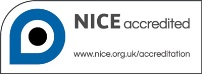 EARLY SUBMISSIONContentsLiterature search strategies	6A.	Length of postpartum stay	6Literature search strategies for review questions:  How does the length of postpartum stay affect women and their babies (single births)? How does the length of postpartum stay affect women and their babies (twins and triplets)?	6B.	Information transfer	12Literature search strategies for review question:  What information needs to be communicated between healthcare professionals at transfer of care from birth care team to community care?	12C.	Timing of first postnatal contact by midwife	17Literature search strategies for review questions:  When should the first postnatal contact by midwives be made after transfer from place of birth to community care (single births)?  When should the first postnatal contact by midwives be made after transfer from place of birth to community care (twins or triplets)?	17D.	Timing of first contact by health visitor	24Literature search strategies for review question:  When should the first postnatal contact by health visitors be made?	24E.	Timing of comprehensive assessment	28Literature search strategies for review question:  When should a comprehensive, routine assessment at the end of the postnatal period occur?	28F.	Content of postnatal care contacts	35Literature search strategies for review question:  What is the essential content of postnatal care contacts for women and babies?	35G.	Provision of information about the postnatal health of women	43Literature search strategies for review question:  When and how should information be given to mothers and their partners about postnatal health of the mother?	43H.	Tools for the clinical review of women	50Literature search strategies for review question:  What tools for clinical review of women (including pain scores) are effective during the first 8 weeks after birth?	50I.	Assessment of secondary postpartum haemorrhage	55Literature search strategies for review question:  How should early signs and symptoms of postpartum haemorrhage be assessed?	55J.	Perineal pain	64Literature search strategies for review question:  What characteristics of perineal pain suggest the need for further evaluation?	64K.	Information on lactation suppression	69Literature search strategies for review questions:  What information, and support should be given to women about lactation suppression?  And under what circumstances should the information be provided?	69L1 Signs and symptoms of serious illness in babies	75Literature search strategies for review question:  What signs and symptoms (alone or in combination) in babies are associated with serious illness or mortality?	75L2 Scoring systems for illness in babies	84Literature search strategies for review question: Which scoring systems are accurate in identifying or predicting illness severity in babies?	84M.	Benefits and harms of bed sharing	93Literature search strategies for review question:  What are the benefits and harms of co-sleeping?	93N.	Co-sleeping risk factors	96Literature search strategies for review question:  What are the risk factors in relation to co-sleeping for sudden unexpected death in infancy?	96O.	Emotional attachment	97Literature search strategies for review question:  What interventions in the postnatal period are effective at promoting emotional attachment?	97P.	Breastfeeding interventions	116Literature search strategies for review questions:  What interventions are effective in starting and maintaining breastfeeding (single births)? What interventions are effective in starting and maintaining breastfeeding (twins or triplets)?	116Q.	Breastfeeding facilitators and barriers	127Literature search strategies for review question:  What are perceived by parents to be the facilitators and barriers for starting and maintaining breastfeeding?	127R.	Tools for predicting breastfeeding difficulties	138Literature search strategies for review question:  What observations or clinical tools accurately predict breastfeeding difficulties?	138S.	Breastfeeding information and support	143Literature search strategies for review questions:  What information on breastfeeding do parents find helpful (single births)? What information on breastfeeding do parents find helpful (twins or triplets)? What support with breastfeeding do parents find helpful (single births)? What support with breastfeeding do parents find helpful (twins or triplets)?	143T.	Formula feeding information and support	150Literature search strategies for review questions: What information on formula feeding do parents find helpful?  What support with formula feeding do parents find helpful?	150#Search1perinatal period/ or exp postnatal care/ 21 use emczd, emcr3postpartum period/ or peripartum period/ or postnatal care/ 43 use ppez5perinatal period/ or postnatal period/65 use psyh7(((first time or new) adj mother*) or nullipara* or peri natal* or perinatal* or postbirth or post birth or postdelivery or post delivery or postnatal* or post natal* or postpartum* or post partum* or primipara* or puerpera* or puerperium* or ((after or follow*) adj2 birth*)).ti,ab.8or/2,4,6-79"length of stay"/ or hospital discharge/ or treatment duration/109 use emczd, emcr11"length of stay"/ use ppez or patient discharge/ use ppez12treatment duration/ or exp hospital discharge/1312 use psyh14((hours or length or long* or rapid or short*) adj3 stay*).ti,ab.15(hospital* adj3 stay*).ti,ab.16(patient* adj3 discharg*).ti,ab.17((hospital* or postnatal* or post natal* or postpartum* or post partum*) adj3 discharg*).ti,ab.18((6 hour* or 12 hour* or 24 hour* or early or late or rapid or short*) adj3 discharg*).ti,ab.19or/10,11,13-18208 and 1921meta analysis/ or "meta analysis (topic)"/ or systematic review/2221 use emczd, emcr23meta analysis.sh,pt. or "meta-analysis as topic"/ or "review literature as topic"/2423 use ppez25(literature review or meta analysis).sh,id,md. or systematic review.id,md.2625 use psyh27(exp bibliographic database/ or (((electronic or computer* or online) adj database*) or bids or cochrane or embase or index medicus or isi citation or medline or psyclit or psychlit or scisearch or science citation or (web adj2 science)).ti,ab.) and (review*.ti,ab,sh,pt. or systematic*.ti,ab.)2827 use emczd, emcr29(exp databases, bibliographic/ or (((electronic or computer* or online) adj database*) or bids or cochrane or embase or index medicus or isi citation or medline or psyclit or psychlit or scisearch or science citation or (web adj2 science)).ti,ab.) and (review*.ti,ab,sh,pt. or systematic*.ti,ab.)3029 use ppez31(computer searching.sh,id. or (((electronic or computer* or online) adj database*) or bids or cochrane or embase or index medicus or isi citation or medline or psyclit or psychlit or scisearch or science citation or (web adj2 science)).ti,ab.) and (review*.ti,ab,pt. or systematic*.ti,ab.)3231 use psyh33((analy* or assessment* or evidence* or methodol* or quantativ* or systematic*) adj2 (overview* or review*)).tw. or ((analy* or assessment* or evidence* or methodol* or quantativ* or systematic*).ti. and review*.ti,pt.) or (systematic* adj2 search*).ti,ab.34(metaanal* or meta anal*).ti,ab.35(research adj (review* or integration)).ti,ab.36reference list*.ab.37bibliograph*.ab.38published studies.ab.39relevant journals.ab.40selection criteria.ab.41(data adj (extraction or synthesis)).ab.42(handsearch* or ((hand or manual) adj search*)).ti,ab.43(mantel haenszel or peto or dersimonian or der simonian).ti,ab.44(fixed effect* or random effect*).ti,ab.45((pool* or combined or combining) adj2 (data or trials or studies or results)).ti,ab.46or/22,24,26,28,30,32-4547exp "clinical trial (topic)"/ or exp clinical trial/ or crossover procedure/ or double blind procedure/ or placebo/ or randomization/ or random sample/ or single blind procedure/4847 use emczd, emcr49exp clinical trial/ or exp "clinical trials as topic"/ or cross-over studies/ or double-blind method/ or placebos/ or random allocation/ or single-blind method/5049 use ppez51(clinical trials or placebo or random sampling).sh,id.5251 use psyh53(clinical adj2 trial*).ti,ab.54(crossover or cross over).ti,ab.55(((single* or doubl* or trebl* or tripl*) adj2 blind*) or mask* or dummy or doubleblind* or singleblind* or trebleblind* or tripleblind*).ti,ab.56(placebo* or random*).ti,ab.57treatment outcome*.md. use psyh58animals/ not human*.mp. use emczd, emcr59animal*/ not human*/ use ppez60(animal not human).po. use psyh61or/58-6062or/48,50,52-57 not 6163or/46,626420 and 6365limit 64 to english language#Search#1mesh descriptor: [postpartum period] explode all trees#2mesh descriptor: [peripartum period] this term only	#3mesh descriptor: [postnatal care] this term only#4((((“first time” or new) near/1 mother*) or nullipara* or "peri natal*" or perinatal* or postbirth or "post birth" or postdelivery or "post delivery" or postnatal* or "post natal*" or postpartum* or "post partum*" or primipara* or puerpera* or puerperium* or ((after or follow*) near/2 birth*))):ti,ab,kw#5#1 or #2 or #3 or #4	#6mesh descriptor: [length of stay] this term only#7mesh descriptor: [patient discharge] this term only#8mesh descriptor: [duration of therapy] this term only#9(((hours or length or long* or rapid or short*) near/3 stay*)):ti,ab,kw#10((hospital* near/3 stay*)):ti,ab,kw#11((patient* near/3 discharg*)):ti,ab,kw #12(((hospital* or postnatal* or "post natal*" or postpartum* or "post partum*") near/3 discharg*)):ti,ab,kw#13((("6 hour*" or "12 hour*" or "24 hour*" or early or late or rapid or short*) near/3 discharg*)):ti,ab,kw#14#6 or #7 or #8 or #9 or #10 or #11 or #12 or #13#15#5 and #14	#Search1mesh descriptor  postpartum period  in dare,hta2mesh descriptor  peripartum period in dare,hta3mesh descriptor  postnatal care in dare,hta4(nullipara* or peri natal* or perinatal* or postbirth or post birth or postdelivery or post delivery or postnatal* or post natal* or postpartum* or post partum* or primipara* or puerpera* or puerperium* or ((after or follow*) near2 birth*))  in dare, hta5#1 or #2 or #3 or #46mesh descriptor  breast feeding explode all trees in dare,hta7mesh descriptor  lactation in dare,hta8(breastfeed* or breast feed* or breastfed* or breastfeed* or breast fed or breastmilk or breast milk or expressed milk* or lactat* or (nursing next (baby or infant* or mother* or neonate* or newborn*)))  in dare, hta9#6 or #7 or #810mesh descriptor bottle feeding in dare,hta11mesh descriptor infant formula in dare,hta12(((bottle or formula or synthetic) near2 (artificial or fed or feed* or infant* or milk*)) or (artificial next (formula or milk)) or bottlefed or bottlefeed or cup feeding or (milk near2 (substitut* or supplement*)) or ((infant or milk or water or glucose or dextrose or formula) next supplement) or formula supplement* or supplement feed or milk feed or ((baby or babies or infant* or neonate* or newborn*) next (formula* or milk)) or formulafeed or formulated or (milk near2 powder*) or hydrolyzed formula* or (((feeding or baby or infant) next bottle*) or infant feeding or bottle nipple* or milk pump*)) in dare, hta13#10 or #11 or #12 14#5 or #9 or #13#Search1puerperium/ or perinatal period/ or postnatal care/21 use emczd, emcr3postpartum period/ or peripartum period/ or postnatal care/43 use ppez5(nullipara* or peri natal* or perinatal* or postbirth or post birth or postdelivery or post delivery or postnatal* or post natal* or postpartum* or post partum* or primipara* or puerpera* or puerperium* or ((after or follow*) adj2 birth*)).ti,ab.6or/2,4-57breast feeding/ or breast feeding education/ or lactation/87 use emczd, emcr9exp breast feeding/ or lactation/109 use ppez11(breastfeed* or breast feed* or breastfed* or breastfeed* or breast fed or breastmilk or breast milk or expressed milk* or lactat* or (nursing adj (baby or infant* or mother* or neonate* or newborn*))).ti,ab.12or/8,10-1113artificial food/ or bottle feeding/ or infant feeding/1413 use emczd, emcr15bottle feeding/ or infant formula/1615 use ppez17(((bottle or formula or synthetic) adj2 (artificial or fed or feed* or infant* or milk*)) or (artificial adj (formula or milk)) or bottlefed or bottlefeed or cup feeding or (milk adj2 (substitut* or supplement*)) or ((infant or milk or water or glucose or dextrose or formula) adj supplement) or formula supplement* or supplement feed or milk feed or ((baby or babies or infant* or neonate* or newborn*) adj (formula* or milk)) or formulafeed or formulated or (milk adj2 powder*) or hydrolyzed formula* or (((feeding or baby or infant) adj bottle*) or infant feeding or bottle nipple* or milk pump*)).ti,ab.18or/14,16-1719or/6,12,1820budget/ or exp economic evaluation/  or exp fee/  or funding/ or exp health care cost/  or health economics/ 2120 use emczd, emcr22exp budgets/ or exp "costs and cost analysis"/  or economics/  or exp economics, hospital/  or exp economics, medical/  or economics, nursing/  or economics, pharmaceutical/ or exp "fees and charges"/  or value of life/ 2322 use ppez24budget*.ti,ab. or cost*.ti. or (economic* or pharmaco?economic*).ti. or (price* or pricing*).ti,ab. or (cost* adj2 (effective* or utilit* or benefit* or minimi* or unit* or estimat* or variable*)).ab. or (financ* or fee or fees).ti,ab. or (value adj2 (money or monetary)).ti,ab.25or/21,23-2426economic model/ or quality adjusted life year/ or "quality of life index"/ 27(cost-benefit analysis.sh. and (cost-effectiveness ratio* and (perspective* or life expectanc*)).tw.)28((quality of life or qol).tw. and cost benefit analysis.sh. )29or/26-28 use emczd, emcr30models, economic/ or quality-adjusted life years/ 31(cost-benefit analysis.sh. and (cost-effectiveness ratio* and (perspective* or life expectanc*)).tw.)32((quality of life or qol).tw. and cost-benefit analysis.sh. )33or/30-32 use ppez34(eq-5d* or eq5d* or eq-5* or eq5* or euroqual* or euro qual* or euroqual 5d* or euro qual 5d* or euro qol* or euroqol*or euro quol* or euroquol* or euro quol5d* or euroquol5d* or eur qol* or eurqol* or eur qol5d* or eurqol5d* or eur?qul* or eur?qul5d* or euro* quality of life or european qol).tw.35(euro* adj3 (5 d* or 5d* or 5 dimension* or 5dimension* or 5 domain* or 5domain*)).tw.36(hui or hui2 or hui3).tw.37(illness state* or health state*).tw.38(multiattibute* or multi attribute*).tw.39(qaly* or qal or qald* or qale* or qtime* or qwb* or daly).tw.40(quality adjusted or quality adjusted life year*).tw.41(sf36 or sf 36 or sf thirty six or sf thirtysix).tw.42sickness impact profile.sh.43(time trade off*1 or time tradeoff*1 or tto or timetradeoff*1).tw.44(utilit* adj3 (score*1 or valu* or health* or cost* or measur* or disease* or mean or gain or gains or index*)).tw.45utilities.tw.46((qol or hrqol or quality of life).tw. or *quality of life/) and ((qol or hrqol* or quality of life) adj2 (change*1 or declin* or decreas* or deteriorat* or effect or effects or high* or impact*1 or impacted or improve* or increas* or low* or reduc* or score or scores or worse)).ab.47quality of life.sh. and ((health-related quality of life or (health adj3 status) or ((quality of life or qol) adj3 (chang* or improv*)) or ((quality of life or qol) adj (measure*1 or score*1))).tw. or (quality of life or qol).ti. or ec.fs.)48or/29,33-4749or/25,485019 and 5051limit 50 to english language52(animals/ not humans/) or exp animals, laboratory/ or exp animal experimentation/ or exp models, animal/ or exp rodentia/5352 use ppez54(animal/ not human/) or nonhuman/ or exp animal experiment/ or exp experimental animal/ or animal model/ or exp rodent/5554 use emczd, emcr56(rat or rats or mouse or mice).ti.57or/53,55-565851 not 57#Search1mesh descriptor  postpartum period  in hta, nhs eed2mesh descriptor  peripartum period in hta, nhs eed3mesh descriptor  postnatal care in hta, nhs eed4(nullipara* or peri natal* or perinatal* or postbirth or post birth or postdelivery or post delivery or postnatal* or post natal* or postpartum* or post partum* or primipara* or puerpera* or puerperium* or ((after or follow*) near2 birth*))  in hta, nhs eed5#1 or #2 or #3 or #46mesh descriptor  breast feeding explode all trees in hta, nhs eed7mesh descriptor  lactation in hta, nhs eed8(breastfeed* or breast feed* or breastfed* or breastfeed* or breast fed or breastmilk or breast milk or expressed milk* or lactat* or (nursing next (baby or infant* or mother* or neonate* or newborn*)))  in hta, nhs eed9#6 or #7 or #810mesh descriptor bottle feeding in hta, nhs eed11mesh descriptor infant formula in hta, nhs eed12(((bottle or formula or synthetic) near2 (artificial or fed or feed* or infant* or milk*)) or (artificial next (formula or milk)) or bottlefed or bottlefeed or cup feeding or (milk near2 (substitut* or supplement*)) or ((infant or milk or water or glucose or dextrose or formula) next supplement) or formula supplement* or supplement feed or milk feed or ((baby or babies or infant* or neonate* or newborn*) next (formula* or milk)) or formula feed or formulated or (milk near2 powder*) or hydrolyzed formula* or (((feeding or baby or infant) next bottle*) or infant feeding or bottle nipple* or milk pump*)) in hta, nhs eed13#10 or #11 or #12 14#5 or #9 or #13#Search1perinatal period/ or exp postnatal care/21 use emczd, emcr3postpartum period/ or peripartum period/ or postnatal care/43 use ppez5perinatal period/ or postnatal period/65 use psyh7(((first time or new) adj mother*) or nullipara* or peri natal* or perinatal* or postbirth or post birth or postdelivery or post delivery or postnatal* or post natal* or postpartum* or post partum* or primipara* or puerpera* or puerperium* or ((after or follow*) adj2 birth*)).ti,ab.8or/2,4,6-79((patient care/ or patient transfer/ or patient discharge/ or continuity of patient care/ or(((centrali* or centre based) adj refer*) or (continuity adj2 (care adj2 service*)) or discharg* or hand on or handover* or liaison person  or pass on or purposeful contact or transfer* or transition*).ti,ab.) and (communication/ or exp interprofessional relations/ or (communicat* or intercommunicat* or inter communicat* or information*).ti,ab.)) use ppez10(((handheld or hand-held) adj2 (record* or note*)) or ((parent* or patient* or woman or women) adj2 (held or hold*) adj2 (record* or note*))).ti,ab. and (6 or maternal health services/ or child health services/ or parents/ or infant, newborn/) use ppez11((hospital discharge/ or patient care/ or patient transport/ or (((centrali* or centre based) adj refer*) or (continuity adj2 (care adj2 service*)) or discharg* or hand on or handover* or liaison person  or pass on or purposeful contact or transfer* or transition*).ti,ab.) and (interpersonal communication/ or interdisciplinary communication/ or exp professional-patient relationship/ or (communicat* or intercommunicat* or inter communicat* or information*).ti,ab.)) use emczd, emcr12(((handheld or hand-held) adj2 (record* or note*)) or ((parent* or patient* or woman or women) adj2 (held or hold*) adj2 (record* or note*))).ti,ab. and (6 or maternal care/ or maternal health service/ or child health care/ or newborn/ or parent/) use emczd, emcr13((client transfer/ or exp "continuum of care"/ or discharge planning/ or hospital discharge/ or(((centrali* or centre based) adj refer*) or (continuity adj2 (care adj2 service*)) or discharg* or hand on or handover* or liaison person  or pass on or purposeful contact or transfer* or transition*).ti,ab.) and (communication/ or interdisciplinary treatment approach/ or (communicat* or intercommunicat* or inter communicat* or information*).ti,ab.)) use psyh14(((handheld or hand-held) adj2 (record* or note*)) or ((parent* or patient* or woman or women) adj2 (held or hold*) adj2 (record* or note*))).ti,ab. and (6 or health care services/ or neonatal period/ or parents/) use psyh15(8 and or/9,11,13) or or/10,12,1416limit 1 to english language17limit 12 to yr="2000 -current"#Search#1mesh descriptor: [postpartum period] explode all trees#2mesh descriptor: [peripartum period] this term only#3mesh descriptor: [postnatal care] this term only#4((((“first time” or new) near/1 mother*) or nullipara* or "peri natal*" or perinatal* or postbirth or "post birth" or postdelivery or "post delivery" or postnatal* or "post natal*" or postpartum* or "post partum*" or primipara* or puerpera* or puerperium* or ((after or follow*) near/2 birth*))):ti,ab,kw#5#1 or #2 or #3 or #4	#6mesh descriptor: [patient discharge] this term only	#7mesh descriptor: [continuity of patient care] this term only	#8mesh descriptor: [patient care] this term only	#9mesh descriptor: [patient transfer] this term only#10(((centrali* or “centre based”) near/1 refer*) or (continuity near/2 (care near/2 service*)) or discharg* or “hand on” or handover* or “liaison person” or “pass on” or “purposeful contact” or transfer* or transition*):ti,ab,kw	#11#6 or #7 or #8 or #9 or #10#12mesh descriptor: [communication] this term only#13mesh descriptor: [interprofessional relations] this term only#14(communicat* or intercommunicat* or "inter-communicat*" or information*):ti,ab,kw#15#12 or #13 or #14#16(((handheld or "hand-held") near/2 (record* or note*)) or ((parent* or patient* or woman or women) near/2 (held or hold*) near/2 (record* or note*))):ti,ab,kw#17mesh descriptor: [maternal health services] this term only	#18mesh descriptor: [child health services] this term only#19mesh descriptor: [parents] this term only#20mesh descriptor: [infant, newborn] this term only#21#16 and (#5 or #17 or #18 or #19 or #20)#22#5 and #11 and #15#23#21 or #22#24#23 with cochrane library publication date between jan 2000 and oct 2019#Search1mesh descriptor  postpartum period  in dare,hta2mesh descriptor  peripartum period in dare,hta3mesh descriptor  postnatal care in dare,hta4(nullipara* or peri natal* or perinatal* or postbirth or post birth or postdelivery or post delivery or postnatal* or post natal* or postpartum* or post partum* or primipara* or puerpera* or puerperium* or ((after or follow*) near2 birth*))  in dare, hta5#1 or #2 or #3 or #46mesh descriptor  breast feeding explode all trees in dare,hta7mesh descriptor  lactation in dare,hta8(breastfeed* or breast feed* or breastfed* or breastfeed* or breast fed or breastmilk or breast milk or expressed milk* or lactat* or (nursing next (baby or infant* or mother* or neonate* or newborn*)))  in dare, hta9#6 or #7 or #810mesh descriptor bottle feeding in dare,hta11mesh descriptor infant formula in dare,hta12(((bottle or formula or synthetic) near2 (artificial or fed or feed* or infant* or milk*)) or (artificial next (formula or milk)) or bottlefed or bottlefeed or cup feeding or (milk near2 (substitut* or supplement*)) or ((infant or milk or water or glucose or dextrose or formula) next supplement) or formula supplement* or supplement feed or milk feed or ((baby or babies or infant* or neonate* or newborn*) next (formula* or milk)) or formulafeed or formulated or (milk near2 powder*) or hydrolyzed formula* or (((feeding or baby or infant) next bottle*) or infant feeding or bottle nipple* or milk pump*)) in dare, hta13#10 or #11 or #12 14#5 or #9 or #13#Search1puerperium/ or perinatal period/ or postnatal care/21 use emczd, emcr3postpartum period/ or peripartum period/ or postnatal care/43 use ppez5(nullipara* or peri natal* or perinatal* or postbirth or post birth or postdelivery or post delivery or postnatal* or post natal* or postpartum* or post partum* or primipara* or puerpera* or puerperium* or ((after or follow*) adj2 birth*)).ti,ab.6or/2,4-57breast feeding/ or breast feeding education/ or lactation/87 use emczd, emcr9exp breast feeding/ or lactation/109 use ppez11(breastfeed* or breast feed* or breastfed* or breastfeed* or breast fed or breastmilk or breast milk or expressed milk* or lactat* or (nursing adj (baby or infant* or mother* or neonate* or newborn*))).ti,ab.12or/8,10-1113artificial food/ or bottle feeding/ or infant feeding/1413 use emczd, emcr15bottle feeding/ or infant formula/1615 use ppez17(((bottle or formula or synthetic) adj2 (artificial or fed or feed* or infant* or milk*)) or (artificial adj (formula or milk)) or bottlefed or bottlefeed or cup feeding or (milk adj2 (substitut* or supplement*)) or ((infant or milk or water or glucose or dextrose or formula) adj supplement) or formula supplement* or supplement feed or milk feed or ((baby or babies or infant* or neonate* or newborn*) adj (formula* or milk)) or formulafeed or formulated or (milk adj2 powder*) or hydrolyzed formula* or (((feeding or baby or infant) adj bottle*) or infant feeding or bottle nipple* or milk pump*)).ti,ab.18or/14,16-1719or/6,12,1820budget/ or exp economic evaluation/  or exp fee/  or funding/ or exp health care cost/  or health economics/ 2120 use emczd, emcr22exp budgets/ or exp "costs and cost analysis"/  or economics/  or exp economics, hospital/  or exp economics, medical/  or economics, nursing/  or economics, pharmaceutical/ or exp "fees and charges"/  or value of life/ 2322 use ppez24budget*.ti,ab. or cost*.ti. or (economic* or pharmaco?economic*).ti. or (price* or pricing*).ti,ab. or (cost* adj2 (effective* or utilit* or benefit* or minimi* or unit* or estimat* or variable*)).ab. or (financ* or fee or fees).ti,ab. or (value adj2 (money or monetary)).ti,ab.25or/21,23-2426economic model/ or quality adjusted life year/ or "quality of life index"/ 27(cost-benefit analysis.sh. and (cost-effectiveness ratio* and (perspective* or life expectanc*)).tw.)28((quality of life or qol).tw. and cost benefit analysis.sh. )29or/26-28 use emczd, emcr30models, economic/ or quality-adjusted life years/ 31(cost-benefit analysis.sh. and (cost-effectiveness ratio* and (perspective* or life expectanc*)).tw.)32((quality of life or qol).tw. and cost-benefit analysis.sh. )33or/30-32 use ppez34(eq-5d* or eq5d* or eq-5* or eq5* or euroqual* or euro qual* or euroqual 5d* or euro qual 5d* or euro qol* or euroqol*or euro quol* or euroquol* or euro quol5d* or euroquol5d* or eur qol* or eurqol* or eur qol5d* or eurqol5d* or eur?qul* or eur?qul5d* or euro* quality of life or european qol).tw.35(euro* adj3 (5 d* or 5d* or 5 dimension* or 5dimension* or 5 domain* or 5domain*)).tw.36(hui or hui2 or hui3).tw.37(illness state* or health state*).tw.38(multiattibute* or multi attribute*).tw.39(qaly* or qal or qald* or qale* or qtime* or qwb* or daly).tw.40(quality adjusted or quality adjusted life year*).tw.41(sf36 or sf 36 or sf thirty six or sf thirtysix).tw.42sickness impact profile.sh.43(time trade off*1 or time tradeoff*1 or tto or timetradeoff*1).tw.44(utilit* adj3 (score*1 or valu* or health* or cost* or measur* or disease* or mean or gain or gains or index*)).tw.45utilities.tw.46((qol or hrqol or quality of life).tw. or *quality of life/) and ((qol or hrqol* or quality of life) adj2 (change*1 or declin* or decreas* or deteriorat* or effect or effects or high* or impact*1 or impacted or improve* or increas* or low* or reduc* or score or scores or worse)).ab.47quality of life.sh. and ((health-related quality of life or (health adj3 status) or ((quality of life or qol) adj3 (chang* or improv*)) or ((quality of life or qol) adj (measure*1 or score*1))).tw. or (quality of life or qol).ti. or ec.fs.)48or/29,33-4749or/25,485019 and 5051limit 50 to english language52(animals/ not humans/) or exp animals, laboratory/ or exp animal experimentation/ or exp models, animal/ or exp rodentia/5352 use ppez54(animal/ not human/) or nonhuman/ or exp animal experiment/ or exp experimental animal/ or animal model/ or exp rodent/5554 use emczd, emcr56(rat or rats or mouse or mice).ti.57or/53,55-565851 not 57#Search1mesh descriptor  postpartum period  in hta, nhs eed2mesh descriptor  peripartum period in hta, nhs eed3mesh descriptor  postnatal care in hta, nhs eed4(nullipara* or peri natal* or perinatal* or postbirth or post birth or postdelivery or post delivery or postnatal* or post natal* or postpartum* or post partum* or primipara* or puerpera* or puerperium* or ((after or follow*) near2 birth*))  in hta, nhs eed5#1 or #2 or #3 or #46mesh descriptor  breast feeding explode all trees in hta, nhs eed7mesh descriptor  lactation in hta, nhs eed8(breastfeed* or breast feed* or breastfed* or breastfeed* or breast fed or breastmilk or breast milk or expressed milk* or lactat* or (nursing next (baby or infant* or mother* or neonate* or newborn*)))  in hta, nhs eed9#6 or #7 or #810mesh descriptor bottle feeding in hta, nhs eed11mesh descriptor infant formula in hta, nhs eed12(((bottle or formula or synthetic) near2 (artificial or fed or feed* or infant* or milk*)) or (artificial next (formula or milk)) or bottlefed or bottlefeed or cup feeding or (milk near2 (substitut* or supplement*)) or ((infant or milk or water or glucose or dextrose or formula) next supplement) or formula supplement* or supplement feed or milk feed or ((baby or babies or infant* or neonate* or newborn*) next (formula* or milk)) or formula feed or formulated or (milk near2 powder*) or hydrolyzed formula* or (((feeding or baby or infant) next bottle*) or infant feeding or bottle nipple* or milk pump*)) in hta, nhs eed13#10 or #11 or #12 14#5 or #9 or #13#Search1(birth attendan* or midwif* or midwiv* or mid wif* or mid wive*).hw,ti,ab.2hospital discharge/ or patient care/ or patient transport/ or communit*.hw.32 use emczd, emcr4patient transfer/ or patient discharge/ or continuity of patient care/ or communit*.hw.54 use ppez6(communit* or (continuity adj2 care) or ((depart* or leav*) adj2 (hospital* or ward*)) or discharg* or transfer* or ((hand or pass) adj on) or home*1 or house* or “early visit*”).ti,ab.7or/3,5-68computer/ or computer network/ or home visit/ or internet/ or online system/ or exp computer assisted therapy/ or e-mail/ or social media/ or exp telehealth/ or exp telemetry/ or telecommunication/ or telephone/ or text messaging/98 use emczd, emcr10computers/ or computer assisted instruction/ or computer communication networks/ or electronic mail/ or house calls/ or exp internet/ or social media/ or therapy, computer assisted/ or telecommunications/ or exp telemedicine/ or exp telemetry/ or exp telephone/1110 use ppez12(computer* or distance based or digital or dvd or internet or multimedia or online or phone* or sms or technology or telecommunicat* or tele communicat* or telephone or telehealth or tele health or texting or video* or web).ti,ab.13or/9,11-1214(communicat* or relation or relations*).hw. or (communicat* or ((early or first or initial) adj2 (contact* or speak* or talk* or visit*)) or intercommunicat* or interpersonal or inter personal or relations*).ti,ab.151 and 7 and (or/13-14)161517limit 16 to english language18limit 17 to yr="1990 - 2019"#Search#1((“birth attendan*” or midwif* or midwiv* or “mid wif*” or “mid wiv*”)):ti,ab,kw #2mesh descriptor: [patient transfer] this term only#3mesh descriptor: [patient discharge] this term only#4mesh descriptor: [continuity of patient care] this term only#5(communit*):kw #6((communit* or (continuity near/2 care) or ((depart* or leav*) near/2 (hospital* or ward*)) or discharg* or transfer* or ((hand or pass) near/1 on*) or home* or house*)):kw #7#2 or #3 or #4 or #5 or #6#8mesh descriptor: [computers] this term only#9mesh descriptor: [computer-assisted instruction] this term only#10mesh descriptor: [computer communication networks] this term only#11mesh descriptor: [house calls] this term only#12mesh descriptor: [internet] explode all trees#13mesh descriptor: [drug therapy, computer-assisted] this term only#14mesh descriptor: [telecommunications] this term only#15 mesh descriptor: [electronic mail] this term only#16 mesh descriptor: [social media] this term only#17 mesh descriptor: [telemetry+] this term only#18 mesh descriptor: [telephone+] this term only#19mesh descriptor: [telemedicine] explode all trees#20((computer* or “distance based” or digital or dvd or internet or multimedia or online or phone* or sms or technology or telecommunicat* or “tele communicat*” or telephone or telehealth or ”tele health” or texting or video* or web)):kw #21#8 or #9 or #10 or #11 or #12 or #13 or #14 or #15 or #16 or #17 or #18 or #19 or #20 #22(communicat* or relation or relations*):kw #23((communicat* or ((early or first or initial) near/2 (contact* or speak* or talk* or visit*)) or intercommunicat* or interpersonal or “inter personal” or relations*)):kw #24#22 or #23#25#1 and #7 and (#21 or #24) with cochrane library publication date between jan 1990 and dec 2019	#Searchs25#1 and #7 and (#21 or #24) publication year: 1990-2019s24s22 or s23s23tx (communicat* or ((first or initial) n2 (contact* or speak* or talk*)) or intercommunicat* or interpersonal or “inter personal” or relations*)s22mw communicat* or relation or relations*s21s8 or s9 or s10 or s11 or s12 or s13 or s14 or s15 or s16 or s17 or s18 or s19 or s20s20tx (computer* or “distance based” or digital or dvd or internet or multimedia or online or phone* or sms or technology or telecommunicat* or “tele communicat*” or telephone or telehealth or ”tele health” or texting or video* or web)s19(mh “telephone+”)s18(mh “telemetry+”)s17(mh “social media”)s16(mh “electronic email”)s15(mh "telemedicine+")s14(mh "telecommunications")s13(mh "therapy, computer assisted")s12(mh "internet")s11(mh "home visits")s10(mh "computer communication networks")s9(mh "computer assisted instruction")s8(mh "computers and computerization")s7#2 or #3 or #4 or #5 or #6s6tx (communit* or (continuity n2 care) or ((depart* or leav*) n2 (hospital* or ward*)) or discharg* or transfer* or ((hand or pass) n1 on*) or home* or house*)s5mw communit*s4(mh "continuity of patient care")s3(mh "patient discharge+")s2(mh "transfer, discharge")s1tx ( (“birth attendan*” or midwif* or midwiv* or “mid wif*” or “mid wiv*”) ) or mw ( (midwif* or midwiv*) )#Search1mesh descriptor  postpartum period  in dare,hta2mesh descriptor  peripartum period in dare,hta3mesh descriptor  postnatal care in dare,hta4(nullipara* or peri natal* or perinatal* or postbirth or post birth or postdelivery or post delivery or postnatal* or post natal* or postpartum* or post partum* or primipara* or puerpera* or puerperium* or ((after or follow*) near2 birth*))  in dare, hta5#1 or #2 or #3 or #46mesh descriptor  breast feeding explode all trees in dare,hta7mesh descriptor  lactation in dare,hta8(breastfeed* or breast feed* or breastfed* or breastfeed* or breast fed or breastmilk or breast milk or expressed milk* or lactat* or (nursing next (baby or infant* or mother* or neonate* or newborn*)))  in dare, hta9#6 or #7 or #810mesh descriptor bottle feeding in dare,hta11mesh descriptor infant formula in dare,hta12(((bottle or formula or synthetic) near2 (artificial or fed or feed* or infant* or milk*)) or (artificial next (formula or milk)) or bottlefed or bottlefeed or cup feeding or (milk near2 (substitut* or supplement*)) or ((infant or milk or water or glucose or dextrose or formula) next supplement) or formula supplement* or supplement feed or milk feed or ((baby or babies or infant* or neonate* or newborn*) next (formula* or milk)) or formulafeed or formulated or (milk near2 powder*) or hydrolyzed formula* or (((feeding or baby or infant) next bottle*) or infant feeding or bottle nipple* or milk pump*)) in dare, hta13#10 or #11 or #12 14#5 or #9 or #13#Search1(birth attendan* or midwif* or midwiv* or mid wif* or mid wive*).hw,ti,ab.2hospital discharge/ or patient care/ or patient transport/ or communit*.hw.32 use emczd, emcr4patient transfer/ or patient discharge/ or continuity of patient care/ or communit*.hw.54 use ppez6(communit* or (continuity adj2 care) or ((depart* or leav*) adj2 (hospital* or ward*)) or discharg* or transfer* or ((hand or pass) adj on) or home*1 or house* or “early visit*”).ti,ab.7or/3,5-68computer/ or computer network/ or home visit/ or internet/ or online system/ or exp computer assisted therapy/ or e-mail/ or social media/ or exp telehealth/ or exp telemetry/ or telecommunication/ or telephone/ or text messaging/98 use emczd, emcr10computers/ or computer assisted instruction/ or computer communication networks/ or electronic mail/ or house calls/ or exp internet/ or social media/ or therapy, computer assisted/ or telecommunications/ or exp telemedicine/ or exp telemetry/ or exp telephone/1110 use ppez12(computer* or distance based or digital or dvd or internet or multimedia or online or phone* or sms or technology or telecommunicat* or tele communicat* or telephone or telehealth or tele health or texting or video* or web).ti,ab.13or/9,11-1214(communicat* or relation or relations*).hw. or (communicat* or ((early or first or initial) adj2 (contact* or speak* or talk* or visit*)) or intercommunicat* or interpersonal or inter personal or relations*).ti,ab.151 and 7 and (or/13-14)161517budget/ or exp economic evaluation/  or exp fee/  or funding/ or exp health care cost/  or health economics/ 1817 use emczd, emcr19exp budgets/ or exp "costs and cost analysis"/  or economics/  or exp economics, hospital/  or exp economics, medical/  or economics, nursing/  or economics, pharmaceutical/ or exp "fees and charges"/  or value of life/ 2019 use ppez21budget*.ti,ab. or cost*.ti. or (economic* or pharmaco?economic*).ti. or (price* or pricing*).ti,ab. or (cost* adj2 (effective* or utilit* or benefit* or minimi* or unit* or estimat* or variable*)).ab. or (financ* or fee or fees).ti,ab. or (value adj2 (money or monetary)).ti,ab.22or/18,20-2123economic model/ or quality adjusted life year/ or "quality of life index"/ 24(cost-benefit analysis.sh. and (cost-effectiveness ratio* and (perspective* or life expectanc*)).tw.)25((quality of life or qol).tw. and cost benefit analysis.sh. )26or/23-25 use emczd, emcr27models, economic/ or quality-adjusted life years/ 28(cost-benefit analysis.sh. and (cost-effectiveness ratio* and (perspective* or life expectanc*)).tw.)29((quality of life or qol).tw. and cost-benefit analysis.sh. )30or/27-29 use ppez31(eq-5d* or eq5d* or eq-5* or eq5* or euroqual* or euro qual* or euroqual 5d* or euro qual 5d* or euro qol* or euroqol*or euro quol* or euroquol* or euro quol5d* or euroquol5d* or eur qol* or eurqol* or eur qol5d* or eurqol5d* or eur?qul* or eur?qul5d* or euro* quality of life or european qol).tw.32(euro* adj3 (5 d* or 5d* or 5 dimension* or 5dimension* or 5 domain* or 5domain*)).tw.33(hui or hui2 or hui3).tw.34(illness state* or health state*).tw.35(multiattibute* or multi attribute*).tw.36(qaly* or qal or qald* or qale* or qtime* or qwb* or daly).tw.37(quality adjusted or quality adjusted life year*).tw.38(sf36 or sf 36 or sf thirty six or sf thirtysix).tw.39sickness impact profile.sh.40(time trade off*1 or time tradeoff*1 or tto or timetradeoff*1).tw.41(utilit* adj3 (score*1 or valu* or health* or cost* or measur* or disease* or mean or gain or gains or index*)).tw.42utilities.tw.43((qol or hrqol or quality of life).tw. or *quality of life/) and ((qol or hrqol* or quality of life) adj2 (change*1 or declin* or decreas* or deteriorat* or effect or effects or high* or impact*1 or impacted or improve* or increas* or low* or reduc* or score or scores or worse)).ab.44quality of life.sh. and ((health-related quality of life or (health adj3 status) or ((quality of life or qol) adj3 (chang* or improv*)) or ((quality of life or qol) adj (measure*1 or score*1))).tw. or (quality of life or qol).ti. or ec.fs.)45or/26,30-4446or/22,454716 and 4648limit 47 to english language49(animals/ not humans/) or exp animals, laboratory/ or exp animal experimentation/ or exp models, animal/ or exp rodentia/5049 use ppez51(animal/ not human/) or nonhuman/ or exp animal experiment/ or exp experimental animal/ or animal model/ or exp rodent/5251 use emczd, emcr53(rat or rats or mouse or mice).ti.54or/50,52-535548 not 5456limit 55 to yr="1990 - 2019"#Search1puerperium/ or perinatal period/ or postnatal care/21 use emczd, emcr3postpartum period/ or peripartum period/ or postnatal care/43 use ppez5(nullipara* or peri natal* or perinatal* or postbirth or post birth or postdelivery or post delivery or postnatal* or post natal* or postpartum* or post partum* or primipara* or puerpera* or puerperium* or ((after or follow*) adj2 birth*)).ti,ab.6or/2,4-57breast feeding/ or breast feeding education/ or lactation/87 use emczd, emcr9exp breast feeding/ or lactation/109 use ppez11(breastfeed* or breast feed* or breastfed* or breastfeed* or breast fed or breastmilk or breast milk or expressed milk* or lactat* or (nursing adj (baby or infant* or mother* or neonate* or newborn*))).ti,ab.12or/8,10-1113artificial food/ or bottle feeding/ or infant feeding/1413 use emczd, emcr15bottle feeding/ or infant formula/1615 use ppez17(((bottle or formula or synthetic) adj2 (artificial or fed or feed* or infant* or milk*)) or (artificial adj (formula or milk)) or bottlefed or bottlefeed or cup feeding or (milk adj2 (substitut* or supplement*)) or ((infant or milk or water or glucose or dextrose or formula) adj supplement) or formula supplement* or supplement feed or milk feed or ((baby or babies or infant* or neonate* or newborn*) adj (formula* or milk)) or formulafeed or formulated or (milk adj2 powder*) or hydrolyzed formula* or (((feeding or baby or infant) adj bottle*) or infant feeding or bottle nipple* or milk pump*)).ti,ab.18or/14,16-1719or/6,12,1820budget/ or exp economic evaluation/  or exp fee/  or funding/ or exp health care cost/  or health economics/ 2120 use emczd, emcr22exp budgets/ or exp "costs and cost analysis"/  or economics/  or exp economics, hospital/  or exp economics, medical/  or economics, nursing/  or economics, pharmaceutical/ or exp "fees and charges"/  or value of life/ 2322 use ppez24budget*.ti,ab. or cost*.ti. or (economic* or pharmaco?economic*).ti. or (price* or pricing*).ti,ab. or (cost* adj2 (effective* or utilit* or benefit* or minimi* or unit* or estimat* or variable*)).ab. or (financ* or fee or fees).ti,ab. or (value adj2 (money or monetary)).ti,ab.25or/21,23-2426economic model/ or quality adjusted life year/ or "quality of life index"/ 27(cost-benefit analysis.sh. and (cost-effectiveness ratio* and (perspective* or life expectanc*)).tw.)28((quality of life or qol).tw. and cost benefit analysis.sh. )29or/26-28 use emczd, emcr30models, economic/ or quality-adjusted life years/ 31(cost-benefit analysis.sh. and (cost-effectiveness ratio* and (perspective* or life expectanc*)).tw.)32((quality of life or qol).tw. and cost-benefit analysis.sh. )33or/30-32 use ppez34(eq-5d* or eq5d* or eq-5* or eq5* or euroqual* or euro qual* or euroqual 5d* or euro qual 5d* or euro qol* or euroqol*or euro quol* or euroquol* or euro quol5d* or euroquol5d* or eur qol* or eurqol* or eur qol5d* or eurqol5d* or eur?qul* or eur?qul5d* or euro* quality of life or european qol).tw.35(euro* adj3 (5 d* or 5d* or 5 dimension* or 5dimension* or 5 domain* or 5domain*)).tw.36(hui or hui2 or hui3).tw.37(illness state* or health state*).tw.38(multiattibute* or multi attribute*).tw.39(qaly* or qal or qald* or qale* or qtime* or qwb* or daly).tw.40(quality adjusted or quality adjusted life year*).tw.41(sf36 or sf 36 or sf thirty six or sf thirtysix).tw.42sickness impact profile.sh.43(time trade off*1 or time tradeoff*1 or tto or timetradeoff*1).tw.44(utilit* adj3 (score*1 or valu* or health* or cost* or measur* or disease* or mean or gain or gains or index*)).tw.45utilities.tw.46((qol or hrqol or quality of life).tw. or *quality of life/) and ((qol or hrqol* or quality of life) adj2 (change*1 or declin* or decreas* or deteriorat* or effect or effects or high* or impact*1 or impacted or improve* or increas* or low* or reduc* or score or scores or worse)).ab.47quality of life.sh. and ((health-related quality of life or (health adj3 status) or ((quality of life or qol) adj3 (chang* or improv*)) or ((quality of life or qol) adj (measure*1 or score*1))).tw. or (quality of life or qol).ti. or ec.fs.)48or/29,33-4749or/25,485019 and 5051limit 50 to english language52(animals/ not humans/) or exp animals, laboratory/ or exp animal experimentation/ or exp models, animal/ or exp rodentia/5352 use ppez54(animal/ not human/) or nonhuman/ or exp animal experiment/ or exp experimental animal/ or animal model/ or exp rodent/5554 use emczd, emcr56(rat or rats or mouse or mice).ti.57or/53,55-565851 not 57#Search1mesh descriptor  postpartum period  in hta, nhs eed2mesh descriptor  peripartum period in hta, nhs eed3mesh descriptor  postnatal care hta, nhs eed4(nullipara* or peri natal* or perinatal* or postbirth or post birth or postdelivery or post delivery or postnatal* or post natal* or postpartum* or post partum* or primipara* or puerpera* or puerperium* or ((after or follow*) near2 birth*))  hta, nhs eed5#1 or #2 or #3 or #46mesh descriptor  breast feeding explode all trees hta, nhs eed7mesh descriptor  lactation hta, nhs eed8(breastfeed* or breast feed* or breastfed* or breastfeed* or breast fed or breastmilk or breast milk or expressed milk* or lactat* or (nursing next (baby or infant* or mother* or neonate* or newborn*)))  hta, nhs eed9#6 or #7 or #810mesh descriptor bottle feeding hta, nhs eed11mesh descriptor infant formula hta, nhs eed12(((bottle or formula or synthetic) near2 (artificial or fed or feed* or infant* or milk*)) or (artificial next (formula or milk)) or bottlefed or bottlefeed or cup feeding or (milk near2 (substitut* or supplement*)) or ((infant or milk or water or glucose or dextrose or formula) next supplement) or formula supplement* or supplement feed or milk feed or ((baby or babies or infant* or neonate* or newborn*) next (formula* or milk)) or formulafeed or formulated or (milk near2 powder*) or hydrolyzed formula* or (((feeding or baby or infant) next bottle*) or infant feeding or bottle nipple* or milk pump*)) hta, nhs eed13#10 or #11 or #12 14#5 or #9 or #13#Search1perinatal period/ or exp postnatal care/21 use emczd, emcr3postpartum period/ or peripartum period/ or postnatal care/43 use ppez5(((first time or new) adj mother*) or nullipara* or peri natal* or perinatal* or postbirth or post birth or postdelivery or post delivery or postnatal* or post natal* or postpartum* or post partum* or primipara* or puerpera* or puerperium*).ti,ab.6((after or follow*) adj2 birth).ti,ab.7or/2,4-68health visitor/ use emczd, emcr or nurses, community health/ use ppez or (((blanket or community or family or home or public) adj nurs*) or ((blanket or community or family or home or public or public) adj2 health adj2 (nurs* or practitioner*)) or health visitor* or phn or phns or scphn*).ti,ab.97 and 810911limit 10 to english language12limit 11 to yr="1980 -current"#Searchs9s4 and s7 publication year: 1980-2019s8s4 and s7s7s5 or s6s6tx (((blanket or community or family or home or public) n1 nurs*) or ((blanket or community or family or home or public or public) n2 health n2 (nurs* or practitioner*)) or health visitor* or phn or phns or scphn*)s5(mh "community health nursing+")s4s1 or s2 or s3s3tx (((“first time” or new) adj mother*) or nullipara* or “peri natal*” or perinatal* or postbirth or “post birth” or postdelivery or “post delivery” or postnatal* or “post natal*” or postpartum* or “post partum*” or primipara* or puerpera* or puerperium* or ((after or follow*) n2 birth*))s2(mh "postpartum care (saba ccc)")s1(mh "postnatal period+")#Search#1mesh descriptor: [postpartum period] explode all trees#2mesh descriptor: [peripartum period] this term only#3mesh descriptor: [postnatal care] this term only#4((((“first time” or new) adj mother*) or nullipara* or "peri natal*" or perinatal* or postbirth or "post birth" or postdelivery or "post delivery" or postnatal* or "post natal*" or postpartum* or "post partum*" or  primipara* or puerpera* or puerperium*  or ((after or follow*) near/2 birth))):ti,ab,kw#5#1 or #2 or #3 or #4	#6mesh descriptor: [nurses, community health] this term only#7((((blanket or community or family or home or public) near/1 nurs*) or  ((blanket or community or family or home or public or public) near/2 health  near/2 (nurs* or practitioner*)) or "health visitor*" or phn or phns or scphn*)):ti,ab,kw#8#6 or #7#9#5 and #8 with cochrane library publication date between jan 1980 and aug 2019#Search1mesh descriptor  postpartum period  in dare,hta2mesh descriptor  peripartum period in dare,hta3mesh descriptor  postnatal care in dare,hta4(nullipara* or peri natal* or perinatal* or postbirth or post birth or postdelivery or post delivery or postnatal* or post natal* or postpartum* or post partum* or primipara* or puerpera* or puerperium* or ((after or follow*) near2 birth*))  in dare, hta5#1 or #2 or #3 or #4#Search1puerperium/ or perinatal period/ or postnatal care/21 use emczd, emcr3postpartum period/ or peripartum period/ or postnatal care/43 use ppez5(nullipara* or peri natal* or perinatal* or postbirth or post birth or postdelivery or post delivery or postnatal* or post natal* or postpartum* or post partum* or primipara* or puerpera* or puerperium* or ((after or follow*) adj2 birth*)).ti,ab.6or/2,4-57breast feeding/ or breast feeding education/ or lactation/87 use emczd, emcr9exp breast feeding/ or lactation/109 use ppez11(breastfeed* or breast feed* or breastfed* or breastfeed* or breast fed or breastmilk or breast milk or expressed milk* or lactat* or (nursing adj (baby or infant* or mother* or neonate* or newborn*))).ti,ab.12or/8,10-1113artificial food/ or bottle feeding/ or infant feeding/1413 use emczd, emcr15bottle feeding/ or infant formula/1615 use ppez17(((bottle or formula or synthetic) adj2 (artificial or fed or feed* or infant* or milk*)) or (artificial adj (formula or milk)) or bottlefed or bottlefeed or cup feeding or (milk adj2 (substitut* or supplement*)) or ((infant or milk or water or glucose or dextrose or formula) adj supplement) or formula supplement* or supplement feed or milk feed or ((baby or babies or infant* or neonate* or newborn*) adj (formula* or milk)) or formulafeed or formulated or (milk adj2 powder*) or hydrolyzed formula* or (((feeding or baby or infant) adj bottle*) or infant feeding or bottle nipple* or milk pump*)).ti,ab.18or/14,16-1719or/6,12,1820budget/ or exp economic evaluation/  or exp fee/  or funding/ or exp health care cost/  or health economics/ 2120 use emczd, emcr22exp budgets/ or exp "costs and cost analysis"/  or economics/  or exp economics, hospital/  or exp economics, medical/  or economics, nursing/  or economics, pharmaceutical/ or exp "fees and charges"/  or value of life/ 2322 use ppez24budget*.ti,ab. or cost*.ti. or (economic* or pharmaco?economic*).ti. or (price* or pricing*).ti,ab. or (cost* adj2 (effective* or utilit* or benefit* or minimi* or unit* or estimat* or variable*)).ab. or (financ* or fee or fees).ti,ab. or (value adj2 (money or monetary)).ti,ab.25or/21,23-2426economic model/ or quality adjusted life year/ or "quality of life index"/ 27(cost-benefit analysis.sh. and (cost-effectiveness ratio* and (perspective* or life expectanc*)).tw.)28((quality of life or qol).tw. and cost benefit analysis.sh. )29or/26-28 use emczd, emcr30models, economic/ or quality-adjusted life years/ 31(cost-benefit analysis.sh. and (cost-effectiveness ratio* and (perspective* or life expectanc*)).tw.)32((quality of life or qol).tw. and cost-benefit analysis.sh. )33or/30-32 use ppez34(eq-5d* or eq5d* or eq-5* or eq5* or euroqual* or euro qual* or euroqual 5d* or euro qual 5d* or euro qol* or euroqol*or euro quol* or euroquol* or euro quol5d* or euroquol5d* or eur qol* or eurqol* or eur qol5d* or eurqol5d* or eur?qul* or eur?qul5d* or euro* quality of life or european qol).tw.35(euro* adj3 (5 d* or 5d* or 5 dimension* or 5dimension* or 5 domain* or 5domain*)).tw.36(hui or hui2 or hui3).tw.37(illness state* or health state*).tw.38(multiattibute* or multi attribute*).tw.39(qaly* or qal or qald* or qale* or qtime* or qwb* or daly).tw.40(quality adjusted or quality adjusted life year*).tw.41(sf36 or sf 36 or sf thirty six or sf thirtysix).tw.42sickness impact profile.sh.43(time trade off*1 or time tradeoff*1 or tto or timetradeoff*1).tw.44(utilit* adj3 (score*1 or valu* or health* or cost* or measur* or disease* or mean or gain or gains or index*)).tw.45utilities.tw.46((qol or hrqol or quality of life).tw. or *quality of life/) and ((qol or hrqol* or quality of life) adj2 (change*1 or declin* or decreas* or deteriorat* or effect or effects or high* or impact*1 or impacted or improve* or increas* or low* or reduc* or score or scores or worse)).ab.47quality of life.sh. and ((health-related quality of life or (health adj3 status) or ((quality of life or qol) adj3 (chang* or improv*)) or ((quality of life or qol) adj (measure*1 or score*1))).tw. or (quality of life or qol).ti. or ec.fs.)48or/29,33-4749or/25,485019 and 5051limit 50 to english language52(animals/ not humans/) or exp animals, laboratory/ or exp animal experimentation/ or exp models, animal/ or exp rodentia/5352 use ppez54(animal/ not human/) or nonhuman/ or exp animal experiment/ or exp experimental animal/ or animal model/ or exp rodent/5554 use emczd, emcr56(rat or rats or mouse or mice).ti.57or/53,55-565851 not 57#Search1mesh descriptor  postpartum period  in hta, nhs eed2mesh descriptor  peripartum period in hta, nhs eed3mesh descriptor  postnatal care hta, nhs eed4(nullipara* or peri natal* or perinatal* or postbirth or post birth or postdelivery or post delivery or postnatal* or post natal* or postpartum* or post partum* or primipara* or puerpera* or puerperium* or ((after or follow*) near2 birth*))  hta, nhs eed5#1 or #2 or #3 or #46mesh descriptor  breast feeding explode all trees hta, nhs eed7mesh descriptor  lactation hta, nhs eed8(breastfeed* or breast feed* or breastfed* or breastfeed* or breast fed or breastmilk or breast milk or expressed milk* or lactat* or (nursing next (baby or infant* or mother* or neonate* or newborn*)))  hta, nhs eed9#6 or #7 or #810mesh descriptor bottle feeding hta, nhs eed11mesh descriptor infant formula hta, nhs eed12(((bottle or formula or synthetic) near2 (artificial or fed or feed* or infant* or milk*)) or (artificial next (formula or milk)) or bottlefed or bottlefeed or cup feeding or (milk near2 (substitut* or supplement*)) or ((infant or milk or water or glucose or dextrose or formula) next supplement) or formula supplement* or supplement feed or milk feed or ((baby or babies or infant* or neonate* or newborn*) next (formula* or milk)) or formulafeed or formulated or (milk near2 powder*) or hydrolyzed formula* or (((feeding or baby or infant) next bottle*) or infant feeding or bottle nipple* or milk pump*)) hta, nhs eed13#10 or #11 or #12 14#5 or #9 or #13#Search1perinatal period/ or exp postnatal care/21 use emczd, emcr3postpartum period/ or peripartum period/ or postnatal care/43 use ppez5(((first time or new) adj mother*) or nullipara* or peri natal* or perinatal* or postbirth or post birth or postdelivery or post delivery or postnatal* or post natal* or postpartum* or post partum* or primipara* or puerpera* or puerperium* or ((after or follow*) adj2 birth*)).ti,ab.6or/2,4-57exp *attitude assessment/ or *behavior assessment/ or *clinical assessment tools/ or exp *coping behaviour assessment/ or exp *individual behaviour assessment/ or *neuropsychological test/ or *exp nursing assessment/ or exp *parental behavior assessment/ or exp *patient health questionnaire/ or *psychometry/ or exp *psychological assessment/ or *psychologic test/ or *"questionnaire"/ or *risk assessment/ or *screening test/87 use emczd, emcr9behavior rating scale/ or mass screening/ or neuropsychological tests/ or exp nursing assessment/ or patient health questionnaire/ or exp psychiatric status rating scales/ or psychological tests/ or psychometrics/ or risk assessment/ or "surveys and questionnaires"/109 use ppez11or/8,1012(((health or needs) adj (assessment or evaluation)) or ((midwi* or nurs*) adj2 (assess* or evaluation)) or (routine* adj2 (assess* or evaluat*))).ti,ab.13((assess* or evaluat* or screen*) adj5 (4 week* or 5 week* or 6 week* or 7 week* or 8 week* or (end adj2 (postnatal* or post nata* or postpartum or post partum)))).ti,ab.14((assess* or evaluat*) adj5 (attachment or bonding or ((early or object or infant* or parent* or mother* or maternal or neonat*) adj3 (attach* or bond*)) or ((mother* or parent*) adj3 (competenc* or interaction* or inter action* or positive or responsiv* or sensitivit*)) or ((child* or infant* or maternal* or mother* or neonat* or parent*) adj3 (attachment* or bond* or relationship* or dyad* or triad*)) or ((anxiet* or depress* or mental health or posttrauma* or post trauma* or ptsd or (health or wellbeing or well being) or (attitud* or concern* or emotion* or experience* or feeling* or opinion* or perception* or perspective* or stress* or view* or satisfact*) or (quality of life or qol) or ((maternal or mother or women) adj2 (death* or died or morbidit* or mortalit*)) or ((number* or percentage* or proportion*) adj3 (breastfeed* or breastfed* or breast feed* or breast fed)) or ((admi* or attendance or readmit* or re admit* or refer*) adj5 hospital* adj5 (complication* or problem* or unplan*))) adj5 (mother* or women)))).ti,ab.15((assess* or evaluat* or selfassess* or screen*) adj2 (index or instrument* or interview* or inventor* or item* or measure*1 or questionnaire* or rate* or rating or scale* or score* or subscale* or survey* or test* or tool*) adj10 (attachment or bonding or ((early or object or infant* or parent* or mother* or maternal*) adj3 (attach* or bond*)) or ((mother* or parent*) adj3 (competenc* or interaction* or inter action* or positive or responsiv* or sensitivit*)) or ((child* or infant* or parent* or mother* or maternal*) adj3 (attachment* or bond* or relationship* or dyad* or triad*)) or (anxiet* or depress* or mental health or posttrauma* or post trauma* or ptsd or (health or wellbeing or well being)) or (experience* or stress* or emotion* or concern* or feeling* or view* or opinion* or perception* or perspective* or attitud* or satisfact*) or (quality of life or qol or qualy) or ((maternal or mother or women) adj3 (death* or died or morbidit* or mortalit*)) or ((number* or percentage* or proportion*) adj3 (breastfeed* or breast feed* or breastfed* or breast fed*)) or ((admi* or attendance or readmi* or re admi* or refer*) adj3 hospital* adj7 (maternal* or mother* or women)))).ti,ab.16exp breast feeding/is, px, sn use ppez or exp *breast feeding/ use emczd, emcr17*emotional attachment/ or *object relation/ or *psychosocial disorder/1817 use emczd, emcr19object attachment/ or reactive attachment disorder/2019 use ppez21(anxiety or depres* or posttraum* or post traum* or ptsd).hw.22exp emotions/ use ppez or exp *emotion/ use emczd, emcr or coping*.hw.23*maternal mortality/ use emczd, emcr or maternal mortality/ use ppez24*"quality of life"/ use emczd, emcr or "quality of life"/ use ppez25*patient attitude/ or *patient satisfaction/2625 use emczd, emcr27("attitude to health"/ and patient*.hw.) or patient satisfaction/2827 use ppez29*hospital admission/ use emczd, emcr or hospitalization/ use ppez30or/16,18,20-24,26,28-2931(or/12-15) or (11 and 30)326 and 3133limit 32 to english language34limit 33 to yr="2000 -current"#Search#1mesh descriptor: [postpartum period] this term only#2mesh descriptor: [peripartum period] this term only	#3mesh descriptor: [postnatal care] this term only	#4((((“first time” or new) near/1 mother*) or nullipara* or “peri natal*” or perinatal* or postbirth or “post birth” or postdelivery or “post delivery” or postnatal* or “post natal*” or postpartum* or “post partum*” or primipara* or puerpera* or puerperium* or ((after or follow*) near/2 birth*))):ti,ab,kw#5#1 or #2 or #3 or #4#6mesh descriptor: [behavior rating scale] this term only#7mesh descriptor: [mass screening] this term only	#8mesh descriptor: [neuropsychological tests] this term only#9mesh descriptor: [nursing assessment] explode all trees	#10mesh descriptor: [patient health questionnaire] this term only#11mesh descriptor: [psychiatric status rating scales] this term only	#12mesh descriptor: [psychological tests] this term only#13mesh descriptor: [psychometrics] this term only	#14mesh descriptor: [risk assessment] this term only#15mesh descriptor: [surveys and questionnaires] this term only#16#6 or #7 or #8 or #9 or #10 or #11 or #12 or #13 or #14 or #15#17((((health or needs) near/1 (assessment or evaluation)) or ((midwi* or nurs*) near/2 (assess* or evaluation)) or (routine* near/2 (assess* or evaluat*)))):ti#18((((health or needs) near/1 (assessment or evaluation)) or ((midwi* or nurs*) near/2 (assess* or evaluation)) or (routine* near/2 (assess* or evaluat*)))):ab	#19(((assess* or evaluat* or screen*) near/5 (“4 week*” or “5 week*” or “6 week*” or “7 week*” or “8 week*” or (end near/2 (postnatal* or “post nata*” or postpartum or “post partum”))))):ti#20(((assess* or evaluat* or screen*) near/5 (“4 week*” or “5 week*” or “6 week*” or “7 week*” or “8 week*” or (end near/2 (postnatal* or “post nata*” or postpartum or “post partum”))))):ab#21(((assess* or evaluat*) near/5 (attachment or bonding or ((early or object or infant* or parent* or mother* or maternal or neonat*) near/3 (attach* or bond*)) or ((mother* or parent*) near/3 (competenc* or interaction* or “inter action*” or positive or responsiv* or sensitivit*)) or ((child* or infant* or maternal* or mother* or neonat* or parent*) near/3 (attachment* or bond* or relationship* or dyad* or triad*)) or ((anxiet* or depress* or “mental health” or posttrauma* or “post trauma*” or ptsd or (health or wellbeing or “well being”) or (attitud* or concern* or emotion* or experience* or feeling* or opinion* or perception* or perspective* or stress* or view* or satisfact*) or (“quality of life” or qol) or ((maternal or mother or women) near/2 (death* or died or morbidit* or mortalit*)) or ((number* or percentage* or proportion*) near/3 (breastfeed* or breastfed* or breast feed* or “breast fed”)) or ((admi* or attendance or readmit* or “re admit*” or refer*) near/5 hospital* near/5 (complication* or problem* or unplan*))) near/5 (mother* or women))))):ti#22(((assess* or evaluat*) near/5 (attachment or bonding or ((early or object or infant* or parent* or mother* or maternal or neonat*) near/3 (attach* or bond*)) or ((mother* or parent*) near/3 (competenc* or interaction* or “inter action*” or positive or responsiv* or sensitivit*)) or ((child* or infant* or maternal* or mother* or neonat* or parent*) near/3 (attachment* or bond* or relationship* or dyad* or triad*)) or ((anxiet* or depress* or “mental health” or posttrauma* or “post trauma*” or ptsd or (health or wellbeing or “well being”) or (attitud* or concern* or emotion* or experience* or feeling* or opinion* or perception* or perspective* or stress* or view* or satisfact*) or (“quality of life” or qol) or ((maternal or mother or women) near/2 (death* or died or morbidit* or mortalit*)) or ((number* or percentage* or proportion*) near/3 (breastfeed* or breastfed* or breast feed* or “breast fed”)) or ((admi* or attendance or readmit* or “re admit*” or refer*) near/5 hospital* near/5 (complication* or problem* or unplan*))) near/5 (mother* or women))))):ab#23(((assess* or evaluat* or selfassess* or screen*) near/2 (index or instrument* or interview* or inventor* or item* or measure* or questionnaire* or rate* or rating or scale* or score* or subscale* or survey* or test* or tool*) near/10 (attachment or bonding or ((early or object or infant* or parent* or mother* or maternal*) near/3 (attach* or bond*)) or ((mother* or parent*) near/3 (competenc* or interaction* or “inter action*” or positive or responsiv* or sensitivit*)) or ((child* or infant* or parent* or mother* or maternal*) near/3 (attachment* or bond* or relationship* or dyad* or triad*)) or (anxiet* or depress* or mental health or posttrauma* or “post trauma*” or ptsd or (health or wellbeing or “well being”)) or (experience* or stress* or emotion* or concern* or feeling* or view* or opinion* or perception* or perspective* or attitud* or satisfact*) or (“quality of life” or qol or qualy) or ((maternal or mother or women) near/3 (death* or died or morbidit* or mortalit*)) or ((number* or percentage* or proportion*) near/3 (breastfeed* or “breast feed*” or breastfed* or “breast fed*”)) or ((admi* or attendance or readmi* or “re admi*” or refer*) near/3 hospital* near/7 (maternal* or mother* or women))))):ti#24(((assess* or evaluat* or selfassess* or screen*) near/2 (index or instrument* or interview* or inventor* or item* or measure* or questionnaire* or rate* or rating or scale* or score* or subscale* or survey* or test* or tool*) near/10 (attachment or bonding or ((early or object or infant* or parent* or mother* or maternal*) near/3 (attach* or bond*)) or ((mother* or parent*) near/3 (competenc* or interaction* or “inter action*” or positive or responsiv* or sensitivit*)) or ((child* or infant* or parent* or mother* or maternal*) near/3 (attachment* or bond* or relationship* or dyad* or triad*)) or (anxiet* or depress* or mental health or posttrauma* or “post trauma*” or ptsd or (health or wellbeing or “well being”)) or (experience* or stress* or emotion* or concern* or feeling* or view* or opinion* or perception* or perspective* or attitud* or satisfact*) or (“quality of life” or qol or qualy) or ((maternal or mother or women) near/3 (death* or died or morbidit* or mortalit*)) or ((number* or percentage* or proportion*) near/3 (breastfeed* or “breast feed*” or breastfed* or “breast fed*”)) or ((admi* or attendance or readmi* or “re admi*” or refer*) near/3 hospital* near/7 (maternal* or mother* or women))))):ab#25mesh descriptor: [breast feeding] explode all trees and with qualifier(s): [statistics & numerical data - sn, instrumentation - is, psychology - px]#26mesh descriptor: [object attachment] this term only	#27mesh descriptor: [reactive attachment disorder] this term only	#28((anxiety or depres* or posttraum* or “post traum*” or ptsd)):kw#29mesh descriptor: [emotions] explode all trees#30(coping*):kw#31mesh descriptor: [maternal mortality] this term only#32mesh descriptor: [quality of life] this term only	#33mesh descriptor: [attitude to health] this term only#34(patient*):kw#35#33 and #34#36mesh descriptor: [patient satisfaction] this term only	#37mesh descriptor: [hospitalization] this term only#38#25 or #26 or #27 or #28 or #29 or #30 or #31 or #32 or #35 or #36 or #37#39#17 or #18 or #19 or #20 or #21 or #22 or #23 or #24#40#39 or (#16 and #38)#41#5 and #40 with cochrane library publication date between jan 2000 and oct 2019#Search1mesh descriptor  postpartum period  in dare,hta2mesh descriptor  peripartum period in dare,hta3mesh descriptor  postnatal care in dare,hta4(nullipara* or peri natal* or perinatal* or postbirth or post birth or postdelivery or post delivery or postnatal* or post natal* or postpartum* or post partum* or primipara* or puerpera* or puerperium* or ((after or follow*) near2 birth*))  in dare, hta5#1 or #2 or #3 or #46mesh descriptor  breast feeding explode all trees in dare,hta7mesh descriptor  lactation in dare,hta8(breastfeed* or breast feed* or breastfed* or breastfeed* or breast fed or breastmilk or breast milk or expressed milk* or lactat* or (nursing next (baby or infant* or mother* or neonate* or newborn*)))  in dare, hta9#6 or #7 or #810mesh descriptor bottle feeding in dare,hta11mesh descriptor infant formula in dare,hta12(((bottle or formula or synthetic) near2 (artificial or fed or feed* or infant* or milk*)) or (artificial next (formula or milk)) or bottlefed or bottlefeed or cup feeding or (milk near2 (substitut* or supplement*)) or ((infant or milk or water or glucose or dextrose or formula) next supplement) or formula supplement* or supplement feed or milk feed or ((baby or babies or infant* or neonate* or newborn*) next (formula* or milk)) or formulafeed or formulated or (milk near2 powder*) or hydrolyzed formula* or (((feeding or baby or infant) next bottle*) or infant feeding or bottle nipple* or milk pump*)) in dare, hta13#10 or #11 or #12 14#5 or #9 or #13#Search1puerperium/ or perinatal period/ or postnatal care/21 use emczd, emcr3postpartum period/ or peripartum period/ or postnatal care/43 use ppez5(nullipara* or peri natal* or perinatal* or postbirth or post birth or postdelivery or post delivery or postnatal* or post natal* or postpartum* or post partum* or primipara* or puerpera* or puerperium* or ((after or follow*) adj2 birth*)).ti,ab.6or/2,4-57breast feeding/ or breast feeding education/ or lactation/87 use emczd, emcr9exp breast feeding/ or lactation/109 use ppez11(breastfeed* or breast feed* or breastfed* or breastfeed* or breast fed or breastmilk or breast milk or expressed milk* or lactat* or (nursing adj (baby or infant* or mother* or neonate* or newborn*))).ti,ab.12or/8,10-1113artificial food/ or bottle feeding/ or infant feeding/1413 use emczd, emcr15bottle feeding/ or infant formula/1615 use ppez17(((bottle or formula or synthetic) adj2 (artificial or fed or feed* or infant* or milk*)) or (artificial adj (formula or milk)) or bottlefed or bottlefeed or cup feeding or (milk adj2 (substitut* or supplement*)) or ((infant or milk or water or glucose or dextrose or formula) adj supplement) or formula supplement* or supplement feed or milk feed or ((baby or babies or infant* or neonate* or newborn*) adj (formula* or milk)) or formulafeed or formulated or (milk adj2 powder*) or hydrolyzed formula* or (((feeding or baby or infant) adj bottle*) or infant feeding or bottle nipple* or milk pump*)).ti,ab.18or/14,16-1719or/6,12,1820budget/ or exp economic evaluation/  or exp fee/  or funding/ or exp health care cost/  or health economics/ 2120 use emczd, emcr22exp budgets/ or exp "costs and cost analysis"/  or economics/  or exp economics, hospital/  or exp economics, medical/  or economics, nursing/  or economics, pharmaceutical/ or exp "fees and charges"/  or value of life/ 2322 use ppez24budget*.ti,ab. or cost*.ti. or (economic* or pharmaco?economic*).ti. or (price* or pricing*).ti,ab. or (cost* adj2 (effective* or utilit* or benefit* or minimi* or unit* or estimat* or variable*)).ab. or (financ* or fee or fees).ti,ab. or (value adj2 (money or monetary)).ti,ab.25or/21,23-2426economic model/ or quality adjusted life year/ or "quality of life index"/ 27(cost-benefit analysis.sh. and (cost-effectiveness ratio* and (perspective* or life expectanc*)).tw.)28((quality of life or qol).tw. and cost benefit analysis.sh. )29or/26-28 use emczd, emcr30models, economic/ or quality-adjusted life years/ 31(cost-benefit analysis.sh. and (cost-effectiveness ratio* and (perspective* or life expectanc*)).tw.)32((quality of life or qol).tw. and cost-benefit analysis.sh. )33or/30-32 use ppez34(eq-5d* or eq5d* or eq-5* or eq5* or euroqual* or euro qual* or euroqual 5d* or euro qual 5d* or euro qol* or euroqol*or euro quol* or euroquol* or euro quol5d* or euroquol5d* or eur qol* or eurqol* or eur qol5d* or eurqol5d* or eur?qul* or eur?qul5d* or euro* quality of life or european qol).tw.35(euro* adj3 (5 d* or 5d* or 5 dimension* or 5dimension* or 5 domain* or 5domain*)).tw.36(hui or hui2 or hui3).tw.37(illness state* or health state*).tw.38(multiattibute* or multi attribute*).tw.39(qaly* or qal or qald* or qale* or qtime* or qwb* or daly).tw.40(quality adjusted or quality adjusted life year*).tw.41(sf36 or sf 36 or sf thirty six or sf thirtysix).tw.42sickness impact profile.sh.43(time trade off*1 or time tradeoff*1 or tto or timetradeoff*1).tw.44(utilit* adj3 (score*1 or valu* or health* or cost* or measur* or disease* or mean or gain or gains or index*)).tw.45utilities.tw.46((qol or hrqol or quality of life).tw. or *quality of life/) and ((qol or hrqol* or quality of life) adj2 (change*1 or declin* or decreas* or deteriorat* or effect or effects or high* or impact*1 or impacted or improve* or increas* or low* or reduc* or score or scores or worse)).ab.47quality of life.sh. and ((health-related quality of life or (health adj3 status) or ((quality of life or qol) adj3 (chang* or improv*)) or ((quality of life or qol) adj (measure*1 or score*1))).tw. or (quality of life or qol).ti. or ec.fs.)48or/29,33-4749or/25,485019 and 5051limit 50 to english language52(animals/ not humans/) or exp animals, laboratory/ or exp animal experimentation/ or exp models, animal/ or exp rodentia/5352 use ppez54(animal/ not human/) or nonhuman/ or exp animal experiment/ or exp experimental animal/ or animal model/ or exp rodent/5554 use emczd, emcr56(rat or rats or mouse or mice).ti.57or/53,55-565851 not 57#Search1mesh descriptor  postpartum period  in hta, nhs eed2mesh descriptor  peripartum period in hta, nhs eed3mesh descriptor  postnatal care in hta, nhs eed4(nullipara* or peri natal* or perinatal* or postbirth or post birth or postdelivery or post delivery or postnatal* or post natal* or postpartum* or post partum* or primipara* or puerpera* or puerperium* or ((after or follow*) near2 birth*))  in hta, nhs eed5#1 or #2 or #3 or #46mesh descriptor  breast feeding explode all trees in hta, nhs eed7mesh descriptor  lactation in hta, nhs eed8(breastfeed* or breast feed* or breastfed* or breastfeed* or breast fed or breastmilk or breast milk or expressed milk* or lactat* or (nursing next (baby or infant* or mother* or neonate* or newborn*)))  in hta, nhs eed9#6 or #7 or #810mesh descriptor bottle feeding in hta, nhs eed11mesh descriptor infant formula in hta, nhs eed12(((bottle or formula or synthetic) near2 (artificial or fed or feed* or infant* or milk*)) or (artificial next (formula or milk)) or bottlefed or bottlefeed or cup feeding or (milk near2 (substitut* or supplement*)) or ((infant or milk or water or glucose or dextrose or formula) next supplement) or formula supplement* or supplement feed or milk feed or ((baby or babies or infant* or neonate* or newborn*) next (formula* or milk)) or formula feed or formulated or (milk near2 powder*) or hydrolyzed formula* or (((feeding or baby or infant) next bottle*) or infant feeding or bottle nipple* or milk pump*)) in hta, nhs eed13#10 or #11 or #12 14#5 or #9 or #13#Search1perinatal period/ or exp postnatal care/21 use emczd, emcr3postpartum period/ or peripartum period/ or postnatal care/43 use ppez5(((first time or new) adj mother*) or nullipara* or peri natal* or perinatal* or postbirth or post birth or postdelivery or post delivery or postnatal* or post natal* or postpartum* or post partum* or primipara* or puerpera* or puerperium* or ((after or follow*) adj2 birth*)).ti,ab.6or/2,4-57exp infant/ use emczd, emcr, ppez8(babies or baby or infant* or newborn* or new born*).ti,ab.9or/7-810or/6,911ambulatory care/ or exp community care/ or community health nursing/ or general practice/ or health visitor/ or home care/ or exp primary health care/ or traditional birth attendant/ or midwif*.hw.1211 use emczd, emcr13ambulatory care/ or community health nursing/ or community health planning/ or community health services/ or general practitioners/ or general practice/ or  exp home care services/ or midwifery/ or nurses, community health/ or  patient care team/ or physicians, family/ or physicians, primary care/ or physicians, women/1413 use ppez15((birth adj (attendan* or team*)) or ((blanket or community or family or home or public) adj nurs*) or ((blanket or community or family or home or public or public) adj2 health adj2 (nurs* or practitioner*)) or clinician* or counsel?or* or family physician* or general practi* or gp or gps or (health adj (visit* or worker*)) or midwif* or personnel or phn or phns or physician* or professional* or scphn*).ti,ab.16or/12,14-1517communication/ or computer communication networks/ or consumer health information/ or health education/ or health promotion/ or information dissemination/ or information seeking behaviour/ or internet/ or pamphlets/ or exp patient education as topic/ or posters as topic/ or publications/ or government publications as topic/1817 use ppez19access to information/ or consumer health information/ or health education/ or health promotion/ or information dissemination/ or information seeking/ or information service/ or internet/ or medical information/ or patient education/ or patient information/ or information/ or publication/2019 use emczd, emcr21patient education handout.pt.22((advice or communicat* or educat* or information or (app* or booklet* or brochure* or dvd or handout* or hand out* or ict or internet* or leaflet* or manual* or media or online* or pamphlet* or phone or publication* or telephone or website* or web site* or web page* or webpage* or web based or written or video*)).ti,ab.23or/18,20-2224exp family/ use emczd, emcr, ppez or (brother* or father* or famil* or filiation or mother* or parent* or partner* or relative* or sister* or spouse* ).ti,ab,hw.2523 and 2426assault/ or battering/ or exp domestic violence/ or physical violence/ or verbal hostility/ or violence/2726 use emczd, emcr28exp domestic violence/ or physical abuse/ or violence/2928 use ppez30(abus* or assault* or batter* or violen*).ti,ab,hw.31or/27,29-3032exp family/ use emczd, emcr, ppez or (brother* or father* or famil* or filiation or mother* or parent* or partner* or relative* or sister* or spouse* ).ti,ab,hw.33*group processes/ or *peer group/ or *self help/ or *social network/ or *social support/ or *support group/3433 use emczd, emcr35group processes/  or hotlines/  or peer group/ or self-help groups/ or social support/3635 use ppez37((brother* or father* or famil* or filiation or mother* or parent* or partner* or relative* or sister* or spouse*) adj7 (advis* or advis* or assist* or counsel* or discus* or educat* or exchang* or interact* or intervention* or meeting* or phone* or program* or telephon* or therap* or service* or skill* or supervis* or support*)).ti,ab.38((brother* or father* or famil* or filiation or mother* or parent* or partner* or relative* or sister* or spouse*) and (advis* or advis* or assist* or counsel* or discus* or educat* or exchang* or interact* or intervention* or meeting* or phone* or program* or telephon* or therap* or service* or skill* or supervis* or support*) and (baby or babies or infant* or neonat* or mother* or parent*)).ti,ab.39(((assess* or evaluat*) and support* or (baby or babies or infant* or neonat* or mother* or parent*)) or ((assess* or evaluat*) adj10 (baby or babies or infant* or neonat* or mother* or parent*)))ti,ab,hw.4032 and (or/34,36)) or or/37-3941((assess* or care or evaluat*) adj5 (baby or babies or infant* or neonat* or mother* or parent*)).ti,ab,hw.42(10 and 16) and or/25,31,40-4143meta-analysis/44meta-analysis as topic/45systematic review/46meta-analysis/47(meta analy* or metanaly* or metaanaly*).ti,ab. or (metasynthes* or meta-synthes* or metasummar* or meta-summar* or metastud* or meta-stud* or metathem* or meta-them* or (qualitative adj2 (overview* or review*))).tw.48((systematic or evidence) adj2 (review* or overview*)).ti,ab.49((systematic* or evidence*) adj2 (review* or overview*)).ti,ab.50(reference list* or bibliograph* or hand search* or manual search* or relevant journals).ab.51(search strategy or search criteria or systematic search or study selection or data extraction).ab.52(search* adj4 literature).ab.53(medline or pubmed or cochrane or embase or psychlit or psyclit or psychinfo or psycinfo or cinahl or science citation index or bids or cancerlit).ab.54cochrane.jw.55((pool* or combined) adj2 (data or trials or studies or results)).ab.56(or/43-44,47,49-54) use ppez57(or/45-48,50-55) use emczd, emcr58or/56-5759exp clinical pathway/ or exp clinical protocol/ or exp consensus/ or exp consensus development/ or clinical pathway/ or exp practice guideline/6059 use emczd, emcr61critical pathways/ or clinical protocol/ or consensus/ or exp consensus development conference/ or exp consensus development conferences as topic/ or critical pathways/ or exp guideline/ or guidelines as topic/ or practice guidelines as topic/ or health planning guidelines/62(guideline or practice guideline or consensus development conference or consensus development conference, nih).pt.63or/61-62 use ppez64(position statement* or policy statement* or practice parameter* or best practice*).ti,ab,kw.65(standards or guideline or guidelines).ti,kw.66((practice or treatment* or clinical) adj guideline*).ab.67(cpg or cpgs).ti.68consensus*.ti,kw.69consensus*.ab. /freq=270((critical or clinical or practice) adj2 (path or paths or pathway or pathways or protocol*)).ti,ab,kw.71recommendat*.ti,kw.72(care adj2 (standard or path or paths or pathway or pathways or map or maps or plan or plans)).ti,ab,kw.73(algorithm* adj2 (screening or examination or test or tested or testing or assessment* or diagnosis or diagnoses or diagnosed or diagnosing)).ti,ab,kw.74(algorithm* adj2 (therap* or treatment* or intervention*)).ti,ab,kw.75or/60,63-747642 and or/58,7577limit 76 to yr="2005 -current"78limit 77 to english language#Search#1mesh descriptor: [postpartum period] this term only#2mesh descriptor: [peripartum period] this term only#3mesh descriptor: [postnatal care] this term only#4((((“first time” or new) near/1 mother*) or nullipara* or “peri natal*” or perinatal* or postbirth or “post birth” or postdelivery or “post delivery” or postnatal* or “post natal*” or postpartum* or “post partum*” or primipara* or puerpera* or puerperium* or ((after or follow*) near/2 birth*))):ti,ab,kw	#5#1 or #2 or #3 or #4#6mesh descriptor: [infant] explode all trees#7((babies or baby or infant* or newborn* or “new born*”)):ti,ab,kw#8#6 or #7#9#5 or #8#10mesh descriptor: [ambulatory care] this term only	#11mesh descriptor: [community health nursing] this term only#12mesh descriptor: [community health planning] this term only#13mesh descriptor: [community health services] this term only#14mesh descriptor: [general practitioners] this term only#15mesh descriptor: [general practice] this term only	#16mesh descriptor: [home care services] explode all trees#17mesh descriptor: [midwifery] this term only	#18mesh descriptor: [nurses, community health] this term only#19mesh descriptor: [patient care team] this term only	#20mesh descriptor: [physicians, family] this term only	#21mesh descriptor: [physicians, primary care] this term only#22mesh descriptor: [physicians, family] this term only	#23(((birth near/1 (attendan* or team*)) or ((blanket or community or family or home or public) near/1 nurs*) or ((blanket or community or family or home or public or public) near/2 health near/2 (nurs* or practitioner*)) or clinician* or counselor* or counsellor* or “family physician*” or “general practi*” or gp or gps or (health near/1 (visit* or worker*)) or midwif* or personnel or phn or phns or physician* or professional* or scphn*)):ti,ab,kw#24#10 or #11 or #12 or #13 or #14 or #15 or #16 or #17 or #18 or #19 or #20 or #21 or #22 or #23	#25#9 and #24 with cochrane library publication date between jan 2005 and jan 2018#Search#1mesh descriptor postpartum period in dare, hta#2mesh descriptor peripartum period in dare, hta#3mesh descriptor postnatal care in dare, hta#4((((“first time” or new) near1 mother*) or nullipara* or “peri natal*” or perinatal* or postbirth or “post birth” or postdelivery or “post delivery” or postnatal* or “post natal*” or postpartum* or “post partum*” or primipara* or puerpera* or puerperium* or ((after or follow*) near2 birth*))) in dare, hta#5#1 or #2 or #3 or #4#6mesh descriptor infant explode 1#7((babies or baby or infant* or newborn* or “new born*”)) in dare, hta#8#6 or #7#9#5 or #8#10mesh descriptor ambulatory care in dare, hta	#11mesh descriptor community health nursing in dare, hta#12mesh descriptor community health planning in dare, hta#13mesh descriptor community health services in dare, hta#14mesh descriptor general practitioners in dare, hta#15mesh descriptor general practice in dare, hta	#16mesh descriptor home care services explode 1#17mesh descriptor midwifery in in dare, hta	#18mesh descriptor nurses, community health in dare, hta#19mesh descriptor patient care team in dare, hta#20mesh descriptor physicians, family in dare, hta#21mesh descriptor physicians, primary care in dare, hta#22mesh descriptor physicians, family in dare, hta	#23(((birth near1 (attendan* or team*)) or ((blanket or community or family or home or public) near1 nurs*) or ((blanket or community or family or home or public or public) near2 health near2 (nurs* or practitioner*)) or clinician* or counselor* or counsellor* or “family physician*” or “general practi*” or gp or gps or (health near1 (visit* or worker*)) or midwif* or personnel or phn or phns or physician* or professional* or scphn*)) in dare, hta#24#10 or #11 or #12 or #13 or #14 or #15 or #16 or #17 or #18 or #19 or #20 or #21 or #22 or #23	#25#9 and #24 from 2005 to 2018#Search1mesh descriptor  postpartum period  in dare,hta2mesh descriptor  peripartum period in dare,hta3mesh descriptor  postnatal care in dare,hta4(nullipara* or peri natal* or perinatal* or postbirth or post birth or postdelivery or post delivery or postnatal* or post natal* or postpartum* or post partum* or primipara* or puerpera* or puerperium* or ((after or follow*) near2 birth*))  in dare, hta5#1 or #2 or #3 or #46mesh descriptor  breast feeding explode all trees in dare,hta7mesh descriptor  lactation in dare,hta8(breastfeed* or breast feed* or breastfed* or breastfeed* or breast fed or breastmilk or breast milk or expressed milk* or lactat* or (nursing next (baby or infant* or mother* or neonate* or newborn*)))  in dare, hta9#6 or #7 or #810mesh descriptor bottle feeding in dare,hta11mesh descriptor infant formula in dare,hta12(((bottle or formula or synthetic) near2 (artificial or fed or feed* or infant* or milk*)) or (artificial next (formula or milk)) or bottlefed or bottlefeed or cup feeding or (milk near2 (substitut* or supplement*)) or ((infant or milk or water or glucose or dextrose or formula) next supplement) or formula supplement* or supplement feed or milk feed or ((baby or babies or infant* or neonate* or newborn*) next (formula* or milk)) or formulafeed or formulated or (milk near2 powder*) or hydrolyzed formula* or (((feeding or baby or infant) next bottle*) or infant feeding or bottle nipple* or milk pump*)) in dare, hta13#10 or #11 or #12 14#5 or #9 or #13#Search1perinatal period/ or exp postnatal care/21 use emczd, emcr3postpartum period/ or peripartum period/ or postnatal care/43 use ppez5(((first time or new) adj mother*) or nullipara* or peri natal* or perinatal* or postbirth or post birth or postdelivery or post delivery or postnatal* or post natal* or postpartum* or post partum* or primipara* or puerpera* or puerperium* or ((after or follow*) adj2 birth*)).ti,ab.6or/2,4-57exp infant/ use emczd, emcr, ppez8(babies or baby or infant* or newborn* or new born*).ti,ab.9or/7-810or/6,911ambulatory care/ or exp community care/ or community health nursing/ or general practice/ or health visitor/ or home care/ or exp primary health care/ or traditional birth attendant/ or midwif*.hw.1211 use emczd, emcr13ambulatory care/ or community health nursing/ or community health planning/ or community health services/ or general practitioners/ or general practice/ or  exp home care services/ or midwifery/ or nurses, community health/ or  patient care team/ or physicians, family/ or physicians, primary care/ or physicians, women/1413 use ppez15((birth adj (attendan* or team*)) or ((blanket or community or family or home or public) adj nurs*) or ((blanket or community or family or home or public or public) adj2 health adj2 (nurs* or practitioner*)) or clinician* or counsel?or* or family physician* or general practi* or gp or gps or (health adj (visit* or worker*)) or midwif* or personnel or phn or phns or physician* or professional* or scphn*).ti,ab.16or/12,14-1517communication/ or computer communication networks/ or consumer health information/ or health education/ or health promotion/ or information dissemination/ or information seeking behaviour/ or internet/ or pamphlets/ or exp patient education as topic/ or posters as topic/ or publications/ or government publications as topic/1817 use ppez19access to information/ or consumer health information/ or health education/ or health promotion/ or information dissemination/ or information seeking/ or information service/ or internet/ or medical information/ or patient education/ or patient information/ or information/ or publication/2019 use emczd, emcr21patient education handout.pt.22((advice or communicat* or educat* or information or (app* or booklet* or brochure* or dvd or handout* or hand out* or ict or internet* or leaflet* or manual* or media or online* or pamphlet* or phone or publication* or telephone or website* or web site* or web page* or webpage* or web based or written or video*)).ti,ab.23or/18,20-2224exp family/ use emczd, emcr, ppez or (brother* or father* or famil* or filiation or mother* or parent* or partner* or relative* or sister* or spouse* ).ti,ab,hw.2523 and 2426assault/ or battering/ or exp domestic violence/ or physical violence/ or verbal hostility/ or violence/2726 use emczd, emcr28exp domestic violence/ or physical abuse/ or violence/2928 use ppez30(abus* or assault* or batter* or violen*).ti,ab,hw.31or/27,29-3032exp family/ use emczd, emcr, ppez or (brother* or father* or famil* or filiation or mother* or parent* or partner* or relative* or sister* or spouse* ).ti,ab,hw.33*group processes/ or *peer group/ or *self help/ or *social network/ or *social support/ or *support group/3433 use emczd, emcr35group processes/  or hotlines/  or peer group/ or self-help groups/ or social support/3635 use ppez37((brother* or father* or famil* or filiation or mother* or parent* or partner* or relative* or sister* or spouse*) adj7 (advis* or advis* or assist* or counsel* or discus* or educat* or exchang* or interact* or intervention* or meeting* or phone* or program* or telephon* or therap* or service* or skill* or supervis* or support*)).ti,ab.38((brother* or father* or famil* or filiation or mother* or parent* or partner* or relative* or sister* or spouse*) and (advis* or advis* or assist* or counsel* or discus* or educat* or exchang* or interact* or intervention* or meeting* or phone* or program* or telephon* or therap* or service* or skill* or supervis* or support*) and (baby or babies or infant* or neonat* or mother* or parent*)).ti,ab.39(((assess* or evaluat*) and support* or (baby or babies or infant* or neonat* or mother* or parent*)) or ((assess* or evaluat*) adj10 (baby or babies or infant* or neonat* or mother* or parent*)))ti,ab,hw.4032 and (or/34,36)) or or/37-3941((assess* or care or evaluat*) adj5 (baby or babies or infant* or neonat* or mother* or parent*)).ti,ab,hw.42(10 and 16) and or/25,31,40-4143budget/ or exp economic evaluation/  or exp fee/  or funding/ or exp health care cost/  or health economics/4443 use emczd, emcr45exp budgets/ or exp "costs and cost analysis"/  or economics/  or exp economics, hospital/  or exp economics, medical/  or economics, nursing/  or economics, pharmaceutical/ or exp "fees and charges"/  or value of life/4645 use ppez47budget*.ti,ab. or cost*.ti. or (economic* or pharmaco?economic*).ti. or (price* or pricing*).ti,ab. or (cost* adj2 (effective* or utilit* or benefit* or minimi* or unit* or estimat* or variable*)).ab. or (financ* or fee or fees).ti,ab. or (value adj2 (money or monetary)).ti,ab.48or/44,46-4749economic model/ or quality adjusted life year/ or "quality of life index"/50(cost-benefit analysis.sh. and (cost-effectiveness ratio* and (perspective* or life expectanc*)).tw.)51((quality of life or qol).tw. and cost benefit analysis.sh. )52or/49-51 use emczd, emcr53models, economic/ or quality-adjusted life years/54(cost-benefit analysis.sh. and (cost-effectiveness ratio* and (perspective* or life expectanc*)).tw.)55((quality of life or qol).tw. and cost-benefit analysis.sh. )56or/53-55 use ppez57(eq-5d* or eq5d* or eq-5* or eq5* or euroqual* or euro qual* or euroqual 5d* or euro qual 5d* or euro qol* or euroqol*or euro quol* or euroquol* or euro quol5d* or euroquol5d* or eur qol* or eurqol* or eur qol5d* or eurqol5d* or eur?qul* or eur?qul5d* or euro* quality of life or european qol).tw.58(euro* adj3 (5 d* or 5d* or 5 dimension* or 5dimension* or 5 domain* or 5domain*)).tw.59(hui or hui2 or hui3).tw.60(illness state* or health state*).tw.61(multiattibute* or multi attribute*).tw.62(qaly* or qal or qald* or qale* or qtime* or qwb* or daly).tw.63(quality adjusted or quality adjusted life year*).tw.64(sf36 or sf 36 or sf thirty six or sf thirtysix).tw.65sickness impact profile.sh.66(time trade off*1 or time tradeoff*1 or tto or timetradeoff*1).tw.67(utilit* adj3 (score*1 or valu* or health* or cost* or measur* or disease* or mean or gain or gains or index*)).tw.68utilities.tw.69((qol or hrqol or quality of life).tw. or *quality of life/) and ((qol or hrqol* or quality of life) adj2 (change*1 or declin* or decreas* or deteriorat* or effect or effects or high* or impact*1 or impacted or improve* or increas* or low* or reduc* or score or scores or worse)).ab.70quality of life.sh. and ((health-related quality of life or (health adj3 status) or ((quality of life or qol) adj3 (chang* or improv*)) or ((quality of life or qol) adj (measure*1 or score*1))).tw. or (quality of life or qol).ti. or ec.fs.)71or/52,56-7072or/48,717342 and 7274limit 73 to english language #Search#1mesh descriptor postpartum period in hta, nhs eed#2mesh descriptor peripartum period in hta, nhs eed#3mesh descriptor postnatal care in hta, nhs eed#4((((“first time” or new) near1 mother*) or nullipara* or “peri natal*” or perinatal* or postbirth or “post birth” or postdelivery or “post delivery” or postnatal* or “post natal*” or postpartum* or “post partum*” or primipara* or puerpera* or puerperium* or ((after or follow*) near2 birth*))) in hta, nhs eed#5#1 or #2 or #3 or #4#6mesh descriptor infant explode 1#7((babies or baby or infant* or newborn* or “new born*”)) in hta, nhs eed#8#6 or #7#9#5 or #8#10mesh descriptor ambulatory care in hta, nhs eed	#11mesh descriptor community health nursing in hta, nhs eed#12mesh descriptor community health planning in hta, nhs eed#13mesh descriptor community health services in hta, nhs eed#14mesh descriptor general practitioners in hta, nhs eed#15mesh descriptor general practice in hta, nhs eed	#16mesh descriptor home care services explode 1#17mesh descriptor midwifery in hta, nhs eed	#18mesh descriptor nurses, community health in hta, nhs eed#19mesh descriptor patient care team in hta, nhs eed#20mesh descriptor physicians, family in hta, nhs eed	#21mesh descriptor physicians, primary care in hta, nhs eed#22mesh descriptor physicians, family in hta, nhs eed	#23(((birth near1 (attendan* or team*)) or ((blanket or community or family or home or public) near1 nurs*) or ((blanket or community or family or home or public or public) near2 health near2 (nurs* or practitioner*)) or clinician* or counselor* or counsellor* or “family physician*” or “general practi*” or gp or gps or (health near1 (visit* or worker*)) or midwif* or personnel or phn or phns or physician* or professional* or scphn*)) in hta, nhs eed#24#10 or #11 or #12 or #13 or #14 or #15 or #16 or #17 or #18 or #19 or #20 or #21 or #22 or #23	#25#9 and #24 from 2005 to 2018#Search1mesh descriptor  postpartum period  in dare,hta2mesh descriptor  peripartum period in dare,hta3mesh descriptor  postnatal care in dare,hta4(nullipara* or peri natal* or perinatal* or postbirth or post birth or postdelivery or post delivery or postnatal* or post natal* or postpartum* or post partum* or primipara* or puerpera* or puerperium* or ((after or follow*) near2 birth*))  in dare, hta5#1 or #2 or #3 or #46mesh descriptor  breast feeding explode all trees in dare,hta7mesh descriptor  lactation in dare,hta8(breastfeed* or breast feed* or breastfed* or breastfeed* or breast fed or breastmilk or breast milk or expressed milk* or lactat* or (nursing next (baby or infant* or mother* or neonate* or newborn*)))  in dare, hta9#6 or #7 or #810mesh descriptor bottle feeding in dare,hta11mesh descriptor infant formula in dare,hta12(((bottle or formula or synthetic) near2 (artificial or fed or feed* or infant* or milk*)) or (artificial next (formula or milk)) or bottlefed or bottlefeed or cup feeding or (milk near2 (substitut* or supplement*)) or ((infant or milk or water or glucose or dextrose or formula) next supplement) or formula supplement* or supplement feed or milk feed or ((baby or babies or infant* or neonate* or newborn*) next (formula* or milk)) or formulafeed or formulated or (milk near2 powder*) or hydrolyzed formula* or (((feeding or baby or infant) next bottle*) or infant feeding or bottle nipple* or milk pump*)) in dare, hta13#10 or #11 or #12 14#5 or #9 or #13#Search1perinatal period/ or exp postnatal care/21 use emczd, emcr3postpartum period/ or peripartum period/ or postnatal care/43 use ppez5(((first time or new) adj mother*) or nullipara* or peri natal* or perinatal* or postbirth or post birth or postdelivery or post delivery or postnatal* or post natal* or postpartum* or post partum* or primipara* or puerpera* or puerperium* or ((after or follow*) adj2 birth*)).ti,ab.6or/2,4-57access to information/ or communication/ or computer communication networks/ or consumer health information/ or health education/ or health promotion/ or information dissemination/ or information seeking behaviour/ or internet/ or pamphlets/ or exp patient education as topic/ or posters as topic/ or publications/ or government publications as topic/87 use ppez9access to information/ or computer network/ or consumer health information/ or health education/ or health promotion/ or information dissemination/ or information seeking/ or information service/ or internet/ or medical information/ or patient education/ or patient information/ or information/ or publication/109 use emczd, emcr11((care giv* or caregive* or carer* or famil* or father* or husband* or mother* or  parent* or partner* or user*) adj3 educat*).ti.12((care giv* or caregive* or carer* or famil* or father* or husband* or mother* or  parent* or partner* or user*) adj3 educat*).ab. /freq=213((care giv* or caregive* or carer* or famil* or father* or husband* or mother* or  parent* or partner* or user*) adj3 (advice or informat*)).ti,ab.14((app* or booklet* or brochure* or dvd* or handout* or ict or internet* or leaflet* or manual* or media  or online* or pamphlet*  or phone or publication*  or telephone or video* or web based or web page* or web site* or webpage*  or website*  or written) adj5 (informat* or educat*)).ti,ab.15((care giv* or caregive* or carer* or famil* or father* or husband* or mother* or  parent* or partner* or user*) adj5 (app* or booklet* or brochure* or dvd* or handout* or ict or internet* or leaflet* or manual* or media  or online* or pamphlet*  or phone or publication*  or telephone or video* or web based or web page* or web site* or webpage*  or website*  or written)).ti,ab.16(informat* adj3 (access* or dissem* or model* or need* or program* or provision or requir* or seek* or shar*)).ti,ab.17(informat* adj3 (provid* or provision)).ti.18((informat* or advice) adj3 (provision or provid*)).ab. and informat*.ab. /freq=219(informat* adj3 (accurat* or barrier* or benefi* or clear* or facilita* or help* or hinder* or hindran* or practical* or support*)).ti,ab.20(informat* adj3 (content* or method* or quality or type*)).ti,ab.21((added or additional or extra or further) adj3 informat*).ti,ab.22((prompt* or time* or timing or when) adj3 informat*).ti,ab.23((gave or give* or giving or receive*) adj3 (advice or informat*)).ti,ab.24(informat* adj3 (contact* or emergency care or hospital* or red flag* or resource* or service*)).ti,ab.25patient education handout.pt.26(patient care planning/ or critical pathway/ or clinical protocols/) and information*.ti,ab.2726 use ppez28(informat* adj3 (care plan* or pathway* or protocol*)).ti,ab.29communication barriers/ use ppez30((communicat* or language*) adj3 (barrier* or facilitat*)).ti,ab.31(communicat* adj3 (bad* or difficult* effect* or encourag* or good or help* or ineffect* or in-effect* or poor* or prevent* or unhelp* or un help*)).ti,ab.32(communicat* adj3 (initiate* or timing* or time*)).ti,ab.33translating/ use ppez or "translating (language)"/ use emczd, emcr34(translat* adj7 (communicat* or informat* or language*)).ti,ab.35((care giv* or caregiver* carer* or famil* or father* or husband* or mother* or parent* or partner* or user*) adj3 (advice or informat*)).ab.36health information.tw.37*patient care planning/ or *clinical pathway/ or *clinical protocols/3837 use emczd, emcr39patient care planning/ or critical pathway/ or clinical protocols/4039 use ppez41informat*.ti,ab.42(or/38,40) and 4143informat*.ti. or ((advice* or information* or support*) adj5 (selfcare* or self care or selfmanag* or self manag* or selfinstruct* or self instruct* or selfmonitor* or self monitor*)).ti,ab.44or/8,10-25,27-36,42-4345cluster analysis/ or content analysis/ or discourse analysis/ or ethnography/ or grounded theory/ or health care survey/ or exp interviews/ or narrative/ or nursing methodology research/ or observation/ or personal experience/ or phenomenology/ or qualitative research/ or questionnaire/ or exp recording/4645 use emczd, emcr47anthropology, cultural/ or cluster analysis/ or focus groups/ or grounded theory/ or health care surveys/ or interview.pt. or interviews as topic/ or narration/ or nursing methodology research/ or observation/ or personal narratives as topic/ or narrative/ or qualitative research/ or “surveys and questionnaires”/ or sampling studies/ or tape recording/ or videodisc recording/4847 use ppez49group*.ti,ab.50(qualitative* or interview* or focus or questionnaire* or narrative* or narration* or survey*).ti,ab.51(ethno* or emic or etic or phenomenolog* or grounded theory or constant compar* or (thematic adj4 analys*) or theoretical sampl* or purposive sampl*).tw.52(hermeneutic* or heidegger* or husser* or colaizzi* or van kaam* or van manen* or giorgi* or glaser* or strauss* or ricoeur* or spiegelberg* or merleau*).tw.53(metasynthes* or meta-synthes* or metasummar* or meta-summar* or metastud* or meta-stud* or metathem* or meta-them*).tw.54(critical interpretive synthes* or (realist adj (review* or synthes*)) or (noblit and hare) or (meta adj (method or triangulation)) or (cerqual or conqual) or ((thematic or framework) adj synthes*)).tw.55((brother* or famil* or father* or husband* or mother* or partner* or patient* or relative* or sibling* or sister* or spous* or consumer* or mother* or parent* or wife* or wive* or women* or woman*) adj6 (experience* or belief* or stress* or emotion* or anx* or fear* or concern* or uncertain* or unsure or thought* or feeling* or felt* or view* or opinion* or perception* or perspective* or attitud* or satisfact* or know* or understand* or aware*)).ti,ab.56((carer* or caregiv* or care giv*) adj6 (experience* or belief* or stress* or emotion* or anx* or fear* or concern* or uncertain* or unsure or thought* or feeling* or felt* or view* or opinion* or perception* or perspective* or attitud* or satisfact* or know* or understand* or aware*)).ti,ab.57((doctor* or gp or health visitor* or coordinator* or midwiv* or midwif* or nurs* or obstetrician* or pediatrician* or paediatrician* or officer* or personal assistant* or physiotherapist* or practitioner* or professional* or worker*) adj6 (experience* or belief* or stress* or emotion* or anx* or fear* or concern* or uncertain* or unsure or thought* or feeling* or felt* or view* or opinion* or perception* or perspective* or attitud* or satisfact* or know* or understand* or aware*)).ti,ab.58or/46,48-5459or/55-5760or/58-59616 and 44 and 6062limit 61 to english language63limit 62 to yr="1982 -current"64(conference abstract or letter).pt.65(editorial or note).pt. or case report/ or case study/ or letter/66(or/64-65) use emczd, emcr67letter/ or editorial/ or news/ or historical article/ or anecdotes as topic/ or comment/ or case reports/6867 use ppez69(letter or comment* or abstracts).ti.70or/66,68-6971randomized controlled trial/ use ppez, emczd72random*.ti,ab.73or/71-727470 not 7375(animals/ not humans/) or exp animals, laboratory/ or exp animal experimentation/ or exp models, animal/ or exp rodentia/7675 use ppez77(animal/ not human/) or nonhuman/ or exp animal experiment/ or exp experimental animal/ or animal model/ or exp rodent/7877 use emczd, emcr79(rat or rats or mouse or mice).ti.80or/74,76,78-798163 not 80#Search#1mesh descriptor: [postpartum period] explode all trees#2mesh descriptor: [peripartum period] this term only	#3mesh descriptor: [postnatal care] this term only#4((((“first time” or new) near/1 mother*) or nullipara* or "peri natal*" or perinatal* or postbirth or "post birth" or postdelivery or "post delivery" or postnatal* or "post natal*" or postpartum* or "post partum*" or primipara* or puerpera* or puerperium* or ((after or follow*) near/2 birth*))):ti,ab,kw#5#1 or #2 or #3 or #4	#Search1mesh descriptor  postpartum period  in dare,hta2mesh descriptor  peripartum period in dare,hta3mesh descriptor  postnatal care in dare,hta4(nullipara* or peri natal* or perinatal* or postbirth or post birth or postdelivery or post delivery or postnatal* or post natal* or postpartum* or post partum* or primipara* or puerpera* or puerperium* or ((after or follow*) near2 birth*))  in dare, hta5#1 or #2 or #3 or #46mesh descriptor  breast feeding explode all trees in dare,hta7mesh descriptor  lactation in dare,hta8(breastfeed* or breast feed* or breastfed* or breastfeed* or breast fed or breastmilk or breast milk or expressed milk* or lactat* or (nursing next (baby or infant* or mother* or neonate* or newborn*)))  in dare, hta9#6 or #7 or #810mesh descriptor bottle feeding in dare,hta11mesh descriptor infant formula in dare,hta12(((bottle or formula or synthetic) near2 (artificial or fed or feed* or infant* or milk*)) or (artificial next (formula or milk)) or bottlefed or bottlefeed or cup feeding or (milk near2 (substitut* or supplement*)) or ((infant or milk or water or glucose or dextrose or formula) next supplement) or formula supplement* or supplement feed or milk feed or ((baby or babies or infant* or neonate* or newborn*) next (formula* or milk)) or formulafeed or formulated or (milk near2 powder*) or hydrolyzed formula* or (((feeding or baby or infant) next bottle*) or infant feeding or bottle nipple* or milk pump*)) in dare, hta13#10 or #11 or #12 14#5 or #9 or #13#Search1puerperium/ or perinatal period/ or postnatal care/21 use emczd, emcr3postpartum period/ or peripartum period/ or postnatal care/43 use ppez5(nullipara* or peri natal* or perinatal* or postbirth or post birth or postdelivery or post delivery or postnatal* or post natal* or postpartum* or post partum* or primipara* or puerpera* or puerperium* or ((after or follow*) adj2 birth*)).ti,ab.6or/2,4-57breast feeding/ or breast feeding education/ or lactation/87 use emczd, emcr9exp breast feeding/ or lactation/109 use ppez11(breastfeed* or breast feed* or breastfed* or breastfeed* or breast fed or breastmilk or breast milk or expressed milk* or lactat* or (nursing adj (baby or infant* or mother* or neonate* or newborn*))).ti,ab.12or/8,10-1113artificial food/ or bottle feeding/ or infant feeding/1413 use emczd, emcr15bottle feeding/ or infant formula/1615 use ppez17(((bottle or formula or synthetic) adj2 (artificial or fed or feed* or infant* or milk*)) or (artificial adj (formula or milk)) or bottlefed or bottlefeed or cup feeding or (milk adj2 (substitut* or supplement*)) or ((infant or milk or water or glucose or dextrose or formula) adj supplement) or formula supplement* or supplement feed or milk feed or ((baby or babies or infant* or neonate* or newborn*) adj (formula* or milk)) or formulafeed or formulated or (milk adj2 powder*) or hydrolyzed formula* or (((feeding or baby or infant) adj bottle*) or infant feeding or bottle nipple* or milk pump*)).ti,ab.18or/14,16-1719or/6,12,1820budget/ or exp economic evaluation/  or exp fee/  or funding/ or exp health care cost/  or health economics/ 2120 use emczd, emcr22exp budgets/ or exp "costs and cost analysis"/  or economics/  or exp economics, hospital/  or exp economics, medical/  or economics, nursing/  or economics, pharmaceutical/ or exp "fees and charges"/  or value of life/ 2322 use ppez24budget*.ti,ab. or cost*.ti. or (economic* or pharmaco?economic*).ti. or (price* or pricing*).ti,ab. or (cost* adj2 (effective* or utilit* or benefit* or minimi* or unit* or estimat* or variable*)).ab. or (financ* or fee or fees).ti,ab. or (value adj2 (money or monetary)).ti,ab.25or/21,23-2426economic model/ or quality adjusted life year/ or "quality of life index"/ 27(cost-benefit analysis.sh. and (cost-effectiveness ratio* and (perspective* or life expectanc*)).tw.)28((quality of life or qol).tw. and cost benefit analysis.sh. )29or/26-28 use emczd, emcr30models, economic/ or quality-adjusted life years/ 31(cost-benefit analysis.sh. and (cost-effectiveness ratio* and (perspective* or life expectanc*)).tw.)32((quality of life or qol).tw. and cost-benefit analysis.sh. )33or/30-32 use ppez34(eq-5d* or eq5d* or eq-5* or eq5* or euroqual* or euro qual* or euroqual 5d* or euro qual 5d* or euro qol* or euroqol*or euro quol* or euroquol* or euro quol5d* or euroquol5d* or eur qol* or eurqol* or eur qol5d* or eurqol5d* or eur?qul* or eur?qul5d* or euro* quality of life or european qol).tw.35(euro* adj3 (5 d* or 5d* or 5 dimension* or 5dimension* or 5 domain* or 5domain*)).tw.36(hui or hui2 or hui3).tw.37(illness state* or health state*).tw.38(multiattibute* or multi attribute*).tw.39(qaly* or qal or qald* or qale* or qtime* or qwb* or daly).tw.40(quality adjusted or quality adjusted life year*).tw.41(sf36 or sf 36 or sf thirty six or sf thirtysix).tw.42sickness impact profile.sh.43(time trade off*1 or time tradeoff*1 or tto or timetradeoff*1).tw.44(utilit* adj3 (score*1 or valu* or health* or cost* or measur* or disease* or mean or gain or gains or index*)).tw.45utilities.tw.46((qol or hrqol or quality of life).tw. or *quality of life/) and ((qol or hrqol* or quality of life) adj2 (change*1 or declin* or decreas* or deteriorat* or effect or effects or high* or impact*1 or impacted or improve* or increas* or low* or reduc* or score or scores or worse)).ab.47quality of life.sh. and ((health-related quality of life or (health adj3 status) or ((quality of life or qol) adj3 (chang* or improv*)) or ((quality of life or qol) adj (measure*1 or score*1))).tw. or (quality of life or qol).ti. or ec.fs.)48or/29,33-4749or/25,485019 and 5051limit 50 to english language52(animals/ not humans/) or exp animals, laboratory/ or exp animal experimentation/ or exp models, animal/ or exp rodentia/5352 use ppez54(animal/ not human/) or nonhuman/ or exp animal experiment/ or exp experimental animal/ or animal model/ or exp rodent/5554 use emczd, emcr56(rat or rats or mouse or mice).ti.57or/53,55-565851 not 57#Search1mesh descriptor  postpartum period  in hta, nhs eed2mesh descriptor  peripartum period in hta, nhs eed3mesh descriptor  postnatal care hta, nhs eed4(nullipara* or peri natal* or perinatal* or postbirth or post birth or postdelivery or post delivery or postnatal* or post natal* or postpartum* or post partum* or primipara* or puerpera* or puerperium* or ((after or follow*) near2 birth*))  hta, nhs eed5#1 or #2 or #3 or #46mesh descriptor  breast feeding explode all trees hta, nhs eed7mesh descriptor  lactation hta, nhs eed8(breastfeed* or breast feed* or breastfed* or breastfeed* or breast fed or breastmilk or breast milk or expressed milk* or lactat* or (nursing next (baby or infant* or mother* or neonate* or newborn*)))  hta, nhs eed9#6 or #7 or #810mesh descriptor bottle feeding hta, nhs eed11mesh descriptor infant formula hta, nhs eed12(((bottle or formula or synthetic) near2 (artificial or fed or feed* or infant* or milk*)) or (artificial next (formula or milk)) or bottlefed or bottlefeed or cup feeding or (milk near2 (substitut* or supplement*)) or ((infant or milk or water or glucose or dextrose or formula) next supplement) or formula supplement* or supplement feed or milk feed or ((baby or babies or infant* or neonate* or newborn*) next (formula* or milk)) or formulafeed or formulated or (milk near2 powder*) or hydrolyzed formula* or (((feeding or baby or infant) next bottle*) or infant feeding or bottle nipple* or milk pump*)) hta, nhs eed13#10 or #11 or #12 14#5 or #9 or #13#Search1perinatal period/ or exp postnatal care/21 use emczd, emcr3postpartum period/ or peripartum period/ or postnatal care/43 use ppez5(((first time or new) adj mother*) or nullipara* or peri natal* or perinatal* or postbirth or post birth or postdelivery or post delivery or postnatal* or post natal* or postpartum* or post partum* or primipara* or puerpera* or puerperium* or ((after or follow*) adj2 birth*)).ti,ab.6or/2,4-57exp constipation/ use emczd, emcr or constipation/ use ppez8(colonic inertia or constipat* or dyschezia or obstipation).ti,ab.9pain*.hw. use emczd, emcr10(discomfort* or pain*).tw.11or/7-1012checklist/ or clinical assessment tool/ or differential diagnosis/ or mass screening/ or medical assessment/ or nursing assessment/ or pain assessment/ or pain measurement/ or patient assessment/ or "prediction and forecasting"/ or risk assessment/ or screening test/ or "sensitivity and specificity"/ 1312 use emczd, emcr14checklist/ or diagnosis, differential/ or exp "sensitivity and specificity"/ or forecasting/ or mass screening/ or nursing assessment/ or pain measurement/ or risk assessment/1514 use ppez16((chart* or checklist* or indicator* or instrument* or inventory or questionnaire* or scale or scales or score or scores or test or tests or tool or tools) adj5 (colonic inertia or constipat* or dyschezia or obstipation or pain*)).ti,ab.17(((assess* or identif* or recogni*) adj5 (chart* or checklist* or indicator* or instrument* or inventory or questionnaire* or scale or scales or score or scores or test or tests or tool or tools)) or (((assess* or identif* or recogni*) adj5 (colonic inertia or constipat* or dyschezia or obstipation or pain*)) and (chart* or checklist* or indicator* or instrument* or inventory or questionnaire* or scale or scales or score or scores or test or tests or tool or tools)) or risk assessment).ti,ab.18or/13,15-1719(6 and 11 and 18) or (((bristol stool or maternal pain or visual analogue or numeric rating or verbal categorical rating) adj2 (chart* or checklist* or indicator* or instrument* or inventory or questionnaire* or scale or scales or score or scores or test or tests or tool or tools)).ti,ab.  and 6 and 11)201921limit 20 to english language22limit 21 to yr="2000 -current"#Search#1mesh descriptor: [postpartum period] this term only #2mesh descriptor: [peripartum period] this term only	#3mesh descriptor: [postnatal care] this term only	#4((((“first time” or new) adj mother*) or nullipara* or "peri natal*" or perinatal* or postbirth or "post birth" or postdelivery or  "post delivery" or postnatal* or "post natal*" or postpartum* or "post partum*" or primipara* or puerpera*  or puerperal* or puerperium*)):ti,ab,	#5#1 or #2 or #3 or #4	 #6mesh descriptor: [constipation] this term only	#7(("colonic inertia" or constipat* or dyschezia or obstipation)):ti,ab,kw #8(pain*):kw#9((discomfort* or pain*)):kw 	#10#6 or #7 or #8 or #9#11mesh descriptor: [checklist] this term only#12mesh descriptor: [checklist] this term only	#13mesh descriptor: [diagnosis, differential] this term only#14mesh descriptor: [sensitivity and specificity] this term only	#15mesh descriptor: [forecasting] this term only	#16mesh descriptor: [mass screening] this term only#17mesh descriptor: [nursing assessment] this term only	#18mesh descriptor: [pain measurement] this term only	#19mesh descriptor: [risk assessment] this term only#20(((chart* or checklist* or indicator* or instrument* or inventory or questionnaire* or scale or scales  or score or scores or test or tests or tool or tools) near/5 (colonic inertia or constipat* or dyschezia or  obstipation or pain*))):ti,ab,kw 	#21((((assess* or identif* or recogni*) near/5 (chart* or checklist* or indicator* or instrument* or inventory  or questionnaire* or scale or scales or score or scores or test or tests or tool or tools)) or (((assess* or identif*  or recogni*) near/5 ("colonic inertia" or constipat* or dyschezia or obstipation or pain*)) and (chart* or checklist* or  indicator* or instrument* or inventory or questionnaire* or scale or scales or score or scores or test or tests or tool  or tools)) or "risk assessment")):ti,ab,kw#22#11 or #12 or #13 or #14 or #15 or #16 or #17 or #18 or #19 or #20 or #21#23#5 and #10 and #22	#24((("bristol stool" or "maternal pain" or "visual analogue" or "numeric rating" or  "verbal categorical rating") near/2 (chart* or checklist* or indicator* or instrument* or inventory or questionnaire* or  scale or scales or score or scores or test or tests or tool or tools))):ti,ab,kw#25#5 and #10 and #24	#26#23 or #25#27#26 with cochrane library publication date between jan 2000 and dec 2019#Search1mesh descriptor  postpartum period  in dare,hta2mesh descriptor  peripartum period in dare,hta3mesh descriptor  postnatal care in dare,hta4(nullipara* or peri natal* or perinatal* or postbirth or post birth or postdelivery or post delivery or postnatal* or post natal* or postpartum* or post partum* or primipara* or puerpera* or puerperium* or ((after or follow*) near2 birth*))  in dare, hta5#1 or #2 or #3 or #46mesh descriptor  breast feeding explode all trees in dare,hta7mesh descriptor  lactation in dare,hta8(breastfeed* or breast feed* or breastfed* or breastfeed* or breast fed or breastmilk or breast milk or expressed milk* or lactat* or (nursing next (baby or infant* or mother* or neonate* or newborn*)))  in dare, hta9#6 or #7 or #810mesh descriptor bottle feeding in dare,hta11mesh descriptor infant formula in dare,hta12(((bottle or formula or synthetic) near2 (artificial or fed or feed* or infant* or milk*)) or (artificial next (formula or milk)) or bottlefed or bottlefeed or cup feeding or (milk near2 (substitut* or supplement*)) or ((infant or milk or water or glucose or dextrose or formula) next supplement) or formula supplement* or supplement feed or milk feed or ((baby or babies or infant* or neonate* or newborn*) next (formula* or milk)) or formulafeed or formulated or (milk near2 powder*) or hydrolyzed formula* or (((feeding or baby or infant) next bottle*) or infant feeding or bottle nipple* or milk pump*)) in dare, hta13#10 or #11 or #12 14#5 or #9 or #13#Search1puerperium/ or perinatal period/ or postnatal care/21 use emczd, emcr3postpartum period/ or peripartum period/ or postnatal care/43 use ppez5(nullipara* or peri natal* or perinatal* or postbirth or post birth or postdelivery or post delivery or postnatal* or post natal* or postpartum* or post partum* or primipara* or puerpera* or puerperium* or ((after or follow*) adj2 birth*)).ti,ab.6or/2,4-57breast feeding/ or breast feeding education/ or lactation/87 use emczd, emcr9exp breast feeding/ or lactation/109 use ppez11(breastfeed* or breast feed* or breastfed* or breastfeed* or breast fed or breastmilk or breast milk or expressed milk* or lactat* or (nursing adj (baby or infant* or mother* or neonate* or newborn*))).ti,ab.12or/8,10-1113artificial food/ or bottle feeding/ or infant feeding/1413 use emczd, emcr15bottle feeding/ or infant formula/1615 use ppez17(((bottle or formula or synthetic) adj2 (artificial or fed or feed* or infant* or milk*)) or (artificial adj (formula or milk)) or bottlefed or bottlefeed or cup feeding or (milk adj2 (substitut* or supplement*)) or ((infant or milk or water or glucose or dextrose or formula) adj supplement) or formula supplement* or supplement feed or milk feed or ((baby or babies or infant* or neonate* or newborn*) adj (formula* or milk)) or formulafeed or formulated or (milk adj2 powder*) or hydrolyzed formula* or (((feeding or baby or infant) adj bottle*) or infant feeding or bottle nipple* or milk pump*)).ti,ab.18or/14,16-1719or/6,12,1820budget/ or exp economic evaluation/  or exp fee/  or funding/ or exp health care cost/  or health economics/ 2120 use emczd, emcr22exp budgets/ or exp "costs and cost analysis"/  or economics/  or exp economics, hospital/  or exp economics, medical/  or economics, nursing/  or economics, pharmaceutical/ or exp "fees and charges"/  or value of life/ 2322 use ppez24budget*.ti,ab. or cost*.ti. or (economic* or pharmaco?economic*).ti. or (price* or pricing*).ti,ab. or (cost* adj2 (effective* or utilit* or benefit* or minimi* or unit* or estimat* or variable*)).ab. or (financ* or fee or fees).ti,ab. or (value adj2 (money or monetary)).ti,ab.25or/21,23-2426economic model/ or quality adjusted life year/ or "quality of life index"/ 27(cost-benefit analysis.sh. and (cost-effectiveness ratio* and (perspective* or life expectanc*)).tw.)28((quality of life or qol).tw. and cost benefit analysis.sh. )29or/26-28 use emczd, emcr30models, economic/ or quality-adjusted life years/ 31(cost-benefit analysis.sh. and (cost-effectiveness ratio* and (perspective* or life expectanc*)).tw.)32((quality of life or qol).tw. and cost-benefit analysis.sh. )33or/30-32 use ppez34(eq-5d* or eq5d* or eq-5* or eq5* or euroqual* or euro qual* or euroqual 5d* or euro qual 5d* or euro qol* or euroqol*or euro quol* or euroquol* or euro quol5d* or euroquol5d* or eur qol* or eurqol* or eur qol5d* or eurqol5d* or eur?qul* or eur?qul5d* or euro* quality of life or european qol).tw.35(euro* adj3 (5 d* or 5d* or 5 dimension* or 5dimension* or 5 domain* or 5domain*)).tw.36(hui or hui2 or hui3).tw.37(illness state* or health state*).tw.38(multiattibute* or multi attribute*).tw.39(qaly* or qal or qald* or qale* or qtime* or qwb* or daly).tw.40(quality adjusted or quality adjusted life year*).tw.41(sf36 or sf 36 or sf thirty six or sf thirtysix).tw.42sickness impact profile.sh.43(time trade off*1 or time tradeoff*1 or tto or timetradeoff*1).tw.44(utilit* adj3 (score*1 or valu* or health* or cost* or measur* or disease* or mean or gain or gains or index*)).tw.45utilities.tw.46((qol or hrqol or quality of life).tw. or *quality of life/) and ((qol or hrqol* or quality of life) adj2 (change*1 or declin* or decreas* or deteriorat* or effect or effects or high* or impact*1 or impacted or improve* or increas* or low* or reduc* or score or scores or worse)).ab.47quality of life.sh. and ((health-related quality of life or (health adj3 status) or ((quality of life or qol) adj3 (chang* or improv*)) or ((quality of life or qol) adj (measure*1 or score*1))).tw. or (quality of life or qol).ti. or ec.fs.)48or/29,33-4749or/25,485019 and 5051limit 50 to english language52(animals/ not humans/) or exp animals, laboratory/ or exp animal experimentation/ or exp models, animal/ or exp rodentia/5352 use ppez54(animal/ not human/) or nonhuman/ or exp animal experiment/ or exp experimental animal/ or animal model/ or exp rodent/5554 use emczd, emcr56(rat or rats or mouse or mice).ti.57or/53,55-565851 not 57#Search1mesh descriptor  postpartum period  in hta, nhs eed2mesh descriptor  peripartum period in hta, nhs eed3mesh descriptor  postnatal care hta, nhs eed4(nullipara* or peri natal* or perinatal* or postbirth or post birth or postdelivery or post delivery or postnatal* or post natal* or postpartum* or post partum* or primipara* or puerpera* or puerperium* or ((after or follow*) near2 birth*))  hta, nhs eed5#1 or #2 or #3 or #46mesh descriptor  breast feeding explode all trees hta, nhs eed7mesh descriptor  lactation hta, nhs eed8(breastfeed* or breast feed* or breastfed* or breastfeed* or breast fed or breastmilk or breast milk or expressed milk* or lactat* or (nursing next (baby or infant* or mother* or neonate* or newborn*)))  hta, nhs eed9#6 or #7 or #810mesh descriptor bottle feeding hta, nhs eed11mesh descriptor infant formula hta, nhs eed12(((bottle or formula or synthetic) near2 (artificial or fed or feed* or infant* or milk*)) or (artificial next (formula or milk)) or bottlefed or bottlefeed or cup feeding or (milk near2 (substitut* or supplement*)) or ((infant or milk or water or glucose or dextrose or formula) next supplement) or formula supplement* or supplement feed or milk feed or ((baby or babies or infant* or neonate* or newborn*) next (formula* or milk)) or formulafeed or formulated or (milk near2 powder*) or hydrolyzed formula* or (((feeding or baby or infant) next bottle*) or infant feeding or bottle nipple* or milk pump*)) hta, nhs eed13#10 or #11 or #12 14#5 or #9 or #13#Search1perinatal period/ or exp postnatal care/21 use emczd, emcr3postpartum period/ or peripartum period/ or postnatal care/43 use ppez5(((first time or new) adj mother*) or nullipara* or peri natal* or perinatal* or postbirth or post birth or postdelivery or post delivery or postnatal* or post natal* or postpartum* or post partum* or primipara* or puerpera* or puerperium* or ((after or follow*) adj2 birth*)).ti,ab.6or/2,4-57postpartum hemorrhage/ use emczd, emcr8(bleed* or blood loss or haemorrhag* or hemorrhag* or plasma volume loss or pph or pv loss).ti,ab.9or/7-8106 and 911checklist/ or clinical assessment tool/ or differential diagnosis/ or mass screening/ or medical assessment/ or nursing assessment/ or pain assessment/ or pain measurement/ or patient assessment/ or "prediction and forecasting"/ or risk assessment/ or screening test/ or "sensitivity and specificity"/1211 use emczd, emcr13checklist/ or diagnosis, differential/ or forecasting/ or mass screening/ or nursing assessment/ or pain measurement/ or risk assessment/ or exp "sensitivity and specificity"/1413 use ppez15(clinical observation or (physical adj2 exam*) or (tak* adj2 clinical histor*)).ti,ab.16"signs and symptoms"/ or exp vital signs/ or blood pressure determination/ or syncope/1716 use ppez18vital sign/ or exp faintness/1918 use emczd, emcr20(faint* or lighthead* or light head* or syncope or vital sign*).ti,ab.21((pad*1 adj3 (clot* or discarded or number* or observation* or rubbish* or thrown away*)) or (pass* adj2 clot**)).ti,ab.22((assess* or identif* or observation* or predict* or reassess* or recogni*) adj4 (bleed* or blood loss or haemorrhage* or hemorrhage* or plasma volume loss or pph or pv loss or (sign* or symptom* or ((arterial or blood or pulse) adj pressure) or body temperature or consciousness or fundus or ((heart or respiratory) adj rate) or ((injur* or lacerat*) adj2 (birth canal or genital tract* or placenta)) or (hardness adj2 uterus) or laboratory test or (oxygen adj2 saturation) or (placenta adj2 (completeness or examination*)) or (shock adj2 (index or indicator)) or urine output or uterine contraction* or vital sign*) or (chart* or checklist* or device* or evaluation or indicator* or instrument* or inventory or measure* or questionnaire* or scale or scales or score or scores or test or tests or tool or tools))).ti,ab.23((chart* or checklist* or device* or evaluation or indicator* or instrument* or inventory or measure* or questionnaire* or scale or scales or score or scores or test or tests or tool or tools) adj4 (bleed* or blood loss or haemorrhag* or hemorrhag* or plasma volume loss or pph or pv loss)).ti,ab.24((sign* or symptom* or ((arterial or blood or pulse) adj pressure) or body temperature or consciousness or fundus or ((heart or respiratory) adj rate) or ((injur* or lacerat*) adj2 (birth canal or genital tract* or placenta)) or (hardness adj2 uterus) or laboratory test or (oxygen adj2 saturation) or (placenta adj2 (completeness or examination*)) or (shock adj2 (index or indicator)) or urine output or uterine contraction* or vital sign*) adj4 (bleed* or blood loss or haemorrhage* or hemorrhage* or plasma volume loss or pph or pv loss or (chart* or checklist* or device* or evaluation or indicator* or instrument* or inventory or measure* or questionnaire* or scale or scales or score or scores or test or tests or tool or tools))).ti,ab.25(early adj (diagnos* or sign* or symptom*) adj6 (bleed* or blood loss or haemorrhag* or hemorrhag* or plasma volume loss or pph or pv loss)).ti,ab.26((((daily or frequenc* or number *) adj2 observation*) or (assess* adj2 (cervix or perineum or uterin* or uterus or vagina*))) and (bleed* or blood loss or haemorrhag* or hemorrhag* or plasma volume loss or pph or pv loss)).ti,ab.27(vital sign* and (assess* or identif* or observation* or predict* or reassess* or recogni*)).ti,ab.28(vital sign* and (chart* or checklist* or device* or evaluation or indicator* or instrument* or inventor*or measure*or questionnaire* or scale* or score* or test* or tool)).ti,ab.29((or/12,14-15) and (or/17,19-21)) or (or/22-28)30communication/ or computer communication networks/ or consumer health information/ or health education/ or health promotion/ or information dissemination/ or information seeking behaviour/ or internet/ or pamphlets/ or exp patient education as topic/ or posters as topic/ or publications/ or government publications as topic/3130 use ppez32access to information/ or consumer health information/ or health education/ or health promotion/ or information dissemination/ or information seeking/ or information service/ or internet/ or medical information/ or patient education/ or patient information/ or information/ or publication/3332 use emczd, emcr34((advice or communicat* or educat* or information or (app* or booklet* or brochure* or dvd or handout* or hand out* or ict or internet* or leaflet* or manual* or media or online* or pamphlet* or phone or publication* or telephone or website* or web site* or web page* or webpage* or web based or written or video*)) adj3 (sign* or symptom* or ((arterial or blood or pulse) adj pressure) or body temperature or consciousness or fundus or ((heart or respiratory) adj rate) or ((injur* or lacerat*) adj2 (birth canal or genital tract* or placenta)) or (hardness adj2 uterus) or laboratory test or (oxygen adj2 saturation) or (placenta adj2 (completeness or examination*)) or (shock adj2 (index or indicator)) or urine output or uterine contraction* or vital sign*) adj4 (bleed* or blood loss or haemorrhag* or hemorrhag* or plasma volume loss or pph or pv loss)).ti,ab.35((midwife or midwive* or mother* or parent* or user* or woman or women or worker*) adj3 educat*).ti. or ((midwife or midwive* or mother* or parent*  or user* or woman or women or worker*) adj3 educat*).ab. /freq=236((midwife or midwive* or mother* or parent*  or user* or woman or women or worker*) adj3 (advice or informat*)).ti,ab.37((app* or booklet* or brochure* or dvd* or handout* or ict or internet* or leaflet* or manual* or media  or online* or pamphlet*  or phone or publication*  or telephone or video* or web based or web page* or web site* or webpage*  or website*  or written) adj5 (informat* or educat*)).ti,ab.38((midwife or midwive* or mother* or parent*  or user* or woman or women or worker*) adj5 (app* or booklet* or brochure* or dvd* or handout* or ict or internet* or leaflet* or manual* or media  or online* or pamphlet*  or phone or publication*  or telephone or video* or web based or web page* or web site* or webpage*  or website*  or written)).ti,ab.39(informat* adj3 (access* or dissem* or model* or need* or program* or provision or requir* or seek* or shar*)).ti,ab.40(informat* adj3 (provid* or provision)).ti.41((informat* or advice) adj3 (provision or provid*)).ab. and informat*.ab. /freq=242(informat* adj3 (accurat* or barrier* or benefi* or clear* or facilita* or help* or hinder* or hindran* or practical* or support*)).ti,ab.43(informat* adj3 (content* or method* or quality or type*)).ti,ab.44((added or additional or extra or further) adj3 informat*).ti,ab.45((prompt* or time* or timing or when) adj3 informat*).ti,ab.46((gave or give* or giving or receive*) adj3 (advice or informat*)).ti,ab.47(informat* adj3 (contact* or emergency care or hospital* or red flag* or resource* or service*)).ti,ab.48patient education handout.pt.49(patient care planning/ or critical pathway/ or clinical protocols/) and information*.ti,ab.5049 use ppez51(informat* adj3 (care plan* or pathway* or protocol*)).ti,ab.52communication barriers/ use ppez53((communicat* or language*) adj3 (barrier* or facilitat*)).ti,ab.54(communicat* adj3 (bad* or difficult* effect* or encourag* or good or help* or ineffect* or in-effect* or poor* or prevent* or unhelp* or un help*)).ti,ab.55(communicat* adj3 (initiat* or time* or timing*)).ti,ab.56translating/ use ppez or "translating (language)"/ use emczd, emcr57(translat* adj7 (communicat* or informat* or language*)).ti,ab.58((midwife or midwive* or mother* or parent*  or user* or woman or women or worker*) adj3 (advice or informat*)).ab.59health information.tw.60*patient care planning/ or *clinical pathway/ or *clinical protocols/6160 use emczd, emcr62patient care planning/ or critical pathway/ or clinical protocols/6362 use ppez64informat*.ti,ab.65(or/61,63) and 6466informat*.ti. or ((advice* or information* or support*) adj5 (selfcare* or self care or selfmanag* or self manag* or selfinstruct* or self instruct* or selfmonitor* or self monitor*)).ti,ab.67(or/31,33-48,50-59) or (or/65-66)6810 and 29 and 6769meta analysis/ or "meta analysis (topic)"/ or systematic review/7069 use emczd, emcr71meta analysis.sh,pt. or "meta-analysis as topic"/ or "review literature as topic"/7271 use ppez73(exp bibliographic database/ or (((electronic or computer* or online) adj database*) or bids or cochrane or embase or index medicus or isi citation or medline or psyclit or psychlit or scisearch or science citation or (web adj2 science)).ti,ab.) and (review*.ti,ab,sh,pt. or systematic*.ti,ab.)7473 use emczd, emcr75(exp databases, bibliographic/ or (((electronic or computer* or online) adj database*) or bids or cochrane or embase or index medicus or isi citation or medline or psyclit or psychlit or scisearch or science citation or (web adj2 science)).ti,ab.) and (review*.ti,ab,sh,pt. or systematic*.ti,ab.)7675 use ppez77((analy* or assessment* or evidence* or methodol* or quantativ* or systematic*) adj2 (overview* or review*)).tw. or ((analy* or assessment* or evidence* or methodol* or quantativ* or systematic*).ti. and review*.ti,pt.) or (systematic* adj2 search*).ti,ab.78(metaanal* or meta anal*).ti,ab.79(research adj (review* or integration)).ti,ab.80reference list*.ab.81bibliograph*.ab.82published studies.ab.83relevant journals.ab.84selection criteria.ab.85(data adj (extraction or synthesis)).ab.86(handsearch* or ((hand or manual) adj search*)).ti,ab.87(mantel haenszel or peto or dersimonian or der simonian).ti,ab.88(fixed effect* or random effect*).ti,ab.89((pool* or combined or combining) adj2 (data or trials or studies or results)).ti,ab.90or/70,72,74,76-8991exp "clinical trial (topic)"/ or exp clinical trial/ or crossover procedure/ or double blind procedure/ or placebo/ or randomization/ or random sample/ or single blind procedure/9291 use emczd, emcr93exp clinical trial/ or exp "clinical trials as topic"/ or cross-over studies/ or double-blind method/ or placebos/ or random allocation/ or single-blind method/9493 use ppez95(clinical adj2 trial*).ti,ab.96(crossover or cross over).ti,ab.97(((single* or doubl* or trebl* or tripl*) adj2 blind*) or mask* or dummy or doubleblind* or singleblind* or trebleblind* or tripleblind*).ti,ab.98(placebo* or random*).ti,ab.99or/92,94-98100exp case control study/ or cohort analysis/ or cross-sectional study/ or follow up/ or longitudinal study/ or observational study/ or prospective study/ or retrospective study/101100 use emczd, emcr102exp case control studies/ or exp cohort studies/ or cross-sectional studies/ or epidemiologic studies/ or observational study/103102 use ppez104(cohort*1 or cross section* or crosssection* or followup* or follow up* or followed or longitudinal* or prospective* or retrospective*).ti,ab.105(case adj2 (control or series)).ti,ab.106or/101,103-105107or/90,99,10610810 and 29 and 107109or/68,108110animals/ not human*.mp. use emczd, emcr111animal*/ not human*/ use ppez112or/110-111113109 not 112114limit 113 to english language115limit 114 to yr="2000 -current"#Search#1mesh descriptor: [postpartum period] this term only#2mesh descriptor: [peripartum period] this term only#3mesh descriptor: [postnatal care] this term only#4((((“first time” or new) near/1 mother*) or nullipara* or "peri natal*" or perinatal* or postbirth or "post birth" or postdelivery or "post delivery" or postnatal* or "post natal*" or postpartum* or "post partum*" or primipara* or puerpera* or puerperium* or ((after or follow*) near/2 birth*))):ti,ab,kw#5#1 or #2 or #3 or #4#6mesh descriptor: [postpartum hemorrhage] this term only#7((bleed* or "blood loss" or haemorrhag* or hemorrhag* or "plasma volume loss" or pph or "pv loss")):ti#8((bleed* or "blood loss" or haemorrhag* or hemorrhag* or "plasma volume loss" or pph or "pv loss")):ab#9#6 or #7 or #8#10#5 and #9#11mesh descriptor: [checklist] explode all trees#12mesh descriptor: [diagnosis, differential] this term only#13mesh descriptor: [sensitivity and specificity] explode all trees	#14mesh descriptor: [mass screening] this term only#15mesh descriptor: [nursing assessment] this term only#16mesh descriptor: [physical examination] this term only#17mesh descriptor: [risk assessment] this term only#18((“clinical observation” or (physical near/2 exam*) or (take near/2 “clinical histor*”))):ti,ab,kw#19#11 or #12 or #13 or #14 or #15 or #16 or #17 or #18#20mesh descriptor: [signs and symptoms] this term only#21mesh descriptor: [vital signs] this term only#22mesh descriptor: [blood pressure determination] this term only#23mesh descriptor: [syncope] this term only#24((faint* or lighthead* or “light head*” or syncope or “vital sign*”)):ti,ab,kw#25(((pad* near/3 (clot* or discarded or number* or observation* or rubbish* or “thrown away*”)) or (pass* near/2 clot**))):ti,ab,kw#26#20 or #21 or #22 or #23 or #24 or #25#27#19 and #26#28(((assess* or identif* or observation* or predict* or reassess* or recogni*) near/4 (bleed* or “blood loss” or haemorrhag* or hemorrhag* or “plasma volume loss” or pph or pv loss or (sign* or symptom* or ((arterial or blood or pulse) near/1 pressure) or “body temperature” or consciousness or fundus or ((heart or respiratory) near/1 rate) or ((injur* or lacerat*) near/2 (“birth canal” or “genital tract*” or placenta)) or (hardness near/2 uterus) or “laboratory test” or (oxygen near/2 saturation) or (placenta near/2 (completeness or examination*)) or (shock near/2 (index or indicator)) or “urine output” or “uterine contraction*” or “vital sign*”) or (chart* or checklist* or device* or evaluation or indicator* or instrument* or inventory or measure* or questionnaire* or scale or scales or score or scores or test or tests or tool or tools)))):ti,ab,kw#29(((chart* or checklist* or device* or evaluation or indicator* or instrument* or inventory or measure* or questionnaire* or scale or scales or score or scores or test or tests or tool or tools) near/4 (bleed* or blood loss or haemorrhage* or hemorrhage* or plasma volume loss or pph or “pv loss”))):ti,ab,kw#30(((sign* or symptom* or ((arterial or blood or pulse) near/1 pressure) or “body temperature” or consciousness or fundus or ((heart or respiratory) near/1 rate) or ((injur* or lacerat*) near/2 (“birth canal” or “genital tract*” or placenta)) or (hardness near/2 uterus) or “laboratory test” or (oxygen near/2 saturation) or (placenta near/2 (completeness or examination*)) or (shock near/2 (index or indicator)) or “urine output” or “uterine contraction*” or “vital sign*”) near/4 (bleed* or “blood loss” or haemorrhag* or hemorrhag* or “plasma volume loss” or pph or “pv loss” or (chart* or checklist* or device* or evaluation or indicator* or instrument* or inventory or measure* or questionnaire* or scale or scales or score or scores or test or tests or tool or tools)))):ti,ab,kw#31((early near/1 (diagnos* or sign* or symptom*) near/6 (bleed* or blood loss or haemorrhage* or hemorrhage* or “plasma volume loss” or pph or pv loss))):ti,ab,kw#32(((((daily or frequenc* or number *) near/2 observation*) or (assess* near/2 (cervix or perineum or uterin* or uterus or vagina*))) and (bleed* or “blood loss” or haemorrhage* or hemorrhage* or “plasma volume loss” or pph or “pv loss”))):ti,ab,kw#33((“vital sign*” and (assess* or identif* or observation* or predict* or reassess* or recogni*))):ti,ab,kw#34((“vital sign*” and (chart* or checklist* or device* or evaluation or indicator* or instrument* or inventor*or measure* or questionnaire* or scale* or score* or test* or tool))):ti,ab,kw#35#27 or #28 or #29 or #30 or #31 or #32 or #33 or #34#36#10 and #35#37#36 with cochrane library publication date between jan 2000 and dec 2019#Search1mesh descriptor  postpartum period  in dare,hta2mesh descriptor  peripartum period in dare,hta3mesh descriptor  postnatal care in dare,hta4(nullipara* or peri natal* or perinatal* or postbirth or post birth or postdelivery or post delivery or postnatal* or post natal* or postpartum* or post partum* or primipara* or puerpera* or puerperium* or ((after or follow*) near2 birth*))  in dare, hta5#1 or #2 or #3 or #46mesh descriptor  breast feeding explode all trees in dare,hta7mesh descriptor  lactation in dare,hta8(breastfeed* or breast feed* or breastfed* or breastfeed* or breast fed or breastmilk or breast milk or expressed milk* or lactat* or (nursing next (baby or infant* or mother* or neonate* or newborn*)))  in dare, hta9#6 or #7 or #810mesh descriptor bottle feeding in dare,hta11mesh descriptor infant formula in dare,hta12(((bottle or formula or synthetic) near2 (artificial or fed or feed* or infant* or milk*)) or (artificial next (formula or milk)) or bottlefed or bottlefeed or cup feeding or (milk near2 (substitut* or supplement*)) or ((infant or milk or water or glucose or dextrose or formula) next supplement) or formula supplement* or supplement feed or milk feed or ((baby or babies or infant* or neonate* or newborn*) next (formula* or milk)) or formulafeed or formulated or (milk near2 powder*) or hydrolyzed formula* or (((feeding or baby or infant) next bottle*) or infant feeding or bottle nipple* or milk pump*)) in dare, hta13#10 or #11 or #12 14#5 or #9 or #13#Search1puerperium/ or perinatal period/ or postnatal care/21 use emczd, emcr3postpartum period/ or peripartum period/ or postnatal care/43 use ppez5(nullipara* or peri natal* or perinatal* or postbirth or post birth or postdelivery or post delivery or postnatal* or post natal* or postpartum* or post partum* or primipara* or puerpera* or puerperium* or ((after or follow*) adj2 birth*)).ti,ab.6or/2,4-57breast feeding/ or breast feeding education/ or lactation/87 use emczd, emcr9exp breast feeding/ or lactation/109 use ppez11(breastfeed* or breast feed* or breastfed* or breastfeed* or breast fed or breastmilk or breast milk or expressed milk* or lactat* or (nursing adj (baby or infant* or mother* or neonate* or newborn*))).ti,ab.12or/8,10-1113artificial food/ or bottle feeding/ or infant feeding/1413 use emczd, emcr15bottle feeding/ or infant formula/1615 use ppez17(((bottle or formula or synthetic) adj2 (artificial or fed or feed* or infant* or milk*)) or (artificial adj (formula or milk)) or bottlefed or bottlefeed or cup feeding or (milk adj2 (substitut* or supplement*)) or ((infant or milk or water or glucose or dextrose or formula) adj supplement) or formula supplement* or supplement feed or milk feed or ((baby or babies or infant* or neonate* or newborn*) adj (formula* or milk)) or formulafeed or formulated or (milk adj2 powder*) or hydrolyzed formula* or (((feeding or baby or infant) adj bottle*) or infant feeding or bottle nipple* or milk pump*)).ti,ab.18or/14,16-1719or/6,12,1820budget/ or exp economic evaluation/  or exp fee/  or funding/ or exp health care cost/  or health economics/ 2120 use emczd, emcr22exp budgets/ or exp "costs and cost analysis"/  or economics/  or exp economics, hospital/  or exp economics, medical/  or economics, nursing/  or economics, pharmaceutical/ or exp "fees and charges"/  or value of life/ 2322 use ppez24budget*.ti,ab. or cost*.ti. or (economic* or pharmaco?economic*).ti. or (price* or pricing*).ti,ab. or (cost* adj2 (effective* or utilit* or benefit* or minimi* or unit* or estimat* or variable*)).ab. or (financ* or fee or fees).ti,ab. or (value adj2 (money or monetary)).ti,ab.25or/21,23-2426economic model/ or quality adjusted life year/ or "quality of life index"/ 27(cost-benefit analysis.sh. and (cost-effectiveness ratio* and (perspective* or life expectanc*)).tw.)28((quality of life or qol).tw. and cost benefit analysis.sh. )29or/26-28 use emczd, emcr30models, economic/ or quality-adjusted life years/ 31(cost-benefit analysis.sh. and (cost-effectiveness ratio* and (perspective* or life expectanc*)).tw.)32((quality of life or qol).tw. and cost-benefit analysis.sh. )33or/30-32 use ppez34(eq-5d* or eq5d* or eq-5* or eq5* or euroqual* or euro qual* or euroqual 5d* or euro qual 5d* or euro qol* or euroqol*or euro quol* or euroquol* or euro quol5d* or euroquol5d* or eur qol* or eurqol* or eur qol5d* or eurqol5d* or eur?qul* or eur?qul5d* or euro* quality of life or european qol).tw.35(euro* adj3 (5 d* or 5d* or 5 dimension* or 5dimension* or 5 domain* or 5domain*)).tw.36(hui or hui2 or hui3).tw.37(illness state* or health state*).tw.38(multiattibute* or multi attribute*).tw.39(qaly* or qal or qald* or qale* or qtime* or qwb* or daly).tw.40(quality adjusted or quality adjusted life year*).tw.41(sf36 or sf 36 or sf thirty six or sf thirtysix).tw.42sickness impact profile.sh.43(time trade off*1 or time tradeoff*1 or tto or timetradeoff*1).tw.44(utilit* adj3 (score*1 or valu* or health* or cost* or measur* or disease* or mean or gain or gains or index*)).tw.45utilities.tw.46((qol or hrqol or quality of life).tw. or *quality of life/) and ((qol or hrqol* or quality of life) adj2 (change*1 or declin* or decreas* or deteriorat* or effect or effects or high* or impact*1 or impacted or improve* or increas* or low* or reduc* or score or scores or worse)).ab.47quality of life.sh. and ((health-related quality of life or (health adj3 status) or ((quality of life or qol) adj3 (chang* or improv*)) or ((quality of life or qol) adj (measure*1 or score*1))).tw. or (quality of life or qol).ti. or ec.fs.)48or/29,33-4749or/25,485019 and 5051limit 50 to english language52(animals/ not humans/) or exp animals, laboratory/ or exp animal experimentation/ or exp models, animal/ or exp rodentia/5352 use ppez54(animal/ not human/) or nonhuman/ or exp animal experiment/ or exp experimental animal/ or animal model/ or exp rodent/5554 use emczd, emcr56(rat or rats or mouse or mice).ti.57or/53,55-565851 not 57#Search1mesh descriptor  postpartum period  in hta, nhs eed2mesh descriptor  peripartum period in hta, nhs eed3mesh descriptor  postnatal care in hta, nhs eed4(nullipara* or peri natal* or perinatal* or postbirth or post birth or postdelivery or post delivery or postnatal* or post natal* or postpartum* or post partum* or primipara* or puerpera* or puerperium* or ((after or follow*) near2 birth*))  in hta, nhs eed5#1 or #2 or #3 or #46mesh descriptor  breast feeding explode all trees in hta, nhs eed7mesh descriptor  lactation in hta, nhs eed8(breastfeed* or breast feed* or breastfed* or breastfeed* or breast fed or breastmilk or breast milk or expressed milk* or lactat* or (nursing next (baby or infant* or mother* or neonate* or newborn*)))  in hta, nhs eed9#6 or #7 or #810mesh descriptor bottle feeding in hta, nhs eed11mesh descriptor infant formula in hta, nhs eed12(((bottle or formula or synthetic) near2 (artificial or fed or feed* or infant* or milk*)) or (artificial next (formula or milk)) or bottlefed or bottlefeed or cup feeding or (milk near2 (substitut* or supplement*)) or ((infant or milk or water or glucose or dextrose or formula) next supplement) or formula supplement* or supplement feed or milk feed or ((baby or babies or infant* or neonate* or newborn*) next (formula* or milk)) or formula feed or formulated or (milk near2 powder*) or hydrolyzed formula* or (((feeding or baby or infant) next bottle*) or infant feeding or bottle nipple* or milk pump*)) in hta, nhs eed13#10 or #11 or #12 14#5 or #9 or #13#Search1perinatal period/ or exp postnatal care/21 use emczd, emcr3postpartum period/ or peripartum period/ or postnatal care/43 use ppez5(((first time or new) adj mother*) or nullipara* or peri natal* or perinatal* or postbirth or post birth or post childbirth or postdelivery or post delivery or postnatal* or post natal* or postpartum* or post partum* or primipara* or puerpera* or puerperium* or ((after or following or post) adj (birth* or delivery or labour or labour))).ti,ab.6or/2,4-57perineum/87 use emczd, emcr9perineum/109 use ppez11(perineum or perineal or pelvic floor).ti,ab.12or/8,10-1113(bruise* or cut*1 or cutting or discomfort or dysfunction* or episiotom* or impair* or incision* or injur* or lacerat* or pain* or repair* or scar* or sore* or stitch* or swollen or tear* or trauma* or wound*).ti,ab,hw.1412 and 1315episiotomy/ use emczd, emcrm, ppez or episiotom*.ti,ab.16perineal pain/ or perineum injury/1716 use emczd, emcr18pelvic pain/ use emczd, emcrm, ppez19or/14,15,17-18206 and 1921limit 20 to english language22limit 21 to yr="2000 -current"#Search#1mesh descriptor: [postpartum period] explode all trees#2mesh descriptor: [peripartum period] this term only	#3mesh descriptor: [postnatal care] this term only#4((((“first time” or new) near/1 mother*) or nullipara* or "peri natal*" or perinatal* or postbirth or "post birth" or postdelivery or "post delivery" or postnatal* or "post natal*" or postpartum* or "post partum*" or primipara* or puerpera* or puerperium* or ((after or follow*) near/2 birth*))):ti,ab,kw#5#1 or #2 or #3 or #4	#6mesh descriptor: [length of stay] this term only#7mesh descriptor: [patient discharge] this term only#8mesh descriptor: [duration of therapy] this term only#9(((hours or length or long* or rapid or short*) near/3 stay*)):ti,ab,kw#10((hospital* near/3 stay*)):ti,ab,kw#11((patient* near/3 discharg*)):ti,ab,kw #12(((hospital* or postnatal* or "post natal*" or postpartum* or "post partum*") near/3 discharg*)):ti,ab,kw#13((("6 hour*" or "12 hour*" or "24 hour*" or early or late or rapid or short*) near/3 discharg*)):ti,ab,kw#14#6 or #7 or #8 or #9 or #10 or #11 or #12 or #13#15#5 and #14 with cochrane library publication date between jan 2000 and sept 2019	#Search1mesh descriptor  postpartum period  in dare,hta2mesh descriptor  peripartum period in dare,hta3mesh descriptor  postnatal care in dare,hta4(nullipara* or peri natal* or perinatal* or postbirth or post birth or postdelivery or post delivery or postnatal* or post natal* or postpartum* or post partum* or primipara* or puerpera* or puerperium* or ((after or follow*) near2 birth*))  in dare, hta5#1 or #2 or #3 or #46mesh descriptor  breast feeding explode all trees in dare,hta7mesh descriptor  lactation in dare,hta8(breastfeed* or breast feed* or breastfed* or breastfeed* or breast fed or breastmilk or breast milk or expressed milk* or lactat* or (nursing next (baby or infant* or mother* or neonate* or newborn*)))  in dare, hta9#6 or #7 or #810mesh descriptor bottle feeding in dare,hta11mesh descriptor infant formula in dare,hta12(((bottle or formula or synthetic) near2 (artificial or fed or feed* or infant* or milk*)) or (artificial next (formula or milk)) or bottlefed or bottlefeed or cup feeding or (milk near2 (substitut* or supplement*)) or ((infant or milk or water or glucose or dextrose or formula) next supplement) or formula supplement* or supplement feed or milk feed or ((baby or babies or infant* or neonate* or newborn*) next (formula* or milk)) or formulafeed or formulated or (milk near2 powder*) or hydrolyzed formula* or (((feeding or baby or infant) next bottle*) or infant feeding or bottle nipple* or milk pump*)) in dare, hta13#10 or #11 or #12 14#5 or #9 or #13#Search1puerperium/ or perinatal period/ or postnatal care/21 use emczd, emcr3postpartum period/ or peripartum period/ or postnatal care/43 use ppez5(nullipara* or peri natal* or perinatal* or postbirth or post birth or postdelivery or post delivery or postnatal* or post natal* or postpartum* or post partum* or primipara* or puerpera* or puerperium* or ((after or follow*) adj2 birth*)).ti,ab.6or/2,4-57breast feeding/ or breast feeding education/ or lactation/87 use emczd, emcr9exp breast feeding/ or lactation/109 use ppez11(breastfeed* or breast feed* or breastfed* or breastfeed* or breast fed or breastmilk or breast milk or expressed milk* or lactat* or (nursing adj (baby or infant* or mother* or neonate* or newborn*))).ti,ab.12or/8,10-1113artificial food/ or bottle feeding/ or infant feeding/1413 use emczd, emcr15bottle feeding/ or infant formula/1615 use ppez17(((bottle or formula or synthetic) adj2 (artificial or fed or feed* or infant* or milk*)) or (artificial adj (formula or milk)) or bottlefed or bottlefeed or cup feeding or (milk adj2 (substitut* or supplement*)) or ((infant or milk or water or glucose or dextrose or formula) adj supplement) or formula supplement* or supplement feed or milk feed or ((baby or babies or infant* or neonate* or newborn*) adj (formula* or milk)) or formulafeed or formulated or (milk adj2 powder*) or hydrolyzed formula* or (((feeding or baby or infant) adj bottle*) or infant feeding or bottle nipple* or milk pump*)).ti,ab.18or/14,16-1719or/6,12,1820budget/ or exp economic evaluation/  or exp fee/  or funding/ or exp health care cost/  or health economics/ 2120 use emczd, emcr22exp budgets/ or exp "costs and cost analysis"/  or economics/  or exp economics, hospital/  or exp economics, medical/  or economics, nursing/  or economics, pharmaceutical/ or exp "fees and charges"/  or value of life/ 2322 use ppez24budget*.ti,ab. or cost*.ti. or (economic* or pharmaco?economic*).ti. or (price* or pricing*).ti,ab. or (cost* adj2 (effective* or utilit* or benefit* or minimi* or unit* or estimat* or variable*)).ab. or (financ* or fee or fees).ti,ab. or (value adj2 (money or monetary)).ti,ab.25or/21,23-2426economic model/ or quality adjusted life year/ or "quality of life index"/ 27(cost-benefit analysis.sh. and (cost-effectiveness ratio* and (perspective* or life expectanc*)).tw.)28((quality of life or qol).tw. and cost benefit analysis.sh. )29or/26-28 use emczd, emcr30models, economic/ or quality-adjusted life years/ 31(cost-benefit analysis.sh. and (cost-effectiveness ratio* and (perspective* or life expectanc*)).tw.)32((quality of life or qol).tw. and cost-benefit analysis.sh. )33or/30-32 use ppez34(eq-5d* or eq5d* or eq-5* or eq5* or euroqual* or euro qual* or euroqual 5d* or euro qual 5d* or euro qol* or euroqol*or euro quol* or euroquol* or euro quol5d* or euroquol5d* or eur qol* or eurqol* or eur qol5d* or eurqol5d* or eur?qul* or eur?qul5d* or euro* quality of life or european qol).tw.35(euro* adj3 (5 d* or 5d* or 5 dimension* or 5dimension* or 5 domain* or 5domain*)).tw.36(hui or hui2 or hui3).tw.37(illness state* or health state*).tw.38(multiattibute* or multi attribute*).tw.39(qaly* or qal or qald* or qale* or qtime* or qwb* or daly).tw.40(quality adjusted or quality adjusted life year*).tw.41(sf36 or sf 36 or sf thirty six or sf thirtysix).tw.42sickness impact profile.sh.43(time trade off*1 or time tradeoff*1 or tto or timetradeoff*1).tw.44(utilit* adj3 (score*1 or valu* or health* or cost* or measur* or disease* or mean or gain or gains or index*)).tw.45utilities.tw.46((qol or hrqol or quality of life).tw. or *quality of life/) and ((qol or hrqol* or quality of life) adj2 (change*1 or declin* or decreas* or deteriorat* or effect or effects or high* or impact*1 or impacted or improve* or increas* or low* or reduc* or score or scores or worse)).ab.47quality of life.sh. and ((health-related quality of life or (health adj3 status) or ((quality of life or qol) adj3 (chang* or improv*)) or ((quality of life or qol) adj (measure*1 or score*1))).tw. or (quality of life or qol).ti. or ec.fs.)48or/29,33-4749or/25,485019 and 5051limit 50 to english language52(animals/ not humans/) or exp animals, laboratory/ or exp animal experimentation/ or exp models, animal/ or exp rodentia/5352 use ppez54(animal/ not human/) or nonhuman/ or exp animal experiment/ or exp experimental animal/ or animal model/ or exp rodent/5554 use emczd, emcr56(rat or rats or mouse or mice).ti.57or/53,55-565851 not 57#Search1mesh descriptor  postpartum period  in hta, nhs eed2mesh descriptor  peripartum period in hta, nhs eed3mesh descriptor  postnatal care in hta, nhs eed4(nullipara* or peri natal* or perinatal* or postbirth or post birth or postdelivery or post delivery or postnatal* or post natal* or postpartum* or post partum* or primipara* or puerpera* or puerperium* or ((after or follow*) near2 birth*))  in hta, nhs eed5#1 or #2 or #3 or #46mesh descriptor  breast feeding explode all trees in hta, nhs eed7mesh descriptor  lactation in hta, nhs eed8(breastfeed* or breast feed* or breastfed* or breastfeed* or breast fed or breastmilk or breast milk or expressed milk* or lactat* or (nursing next (baby or infant* or mother* or neonate* or newborn*)))  in hta, nhs eed9#6 or #7 or #810mesh descriptor bottle feeding in hta, nhs eed11mesh descriptor infant formula in hta, nhs eed12(((bottle or formula or synthetic) near2 (artificial or fed or feed* or infant* or milk*)) or (artificial next (formula or milk)) or bottlefed or bottlefeed or cup feeding or (milk near2 (substitut* or supplement*)) or ((infant or milk or water or glucose or dextrose or formula) next supplement) or formula supplement* or supplement feed or milk feed or ((baby or babies or infant* or neonate* or newborn*) next (formula* or milk)) or formula feed or formulated or (milk near2 powder*) or hydrolyzed formula* or (((feeding or baby or infant) next bottle*) or infant feeding or bottle nipple* or milk pump*)) in hta, nhs eed13#10 or #11 or #12 14#5 or #9 or #13#Search1perinatal period/ or exp postnatal care/21 use emczd, emcr3postpartum period/ or peripartum period/ or postnatal care/43 use ppez5postnatal period/ or perinatal period/65 use psyh7(((first time or new) adj mother*) or nullipara* or peri natal* or perinatal* or postbirth or post birth or post childbirth or postdelivery or post delivery or postnatal* or post natal* or postpartum* or post partum* or primipara* or puerpera* or puerperium* or ((after or following or post) adj2 (birth* or delivery or labour or labour))).ti,ab.8or/2,4,6-79lactation suppression/ use emczd, emcr or *lactation/ use ppez or *lactation/ use psyh10(((arrest* or cease or cessat* or discontinue* or inhibit* or stop* or remov* or suppress*) adj5 (breastfed or breastfeed* or breast feed* or lactat* or milk or breastmilk)) or ((arrest* or cease or cessat* or discontinue* or inhibit* or stop* or remov* or suppress*) adj3 produc* adj3 (breastfed or breastfeed* or breast feed* or lactat* or milk or breastmilk))).ti,ab.11(((breastmilk or milk) adj2 donat*) or milk bank*).ti,ab.12or/9-1113united kingdom/14(national health service* or nhs*).ti,ab,in,ad.15(english not ((published or publication* or translat* or written or language* or speak* or literature or citation*) adj5 english)).ti,ab.16(gb or "g.b." or britain* or (british* not "british columbia") or uk or "u.k." or united kingdom* or (england* not "new england") or northern ireland* or northern irish* or scotland* or scottish* or ((wales or "south wales") not "new south wales") or welsh*).ti,ab,jw,in,ad.17(bath or "bath's" or ((birmingham not alabama*) or ("birmingham's" not alabama*) or bradford or "bradford's" or brighton or "brighton's" or bristol or "bristol's" or carlisle* or "carlisle's" or (cambridge not (massachusetts* or boston* or harvard*)) or ("cambridge's" not (massachusetts* or boston* or harvard*)) or (canterbury not zealand*) or ("canterbury's" not zealand*) or chelmsford or "chelmsford's" or chester or "chester's" or chichester or "chichester's" or coventry or "coventry's" or derby or "derby's" or (durham not (carolina* or nc)) or ("durham's" not (carolina* or nc)) or ely or "ely's" or exeter or "exeter's" or gloucester or "gloucester's" or hereford or "hereford's" or hull or "hull's" or lancaster or "lancaster's" or leeds* or leicester or "leicester's" or (lincoln not nebraska*) or ("lincoln's" not nebraska*) or (liverpool not (new south wales* or nsw)) or ("liverpool's" not (new south wales* or nsw)) or ((london not (ontario* or ont or toronto*)) or ("london's" not (ontario* or ont or toronto*)) or manchester or "manchester's" or (newcastle not (new south wales* or nsw)) or ("newcastle's" not (new south wales* or nsw)) or norwich or "norwich's" or nottingham or "nottingham's" or oxford or "oxford's" or peterborough or "peterborough's" or plymouth or "plymouth's" or portsmouth or "portsmouth's" or preston or "preston's" or ripon or "ripon's" or salford or "salford's" or salisbury or "salisbury's" or sheffield or "sheffield's" or southampton or "southampton's" or st albans or stoke or "stoke's" or sunderland or "sunderland's" or truro or "truro's" or wakefield or "wakefield's" or wells or westminster or "westminster's" or winchester or "winchester's" or wolverhampton or "wolverhampton's" or (worcester not (massachusetts* or boston* or harvard*)) or ("worcester's" not (massachusetts* or boston* or harvard*)) or (york not ("new york*" or ny or ontario* or ont or toronto*)) or ("york's" not ("new york*" or ny or ontario* or ont or toronto*))))).ti,ab,in,ad.18(bangor or "bangor's" or cardiff or "cardiff's" or newport or "newport's" or st asaph or "st asaph's" or st davids or swansea or "swansea's").ti,ab,in,ad.19(aberdeen or "aberdeen's" or dundee or "dundee's" or edinburgh or "edinburgh's" or glasgow or "glasgow's" or inverness or (perth not australia*) or ("perth's" not australia*) or stirling or "stirling's").ti,ab,in,ad.20(armagh or "armagh's" or belfast or "belfast's" or lisburn or "lisburn's" or londonderry or "londonderry's" or derry or "derry's" or newry or "newry's").ti,ab,in,ad.21or/13-2022(exp "arctic and antarctic"/ or exp oceanic regions/ or exp western hemisphere/ or exp africa/ or exp asia/ or exp "australia and new zealand"/) not (united kingdom/ or europe/)2321 not 222423 use emczd, emcr25exp united kingdom/26(national health service* or nhs*).ti,ab,in.27(english not ((published or publication* or translat* or written or language* or speak* or literature or citation*) adj5 english)).ti,ab.28(gb or "g.b." or britain* or (british* not "british columbia") or uk or "u.k." or united kingdom* or (england* not "new england") or northern ireland* or northern irish* or scotland* or scottish* or ((wales or "south wales") not "new south wales") or welsh*).ti,ab,jw,in.29(bath or "bath's" or ((birmingham not alabama*) or ("birmingham's" not alabama*) or bradford or "bradford's" or brighton or "brighton's" or bristol or "bristol's" or carlisle* or "carlisle's" or (cambridge not (massachusetts* or boston* or harvard*)) or ("cambridge's" not (massachusetts* or boston* or harvard*)) or (canterbury not zealand*) or ("canterbury's" not zealand*) or chelmsford or "chelmsford's" or chester or "chester's" or chichester or "chichester's" or coventry or "coventry's" or derby or "derby's" or (durham not (carolina* or nc)) or ("durham's" not (carolina* or nc)) or ely or "ely's" or exeter or "exeter's" or gloucester or "gloucester's" or hereford or "hereford's" or hull or "hull's" or lancaster or "lancaster's" or leeds* or leicester or "leicester's" or (lincoln not nebraska*) or ("lincoln's" not nebraska*) or (liverpool not (new south wales* or nsw)) or ("liverpool's" not (new south wales* or nsw)) or ((london not (ontario* or ont or toronto*)) or ("london's" not (ontario* or ont or toronto*)) or manchester or "manchester's" or (newcastle not (new south wales* or nsw)) or ("newcastle's" not (new south wales* or nsw)) or norwich or "norwich's" or nottingham or "nottingham's" or oxford or "oxford's" or peterborough or "peterborough's" or plymouth or "plymouth's" or portsmouth or "portsmouth's" or preston or "preston's" or ripon or "ripon's" or salford or "salford's" or salisbury or "salisbury's" or sheffield or "sheffield's" or southampton or "southampton's" or st albans or stoke or "stoke's" or sunderland or "sunderland's" or truro or "truro's" or wakefield or "wakefield's" or wells or westminster or "westminster's" or winchester or "winchester's" or wolverhampton or "wolverhampton's" or (worcester not (massachusetts* or boston* or harvard*)) or ("worcester's" not (massachusetts* or boston* or harvard*)) or (york not ("new york*" or ny or ontario* or ont or toronto*)) or ("york's" not ("new york*" or ny or ontario* or ont or toronto*))))).ti,ab,in.30(bangor or "bangor's" or cardiff or "cardiff's" or newport or "newport's" or st asaph or "st asaph's" or st davids or swansea or "swansea's").ti,ab,in.31(aberdeen or "aberdeen's" or dundee or "dundee's" or edinburgh or "edinburgh's" or glasgow or "glasgow's" or inverness or (perth not australia*) or ("perth's" not australia*) or stirling or "stirling's").ti,ab,in.32(armagh or "armagh's" or belfast or "belfast's" or lisburn or "lisburn's" or londonderry or "londonderry's" or derry or "derry's" or newry or "newry's").ti,ab,in.33or/25-3234(exp africa/ or exp americas/ or exp antarctic regions/ or exp arctic regions/ or exp asia/ or exp oceania/) not (exp great britain/ or europe/)3533 not 343635 use ppez37(national health service* or nhs*).ti,ab,in,cq.38(english not ((published or publication* or translat* or written or language* or speak* or literature or citation*) adj5 english)).ti,ab.39(gb or "g.b." or britain* or (british* not "british columbia") or uk or "u.k." or united kingdom* or (england* not "new england") or northern ireland* or northern irish* or scotland* or scottish* or ((wales or "south wales") not "new south wales") or welsh*).ti,ab,jx,in,cq.40(bath or "bath's" or ((birmingham not alabama*) or ("birmingham's" not alabama*) or bradford or "bradford's" or brighton or "brighton's" or bristol or "bristol's" or carlisle* or "carlisle's" or (cambridge not (massachusetts* or boston* or harvard*)) or ("cambridge's" not (massachusetts* or boston* or harvard*)) or (canterbury not zealand*) or ("canterbury's" not zealand*) or chelmsford or "chelmsford's" or chester or "chester's" or chichester or "chichester's" or coventry or "coventry's" or derby or "derby's" or (durham not (carolina* or nc)) or ("durham's" not (carolina* or nc)) or ely or "ely's" or exeter or "exeter's" or gloucester or "gloucester's" or hereford or "hereford's" or hull or "hull's" or lancaster or "lancaster's" or leeds* or leicester or "leicester's" or (lincoln not nebraska*) or ("lincoln's" not nebraska*) or (liverpool not (new south wales* or nsw)) or ("liverpool's" not (new south wales* or nsw)) or ((london not (ontario* or ont or toronto*)) or ("london's" not (ontario* or ont or toronto*)) or manchester or "manchester's" or (newcastle not (new south wales* or nsw)) or ("newcastle's" not (new south wales* or nsw)) or norwich or "norwich's" or nottingham or "nottingham's" or oxford or "oxford's" or peterborough or "peterborough's" or plymouth or "plymouth's" or portsmouth or "portsmouth's" or preston or "preston's" or ripon or "ripon's" or salford or "salford's" or salisbury or "salisbury's" or sheffield or "sheffield's" or southampton or "southampton's" or st albans or stoke or "stoke's" or sunderland or "sunderland's" or truro or "truro's" or wakefield or "wakefield's" or wells or westminster or "westminster's" or winchester or "winchester's" or wolverhampton or "wolverhampton's" or (worcester not (massachusetts* or boston* or harvard*)) or ("worcester's" not (massachusetts* or boston* or harvard*)) or (york not ("new york*" or ny or ontario* or ont or toronto*)) or ("york's" not ("new york*" or ny or ontario* or ont or toronto*))))).ti,ab,in,cq.41(bangor or "bangor's" or cardiff or "cardiff's" or newport or "newport's" or st asaph or "st asaph's" or st davids or swansea or "swansea's").ti,ab,in,cq.42(aberdeen or "aberdeen's" or dundee or "dundee's" or edinburgh or "edinburgh's" or glasgow or "glasgow's" or inverness or (perth not australia*) or ("perth's" not australia*) or stirling or "stirling's").ti,ab,in,cq.43(armagh or "armagh's" or belfast or "belfast's" or lisburn or "lisburn's" or londonderry or "londonderry's" or derry or "derry's" or newry or "newry's").ti,ab,in,cq.44or/37-434544 use psyh46or/24,36,45478 and 12 and 4648cluster analysis/ or content analysis/ or discourse analysis/ or ethnography/ or grounded theory/ or health care survey/ or exp interviews/ or narrative/ or nursing methodology research/ or observation/ or personal experience/ or phenomenology/ or qualitative research/ or questionnaire/ or exp recording/4948 use emczd, emcr50anthropology, cultural/ or cluster analysis/ or focus groups/ or grounded theory/ or health care surveys/ or interview.pt. or interviews as topic/ or narration/ or nursing methodology research/ or observation/ or personal narratives as topic/ or personal narrative/ or qualitative research/ or “surveys and questionnaires”/ or sampling studies/ or tape recording/ or videodisc recording/5150 use ppez52"experiences (events)"/ or cluster analysis/ or content analysis/ or discourse analysis/ or ethnography/ or grounded theory/ or interviewers/ or interviewing/ or interviews/ or narratives/ or observation methods/ or phenomenology/ or qualitative methods/ or questionnaires/ or questioning/ or exp surveys/ or tape recorders/5352 use psyh54(qualitative* or interview* or focus or group* or questionnaire* or narrative* or narration* or survey*).ti,ab.55(ethno* or emic or etic or phenomenolog* or grounded theory or constant compar* or (thematic adj4 analys*) or theoretical sampl* or purposive sampl*).tw.56(hermeneutic* or heidegger* or husser* or colaizzi* or van kaam* or van manen* or giorgi* or glaser* or strauss* or ricoeur* or spiegelberg* or merleau*).tw.57(metasynthes* or meta-synthes* or metasummar* or meta-summar* or metastud* or meta-stud* or metathem* or meta-them*).tw.58(critical interpretive synthes* or (realist adj (review* or synthes*)) or (noblit and hare) or (meta adj (method or triangulation)) or (cerqual or conqual) or ((thematic or framework) adj synthes*)).tw.59or/49,51,53-5860((brother* or famil* or father* or husband* or mother* or partner* or relative* or sibling* or sister* or spous*) adj6 (experience* or belief* or stress* or emotion* or anx* or fear* or concern* or uncertain* or unsure or thought* or feeling* or felt* or view* or opinion* or perception* or perspective* or attitud* or satisfact* or know* or understand* or aware*)).ti,ab.61((consumer* or inpatient* or in-patient* or mother* or parent* or patient* or wife* or wive* or women* or woman*) adj6 (experience* or belief* or stress* or emotion* or anx* or fear* or concern* or uncertain* or unsure or thought* or feeling* or felt* or view* or opinion* or perception* or perspective* or attitud* or satisfact* or know* or understand* or aware*)).ti,ab.62((clinician* or counselor* or counsellor* or health worker* or health visitor* or midwi* or nurs* or personnel* or physician* or professional*) adj6 (experience* or belief* or stress* or emotion* or anx* or fear* or concern* or uncertain* or unsure or thought* or feeling* or felt* or view* or opinion* or perception* or perspective* or attitud* or satisfact* or know* or understand* or aware*)).ti,ab.63or/60-6264or/59,636512 and 46 and 646647 or 6567limit 66 to english language68limit 67 to yr="1995 -current"#Search1puerperium/ or perinatal period/ or postnatal care/21 use emczd, emcr3postpartum period/ or peripartum period/ or postnatal care/43 use ppez5(nullipara* or peri natal* or perinatal* or postbirth or post birth or postdelivery or post delivery or postnatal* or post natal* or postpartum* or post partum* or primipara* or puerpera* or puerperium* or ((after or follow*) adj2 birth*)).ti,ab.6or/2,4-57breast feeding/ or breast feeding education/ or lactation/87 use emczd, emcr9exp breast feeding/ or lactation/109 use ppez11(breastfeed* or breast feed* or breastfed* or breastfeed* or breast fed or breastmilk or breast milk or expressed milk* or lactat* or (nursing adj (baby or infant* or mother* or neonate* or newborn*))).ti,ab.12or/8,10-1113artificial food/ or bottle feeding/ or infant feeding/1413 use emczd, emcr15bottle feeding/ or infant formula/1615 use ppez17(((bottle or formula or synthetic) adj2 (artificial or fed or feed* or infant* or milk*)) or (artificial adj (formula or milk)) or bottlefed or bottlefeed or cup feeding or (milk adj2 (substitut* or supplement*)) or ((infant or milk or water or glucose or dextrose or formula) adj supplement) or formula supplement* or supplement feed or milk feed or ((baby or babies or infant* or neonate* or newborn*) adj (formula* or milk)) or formulafeed or formulated or (milk adj2 powder*) or hydrolyzed formula* or (((feeding or baby or infant) adj bottle*) or infant feeding or bottle nipple* or milk pump*)).ti,ab.18or/14,16-1719or/6,12,1820budget/ or exp economic evaluation/  or exp fee/  or funding/ or exp health care cost/  or health economics/ 2120 use emczd, emcr22exp budgets/ or exp "costs and cost analysis"/  or economics/  or exp economics, hospital/  or exp economics, medical/  or economics, nursing/  or economics, pharmaceutical/ or exp "fees and charges"/  or value of life/ 2322 use ppez24budget*.ti,ab. or cost*.ti. or (economic* or pharmaco?economic*).ti. or (price* or pricing*).ti,ab. or (cost* adj2 (effective* or utilit* or benefit* or minimi* or unit* or estimat* or variable*)).ab. or (financ* or fee or fees).ti,ab. or (value adj2 (money or monetary)).ti,ab.25or/21,23-2426economic model/ or quality adjusted life year/ or "quality of life index"/ 27(cost-benefit analysis.sh. and (cost-effectiveness ratio* and (perspective* or life expectanc*)).tw.)28((quality of life or qol).tw. and cost benefit analysis.sh. )29or/26-28 use emczd, emcr30models, economic/ or quality-adjusted life years/ 31(cost-benefit analysis.sh. and (cost-effectiveness ratio* and (perspective* or life expectanc*)).tw.)32((quality of life or qol).tw. and cost-benefit analysis.sh. )33or/30-32 use ppez34(eq-5d* or eq5d* or eq-5* or eq5* or euroqual* or euro qual* or euroqual 5d* or euro qual 5d* or euro qol* or euroqol*or euro quol* or euroquol* or euro quol5d* or euroquol5d* or eur qol* or eurqol* or eur qol5d* or eurqol5d* or eur?qul* or eur?qul5d* or euro* quality of life or european qol).tw.35(euro* adj3 (5 d* or 5d* or 5 dimension* or 5dimension* or 5 domain* or 5domain*)).tw.36(hui or hui2 or hui3).tw.37(illness state* or health state*).tw.38(multiattibute* or multi attribute*).tw.39(qaly* or qal or qald* or qale* or qtime* or qwb* or daly).tw.40(quality adjusted or quality adjusted life year*).tw.41(sf36 or sf 36 or sf thirty six or sf thirtysix).tw.42sickness impact profile.sh.43(time trade off*1 or time tradeoff*1 or tto or timetradeoff*1).tw.44(utilit* adj3 (score*1 or valu* or health* or cost* or measur* or disease* or mean or gain or gains or index*)).tw.45utilities.tw.46((qol or hrqol or quality of life).tw. or *quality of life/) and ((qol or hrqol* or quality of life) adj2 (change*1 or declin* or decreas* or deteriorat* or effect or effects or high* or impact*1 or impacted or improve* or increas* or low* or reduc* or score or scores or worse)).ab.47quality of life.sh. and ((health-related quality of life or (health adj3 status) or ((quality of life or qol) adj3 (chang* or improv*)) or ((quality of life or qol) adj (measure*1 or score*1))).tw. or (quality of life or qol).ti. or ec.fs.)48or/29,33-4749or/25,485019 and 5051limit 50 to english language52(animals/ not humans/) or exp animals, laboratory/ or exp animal experimentation/ or exp models, animal/ or exp rodentia/5352 use ppez54(animal/ not human/) or nonhuman/ or exp animal experiment/ or exp experimental animal/ or animal model/ or exp rodent/5554 use emczd, emcr56(rat or rats or mouse or mice).ti.57or/53,55-565851 not 57#Search1mesh descriptor  postpartum period  in hta, nhs eed2mesh descriptor  peripartum period in hta, nhs eed3mesh descriptor  postnatal care in hta, nhs eed4(nullipara* or peri natal* or perinatal* or postbirth or post birth or postdelivery or post delivery or postnatal* or post natal* or postpartum* or post partum* or primipara* or puerpera* or puerperium* or ((after or follow*) near2 birth*))  in hta, nhs eed5#1 or #2 or #3 or #46mesh descriptor  breast feeding explode all trees in hta, nhs eed7mesh descriptor  lactation in hta, nhs eed8(breastfeed* or breast feed* or breastfed* or breastfeed* or breast fed or breastmilk or breast milk or expressed milk* or lactat* or (nursing next (baby or infant* or mother* or neonate* or newborn*)))  in hta, nhs eed9#6 or #7 or #810mesh descriptor bottle feeding in hta, nhs eed11mesh descriptor infant formula in hta, nhs eed12(((bottle or formula or synthetic) near2 (artificial or fed or feed* or infant* or milk*)) or (artificial next (formula or milk)) or bottlefed or bottlefeed or cup feeding or (milk near2 (substitut* or supplement*)) or ((infant or milk or water or glucose or dextrose or formula) next supplement) or formula supplement* or supplement feed or milk feed or ((baby or babies or infant* or neonate* or newborn*) next (formula* or milk)) or formula feed or formulated or (milk near2 powder*) or hydrolyzed formula* or (((feeding or baby or infant) next bottle*) or infant feeding or bottle nipple* or milk pump*)) in hta, nhs eed13#10 or #11 or #12 14#5 or #9 or #13#Search1perinatal period/ or exp postnatal care/21 use emczd, emcr3postpartum period/ or peripartum period/ or postnatal care/43 use ppez5(((first time or new) adj mother*) or nullipara* or peri natal* or perinatal* or postbirth or post birth or postdelivery or post delivery or postnatal* or post natal* or postpartum* or post partum* or primipara* or puerpera* or puerperium* or ((after or follow*) adj2 birth*)).ti,ab.6or/2,4-57exp infant/ use emczd, emcr8exp infant/ or exp infant, newborn/98 use ppez10(baby or babies or infant or infants or neonat* or newborn* or child* or toddler*).ti,ab.11or/7,9-1012cyanosis/ use emczd, emcr or (((ill or sick) adj3 (look* or appear*)) or (cyano* or unwell)).ti,ab.13exp skin/ use emczd, emcr or (skin* or pallor).ti,ab.14exp rash/ use emczd, emcr or exp purpura/ use ppez or (purpura* or petechia* or rash or mottled or blanching).ti,ab.15vomiting/ use emczd, emcr or (vomit* or emes*).ti,ab.16nose/ use emczd, emcr or ((nose or nasal or nostril? or alar) adj3 flar*).ti,ab.17abnormal respiratory sound/ use emczd, emcr or respiratory sounds/ use ppez or (((respirat* or breath*) adj3 sound?) or (crackl* or grunt*) or altered breath* or ((nasal or nose) adj2 flar*) or (in*1 draw adj2 chest)).ti,ab.18exp fontanel/ use emczd, emcr or cranial fontanelles/ use ppez or (fontanel* adj3 (bulg* or tens*)).ti,ab.19dehydration/ use emczd, emcr or dehydrat*.ti,ab.20oliguria/ use emczd, emcr or (oliguri* or ((reduc* or low*) adj2 urin* adj2 (output* or level* or volume*))).ti,ab.21exp edema/ use emczd, emcr or exp edema/ use ppez or (bump* or edem* or lump* or oedem* or sw#ll* or ((inability or unwill* or unable) adj3 (bear weight or weight bear* or weightbear* or weight bear* or "use limb*")) or (limb* adj3 tender*) or (focal adj2 (neurologic* or cns) adj2 (deficit* or dysfunction* or manifestation* or sign* or symptom*))).ti,ab.22epileptic state/ use emczd, emcr or status epilepticus/ use ppez or ((stat* adj3 (absence or epileptic* or grand mal or petit mal)) or (fit? or convuls* or seiz*)).ti,ab.23respiratory rate/ use emczd, emcr24respiratory rate/ or tachypnea/2524 use ppez26(((breath* or respirat*) adj3 rate*) or tachypn*).ti,ab.27or/23,25-2628behavior change/ or irritability/2928 use emczd, emcr30exp behavior/ or irritable mood/3130 use ppez32(behav* or cries or cry* or drows* or irritab* or non respons* or nonresponse* or respon*).ti,ab.33or/29,31-3234breathing disorder/ or tachypnea/3534 use emczd, emcr36respiration disorders/3736 use ppez38(((respirat* or breath*) adj3 (alter* or disorder* or distress*)) or ((chest or intercostal or inter costal or sternal or sternum) adj3 (in*1 drawing or indrawing or recess* or retract*))).ti,ab.39or/35,37-3840feeding behavior/ or sucking/ or exp infant feeding/4140 use emczd, emcr42feeding behavior/ or sucking behavior/ or bottle feeding/ or breast feeding/4342 use ppez44((chang* or deterior* or reduced or poor* or refus*) adj3 (fed or feed* or suck*)).ti,ab.45or/41,43-4446oxygen saturation/ or exp oximetry/4746 use emczd, emcr48oxygen/bl or exp oximetry/4948 use ppez50(oxygen adj2 (desaturat* or saturat*)).ti,ab.51or/47,49-5052blood flow/ or capillary/ or capillary flow/ or microcirculation/5352 use emczd, emcr54capillaries/ or regional blood flow/ or microcirculation/5554 use ppez56(capilliar* refill tim* or crt).ti,ab.57or/53,55-5658chill/ or shivering/ or rigor/5958 use emczd, emcr60chills/ or shivering/6160 use ppez62(((chill* or cold) adj3 (feet or foot or hand*)) or (chill* or rigor* or shiver*)).ti,ab.63or/59,61-6264seizure/ use emczd, emcr65exp neurological manifestations/ or seizures/6665 use ppez67((focal or local* or partial) adj3 seiz*).ti,ab.68or/64,66-6769muscle rigidity/ or neck pain/7069 use emczd, emcr71muscle rigidity/  or neck pain/7271 use ppez73((cervical or neck) adj3 (ache or pain* or stiff*)).ti,ab.74or/70,72-7375fever/ or hyperthermia/ or hyperpyrexia/ or pyrexia idiopathica/7675 use emczd, emcr77exp fever/ use ppez78(fever* or febri* or hyperpyrex*  or hyper pyrex* or hypertherm* or hyper therm* or pyrex* or temperature).ti,ab.79or/76-7880(or/12-22,27,33,39,45,51,57,63,68,74,79) or (((high or low or reduced or increase*) adj2 blood sugar) or ((abdom* or stomach or tummy) adj2 (disten* or pain* or swell*)) or ((floppy or limp) adj baby) or ((high* or increase* or low* or reduc*) adj2 heart rate) or ((limb* or joint*) adj2 (swell* or swollen)) or ((abdom* or stomach) adj2 (rigid* or tender*)) or ((yellow or green*) adj2 (pallor* or palor* or skin*)) or (arch adj2 back) or (muscle adj2 tone) or bradycardi* or diarrhea or diarrhoea or hyperbilirubinaemi* or hyperbilirubinemi*  or hypergluc* or hyperglyc* or hypertoni* or hypoglyc*  or hypotoni* or icterus or jaundice  or rigididy or stiffness or tachyarrhythmi* or tachycardi*).ti,ab,hw.81exp symptomatology/ use emczd, emcr or exp "signs and symptoms"/ use ppez or (sign? adj2 symptom*).tw.82(complain* or sign* or symptom* or complain* or (clinical adj3 (aspect* or feature* or finding* or manifestation* or marker*)) or (presenting adj3 (factor* or feature* or finding*)) or presentation* or (physical adj3 (characteristic* or feature* or finding* or manifestation*))).ti,ab.83or/81-8284acute disease/ or case management/ or critical illness/ or emergency medicine/ or emergency nursing/ or exp emergency treatment/ or injury severity/ or exp intensive care/ or morbidity/ or infant mortality/ or exp mortality rate/ or exp perinatal mortality/8584 use emczd, emcr86acute disease/ or case management/ or exp critical care/ or critical illness/ or exp emergency medical services/ or emergency medicine/ or emergency nursing/ or exp emergency treatment/ or life support care/ or morbidity/ or *mortality/ or exp infant mortality/ or infant/mo or exp infant, newborn/mo8786 use ppez88(case management or ((acute* or critical* or emergency or intensive or serious* or sever*) adj2 (care or ill or illness* or therap* or treatment)) or ((admission or admit*) adj2 emergenc* adj2 (depart* or hospital* or ward*)) or death* or first aid or emergency triage or life support or morbidit* or mortalit* or ((referral or urgent) adj2 care) or resuscitation).ti,ab.89or/85,87-8890exp bacterial infection/ or critical illness/ or acute disease/9190 use emczd, emcr92exp bacterial infections/ or critical illness/ or acute disease/9392 use ppez94((acute* or bacteri* or critical* or serious* or sever* or streptococc* or staphylococc*) adj (disease* or ill* or infect*)).ti,ab.95or/91,93-9496bacterial meningitis/ or meningoencephalitis/9796 use emczd, emcr98exp meningitis, bacterial/ or meningoencephalitis/9998 use ppez100mening*.ti,ab.101or/97,99-100102septicemia/ or exp bacteremia/103102 use emczd, emcr104sepsis/ or exp bacteremia/105104 use ppez106(bacteraemi* or bacteremi* or sepsis or septicaemi* or septicemi* ).ti,ab.107or/103,105-106108exp pneumonia/ use emczd, emcr or pneumon*.ti,ab.109herpes simplex encephalitis/ use emczd, emcr or encephalitis, herpes simplex/ use ppez or (encephalit* adj5 (herpe* or hsv)).ti,ab.110exp infectious arthritis/ use emczd, emcr or exp arthritis, infectious/ use ppez or ((arthrit* adj3 (bacteri* or infect* or pyogen* or purulent* or septic* or suppurat*)) or py?arth*).ti,ab.111exp osteomyelitis/ use emczd, emcr or exp osteomyelitis/ use ppez or osteomyelit*.ti,ab.112exp urinary tract infection/ use emczd, emcr or exp urinary tract infections/ use ppez or (((bladder* or genito urin* or genito urin* or kidney* or pyelo* or renal* or ureter* or ureth* or urin* or urolog* or urogen* or uro gen*) adj5 infect*) or ((lower or upper) adj5 urin*) or uti).ti,ab.113exp cystitis/ use emczd, emcr or exp cystitis/ use ppez or (cystit* or pyocystit* or pyelocystit* or cystopyelit*).ti,ab.114exp pyelonephritis/ use emczd, emcr or (pyelonephr* or pyonephr*).ti,ab.115mucocutaneous lymph node syndrome/ use emczd, emcr, ppez or ((mucocutaneous adj3 lymph*) or mcls or (kawasaki* adj (disease* or syndrome*))).ti,ab.116exp pyrogen/ use emczd, emcr or exp pyrogens/ use ppez or pyrogen*.ti,ab.117(or/89,95,101,107-116) or ((gastro* adj2 reflux disease) or gord).ti,ab,sh.118exp case control study/ or cohort analysis/ or cross-sectional study/ or follow up/ or longitudinal study/ or observational study/ or prospective study/ or retrospective study/119118 use emczd, emcr120exp case control studies/ or exp cohort studies/ or cross-sectional studies/ or epidemiologic studies/ or observational study/121120 use ppez122(cohort*1 or cross section* or crosssection* or followup* or follow up* or followed or longitudinal* or prospective* or retrospective*).ti,ab.123(case adj2 (control or series)).ti,ab.124or/119,121-123125meta-analysis/126meta-analysis as topic/127systematic review/128meta-analysis/129(meta analy* or metanaly* or metaanaly*).ti,ab.130((systematic or evidence) adj2 (review* or overview*)).ti,ab.131((systematic* or evidence*) adj2 (review* or overview*)).ti,ab.132(reference list* or bibliograph* or hand search* or manual search* or relevant journals).ab.133(search strategy or search criteria or systematic search or study selection or data extraction).ab.134(search* adj4 literature).ab.135(medline or pubmed or cochrane or embase or psychlit or psyclit or psychinfo or psycinfo or cinahl or science citation index or bids or cancerlit).ab.136cochrane.jw.137((pool* or combined) adj2 (data or trials or studies or results)).ab.138(or/125-126,129,131-136) use ppez139(or/127-130,132-137) use emczd, emcr140or/138-139141or/124,140142letter.pt. or conference paper.sh.143(editorial or note).pt. or case report/ or case study/144(or/142-143) use emczd, emcr145letter/ or editorial/ or news/ or historical article/ or anecdotes as topic/ or comment/ or case report/146145 use ppez147(letter or comment* or abstracts).ti.148or/144,146-147149148 not 141150(animals/ not humans/) or exp animals, laboratory/ or exp animal experimentation/ or exp models, animal/ or exp rodentia/151150 use ppez152(animal/ not human/) or nonhuman/ or exp animal experiment/ or exp experimental animal/ or animal model/ or exp rodent/153152 use emczd, emcr154(rat or rats or mouse or mice).ti.155or/149,151,153-154156(6 and 11 and 80 and 83 and 117) not 155157(6 and 11 and 117 and 83 and 124) not 155158(6 and 11 and 80 and 117 and (test* or score*).tw.) not 155159or/156-158160limit 159 to yr="1990 -current"161limit 160 to english language#Search#1mesh descriptor: [postpartum period] explode all trees#2mesh descriptor: [peripartum period] this term only	#3mesh descriptor: [postnatal care] this term only#4((((“first time” or new) near/1 mother*) or nullipara* or "peri natal*" or perinatal* or postbirth or "post birth" or postdelivery or "post delivery" or postnatal* or "post natal*" or postpartum* or "post partum*" or primipara* or puerpera* or puerperium* or ((after or follow*) near/2 birth*))):ti,ab,kw#5#1 or #2 or #3 or #4	#Search1mesh descriptor  postpartum period  in dare,hta2mesh descriptor  peripartum period in dare,hta3mesh descriptor  postnatal care in dare,hta4(nullipara* or peri natal* or perinatal* or postbirth or post birth or postdelivery or post delivery or postnatal* or post natal* or postpartum* or post partum* or primipara* or puerpera* or puerperium* or ((after or follow*) near2 birth*))  in dare, hta5#1 or #2 or #3 or #46mesh descriptor  breast feeding explode all trees in dare,hta7mesh descriptor  lactation in dare,hta8(breastfeed* or breast feed* or breastfed* or breastfeed* or breast fed or breastmilk or breast milk or expressed milk* or lactat* or (nursing next (baby or infant* or mother* or neonate* or newborn*)))  in dare, hta9#6 or #7 or #810mesh descriptor bottle feeding in dare,hta11mesh descriptor infant formula in dare,hta12(((bottle or formula or synthetic) near2 (artificial or fed or feed* or infant* or milk*)) or (artificial next (formula or milk)) or bottlefed or bottlefeed or cup feeding or (milk near2 (substitut* or supplement*)) or ((infant or milk or water or glucose or dextrose or formula) next supplement) or formula supplement* or supplement feed or milk feed or ((baby or babies or infant* or neonate* or newborn*) next (formula* or milk)) or formulafeed or formulated or (milk near2 powder*) or hydrolyzed formula* or (((feeding or baby or infant) next bottle*) or infant feeding or bottle nipple* or milk pump*)) in dare, hta13#10 or #11 or #12 14#5 or #9 or #13#Search1puerperium/ or perinatal period/ or postnatal care/21 use emczd, emcr3postpartum period/ or peripartum period/ or postnatal care/43 use ppez5(nullipara* or peri natal* or perinatal* or postbirth or post birth or postdelivery or post delivery or postnatal* or post natal* or postpartum* or post partum* or primipara* or puerpera* or puerperium* or ((after or follow*) adj2 birth*)).ti,ab.6or/2,4-57breast feeding/ or breast feeding education/ or lactation/87 use emczd, emcr9exp breast feeding/ or lactation/109 use ppez11(breastfeed* or breast feed* or breastfed* or breastfeed* or breast fed or breastmilk or breast milk or expressed milk* or lactat* or (nursing adj (baby or infant* or mother* or neonate* or newborn*))).ti,ab.12or/8,10-1113artificial food/ or bottle feeding/ or infant feeding/1413 use emczd, emcr15bottle feeding/ or infant formula/1615 use ppez17(((bottle or formula or synthetic) adj2 (artificial or fed or feed* or infant* or milk*)) or (artificial adj (formula or milk)) or bottlefed or bottlefeed or cup feeding or (milk adj2 (substitut* or supplement*)) or ((infant or milk or water or glucose or dextrose or formula) adj supplement) or formula supplement* or supplement feed or milk feed or ((baby or babies or infant* or neonate* or newborn*) adj (formula* or milk)) or formulafeed or formulated or (milk adj2 powder*) or hydrolyzed formula* or (((feeding or baby or infant) adj bottle*) or infant feeding or bottle nipple* or milk pump*)).ti,ab.18or/14,16-1719or/6,12,1820budget/ or exp economic evaluation/  or exp fee/  or funding/ or exp health care cost/  or health economics/ 2120 use emczd, emcr22exp budgets/ or exp "costs and cost analysis"/  or economics/  or exp economics, hospital/  or exp economics, medical/  or economics, nursing/  or economics, pharmaceutical/ or exp "fees and charges"/  or value of life/ 2322 use ppez24budget*.ti,ab. or cost*.ti. or (economic* or pharmaco?economic*).ti. or (price* or pricing*).ti,ab. or (cost* adj2 (effective* or utilit* or benefit* or minimi* or unit* or estimat* or variable*)).ab. or (financ* or fee or fees).ti,ab. or (value adj2 (money or monetary)).ti,ab.25or/21,23-2426economic model/ or quality adjusted life year/ or "quality of life index"/ 27(cost-benefit analysis.sh. and (cost-effectiveness ratio* and (perspective* or life expectanc*)).tw.)28((quality of life or qol).tw. and cost benefit analysis.sh. )29or/26-28 use emczd, emcr30models, economic/ or quality-adjusted life years/ 31(cost-benefit analysis.sh. and (cost-effectiveness ratio* and (perspective* or life expectanc*)).tw.)32((quality of life or qol).tw. and cost-benefit analysis.sh. )33or/30-32 use ppez34(eq-5d* or eq5d* or eq-5* or eq5* or euroqual* or euro qual* or euroqual 5d* or euro qual 5d* or euro qol* or euroqol*or euro quol* or euroquol* or euro quol5d* or euroquol5d* or eur qol* or eurqol* or eur qol5d* or eurqol5d* or eur?qul* or eur?qul5d* or euro* quality of life or european qol).tw.35(euro* adj3 (5 d* or 5d* or 5 dimension* or 5dimension* or 5 domain* or 5domain*)).tw.36(hui or hui2 or hui3).tw.37(illness state* or health state*).tw.38(multiattibute* or multi attribute*).tw.39(qaly* or qal or qald* or qale* or qtime* or qwb* or daly).tw.40(quality adjusted or quality adjusted life year*).tw.41(sf36 or sf 36 or sf thirty six or sf thirtysix).tw.42sickness impact profile.sh.43(time trade off*1 or time tradeoff*1 or tto or timetradeoff*1).tw.44(utilit* adj3 (score*1 or valu* or health* or cost* or measur* or disease* or mean or gain or gains or index*)).tw.45utilities.tw.46((qol or hrqol or quality of life).tw. or *quality of life/) and ((qol or hrqol* or quality of life) adj2 (change*1 or declin* or decreas* or deteriorat* or effect or effects or high* or impact*1 or impacted or improve* or increas* or low* or reduc* or score or scores or worse)).ab.47quality of life.sh. and ((health-related quality of life or (health adj3 status) or ((quality of life or qol) adj3 (chang* or improv*)) or ((quality of life or qol) adj (measure*1 or score*1))).tw. or (quality of life or qol).ti. or ec.fs.)48or/29,33-4749or/25,485019 and 5051limit 50 to english language52(animals/ not humans/) or exp animals, laboratory/ or exp animal experimentation/ or exp models, animal/ or exp rodentia/5352 use ppez54(animal/ not human/) or nonhuman/ or exp animal experiment/ or exp experimental animal/ or animal model/ or exp rodent/5554 use emczd, emcr56(rat or rats or mouse or mice).ti.57or/53,55-565851 not 57#Search1mesh descriptor  postpartum period  in hta, nhs eed2mesh descriptor  peripartum period in hta, nhs eed3mesh descriptor  postnatal care in hta, nhs eed4(nullipara* or peri natal* or perinatal* or postbirth or post birth or postdelivery or post delivery or postnatal* or post natal* or postpartum* or post partum* or primipara* or puerpera* or puerperium* or ((after or follow*) near2 birth*))  in hta, nhs eed5#1 or #2 or #3 or #46mesh descriptor  breast feeding explode all trees in hta, nhs eed7mesh descriptor  lactation in hta, nhs eed8(breastfeed* or breast feed* or breastfed* or breastfeed* or breast fed or breastmilk or breast milk or expressed milk* or lactat* or (nursing next (baby or infant* or mother* or neonate* or newborn*)))  in hta, nhs eed9#6 or #7 or #810mesh descriptor bottle feeding in hta, nhs eed11mesh descriptor infant formula in hta, nhs eed12(((bottle or formula or synthetic) near2 (artificial or fed or feed* or infant* or milk*)) or (artificial next (formula or milk)) or bottlefed or bottlefeed or cup feeding or (milk near2 (substitut* or supplement*)) or ((infant or milk or water or glucose or dextrose or formula) next supplement) or formula supplement* or supplement feed or milk feed or ((baby or babies or infant* or neonate* or newborn*) next (formula* or milk)) or formula feed or formulated or (milk near2 powder*) or hydrolyzed formula* or (((feeding or baby or infant) next bottle*) or infant feeding or bottle nipple* or milk pump*)) in hta, nhs eed13#10 or #11 or #12 14#5 or #9 or #13#Search1"area under the curve"/ or instrument validation/ or performance/ or predictive validity/ or predictive value/ or receiver operating characteristic/ or reliability/ or reproducibility/ or "sensitivity and specificity"/ or test retest reliability/ or validity/21 use emez, emcr3"area under curve"/ or "predictive value of tests"/ or "reproducibility of results"/ or roc curve/ or "sensitivity and specificity"/ or validation studies/43 use ppez5(accurac* or accurat* or area under curve or auc value* or (likelihood adj3 ratio*) or (diagnostic adj2 odds ratio*) or ((pretest or pre test or posttest or post test) adj2 probabilit*) or (predict* adj3 value*) or receiver operating characteristic or (roc adj2 curv*) or reliabil* or sensititiv* or specificit* or valid*).tw.6(calibration or discrimination).ti,ab.7(or/2,4-6) or diagnostic value.sh.8disease severity/ use emez, emcr or "severity of illness index"/ use ppez or (((assess* or illness* or sickness*) adj5 sever*) or ((grad* or scor* or quantif*) adj3 (disease* or disorder* or infection* or ill* or morbidit* or mortalit* or sick* or unwell* or ((grad* or scor* or quantif*) adj3 illness*) or sign* or symptom* or complain* or (clinical adj3 (manifestation* or feature* or finding* or aspect* or marker*)) or (presenting adj3 (feature* or finding* or factor*)) or presentation* or (physical adj3 (manifestation* or characteristic* or feature* or finding*))))).ti,ab.9(index or scale* or score* or scoring* or test* or tool*).ti,ab,hw.10baby/ use emez, emcr or newborn/ use emez, emcr or exp infant, newborn/ use ppez or (babies or baby or infant* or neonat* or newborn* or new born*).ti,ab.117 and 8 and 9 and 1012(baby check*).ti,ab.13((index or scale* or score* or scoring or test* or tool*) adj5 (assess* or grad* or score* or scoring or quantif*) adj3 (disease* or disorder* or infection* or ill* or morbidit* or mortalit* or sick* or unwell* or ((grad* or scor* or quantif*) adj3 illness*) or sign* or symptom* or complain* or (clinical adj3 (manifestation* or feature* or finding* or aspect* or marker*)) or (presenting adj3 (feature* or finding* or factor*)) or presentation* or (physical adj3 (manifestation* or characteristic* or feature* or finding*)))).ti,ab. and 7 and 1014((index or scale* or score* or scoring or test* or tool*) adj5 (assess* or grad* or score* or scoring or quantif*) adj3 (disease* or disorder* or infection* or ill* or morbidit* or mortalit* or sick* or unwell* or ((grad* or scor* or quantif*) adj3 illness*) or sign* or symptom* or complain* or (clinical adj3 (manifestation* or feature* or finding* or aspect* or marker*)) or (presenting adj3 (feature* or finding* or factor*)) or presentation* or (physical adj3 (manifestation* or characteristic* or feature* or finding*)))).ti,ab. and (babies or baby or infant* or neonat* or newborn* or new born*).ti.15(((scor* adj (card* or system*)) and (babies or baby or infant* or neonat* or newborn* or new born*)  and (((assess* or illness* or sickness*) adj5 sever*) or ((grad* or scor* or quantif*) adj3 (disease* or disorder* or infection* or ill* or morbidit* or mortalit* or sick* or unwell* or ((grad* or scor* or quantif*) adj3 illness*) or sign* or symptom* or complain* or (clinical adj3 (manifestation* or feature* or finding* or aspect* or marker*)) or (presenting adj3 (feature* or finding* or factor*)) or presentation* or (physical adj3 (manifestation* or characteristic* or feature* or finding*)))))) or (scor* adj (card* or system*) adj5 (babies or baby or infant* or neonat* or newborn* or new born*) adj5 (accurac* or accurat* or area under curve or auc value* or (likelihood adj3 ratio*) or (diagnostic adj2 odds ratio*) or ((pretest or pre test or posttest or post test) adj2 probabilit*) or (predict* adj3 value*) or receiver operating characteristic or (roc adj2 curv*) or reliabil* or sensititiv* or specificit* or valid*))).ti,ab.16((scor* adj (card* or system*)) and (identif* or predict*) and (babies or baby or infant* or neonat* or newborn* or new born*) and  (((assess* or illness* or sickness*) adj5 sever*) or ((grad* or scor* or quantif*) adj3 (disease* or disorder* or infection* or ill* or morbidit* or mortalit* or sick* or unwell* or sign* or symptom* or complain* or (clinical adj3 (manifestation* or feature* or finding* or aspect* or marker*)) or (presenting adj3 (feature* or finding* or factor*)) or presentation* or (physical adj3 (manifestation* or characteristic* or feature* or finding*)))))).ti,ab.17((scor* adj (card* or system*)) and (identif* or predict*) and (babies or baby or infant* or neonat* or newborn* or new born*) and (accurac* or accurat* or area under curve or auc value* or (likelihood adj3 ratio*) or (diagnostic adj2 odds ratio*) or ((pretest or pre test or posttest or post test) adj2 probabilit*) or (predict* adj3 value*) or receiver operating characteristic or (roc adj2 curv*) or reliabil* or sensititiv* or specificit* or valid*)).ti,ab.18((index or scale* or test* or tool*) and (identif* or predict*) and (babies or baby or infant* or neonat* or newborn* or new born*) and (accurac* or accurat* or area under curve or auc value* or (likelihood adj3 ratio*) or (diagnostic adj2 odds ratio*) or ((pretest or pre test or posttest or post test) adj2 probabilit*) or (predict* adj3 value*) or receiver operating characteristic or (roc adj2 curv*) or reliabil* or sensititiv* or specificit* or valid*) and (((assess* or illness* or sickness*) adj5 sever*) or  ((grad* or scor* or quantif*) adj3 (disease* or disorder* or infection* or ill* or morbidit* or mortalit* or sick* or unwell* or sign* or symptom* or complain* or (clinical adj3 (manifestation* or feature* or finding* or aspect* or marker*)) or (presenting adj3 (feature* or finding* or factor*)) or presentation* or (physical adj3 (manifestation* or characteristic* or feature* or finding*)))))).ti,ab.19or/11-1820(((letter/ or editorial/ or news/ or exp historical article/ or anecdotes as topic/ or comment/ or case report/ or (letter or comment*).ti.) not (case control* or cohort* or cross sectional* or follow* up* or longitudinal* or metaanal* or meta anal* or observational* or prospective* or random* or retrospective* or systematic review*).sh,pt,ti,ab.) or (animals not humans).sh. or exp animals, laboratory/ or exp animal experimentation/ or exp models, animal/ or exp rodentia/ or (rat or rats or mouse or mice).ti.) use ppez2120 use ppez22(((letter.pt. or letter/ or note.pt. or editorial.pt. or case report/ or case study/ or (letter or comment*).ti.) not (case control* or cohort* or cross sectional* or follow* up* or longitudinal* or metaanal* or meta anal* or observational* or prospective* or random* or retrospective* or systematic review*).sh,pt,ti,ab.) or ((animal/ not human/) or nonhuman/ or exp animal experiment/ or exp experimental animal/ or animal model/ or exp rodent/ or (rat or rats or mouse or mice).ti.)) use emez, emcr2322 use emez, emcr24or/21,232519 not 2426limit 25 to (conference abstract or conference paper or conference review or conference proceeding) 2726 use emez, emcr2825 not 27292830limit 29 to english language31limit 30 to yr="1990 -current"#Search#1MeSH descriptor: [Area Under Curve] this term only#2MeSH descriptor: [Predictive Value of Tests] this term only#3MeSH descriptor: [Reproducibility of Results] this term only#4MeSH descriptor: [Sensitivity and Specificity] this term only#5MeSH descriptor: [Validation Study] this term only#6MeSH descriptor: [ROC Curve] this term only	#7((calibration or discrimination)):ti,ab,kw#8((accurac* or accurat* or “area under curve” or “auc value*” or (likelihood near/3 ratio*) or (diagnostic near/2 odds ratio*) or ((pretest or “pre test” or posttest or “post test”) near/2 probabilit*) or (predict* near/3 value*) or “receiver operating characteristic” or (roc near/2 curv*) or reliabil* or sensititiv* or specificit* or valid*)):ti,ab,kw#9#1 or #2 or #3 or #4 or #5 or #6 or #7 or #8#10MeSH descriptor: [Severity of Illness Index] this term only#11((((assess* or illness* or sickness*) near/5 sever*) or ((grad* or scor* or quantif*) near/3 (disease* or disorder* or infection* or ill* or morbidit* or mortalit* or sick* or unwell* or ((grad* or scor* or quantif*) near/3 illness*) or sign* or symptom* or complain* or (clinical near/3 (manifestation* or feature* or finding* or aspect* or marker*)) or (presenting near/3 (feature* or finding* or factor*)) or presentation* or (physical near/3 (manifestation* or characteristic* or feature* or finding*)))))):ti,ab,kw#12#10 or #11	#13((index or scale* or score* or scoring* or test* or tool*)):ti,ab,kw#14MeSH descriptor: [Infant, Newborn] explode all trees#15((babies or baby or infant* or neonat* or newborn* or “new born*”)):ti,ab,kw#16#14 or #15	#17#9 and #12 and #13 and #16	#18(“baby check*”):ti,ab,kw#19(((index or scale* or score* or scoring or test* or tool*) near/5 (assess* or grad* or score* or scoring or quantif*) near/3 (disease* or disorder* or infection* or ill* or morbidit* or mortalit* or sick* or unwell* or ((grad* or scor* or quantif*) near/3 illness*) or sign* or symptom* or complain* or (clinical near/3 (manifestation* or feature* or finding* or aspect* or marker*)) or (presenting near/3 (feature* or finding* or factor*)) or presentation* or (physical near/3 (manifestation* or characteristic* or feature* or finding*))))):ti,ab,kw#20#19 and #9 and #16#21(((index or scale* or score* or scoring or test* or tool*) near/5 (assess* or grad* or score* or scoring or quantif*) near/3 (disease* or disorder* or infection* or ill* or morbidit* or mortalit* or sick* or unwell* or ((grad* or scor* or quantif*) near/3 illness*) or sign* or symptom* or complain* or (clinical near/3 (manifestation* or feature* or finding* or aspect* or marker*)) or (presenting near/3 (feature* or finding* or factor*)) or presentation* or (physical near/3 (manifestation* or characteristic* or feature* or finding*)))):ti,ab,kw and (babies or baby or infant* or neonat* or newborn* or “new born*”)):ti#22((((scor* near/1 (card* or system*)) and (babies or baby or infant* or neonat* or newborn* or “new born*”) and (((assess* or illness* or sickness*) near/5 sever*) or ((grad* or scor* or quantif*) near/3 (disease* or disorder* or infection* or ill* or morbidit* or mortalit* or sick* or unwell* or ((grad* or scor* or quantif*) near/3 illness*) or sign* or symptom* or complain* or (clinical near/3 (manifestation* or feature* or finding* or aspect* or marker*)) or (presenting near/3 (feature* or finding* or factor*)) or presentation* or (physical near/3 (manifestation* or characteristic* or feature* or finding*)))))) or (scor* near/1 (card* or system*) near/5 (babies or baby or infant* or neonat* or newborn* or “new born*”) near/5 (accurac* or accurat* or “area under curve” or “auc value*” or (likelihood near/3 ratio*) or (diagnostic near/2 odds ratio*) or ((pretest or “pre test” or posttest or “post test”) near/2 probabilit*) or (predict* near/3 value*) or “receiver operating characteristic” or (roc near/2 curv*) or reliabil* or sensititiv* or specificit* or valid*)))):ti,ab,kw#23(((scor* near/1 (card* or system*)) and (identif* or predict*) and (babies or baby or infant* or neonat* or newborn* or “new born*”) and (((assess* or illness* or sickness*) near/5 sever*) or ((grad* or scor* or quantif*) near/3 (disease* or disorder* or infection* or ill* or morbidit* or mortalit* or sick* or unwell* or sign* or symptom* or complain* or (clinical near/3 (manifestation* or feature* or finding* or aspect* or marker*)) or (presenting near/3 (feature* or finding* or factor*)) or presentation* or (physical near/3 (manifestation* or characteristic* or feature* or finding*))))))):ti,ab,kw#24(((scor* near/1 (card* or system*)) and (identif* or predict*) and (babies or baby or infant* or neonat* or newborn* or “new born*”) and (accurac* or accurat* or “area under curve” or “auc value*” or (likelihood near/3 ratio*) or (diagnostic near/2 odds ratio*) or ((pretest or “pre test” or posttest or “post test”) near/2 probabilit*) or (predict* near/3 value*) or “receiver operating characteristic” or (roc near/2 curv*) or reliabil* or sensititiv* or specificit* or valid*))):ti,ab,kw#25(((index or scale* or test* or tool*) and (identif* or predict*) and (babies or baby or infant* or neonat* or newborn* or “new born*”) and (accurac* or accurat* or “area under curve” or “auc value*” or (likelihood near/3 ratio*) or (diagnostic near/2 odds ratio*) or ((pretest or “pre test” or posttest or “post test”) near/2 probabilit*) or (predict* near/3 value*) or “receiver operating characteristic“ or (roc near/2 curv*) or reliabil* or sensititiv* or specificit* or valid*) and (((assess* or illness* or sickness*) near/5 sever*) or ((grad* or scor* or quantif*) near/3 (disease* or disorder* or infection* or ill* or morbidit* or mortalit* or sick* or unwell* or sign* or symptom* or complain* or (clinical near/3 (manifestation* or feature* or finding* or aspect* or marker*)) or (presenting near/3 (feature* or finding* or factor*)) or presentation* or (physical near/3 (manifestation* or characteristic* or feature* or finding*))))))):ti,ab,kw#26#17 or #18 or #20 or #21 or #22 or #23 or #24 or #25	#Search#1MeSH descriptor Area Under Curve in dare,hta#2MeSH descriptor Predictive Value of Tests in dare,hta#3MeSH descriptor Reproducibility of Results in dare,hta#4MeSH descriptor Sensitivity and Specificity in dare,hta#5MeSH descriptor Validation Study in dare,hta#6MeSH descriptor ROC Curve in dare,hta#7((calibration or discrimination)) in dare, hta#8((accurac* or accurat* or “area under curve” or “auc value*” or (likelihood near3 ratio*) or (diagnostic near2 odds ratio*) or ((pretest or “pre test” or posttest or “post test”) near2 probabilit*) or (predict* near3 value*) or “receiver operating characteristic” or (roc near2 curv*) or reliabil* or sensititiv* or specificit* or valid*)) in dare, hta#9#1 or #2 or #3 or #4 or #5 or #6 or #7 or #8#10MeSH descriptor Severity of Illness Index in dare,hta#11((((assess* or illness* or sickness*) near5 sever*) or ((grad* or scor* or quantif*) near3 (disease* or disorder* or infection* or ill* or morbidit* or mortalit* or sick* or unwell* or ((grad* or scor* or quantif*) near3 illness*) or sign* or symptom* or complain* or (clinical near3 (manifestation* or feature* or finding* or aspect* or marker*)) or (presenting near3 (feature* or finding* or factor*)) or presentation* or (physical near3 (manifestation* or characteristic* or feature* or finding*)))))) in dare, hta#12#10 or #11#13((index or scale* or score* or scoring* or test* or tool*))  in dare, hta#14MeSH descriptor Infant, Newborn explode all trees in dare,hta#15((babies or baby or infant* or neonat* or newborn* or “new born*”)) in dare, hta#16#14 or #15	#17#9 and #12 and #13 and #16#18(“baby check*”) in dare, hta#19(((index or scale* or score* or scoring or test* or tool*) near5 (assess* or grad* or score* or scoring or quantif*) near3 (disease* or disorder* or infection* or ill* or morbidit* or mortalit* or sick* or unwell* or ((grad* or scor* or quantif*) near3 illness*) or sign* or symptom* or complain* or (clinical near3 (manifestation* or feature* or finding* or aspect* or marker*)) or (presenting near3 (feature* or finding* or factor*)) or presentation* or (physical near3 (manifestation* or characteristic* or feature* or finding*))))) in dare, hta#20#19 and #9 and #16#21(((index or scale* or score* or scoring or test* or tool*) near5 (assess* or grad* or score* or scoring or quantif*) near3 (disease* or disorder* or infection* or ill* or morbidit* or mortalit* or sick* or unwell* or ((grad* or scor* or quantif*) near3 illness*) or sign* or symptom* or complain* or (clinical near3 (manifestation* or feature* or finding* or aspect* or marker*)) or (presenting near3 (feature* or finding* or factor*)) or presentation* or (physical near3 (manifestation* or characteristic* or feature* or finding*)))) and (babies or baby or infant* or neonat* or newborn* or “new born*”))#22((((scor* near (card* or system*)) and (babies or baby or infant* or neonat* or newborn* or “new born*”) and (((assess* or illness* or sickness*) near5 sever*) or ((grad* or scor* or quantif*) near3 (disease* or disorder* or infection* or ill* or morbidit* or mortalit* or sick* or unwell* or ((grad* or scor* or quantif*) near3 illness*) or sign* or symptom* or complain* or (clinical near3 (manifestation* or feature* or finding* or aspect* or marker*)) or (presenting near3 (feature* or finding* or factor*)) or presentation* or (physical near3 (manifestation* or characteristic* or feature* or finding*)))))) or (scor* near (card* or system*) near5 (babies or baby or infant* or neonat* or newborn* or “new born*”) near5 (accurac* or accurat* or “area under curve” or “auc value*” or (likelihood near3 ratio*) or (diagnostic near2 odds ratio*) or ((pretest or “pre test” or posttest or “post test”) near2 probabilit*) or (predict* near3 value*) or “receiver operating characteristic” or (roc near2 curv*) or reliabil* or sensititiv* or specificit* or valid*)))) in dare, hta#23(((scor* near1 (card* or system*)) and (identif* or predict*) and (babies or baby or infant* or neonat* or newborn* or “new born*”) and (((assess* or illness* or sickness*) near5 sever*) or ((grad* or scor* or quantif*) near3 (disease* or disorder* or infection* or ill* or morbidit* or mortalit* or sick* or unwell* or sign* or symptom* or complain* or (clinical near3 (manifestation* or feature* or finding* or aspect* or marker*)) or (presenting near3 (feature* or finding* or factor*)) or presentation* or (physical near3 (manifestation* or characteristic* or feature* or finding*))))))) in dare, hta#24(((scor* near (card* or system*)) and (identif* or predict*) and (babies or baby or infant* or neonat* or newborn* or “new born*”) and (accurac* or accurat* or “area under curve” or “auc value*” or (likelihood near3 ratio*) or (diagnostic near2 odds ratio*) or ((pretest or “pre test” or posttest or “post test”) near2 probabilit*) or (predict* near3 value*) or “receiver operating characteristic” or (roc near2 curv*) or reliabil* or sensititiv* or specificit* or valid*))) in dare, hta#25(((index or scale* or test* or tool*) and (identif* or predict*) and (babies or baby or infant* or neonat* or newborn* or “new born*”) and (accurac* or accurat* or “area under curve” or “auc value*” or (likelihood near3 ratio*) or (diagnostic near2 odds ratio*) or ((pretest or “pre test” or posttest or “post test”) near2 probabilit*) or (predict* near3 value*) or “receiver operating characteristic“ or (roc near2 curv*) or reliabil* or sensititiv* or specificit* or valid*) and (((assess* or illness* or sickness*) near5 sever*) or ((grad* or scor* or quantif*) near3 (disease* or disorder* or infection* or ill* or morbidit* or mortalit* or sick* or unwell* or sign* or symptom* or complain* or (clinical near3 (manifestation* or feature* or finding* or aspect* or marker*)) or (presenting near3 (feature* or finding* or factor*)) or presentation* or (physical near3 (manifestation* or characteristic* or feature* or finding*))))))) in dare, hta#26#17 or #18 or #20 or #21 or #22 or #23 or #24 or #25#Search1puerperium/ or perinatal period/ or postnatal care/21 use emczd, emcr3postpartum period/ or peripartum period/ or postnatal care/43 use ppez5(nullipara* or peri natal* or perinatal* or postbirth or post birth or postdelivery or post delivery or postnatal* or post natal* or postpartum* or post partum* or primipara* or puerpera* or puerperium* or ((after or follow*) adj2 birth*)).ti,ab.6or/2,4-57breast feeding/ or breast feeding education/ or lactation/87 use emczd, emcr9exp breast feeding/ or lactation/109 use ppez11(breastfeed* or breast feed* or breastfed* or breastfeed* or breast fed or breastmilk or breast milk or expressed milk* or lactat* or (nursing adj (baby or infant* or mother* or neonate* or newborn*))).ti,ab.12or/8,10-1113artificial food/ or bottle feeding/ or infant feeding/1413 use emczd, emcr15bottle feeding/ or infant formula/1615 use ppez17(((bottle or formula or synthetic) adj2 (artificial or fed or feed* or infant* or milk*)) or (artificial adj (formula or milk)) or bottlefed or bottlefeed or cup feeding or (milk adj2 (substitut* or supplement*)) or ((infant or milk or water or glucose or dextrose or formula) adj supplement) or formula supplement* or supplement feed or milk feed or ((baby or babies or infant* or neonate* or newborn*) adj (formula* or milk)) or formulafeed or formulated or (milk adj2 powder*) or hydrolyzed formula* or (((feeding or baby or infant) adj bottle*) or infant feeding or bottle nipple* or milk pump*)).ti,ab.18or/14,16-1719or/6,12,1820budget/ or exp economic evaluation/ or exp fee/ or funding/ or exp health care cost/ or health economics/ 2120 use emczd, emcr22exp budgets/ or exp "costs and cost analysis"/ or economics/ or exp economics, hospital/ or exp economics, medical/ or economics, nursing/ or economics, pharmaceutical/ or exp "fees and charges"/ or value of life/ 2322 use ppez24budget*.ti,ab. or cost*.ti. or (economic* or pharmaco?economic*).ti. or (price* or pricing*).ti,ab. or (cost* adj2 (effective* or utilit* or benefit* or minimi* or unit* or estimat* or variable*)).ab. or (financ* or fee or fees).ti,ab. or (value adj2 (money or monetary)).ti,ab.25or/21,23-2426economic model/ or quality adjusted life year/ or "quality of life index"/ 27(cost-benefit analysis.sh. and (cost-effectiveness ratio* and (perspective* or life expectanc*)).tw.)28((quality of life or qol).tw. and cost benefit analysis.sh. )29or/26-28 use emczd, emcr30models, economic/ or quality-adjusted life years/ 31(cost-benefit analysis.sh. and (cost-effectiveness ratio* and (perspective* or life expectanc*)).tw.)32((quality of life or qol).tw. and cost-benefit analysis.sh. )33or/30-32 use ppez34(eq-5d* or eq5d* or eq-5* or eq5* or euroqual* or euro qual* or euroqual 5d* or euro qual 5d* or euro qol* or euroqol*or euro quol* or euroquol* or euro quol5d* or euroquol5d* or eur qol* or eurqol* or eur qol5d* or eurqol5d* or eur?qul* or eur?qul5d* or euro* quality of life or european qol).tw.35(euro* adj3 (5 d* or 5d* or 5 dimension* or 5dimension* or 5 domain* or 5domain*)).tw.36(hui or hui2 or hui3).tw.37(illness state* or health state*).tw.38(multiattibute* or multi attribute*).tw.39(qaly* or qal or qald* or qale* or qtime* or qwb* or daly).tw.40(quality adjusted or quality adjusted life year*).tw.41(sf36 or sf 36 or sf thirty six or sf thirtysix).tw.42sickness impact profile.sh.43(time trade off*1 or time tradeoff*1 or tto or timetradeoff*1).tw.44(utilit* adj3 (score*1 or valu* or health* or cost* or measur* or disease* or mean or gain or gains or index*)).tw.45utilities.tw.46((qol or hrqol or quality of life).tw. or *quality of life/) and ((qol or hrqol* or quality of life) adj2 (change*1 or declin* or decreas* or deteriorat* or effect or effects or high* or impact*1 or impacted or improve* or increas* or low* or reduc* or score or scores or worse)).ab.47quality of life.sh. and ((health-related quality of life or (health adj3 status) or ((quality of life or qol) adj3 (chang* or improv*)) or ((quality of life or qol) adj (measure*1 or score*1))).tw. or (quality of life or qol).ti. or ec.fs.)48or/29,33-4749or/25,485019 and 5051limit 50 to english language52(animals/ not humans/) or exp animals, laboratory/ or exp animal experimentation/ or exp models, animal/ or exp rodentia/5352 use ppez54(animal/ not human/) or nonhuman/ or exp animal experiment/ or exp experimental animal/ or animal model/ or exp rodent/5554 use emczd, emcr56(rat or rats or mouse or mice).ti.57or/53,55-565851 not 57#Search1mesh descriptor postpartum period in hta, nhs eed2mesh descriptor peripartum period in hta, nhs eed3mesh descriptor postnatal care hta, nhs eed4(nullipara* or peri natal* or perinatal* or postbirth or post birth or postdelivery or post delivery or postnatal* or post natal* or postpartum* or post partum* or primipara* or puerpera* or puerperium* or ((after or follow*) near2 birth*)) hta, nhs eed5#1 or #2 or #3 or #46mesh descriptor breast feeding explode all trees hta, nhs eed7mesh descriptor lactation hta, nhs eed8(breastfeed* or breast feed* or breastfed* or breastfeed* or breast fed or breastmilk or breast milk or expressed milk* or lactat* or (nursing next (baby or infant* or mother* or neonate* or newborn*))) hta, nhs eed9#6 or #7 or #810mesh descriptor bottle feeding hta, nhs eed11mesh descriptor infant formula hta, nhs eed12(((bottle or formula or synthetic) near2 (artificial or fed or feed* or infant* or milk*)) or (artificial next (formula or milk)) or bottlefed or bottlefeed or cup feeding or (milk near2 (substitut* or supplement*)) or ((infant or milk or water or glucose or dextrose or formula) next supplement) or formula supplement* or supplement feed or milk feed or ((baby or babies or infant* or neonate* or newborn*) next (formula* or milk)) or formulafeed or formulated or (milk near2 powder*) or hydrolyzed formula* or (((feeding or baby or infant) next bottle*) or infant feeding or bottle nipple* or milk pump*)) hta, nhs eed13#10 or #11 or #12 14#5 or #9 or #13#Search1exp infant/ use emczd, emcr, ppez2(babies or baby or infant* or newborn* or new born*).ti,ab.31 or 24exp parent/ use emczd, emcr or exp parents/ use ppez5(carer* or caregiv* or care giv* or father* or mother* or parent*).ti,ab.6or/4-57exp sleep/ use emczd, emcr or exp sleep/ use ppez8(((shar* or sleep*) adj3 (armchair* or arm chair* or basket* or bed or beds or chair* or cot*1 or crib* or period* or peri pod* or sidecar* or side car* or sofa* or (sleep adj2 surface*))) or bedshar* or cosleep* or co sleep* or (sleep* adj2 with adj (babies or baby or infant* or newborn* or new born*))).ti,ab.9or/7-810(3 and 6 and 9) or (3 and 8)11limit 10 to english language12limit 11 to yr=”1990-current”13((animal/ not human/) or nonhuman/ or exp animal experiment/ or exp experimental animal/ or animal model/ or exp rodent/) use emczd, emcr or ((animals/ not humans/) or exp animals, laboratory/ or exp animal experimentation/ or exp models, animal/ or exp rodentia/) use ppez or (rat or rats or mouse or mice).ti.1412 not 13#Search1mesh descriptor: [infant] explode all trees2((babies or baby or infant* or newborn* or "new born*")):ti,ab,kw3#1 or #24mesh descriptor: [parents] explode all trees5((carer* or caregiv* or "care giv*" or father* or mother* or parent*)):ti,ab,kw6#4 or #57mesh descriptor: [sleep] explode all trees8((((shar* or sleep*) near/3 (armchair* or "arm chair*" or basket* or bed or  beds or chair* or cot* or crib* or period* or "peri pod*" or sidecar* or  "side car*" or sofa* or (sleep near/2 surface*))) or bedshar* or cosleep* or "co sleep*"  or (sleep* near/2 with* near/1 (babies or baby or infant* or newborn* or "new born*")))):ti,ab,kw9#7 or #810(#3 and #6 and #9) or (#3 and #8) with cochrane library publication date from jan 1990 to may 2019#search1mesh descriptor infant explode all trees in dare, hta2(babies or baby or infant* or newborn* or "new born*") in dare, hta3#1 or #24mesh descriptor parents explode all trees in dare, hta5(carer* or caregiv* or "care giv*" or father* or mother* or parent*)6#4 or #57mesh descriptor sleep explode all trees in dare, hta8(((shar* or sleep*) near3 (armchair* or "arm chair*" or basket* or bed or  beds or chair* or cot* or crib* or period* or "peri pod*" or sidecar* or  "side car*" or sofa* or (sleep near2 surface*))) or bedshar* or cosleep* or "co sleep*"  or (sleep* near2 with* near1 (babies or baby or infant* or newborn* or "new born*")))9#7 or #810(#3 and #6 and #9) or (#3 and #8) from 1990 to 2019 #Search1puerperium/ or perinatal period/ or postnatal care/21 use emczd, emcr3postpartum period/ or peripartum period/ or postnatal care/43 use ppez5(nullipara* or peri natal* or perinatal* or postbirth or post birth or postdelivery or post delivery or postnatal* or post natal* or postpartum* or post partum* or primipara* or puerpera* or puerperium* or ((after or follow*) adj2 birth*)).ti,ab.6or/2,4-57breast feeding/ or breast feeding education/ or lactation/87 use emczd, emcr9exp breast feeding/ or lactation/109 use ppez11(breastfeed* or breast feed* or breastfed* or breastfeed* or breast fed or breastmilk or breast milk or expressed milk* or lactat* or (nursing adj (baby or infant* or mother* or neonate* or newborn*))).ti,ab.12or/8,10-1113artificial food/ or bottle feeding/ or infant feeding/1413 use emczd, emcr15bottle feeding/ or infant formula/1615 use ppez17(((bottle or formula or synthetic) adj2 (artificial or fed or feed* or infant* or milk*)) or (artificial adj (formula or milk)) or bottlefed or bottlefeed or cup feeding or (milk adj2 (substitut* or supplement*)) or ((infant or milk or water or glucose or dextrose or formula) adj supplement) or formula supplement* or supplement feed or milk feed or ((baby or babies or infant* or neonate* or newborn*) adj (formula* or milk)) or formulafeed or formulated or (milk adj2 powder*) or hydrolyzed formula* or (((feeding or baby or infant) adj bottle*) or infant feeding or bottle nipple* or milk pump*)).ti,ab.18or/14,16-1719or/6,12,1820budget/ or exp economic evaluation/  or exp fee/  or funding/ or exp health care cost/  or health economics/ 2120 use emczd, emcr22exp budgets/ or exp "costs and cost analysis"/  or economics/  or exp economics, hospital/  or exp economics, medical/  or economics, nursing/  or economics, pharmaceutical/ or exp "fees and charges"/  or value of life/ 2322 use ppez24budget*.ti,ab. or cost*.ti. or (economic* or pharmaco?economic*).ti. or (price* or pricing*).ti,ab. or (cost* adj2 (effective* or utilit* or benefit* or minimi* or unit* or estimat* or variable*)).ab. or (financ* or fee or fees).ti,ab. or (value adj2 (money or monetary)).ti,ab.25or/21,23-2426economic model/ or quality adjusted life year/ or "quality of life index"/ 27(cost-benefit analysis.sh. and (cost-effectiveness ratio* and (perspective* or life expectanc*)).tw.)28((quality of life or qol).tw. and cost benefit analysis.sh. )29or/26-28 use emczd, emcr30models, economic/ or quality-adjusted life years/ 31(cost-benefit analysis.sh. and (cost-effectiveness ratio* and (perspective* or life expectanc*)).tw.)32((quality of life or qol).tw. and cost-benefit analysis.sh. )33or/30-32 use ppez34(eq-5d* or eq5d* or eq-5* or eq5* or euroqual* or euro qual* or euroqual 5d* or euro qual 5d* or euro qol* or euroqol*or euro quol* or euroquol* or euro quol5d* or euroquol5d* or eur qol* or eurqol* or eur qol5d* or eurqol5d* or eur?qul* or eur?qul5d* or euro* quality of life or european qol).tw.35(euro* adj3 (5 d* or 5d* or 5 dimension* or 5dimension* or 5 domain* or 5domain*)).tw.36(hui or hui2 or hui3).tw.37(illness state* or health state*).tw.38(multiattibute* or multi attribute*).tw.39(qaly* or qal or qald* or qale* or qtime* or qwb* or daly).tw.40(quality adjusted or quality adjusted life year*).tw.41(sf36 or sf 36 or sf thirty six or sf thirtysix).tw.42sickness impact profile.sh.43(time trade off*1 or time tradeoff*1 or tto or timetradeoff*1).tw.44(utilit* adj3 (score*1 or valu* or health* or cost* or measur* or disease* or mean or gain or gains or index*)).tw.45utilities.tw.46((qol or hrqol or quality of life).tw. or *quality of life/) and ((qol or hrqol* or quality of life) adj2 (change*1 or declin* or decreas* or deteriorat* or effect or effects or high* or impact*1 or impacted or improve* or increas* or low* or reduc* or score or scores or worse)).ab.47quality of life.sh. and ((health-related quality of life or (health adj3 status) or ((quality of life or qol) adj3 (chang* or improv*)) or ((quality of life or qol) adj (measure*1 or score*1))).tw. or (quality of life or qol).ti. or ec.fs.)48or/29,33-4749or/25,485019 and 5051limit 50 to english language52(animals/ not humans/) or exp animals, laboratory/ or exp animal experimentation/ or exp models, animal/ or exp rodentia/5352 use ppez54(animal/ not human/) or nonhuman/ or exp animal experiment/ or exp experimental animal/ or animal model/ or exp rodent/5554 use emczd, emcr56(rat or rats or mouse or mice).ti.57or/53,55-565851 not 57#Search1mesh descriptor  postpartum period  in hta, nhs eed2mesh descriptor  peripartum period in hta, nhs eed3mesh descriptor  postnatal care in hta, nhs eed4(nullipara* or peri natal* or perinatal* or postbirth or post birth or postdelivery or post delivery or postnatal* or post natal* or postpartum* or post partum* or primipara* or puerpera* or puerperium* or ((after or follow*) near2 birth*))  in hta, nhs eed5#1 or #2 or #3 or #46mesh descriptor  breast feeding explode all trees in hta, nhs eed7mesh descriptor  lactation in hta, nhs eed8(breastfeed* or breast feed* or breastfed* or breastfeed* or breast fed or breastmilk or breast milk or expressed milk* or lactat* or (nursing next (baby or infant* or mother* or neonate* or newborn*)))  in hta, nhs eed9#6 or #7 or #810mesh descriptor bottle feeding in hta, nhs eed11mesh descriptor infant formula in hta, nhs eed12(((bottle or formula or synthetic) near2 (artificial or fed or feed* or infant* or milk*)) or (artificial next (formula or milk)) or bottlefed or bottlefeed or cup feeding or (milk near2 (substitut* or supplement*)) or ((infant or milk or water or glucose or dextrose or formula) next supplement) or formula supplement* or supplement feed or milk feed or ((baby or babies or infant* or neonate* or newborn*) next (formula* or milk)) or formula feed or formulated or (milk near2 powder*) or hydrolyzed formula* or (((feeding or baby or infant) next bottle*) or infant feeding or bottle nipple* or milk pump*)) in hta, nhs eed13#10 or #11 or #12 14#5 or #9 or #13#Search1exp infant/ use emczd, emcr, ppez2(babies or baby or infant* or newborn* or new born*).ti,ab.31 or 24sudden infant death syndrome/ use emczd, emcr or sudden infant death/ use ppez5(cot* death* or sids or sudden infant death or ((unexpected or sudden) adj death)).ti,ab.64 or 57accident prevention/ use emczd, emcr, ppez or primary prevention/ use emcr, emczd, ppez or risk factor/ use emczd or risk factors/ use ppez8(risk* or ((avoid* or prevent* or reduc*) adj2 (accident* or death* or harm* or injur* or mortalit*))).ti,ab.97 or 810(((shar* or sleep*) adj3 (armchair* or arm chair* or basket* or bed or beds or chair* or cot*1 or crib* or peripod* or peri pod* or sidecar* or side car* or sofa* or (sleep adj2 surface*))) or bedshar* or cosleep* or co sleep* or (sleep* adj2 with adj (baby or infant* or newborn*))).ti,ab.11(((baby or infant* or newborn* or new born*) adj2 (cold or hot or temperature)) or ((cold or heating or hot or temperature or warm or warmth) adj2 (nurser* or room*))).ti,ab.12(bedding or blanket* or mattress* or pillow* or quilt* or toy*).ti,ab.13(cover* adj2 (baby or infant* or newborn* or new born*)).ti,ab.14sleep*.sh,ti,ab.15(9 and 14) or (or/10-13)163 and 6 and 1517limit 16 to english language18limit 17 to yr=”1990-current”19((animal/ not human/) or nonhuman/ or exp animal experiment/ or exp experimental animal/ or animal model/ or exp rodent/) use emczd, emcr or ((animals/ not humans/) or exp animals, laboratory/ or exp animal experimentation/ or exp models, animal/ or exp rodentia/) use ppez or (rat or rats or mouse or mice).ti.2018 not 19#Search1perinatal period/ or exp postnatal care/ or pregnancy/ or pregnant women/ or exp prenatal care/ or exp prenatal diagnosis/21 use emczd, emcr3postpartum period/ or peripartum period/ or postnatal care/ or pregnancy/ or pregnant women/ or exp prenatal care/ or exp prenatal diagnosis/43 use ppez5(first time mother* or new mother* or ((first time or new) adj mother*) or nullipara* or peri natal* or perinatal* or postbirth or post birth or postdelivery or post delivery or postnatal* or post natal* or postpartum* or post partum* or primipara* or primi para* or puerpera* or puerperium*).ti,ab. or (antenatal* or ante natal* or ante-natal* or maternity or obstetric* or pregnan* or trimester*).ti,ab,hw.6newborn/ use emczd, emcr7infant, newborn/ use ppez8(infant* or neonate* or newborn*).ti,ab.9or/2,4-810child parent relation/ or father child relation/ or mother child relation/11emotional attachment/ or object relation/ or reactive attachment disorder/12or/10-111312 use emczd, emcr14parent-child relations/ or father-child relations/ or mother-child relations/15object attachment/ or reactive attachment disorder/16or/14-151716 use ppez18(attachment or bonding or ((early or object or infant* or parent* or mother* or father* or maternal or paternal) adj3 (attach* or bond*))).ti,ab.19((father* or mother* or parent*) adj3 (competenc* or interaction* or inter action* or positive or responsiv* or sensitivit*)).ti,ab.20((parent* or mother* or maternal* or father* or paternal* or infant* or child*) adj3 (attachment* or bond* or relationship* or dyad* or triad*)).tw.21or/13,17-20229 and 2123(father/ or mother/ or parent/) and (education or training).sh.2423 use emczd, emcr25fathers/ed or mothers/ed or parents/ed2625 use ppez27(((father* or mother* or parent*) adj3 (class* or educat* or group* or program* or skill* or support* or train*)) or positive parenting).ti,ab.28(((baby or babies or infant*) adj massage) or kangaroo care or (skin adj2 skin) or therapeutic touch).ti,ab.29or/24,26-2830communication/ or computer communication networks/ or consumer health information/ or health education/ or health promotion/ or information dissemination/ or information seeking behaviour/ or internet/ or pamphlets/ or exp patient education as topic/ or posters as topic/ or publications/ or government publications as topic/3130 use ppez32access to information/ or consumer health information/ or health education/ or health promotion/ or information dissemination/ or information seeking/ or information service/ or internet/ or medical information/ or patient education/ or patient information/ or information/ or publication/3332 use emczd, emcr34((care giv* or caregive* or carer* or famil* or father* or husband* or mother* or  parent* or partner* or user*) adj3 educat*).ti.35((care giv* or caregive* or carer* or famil* or father* or husband* or mother* or  parent* or partner* or user*) adj3 educat*).ab. /freq=236((care giv* or caregive* or carer* or famil* or father* or husband* or mother* or  parent* or partner* or user*) adj3 (advice or informat*)).ti,ab.37((app* or booklet* or brochure* or dvd* or handout* or ict or internet* or leaflet* or manual* or media  or online* or pamphlet*  or phone or publication*  or telephone or video* or web based or web page* or web site* or webpage*  or website*  or written) adj5 (informat* or educat*)).ti,ab.38((care giv* or caregive* or carer* or famil* or father* or husband* or mother* or  parent* or partner* or user*) adj5 (app* or booklet* or brochure* or dvd* or handout* or ict or internet* or leaflet* or manual* or media  or online* or pamphlet*  or phone or publication*  or telephone or video* or web based or web page* or web site* or webpage*  or website*  or written)).ti,ab.39(informat* adj3 (access* or dissem* or model* or need* or program* or provision or requir* or seek* or shar*)).ti,ab.40(informat* adj3 (provid* or provision)).ti.41((informat* or advice) adj3 (provision or provid*)).ab. and informat*.ab. /freq=242(informat* adj3 (accurat* or barrier* or benefi* or clear* or facilita* or help* or hinder* or hindran* or practical* or support*)).ti,ab.43(informat* adj3 (content* or method* or quality or type*)).ti,ab.44((added or additional or extra or further) adj3 informat*).ti,ab.45((prompt* or time* or timing or when) adj3 informat*).ti,ab.46((gave or give* or giving or receive*) adj3 (advice or informat*)).ti,ab.47(informat* adj3 (contact* or emergency care or hospital* or red flag* or resource* or service*)).ti,ab.48patient education handout.pt.49(patient care planning/ or critical pathway/ or clinical protocols/) and information*.ti,ab.5049 use ppez51(informat* adj3 (care plan* or pathway* or protocol*)).ti,ab.52communication barriers/ use ppez53((communicat* or language*) adj3 (barrier* or facilitat*)).ti,ab.54(communicat* adj3 (bad* or difficult* effect* or encourag* or good or help* or ineffect* or in-effect* or poor* or prevent* or unhelp* or un help*)).ti,ab.55(communicat* adj3 (initiate* or timing* or time*)).ti,ab.56translating/ use ppez or "translating (language)"/ use emczd, emcr57(translat* adj7 (communicat* or informat* or language*)).ti,ab.58((care giv* or caregiver* carer* or famil* or father* or husband* or mother* or parent* or partner* or user*) adj3 (advice or informat*)).ab.59health information.tw.60*patient care planning/ or *clinical pathway/ or *clinical protocols/6160 use emczd, emcr62patient care planning/ or critical pathway/ or clinical protocols/6362 use ppez64informat*.ti,ab.65(or/61,63) and 6466informat*.ti. or ((advice* or information* or support*) adj5 (selfcare* or self care or selfmanag* or self manag* or selfinstruct* or self instruct* or selfmonitor* or self monitor*)).ti,ab.67(or/31,33-48,50-59) or (or/65-66)68(((cues or comfort* or ((copy* or emulat*) adj2 noise*) or cuddle or cuddling or massag* or role model* or talking or sleep*) adj2 (advice* or education or information or promotion or support*)) or support* intervention*).ti,ab.69((intervention* or program*) adj5 (improv* or increas* or help* or promot*) adj5 (attachment* or bond* or ((father* or mother* or parent*) adj3 (competenc* or interaction* or inter action* or positive or responsiv* or sensitivit*)))).ti,ab.70((intervention* or program*) adj3 (attachment* or bond* or ((father* or mother* or parent*) adj3 (competenc* or interaction* or inter action* or positive or responsiv* or sensitivit*)))).ti,ab.71or/67-707229 or 7173((infant* or neonate* or newborn*) and (attachment or bonding or ((early or object or infant* or parent* or mother* or father* or maternal or paternal) adj3 (attach* or bond*)) or ((father* or mother* or parent*) adj3 (competenc* or interaction* or inter action* or positive or responsiv* or sensitivit*)) or ((parent* or mother* or maternal* or father* or paternal* or infant* or child*) adj3 (attachment* or bond* or relationship* or dyad* or triad*)))).ti.74(information or support* or intervention* or therap* or program*).ti,ab.7573 and 7476clinical trials as topic.sh. or (controlled clinical trial or pragmatic clinical trial or randomized controlled trial).pt. or (placebo or randomi#ed or randomly).ab. or trial.ti.7776 use ppez78(controlled clinical trial or pragmatic clinical trial or randomized controlled trial).pt. or drug therapy.fs. or (groups or placebo or randomi#ed or randomly or trial).ab.7978 use ppez80crossover procedure/ or double blind procedure/ or randomized controlled trial/ or single blind procedure/ or (assign* or allocat* or crossover* or cross over* or ((doubl* or singl*) adj blind*) or factorial* or placebo* or random* or volunteer*).ti,ab.8180 use emczd, emcr82or/77,79,8183meta-analysis/84meta-analysis as topic/85systematic review/86meta-analysis/87(meta analy* or metanaly* or metaanaly*).ti,ab.88((systematic or evidence) adj2 (review* or overview*)).ti,ab.89((systematic* or evidence*) adj2 (review* or overview*)).ti,ab.90(reference list* or bibliograph* or hand search* or manual search* or relevant journals).ab.91(search strategy or search criteria or systematic search or study selection or data extraction).ab.92(search* adj4 literature).ab.93(medline or pubmed or cochrane or embase or psychlit or psyclit or psychinfo or psycinfo or cinahl or science citation index or bids or cancerlit).ab.94cochrane.jw.95((pool* or combined) adj2 (data or trials or studies or results)).ab.96(or/83-84,87,89-94) use ppez97(or/85-88,90-95) use emczd, emcr98or/96-9799or/82,9810022 and 72 and 9910175 and 9 and 99102100 or 101103102104limit 103 to english language105limit 104 to yr=”2000-current”#Search#1mesh descriptor: [postpartum period] this term only#2mesh descriptor: [peripartum period] this term only#3mesh descriptor: [postnatal care] this term only#4mesh descriptor: [pregnant women] this term only	#5mesh descriptor: [pregnancy] this term only	#6mesh descriptor: [prenatal care] this term only#7mesh descriptor: [prenatal diagnosis] explode all trees#8(((first time or new) adj mother*) or nullipara* or “peri natal*” or perinatal* or postbirth or “post birth” or postdelivery or “post delivery” or postnatal* or “post natal*” or postpartum* or “post partum*” or primipara* or “primi para*” or puerpera* or puerperium*) or (antenatal* or “ante natal*” maternity or obstetric* or pregnan* or trimester*)):ti,ab,kw 	#9mesh descriptor: [infant, newborn] this term only	#10((infant* or neonate* or newborn*)):ti,ab,kw#11#1 or #2 or #3 or #4 or #5 or #6 or #7 or #8 or #9 or #10#12mesh descriptor: [parent-child relations] this term only	#13mesh descriptor: [father-child relations] this term only#14mesh descriptor: [mother-child relations] explode all trees	#15mesh descriptor: [object attachment] this term only#16mesh descriptor: [reactive attachment disorder] this term only#17((attachment or bonding or ((early or object or infant* or parent* or mother* or father* or maternal or paternal) near/3 (attach* or bond*)))):ti,ab,kw 	#18(((father* or mother* or parent*) near/3 (competenc* or interaction* or inter action* or positive or responsiv* or sensitivit*))):ti,ab,kw#19(((parent* or mother* or maternal* or father* or paternal* or infant* or child*) near/3 (attachment* or bond* or relationship* or dyad* or triad*))):ti,ab,kw#20#12 or #13 or #14 or #15 or #16 or #17 or #18 or #19#21#11 and #20#22mesh descriptor: [fathers] this term only and with qualifier(s): [education - ed]#23mesh descriptor: [mothers] this term only and with qualifier(s): [education - ed]#24mesh descriptor: [parents] explode this term only and with qualifier(s): [education - ed]#25((((father* or mother* or parent*) near/3 (class* or educat* or group* or program* or skill* or support* or train*)) or positive parenting)):ti,ab,kw#26((((baby or babies or infant*) near/1 massage) or kangaroo care or (skin near/2 skin) or therapeutic touch)):ti,ab,kw#27#22 or #23 or #24 or #25 or #26#28mesh descriptor: [communication] this term only	#29mesh descriptor: [computer communication networks] this term only#30mesh descriptor: [health education] this term only#31mesh descriptor: [consumer health information] this term only#32mesh descriptor: [health promotion] this term only	#33mesh descriptor: [information dissemination] this term only	#34mesh descriptor: [information seeking behavior] this term only#35mesh descriptor: [internet] this term only#36mesh descriptor: [pamphlets] this term only	#37mesh descriptor: [patient education as topic] explode all trees#38mesh descriptor: [posters as topic] this term only	#39mesh descriptor: [publications] this term only#40mesh descriptor: [government publications as topic] this term only#41(((parent* or father* or husband* or mother*) near/3 educat*)):ti,ab,kw#42(((parent* or father* or husband* or mother*) near/3 (advice or informat*))):ti,ab,kw 	#43(((pamphlet* or leaflet* or booklet* or ict or phone or telephone or manual* or media or brochure* or publication* or handout* or written or website* or “web site*” or “web page*” or webpage* or “web based” or video* or dvd* or online* or internet* or app* or application*) near/5 (informat* or educat*))):ti,ab,kw#44(((parent* or father* or husband* or mother*) near/5 (pamphlet* or leaflet* or booklet* or manual* or brochure* or publication* or handout* or written or website* or “web site*” or “web page*” or webpage* or “web based” or video* or dvd* or online* or internet* or app* or application*))):ti,ab,kw#45((informat* near/3 (model* or program* or need* or requir* or seek* or access* or dissem* or shar* or provision))):ti,ab,kw#46((informat* near/3 (provid* or provision))):ti,ab,kw 	#47(((informat* or advice) near/3 (provision or provid*)) and informat*):ab 	#48((informat* near/3 (help* or support* or benefi* or hinder* or hindran* or barrier* or facilitat* or practical* or clear* or accurat*))):ti,ab,kw 	#49((informat* near/3 (type* or content* or method* or quality))):ti,ab,kw 	#50(((additional or extra or added or further) near/3 informat*)):ti,ab,kw#51(((time* or timing or when or prompt*) near/3 informat*)):ti,ab,kw#52(((give* or giving or gave or receive*) near/3 (advice or informat*))):ti,ab,kw#53((informat* near/3 (hospital* or service* or resource* or “red flag*” or “emergency care” or contact*))):ti,ab,kw#54mesh descriptor: [patient care planning] this term only#55mesh descriptor: [critical pathways] this term only#56mesh descriptor: [clinical protocols] this term only#57(information*):ti,ab,kw 	#58(#54 or #55 or #56) and #57	#59(informat*):ti 	#60(((information* or advice* or support*) near/5 (selfcare* or “self care” or selfmanag* or “self manag*” or selfinstruct* or “self instruct*” or selfmonitor* or “self monitor*”))):ti,ab,kw#61#28 or #29 or #30 or #31 or #32 or #33 or #34 or #35 or #36 or #37 or #38 or #39 or #40 or #41 or #42 or #43 or #44 or #45 or #46 or #47 or #48 or #49 or #50 or #51 or #52 or #53 or #58 or #59 or #60#62((((cues or comfort* or ((copy* or emulat*) near/2 noise*) or cuddle or cuddling or massag* or “role model*” or talking or sleep*) near/2 (advice* or education or information or promotion or support*)) or “support* intervention*”)):ti,ab,kw 	#63(((intervention* or program*) near/5 (improv* or increas* or help* or promot*) near/5 (attachment* or bond* or ((father* or mother* or parent*) near/3 (competenc* or interaction* or “inter action*” or positive or responsiv* or sensitivit*))))):ti,ab,kw#64(((intervention* or program*) near/3 (attachment* or bond* or ((father* or mother* or parent*) near/3 (competenc* or interaction* or inter action* or positive or responsiv* or sensitivit*))))):ti,ab,kw#65#61 or #62 or #63 or #64#66#27 or #65	#67(((infant* or neonate* or newborn*) and (attachment or bonding or ((early or object or infant* or parent* or mother* or father* or maternal or paternal) near/3 (attach* or bond*)) or ((father* or mother* or parent*) near/3 (competenc* or interaction* or inter action* or positive or responsiv* or sensitivit*)) or ((parent* or mother* or maternal* or father* or paternal* or infant* or child*) near/3 (attachment* or bond* or relationship* or dyad* or triad*))))):ti#68((information or support* or intervention* or therap* or program*)):ti,ab,kw#69#67 and #68#70#21 and #66	#71#69 and #11	#72#70 or #71#73#72 with cochrane library publication date from jan 2000 to dec 2019  #Search#1mesh descriptor postpartum period in dare, hta#2mesh descriptor peripartum period in dare, hta#3mesh descriptor postnatal care in dare, hta#4mesh descriptor pregnant women in dare, hta	#5mesh descriptor pregnancy in dare, hta	#6mesh descriptor prenatal care in dare, hta#7mesh descriptor prenatal diagnosis] explode all trees#8(((first time or new) adj mother*) or nullipara* or “peri natal*” or perinatal* or postbirth or “post birth” or postdelivery or “post delivery” or postnatal* or “post natal*” or postpartum* or “post partum*” or primipara* or “primi para*” or puerpera* or puerperium*) or (antenatal* or “ante natal*” maternity or obstetric* or pregnan* or trimester*)) in dare, hta#9mesh descriptor infant, newborn in dare, hta	#10((infant* or neonate* or newborn*))#11#1 or #2 or #3 or #4 or #5 or #6 or #7 or #8 or #9 or #10#12mesh descriptor parent-child relations in dare, hta	#13mesh descriptor father-child relations in dare, hta#14mesh descriptor mother-child relations] explode all trees in dare, hta#15mesh descriptor object attachment in dare, hta#16mesh descriptor reactive attachment disorder in dare, hta#17((attachment or bonding or ((early or object or infant* or parent* or mother* or father* or maternal or paternal) near3 (attach* or bond*)))) in dare, hta#18(((father* or mother* or parent*) near3 (competenc* or interaction* or inter action* or positive or responsiv* or sensitivit*)))#19(((parent* or mother* or maternal* or father* or paternal* or infant* or child*) near3 (attachment* or bond* or relationship* or dyad* or triad*)))#20#12 or #13 or #14 or #15 or #16 or #17 or #18 or #19#21#11 and #20#22mesh descriptor fathers in dare, hta and with qualifier(s): [education - ed]#23mesh descriptor mothers in dare, hta and with qualifier(s): [education - ed]#24mesh descriptor parents] explode this term only and with qualifier(s): [education - ed]#25((((father* or mother* or parent*) near3 (class* or educat* or group* or program* or skill* or support* or train*)) or positive parenting))#26((((baby or babies or infant*) near1 massage) or kangaroo care or (skin near2 skin) or therapeutic touch))#27#22 or #23 or #24 or #25 or #26#28mesh descriptor communication in dare, hta	#29mesh descriptor computer communication networks in dare, hta#30mesh descriptor health education in dare, hta#31mesh descriptor consumer health information in dare, hta#32mesh descriptor health promotion in dare, hta	#33mesh descriptor information dissemination in dare, hta	#34mesh descriptor information seeking behavior in dare, hta#35mesh descriptor internet in dare, hta#36mesh descriptor pamphlets in dare, hta	#37mesh descriptor patient education as topic] explode all trees#38mesh descriptor posters as topic in dare, hta	#39mesh descriptor publications in dare, hta#40mesh descriptor government publications as topic in dare, hta#41(((parent* or father* or husband* or mother*) near3 educat*))#42(((parent* or father* or husband* or mother*) near3 (advice or informat*))) in dare, hta#43(((pamphlet* or leaflet* or booklet* or ict or phone or telephone or manual* or media or brochure* or publication* or handout* or written or website* or “web site*” or “web page*” or webpage* or “web based” or video* or dvd* or online* or internet* or app* or application*) near5 (informat* or educat*)))#44(((parent* or father* or husband* or mother*) near5 (pamphlet* or leaflet* or booklet* or manual* or brochure* or publication* or handout* or written or website* or “web site*” or “web page*” or webpage* or “web based” or video* or dvd* or online* or internet* or app* or application*)))#45((informat* near3 (model* or program* or need* or requir* or seek* or access* or dissem* or shar* or provision)))#46((informat* near3 (provid* or provision))) in dare, hta#47(((informat* or advice) near3 (provision or provid*)) and informat*):ab 	#48((informat* near3 (help* or support* or benefi* or hinder* or hindran* or barrier* or facilitat* or practical* or clear* or accurat*))) in dare, hta#49((informat* near3 (type* or content* or method* or quality))) in dare, hta#50(((additional or extra or added or further) near3 informat*))#51(((time* or timing or when or prompt*) near3 informat*))#52(((give* or giving or gave or receive*) near3 (advice or informat*)))#53((informat* near3 (hospital* or service* or resource* or “red flag*” or “emergency care” or contact*)))#54mesh descriptor patient care planning in dare, hta#55mesh descriptor critical pathways in dare, hta#56mesh descriptor clinical protocols in dare, hta#57(information*) in dare, hta#58(#54 or #55 or #56) and #57	#59(informat*):ti 	#60(((information* or advice* or support*) near5 (selfcare* or “self care” or selfmanag* or “self manag*” or selfinstruct* or “self instruct*” or selfmonitor* or “self monitor*”)))#61#28 or #29 or #30 or #31 or #32 or #33 or #34 or #35 or #36 or #37 or #38 or #39 or #40 or #41 or #42 or #43 or #44 or #45 or #46 or #47 or #48 or #49 or #50 or #51 or #52 or #53 or #58 or #59 or #60#62((((cues or comfort* or ((copy* or emulat*) near2 noise*) or cuddle or cuddling or massag* or “role model*” or talking or sleep*) near2 (advice* or education or information or promotion or support*)) or “support* intervention*”)) in dare, hta#63(((intervention* or program*) near5 (improv* or increas* or help* or promot*) near5 (attachment* or bond* or ((father* or mother* or parent*) near3 (competenc* or interaction* or “inter action*” or positive or responsiv* or sensitivit*)))))#64(((intervention* or program*) near3 (attachment* or bond* or ((father* or mother* or parent*) near3 (competenc* or interaction* or inter action* or positive or responsiv* or sensitivit*)))))#65#61 or #62 or #63 or #64#66#27 or #65	#67(((infant* or neonate* or newborn*) and (attachment or bonding or ((early or object or infant* or parent* or mother* or father* or maternal or paternal) near3 (attach* or bond*)) or ((father* or mother* or parent*) near3 (competenc* or interaction* or inter action* or positive or responsiv* or sensitivit*)) or ((parent* or mother* or maternal* or father* or paternal* or infant* or child*) near3 (attachment* or bond* or relationship* or dyad* or triad*))))):ti#68((information or support* or intervention* or therap* or program*))#69#67 and #68#70#21 and #66	#71#69 and #11	#72#70 or #71#73#72 from 2000 to 2019  #Search1mesh descriptor  postpartum period  in dare,hta2mesh descriptor  peripartum period in dare,hta3mesh descriptor  postnatal care in dare,hta4(nullipara* or peri natal* or perinatal* or postbirth or post birth or postdelivery or post delivery or postnatal* or post natal* or postpartum* or post partum* or primipara* or puerpera* or puerperium* or ((after or follow*) near2 birth*))  in dare, hta5#1 or #2 or #3 or #46mesh descriptor  breast feeding explode all trees in dare,hta7mesh descriptor  lactation in dare,hta8(breastfeed* or breast feed* or breastfed* or breastfeed* or breast fed or breastmilk or breast milk or expressed milk* or lactat* or (nursing next (baby or infant* or mother* or neonate* or newborn*)))  in dare, hta9#6 or #7 or #810mesh descriptor bottle feeding in dare,hta11mesh descriptor infant formula in dare,hta12(((bottle or formula or synthetic) near2 (artificial or fed or feed* or infant* or milk*)) or (artificial next (formula or milk)) or bottlefed or bottlefeed or cup feeding or (milk near2 (substitut* or supplement*)) or ((infant or milk or water or glucose or dextrose or formula) next supplement) or formula supplement* or supplement feed or milk feed or ((baby or babies or infant* or neonate* or newborn*) next (formula* or milk)) or formulafeed or formulated or (milk near2 powder*) or hydrolyzed formula* or (((feeding or baby or infant) next bottle*) or infant feeding or bottle nipple* or milk pump*)) in dare, hta13#10 or #11 or #12 14#5 or #9 or #13#Search1perinatal period/ or exp postnatal care/ or pregnancy/ or pregnant women/ or exp prenatal care/ or exp prenatal diagnosis/21 use emczd, emcr3postpartum period/ or peripartum period/ or postnatal care/ or pregnancy/ or pregnant women/ or exp prenatal care/ or exp prenatal diagnosis/43 use ppez5(first time mother* or new mother* or ((first time or new) adj mother*) or nullipara* or peri natal* or perinatal* or postbirth or post birth or postdelivery or post delivery or postnatal* or post natal* or postpartum* or post partum* or primipara* or primi para* or puerpera* or puerperium*).ti,ab. or (antenatal* or ante natal* or ante-natal* or maternity or obstetric* or pregnan* or trimester*).ti,ab,hw.6newborn/ use emczd, emcr7infant, newborn/ use ppez8(infant* or neonate* or newborn*).ti,ab.9or/2,4-810child parent relation/ or father child relation/ or mother child relation/11emotional attachment/ or object relation/ or reactive attachment disorder/12or/10-111312 use emczd, emcr14parent-child relations/ or father-child relations/ or mother-child relations/15object attachment/ or reactive attachment disorder/16or/14-151716 use ppez18(attachment or bonding or ((early or object or infant* or parent* or mother* or father* or maternal or paternal) adj3 (attach* or bond*))).ti,ab.19((father* or mother* or parent*) adj3 (competenc* or interaction* or inter action* or positive or responsiv* or sensitivit*)).ti,ab.20((parent* or mother* or maternal* or father* or paternal* or infant* or child*) adj3 (attachment* or bond* or relationship* or dyad* or triad*)).tw.21or/13,17-20229 and 2123(father/ or mother/ or parent/) and (education or training).sh.2423 use emczd, emcr25fathers/ed or mothers/ed or parents/ed2625 use ppez27(((father* or mother* or parent*) adj3 (class* or educat* or group* or program* or skill* or support* or train*)) or positive parenting).ti,ab.28(((baby or babies or infant*) adj massage) or kangaroo care or (skin adj2 skin) or therapeutic touch).ti,ab.29or/24,26-2830communication/ or computer communication networks/ or consumer health information/ or health education/ or health promotion/ or information dissemination/ or information seeking behaviour/ or internet/ or pamphlets/ or exp patient education as topic/ or posters as topic/ or publications/ or government publications as topic/3130 use ppez32access to information/ or consumer health information/ or health education/ or health promotion/ or information dissemination/ or information seeking/ or information service/ or internet/ or medical information/ or patient education/ or patient information/ or information/ or publication/3332 use emczd, emcr34((care giv* or caregive* or carer* or famil* or father* or husband* or mother* or  parent* or partner* or user*) adj3 educat*).ti.35((care giv* or caregive* or carer* or famil* or father* or husband* or mother* or  parent* or partner* or user*) adj3 educat*).ab. /freq=236((care giv* or caregive* or carer* or famil* or father* or husband* or mother* or  parent* or partner* or user*) adj3 (advice or informat*)).ti,ab.37((app* or booklet* or brochure* or dvd* or handout* or ict or internet* or leaflet* or manual* or media  or online* or pamphlet*  or phone or publication*  or telephone or video* or web based or web page* or web site* or webpage*  or website*  or written) adj5 (informat* or educat*)).ti,ab.38((care giv* or caregive* or carer* or famil* or father* or husband* or mother* or  parent* or partner* or user*) adj5 (app* or booklet* or brochure* or dvd* or handout* or ict or internet* or leaflet* or manual* or media  or online* or pamphlet*  or phone or publication*  or telephone or video* or web based or web page* or web site* or webpage*  or website*  or written)).ti,ab.39(informat* adj3 (access* or dissem* or model* or need* or program* or provision or requir* or seek* or shar*)).ti,ab.40(informat* adj3 (provid* or provision)).ti.41((informat* or advice) adj3 (provision or provid*)).ab. and informat*.ab. /freq=242(informat* adj3 (accurat* or barrier* or benefi* or clear* or facilita* or help* or hinder* or hindran* or practical* or support*)).ti,ab.43(informat* adj3 (content* or method* or quality or type*)).ti,ab.44((added or additional or extra or further) adj3 informat*).ti,ab.45((prompt* or time* or timing or when) adj3 informat*).ti,ab.46((gave or give* or giving or receive*) adj3 (advice or informat*)).ti,ab.47(informat* adj3 (contact* or emergency care or hospital* or red flag* or resource* or service*)).ti,ab.48patient education handout.pt.49(patient care planning/ or critical pathway/ or clinical protocols/) and information*.ti,ab.5049 use ppez51(informat* adj3 (care plan* or pathway* or protocol*)).ti,ab.52communication barriers/ use ppez53((communicat* or language*) adj3 (barrier* or facilitat*)).ti,ab.54(communicat* adj3 (bad* or difficult* effect* or encourag* or good or help* or ineffect* or in-effect* or poor* or prevent* or unhelp* or un help*)).ti,ab.55(communicat* adj3 (initiate* or timing* or time*)).ti,ab.56translating/ use ppez or "translating (language)"/ use emczd, emcr57(translat* adj7 (communicat* or informat* or language*)).ti,ab.58((care giv* or caregiver* carer* or famil* or father* or husband* or mother* or parent* or partner* or user*) adj3 (advice or informat*)).ab.59health information.tw.60*patient care planning/ or *clinical pathway/ or *clinical protocols/6160 use emczd, emcr62patient care planning/ or critical pathway/ or clinical protocols/6362 use ppez64informat*.ti,ab.65(or/61,63) and 6466informat*.ti. or ((advice* or information* or support*) adj5 (selfcare* or self care or selfmanag* or self manag* or selfinstruct* or self instruct* or selfmonitor* or self monitor*)).ti,ab.67(or/31,33-48,50-59) or (or/65-66)68(((cues or comfort* or ((copy* or emulat*) adj2 noise*) or cuddle or cuddling or massag* or role model* or talking or sleep*) adj2 (advice* or education or information or promotion or support*)) or support* intervention*).ti,ab.69((intervention* or program*) adj5 (improv* or increas* or help* or promot*) adj5 (attachment* or bond* or ((father* or mother* or parent*) adj3 (competenc* or interaction* or inter action* or positive or responsiv* or sensitivit*)))).ti,ab.70((intervention* or program*) adj3 (attachment* or bond* or ((father* or mother* or parent*) adj3 (competenc* or interaction* or inter action* or positive or responsiv* or sensitivit*)))).ti,ab.71or/67-707229 or 7173((infant* or neonate* or newborn*) and (attachment or bonding or ((early or object or infant* or parent* or mother* or father* or maternal or paternal) adj3 (attach* or bond*)) or ((father* or mother* or parent*) adj3 (competenc* or interaction* or inter action* or positive or responsiv* or sensitivit*)) or ((parent* or mother* or maternal* or father* or paternal* or infant* or child*) adj3 (attachment* or bond* or relationship* or dyad* or triad*)))).ti.74(information or support* or intervention* or therap* or program*).ti,ab.7573 and 7476budget/ or exp economic evaluation/  or exp fee/  or funding/ or exp health care cost/  or health economics/ 7776 use emczd, emcr78exp budgets/ or exp "costs and cost analysis"/  or economics/  or exp economics, hospital/  or exp economics, medical/  or economics, nursing/  or economics, pharmaceutical/ or exp "fees and charges"/  or value of life/ 7978 use ppez80budget*.ti,ab. or cost*.ti. or (economic* or pharmaco?economic*).ti. or (price* or pricing*).ti,ab. or (cost* adj2 (effective* or utilit* or benefit* or minimi* or unit* or estimat* or variable*)).ab. or (financ* or fee or fees).ti,ab. or (value adj2 (money or monetary)).ti,ab.81or/77,79-8082economic model/ or quality adjusted life year/ or "quality of life index"/ 83(cost-benefit analysis.sh. and (cost-effectiveness ratio* and (perspective* or life expectanc*)).tw.)84((quality of life or qol).tw. and cost benefit analysis.sh. )85or/82-84 use emczd, emcr86models, economic/ or quality-adjusted life years/ 87(cost-benefit analysis.sh. and (cost-effectiveness ratio* and (perspective* or life expectanc*)).tw.)88((quality of life or qol).tw. and cost-benefit analysis.sh. )89or/86-88 use ppez90(eq-5d* or eq5d* or eq-5* or eq5* or euroqual* or euro qual* or euroqual 5d* or euro qual 5d* or euro qol* or euroqol*or euro quol* or euroquol* or euro quol5d* or euroquol5d* or eur qol* or eurqol* or eur qol5d* or eurqol5d* or eur?qul* or eur?qul5d* or euro* quality of life or european qol).tw.91(euro* adj3 (5 d* or 5d* or 5 dimension* or 5dimension* or 5 domain* or 5domain*)).tw.92(hui or hui2 or hui3).tw.93(illness state* or health state*).tw.94(multiattibute* or multi attribute*).tw.95(qaly* or qal or qald* or qale* or qtime* or qwb* or daly).tw.96(quality adjusted or quality adjusted life year*).tw.97(sf36 or sf 36 or sf thirty six or sf thirtysix).tw.98sickness impact profile.sh.99(time trade off*1 or time tradeoff*1 or tto or timetradeoff*1).tw.100(utilit* adj3 (score*1 or valu* or health* or cost* or measur* or disease* or mean or gain or gains or index*)).tw.101utilities.tw.102((qol or hrqol or quality of life).tw. or *quality of life/) and ((qol or hrqol* or quality of life) adj2 (change*1 or declin* or decreas* or deteriorat* or effect or effects or high* or impact*1 or impacted or improve* or increas* or low* or reduc* or score or scores or worse)).ab.103quality of life.sh. and ((health-related quality of life or (health adj3 status) or ((quality of life or qol) adj3 (chang* or improv*)) or ((quality of life or qol) adj (measure*1 or score*1))).tw. or (quality of life or qol).ti. or ec.fs.)104or/85,89-103105or/81,104106((22 and 72) or (75 and 9)) and 105107limit 106 to english language108(animals/ not humans/) or exp animals, laboratory/ or exp animal experimentation/ or exp models, animal/ or exp rodentia/109108 use ppez110(animal/ not human/) or nonhuman/ or exp animal experiment/ or exp experimental animal/ or animal model/ or exp rodent/111110 use emczd, emcr112(rat or rats or mouse or mice).ti.113or/109,111-112114106 not 113115limit 114 to yr=”2000-current”#Search#1mesh descriptor postpartum period in hta, nhs eed#2mesh descriptor peripartum period in hta, nhs eed#3mesh descriptor postnatal care in hta, nhs eed#4mesh descriptor pregnant women in hta, nhs eed	#5mesh descriptor pregnancy in hta, nhs eed	#6mesh descriptor prenatal care in hta, nhs eed#7mesh descriptor prenatal diagnosis] explode all trees#8(((first time or new) adj mother*) or nullipara* or “peri natal*” or perinatal* or postbirth or “post birth” or postdelivery or “post delivery” or postnatal* or “post natal*” or postpartum* or “post partum*” or primipara* or “primi para*” or puerpera* or puerperium*) or (antenatal* or “ante natal*” maternity or obstetric* or pregnan* or trimester*)) in hta, nhs eed#9mesh descriptor infant, newborn in hta, nhs eed	#10((infant* or neonate* or newborn*))#11#1 or #2 or #3 or #4 or #5 or #6 or #7 or #8 or #9 or #10#12mesh descriptor parent-child relations in hta, nhs eed	#13mesh descriptor father-child relations in hta, nhs eed#14mesh descriptor mother-child relations] explode all trees in hta, nhs eed#15mesh descriptor object attachment in hta, nhs eed#16mesh descriptor reactive attachment disorder in hta, nhs eed#17((attachment or bonding or ((early or object or infant* or parent* or mother* or father* or maternal or paternal) near3 (attach* or bond*)))) in hta, nhs eed#18(((father* or mother* or parent*) near3 (competenc* or interaction* or inter action* or positive or responsiv* or sensitivit*)))#19(((parent* or mother* or maternal* or father* or paternal* or infant* or child*) near3 (attachment* or bond* or relationship* or dyad* or triad*)))#20#12 or #13 or #14 or #15 or #16 or #17 or #18 or #19#21#11 and #20#22mesh descriptor fathers in hta, nhs eed and with qualifier(s): [education - ed]#23mesh descriptor mothers in hta, nhs eed and with qualifier(s): [education - ed]#24mesh descriptor parents] explode this term only and with qualifier(s): [education - ed]#25((((father* or mother* or parent*) near3 (class* or educat* or group* or program* or skill* or support* or train*)) or positive parenting))#26((((baby or babies or infant*) near1 massage) or kangaroo care or (skin near2 skin) or therapeutic touch))#27#22 or #23 or #24 or #25 or #26#28mesh descriptor communication in hta, nhs eed	#29mesh descriptor computer communication networks in hta, nhs eed#30mesh descriptor health education in hta, nhs eed#31mesh descriptor consumer health information in hta, nhs eed#32mesh descriptor health promotion in hta, nhs eed	#33mesh descriptor information dissemination in hta, nhs eed	#34mesh descriptor information seeking behavior in hta, nhs eed#35mesh descriptor internet in hta, nhs eed#36mesh descriptor pamphlets in hta, nhs eed	#37mesh descriptor patient education as topic] explode all trees#38mesh descriptor posters as topic in hta, nhs eed	#39mesh descriptor publications in hta, nhs eed#40mesh descriptor government publications as topic in hta, nhs eed#41(((parent* or father* or husband* or mother*) near3 educat*))#42(((parent* or father* or husband* or mother*) near3 (advice or informat*))) in hta, nhs eed#43(((pamphlet* or leaflet* or booklet* or ict or phone or telephone or manual* or media or brochure* or publication* or handout* or written or website* or “web site*” or “web page*” or webpage* or “web based” or video* or dvd* or online* or internet* or app* or application*) near5 (informat* or educat*)))#44(((parent* or father* or husband* or mother*) near5 (pamphlet* or leaflet* or booklet* or manual* or brochure* or publication* or handout* or written or website* or “web site*” or “web page*” or webpage* or “web based” or video* or dvd* or online* or internet* or app* or application*)))#45((informat* near3 (model* or program* or need* or requir* or seek* or access* or dissem* or shar* or provision)))#46((informat* near3 (provid* or provision))) in hta, nhs eed#47(((informat* or advice) near3 (provision or provid*)) and informat*):ab 	#48((informat* near3 (help* or support* or benefi* or hinder* or hindran* or barrier* or facilitat* or practical* or clear* or accurat*))) in hta, nhs eed#49((informat* near3 (type* or content* or method* or quality))) in hta, nhs eed#50(((additional or extra or added or further) near3 informat*))#51(((time* or timing or when or prompt*) near3 informat*))#52(((give* or giving or gave or receive*) near3 (advice or informat*)))#53((informat* near3 (hospital* or service* or resource* or “red flag*” or “emergency care” or contact*)))#54mesh descriptor patient care planning in hta, nhs eed#55mesh descriptor critical pathways in hta, nhs eed#56mesh descriptor clinical protocols in hta, nhs eed#57(information*) in hta, nhs eed#58(#54 or #55 or #56) and #57	#59(informat*):ti 	#60(((information* or advice* or support*) near5 (selfcare* or “self care” or selfmanag* or “self manag*” or selfinstruct* or “self instruct*” or selfmonitor* or “self monitor*”)))#61#28 or #29 or #30 or #31 or #32 or #33 or #34 or #35 or #36 or #37 or #38 or #39 or #40 or #41 or #42 or #43 or #44 or #45 or #46 or #47 or #48 or #49 or #50 or #51 or #52 or #53 or #58 or #59 or #60#62((((cues or comfort* or ((copy* or emulat*) near2 noise*) or cuddle or cuddling or massag* or “role model*” or talking or sleep*) near2 (advice* or education or information or promotion or support*)) or “support* intervention*”)) in hta, nhs eed#63(((intervention* or program*) near5 (improv* or increas* or help* or promot*) near5 (attachment* or bond* or ((father* or mother* or parent*) near3 (competenc* or interaction* or “inter action*” or positive or responsiv* or sensitivit*)))))#64(((intervention* or program*) near3 (attachment* or bond* or ((father* or mother* or parent*) near3 (competenc* or interaction* or inter action* or positive or responsiv* or sensitivit*)))))#65#61 or #62 or #63 or #64#66#27 or #65	#67(((infant* or neonate* or newborn*) and (attachment or bonding or ((early or object or infant* or parent* or mother* or father* or maternal or paternal) near3 (attach* or bond*)) or ((father* or mother* or parent*) near3 (competenc* or interaction* or inter action* or positive or responsiv* or sensitivit*)) or ((parent* or mother* or maternal* or father* or paternal* or infant* or child*) near3 (attachment* or bond* or relationship* or dyad* or triad*))))):ti#68((information or support* or intervention* or therap* or program*))#69#67 and #68#70#21 and #66	#71#69 and #11	#72#70 or #71#73#72 from 2000 to 2019  #Search1puerperium/ or perinatal period/ or postnatal care/21 use emczd, emcr3postpartum period/ or peripartum period/ or postnatal care/43 use ppez5(nullipara* or peri natal* or perinatal* or postbirth or post birth or postdelivery or post delivery or postnatal* or post natal* or postpartum* or post partum* or primipara* or puerpera* or puerperium* or ((after or follow*) adj2 birth*)).ti,ab.6or/2,4-57breast feeding/ or breast feeding education/ or lactation/87 use emczd, emcr9exp breast feeding/ or lactation/109 use ppez11(breastfeed* or breast feed* or breastfed* or breastfeed* or breast fed or breastmilk or breast milk or expressed milk* or lactat* or (nursing adj (baby or infant* or mother* or neonate* or newborn*))).ti,ab.12or/8,10-1113artificial food/ or bottle feeding/ or infant feeding/1413 use emczd, emcr15bottle feeding/ or infant formula/1615 use ppez17(((bottle or formula or synthetic) adj2 (artificial or fed or feed* or infant* or milk*)) or (artificial adj (formula or milk)) or bottlefed or bottlefeed or cup feeding or (milk adj2 (substitut* or supplement*)) or ((infant or milk or water or glucose or dextrose or formula) adj supplement) or formula supplement* or supplement feed or milk feed or ((baby or babies or infant* or neonate* or newborn*) adj (formula* or milk)) or formulafeed or formulated or (milk adj2 powder*) or hydrolyzed formula* or (((feeding or baby or infant) adj bottle*) or infant feeding or bottle nipple* or milk pump*)).ti,ab.18or/14,16-1719or/6,12,1820budget/ or exp economic evaluation/  or exp fee/  or funding/ or exp health care cost/  or health economics/ 2120 use emczd, emcr22exp budgets/ or exp "costs and cost analysis"/  or economics/  or exp economics, hospital/  or exp economics, medical/  or economics, nursing/  or economics, pharmaceutical/ or exp "fees and charges"/  or value of life/ 2322 use ppez24budget*.ti,ab. or cost*.ti. or (economic* or pharmaco?economic*).ti. or (price* or pricing*).ti,ab. or (cost* adj2 (effective* or utilit* or benefit* or minimi* or unit* or estimat* or variable*)).ab. or (financ* or fee or fees).ti,ab. or (value adj2 (money or monetary)).ti,ab.25or/21,23-2426economic model/ or quality adjusted life year/ or "quality of life index"/ 27(cost-benefit analysis.sh. and (cost-effectiveness ratio* and (perspective* or life expectanc*)).tw.)28((quality of life or qol).tw. and cost benefit analysis.sh. )29or/26-28 use emczd, emcr30models, economic/ or quality-adjusted life years/ 31(cost-benefit analysis.sh. and (cost-effectiveness ratio* and (perspective* or life expectanc*)).tw.)32((quality of life or qol).tw. and cost-benefit analysis.sh. )33or/30-32 use ppez34(eq-5d* or eq5d* or eq-5* or eq5* or euroqual* or euro qual* or euroqual 5d* or euro qual 5d* or euro qol* or euroqol*or euro quol* or euroquol* or euro quol5d* or euroquol5d* or eur qol* or eurqol* or eur qol5d* or eurqol5d* or eur?qul* or eur?qul5d* or euro* quality of life or european qol).tw.35(euro* adj3 (5 d* or 5d* or 5 dimension* or 5dimension* or 5 domain* or 5domain*)).tw.36(hui or hui2 or hui3).tw.37(illness state* or health state*).tw.38(multiattibute* or multi attribute*).tw.39(qaly* or qal or qald* or qale* or qtime* or qwb* or daly).tw.40(quality adjusted or quality adjusted life year*).tw.41(sf36 or sf 36 or sf thirty six or sf thirtysix).tw.42sickness impact profile.sh.43(time trade off*1 or time tradeoff*1 or tto or timetradeoff*1).tw.44(utilit* adj3 (score*1 or valu* or health* or cost* or measur* or disease* or mean or gain or gains or index*)).tw.45utilities.tw.46((qol or hrqol or quality of life).tw. or *quality of life/) and ((qol or hrqol* or quality of life) adj2 (change*1 or declin* or decreas* or deteriorat* or effect or effects or high* or impact*1 or impacted or improve* or increas* or low* or reduc* or score or scores or worse)).ab.47quality of life.sh. and ((health-related quality of life or (health adj3 status) or ((quality of life or qol) adj3 (chang* or improv*)) or ((quality of life or qol) adj (measure*1 or score*1))).tw. or (quality of life or qol).ti. or ec.fs.)48or/29,33-4749or/25,485019 and 5051limit 50 to english language52(animals/ not humans/) or exp animals, laboratory/ or exp animal experimentation/ or exp models, animal/ or exp rodentia/5352 use ppez54(animal/ not human/) or nonhuman/ or exp animal experiment/ or exp experimental animal/ or animal model/ or exp rodent/5554 use emczd, emcr56(rat or rats or mouse or mice).ti.57or/53,55-565851 not 57#Search1mesh descriptor  postpartum period  in hta, nhs eed2mesh descriptor  peripartum period in hta, nhs eed3mesh descriptor  postnatal care in hta, nhs eed4(nullipara* or peri natal* or perinatal* or postbirth or post birth or postdelivery or post delivery or postnatal* or post natal* or postpartum* or post partum* or primipara* or puerpera* or puerperium* or ((after or follow*) near2 birth*))  in hta, nhs eed5#1 or #2 or #3 or #46mesh descriptor  breast feeding explode all trees in hta, nhs eed7mesh descriptor  lactation in hta, nhs eed8(breastfeed* or breast feed* or breastfed* or breastfeed* or breast fed or breastmilk or breast milk or expressed milk* or lactat* or (nursing next (baby or infant* or mother* or neonate* or newborn*)))  in hta, nhs eed9#6 or #7 or #810mesh descriptor bottle feeding in hta, nhs eed11mesh descriptor infant formula in hta, nhs eed12(((bottle or formula or synthetic) near2 (artificial or fed or feed* or infant* or milk*)) or (artificial next (formula or milk)) or bottlefed or bottlefeed or cup feeding or (milk near2 (substitut* or supplement*)) or ((infant or milk or water or glucose or dextrose or formula) next supplement) or formula supplement* or supplement feed or milk feed or ((baby or babies or infant* or neonate* or newborn*) next (formula* or milk)) or formula feed or formulated or (milk near2 powder*) or hydrolyzed formula* or (((feeding or baby or infant) next bottle*) or infant feeding or bottle nipple* or milk pump*)) in hta, nhs eed13#10 or #11 or #12 14#5 or #9 or #13#Search1breast feeding/ or breast feeding education/ or lactation/21 use emczd, emcr3exp breast feeding/ or lactation/43 use ppez5(breastfeed* or breast feed* or breastfed* or breastfeed* or breast fed or breastmilk or breast milk or expressed milk* or lactat* or (nursing adj (baby or infant* or mother* or neonate* or newborn*))).ti,ab.6or/2,4-57exp *cognitive therapy/ or (counseling.sh. and exp *counseling/) or *friend/ or *group processes/ or *group therapy/ or home care/ or *hotline/ or *mindfulness/ or *patient education/ or *peer group/ or *psychotherapy/ or *reality therapy/ or *relaxation training/ or *self help/ or *social adaption/ or *social network/ or *social support/ or *support group/87 use emczd, emcr9cognitive behavioral therapy/ or exp counseling/ or education, nonprofessional/ or friends/ or group processes/  or exp home care services/ or hotlines/  or mindfulness/  or patient centered care/  or exp patient education as topic/ or peer group/ or psychotherapy*.sh. or exp psychotherapy, group/ or reality therapy/ or relaxation therapy/ or self-help groups/ or social support/ 109 use ppez11*computer/ or exp *computer assisted therapy/ or *computer network/ or *internet/ or *online system/ or *publication/ or exp *telecommunication/1211 use emczd, emcr13computers/ or computer assisted instruction/ or computer communication networks/ or exp internet/ or pamphlet*.sh. or therapy, computer assisted/ or exp telecommunications/1413 use ppez15(((behaviour* or behavior*) adj2 cognitiv*) or cbt or ccbt or cognitive development or ((behavi* or biobehavi* or cognitive*) adj3 (intervention* or manag* or program* or therap* or treat*)) or cognitiv* behav*).ti,ab.16counsel*.ti,ab.17(((computer or distance based or digital* or dvd or internet or multimedia or online or phone or skill* or technology or telephone or telephealth or telecommunicat* or video* or web) adj based) or ((computer* or distance based or digital or dvd or internet or multimedia or online or technology or telephone or telehealth or telecommunicat* or video* or web) adj3 (coach* or educat* or intervention* or skill* or support* or training*)) or ((education or teaching) adj (intervention or program* or therap* or psychotherap*)) or elearning or e learning or ((breastfeeding or feeding) adj (diar* or log*)) or booklet* or pamphlet*).ti,ab. or (health education or health promotion).sh.18(person centred adj (care or therap*)).ti,ab.19(((communit* or social) adj2 support*) or ((home or house) adj2 (call* or visit*)) or skin to skin).ti,ab.20(befriend* or be*1 friend* or buddy or buddies or ((community or lay or paid or support) adj (person or worker*))).ti,ab.21((peer* or voluntary or volunteer*) adj3 (assist* or advice* or advis* or counsel* or educat* or forum* or help* or mentor* or network* or support* or visit*)).ti,ab.22(((peer* or support* or voluntary or volunteer*) adj2 group*) or ((breastfeed* or breast feed* or lactation) adj nurs*)).ti,ab.23((breastfeed* or breast feed*) adj2 group*).ti,ab.24((peer* or support* or voluntary or volunteer*) adj3 (intervention* or program* or rehab* or therap* or service* or skill*)).ti,ab.25((peer* adj3 (advis* or consultant or educator* or expert* or facilitator* or instructor* or leader* or mentor* or person* or tutor* or worker*)) or expert patient* or mutual aid).ti,ab.26(peer* adj3 (assist* or counsel* or educat* or program* or rehab* or service* or supervis*)).ti,ab.27((peer*1 or network*) adj2 (discuss* or exchang* or interact* or meeting*)).ti,ab.28(((community or family or social) adj (network* or support*)) or group conferencing or ((individualised or individualized) adj support)).ti,ab.29((one to one or transition*) adj support*).ti,ab.30(lay adj (led or run)).ti,ab.31((network* or social or psychosocial) adj (adapt* or reintegrat* or support*)).ti,ab.32((well being or wellbeing) adj2 (intervention* or program* or therap* or skill* or strateg* or workshop*)).ti,ab.33((support* adj3 (approach* or educat* or forum* or instruct* or interven* or learn* or module* or network* or program* or psychotherap* or strateg* or system* or technique* or therap* or train* or workshop* or work shop*)) or (support* adj (service* or system))).ti,ab.34((group adj (prenatal* or antenatal) adj care) or support group*).ti,ab.35(helpline or help line or ((phone* or telephone*) adj3 (help* or instruct* or interact* or interven* or mediat* or program* or rehab* or strateg* or support* or teach* or therap* or train* or treat* or workshop*)) or ((phone or telephone*) adj2 (assist* or based or driven or led or mediat*))).ti,ab.36(helpseek* or ((search* or seek*) adj3 (care or assistance or counsel* or healthcare or help* or support* or therap* or treat*))).ti,ab.37(information adj (needs or provision or support)).ti,ab.38(selfhelp or self help or selfmanag* or self manag* or self support or selfsupport).ti,ab.39((intervention* or program*) adj3 (continue or continuation or duration or incidence* or initiat*) adj3 (breastfeed* or breastfed* or lactat*)).ti,ab.40((intervention* or program*) adj3 increas* adj3 (breastfeed* or breastfed* or lactat*) adj3 (continue or continuation or duration or incidence* or initiat*)).ti,ab.41or/8,10,12,14-4042intervention 1.ti.43breast feeding education/ or childbirth education/ or education/ or health education/ or health promotion/ or learning/ or patient education/ or patient education/ or teaching/ or training/4443 use emczd, emcr45education/ or health education/ or health knowledge, attitudes, practice/ or health promotion/ or mothers/ed or nurse midwives/ed or exp patient education as topic/ or patient education handout/ or prenatal education/ or teaching/4645 use ppez47((antenatal or father* or mother*) adj2 (eduat* or teach* or train*)).ti,ab.48((audiovisual* or education* or print*) adj2 (brochure* or material* or pamphlet*)).ti,ab.49(((breastfeed* or breast feed* or breastfed* or lactat*) adj3 (class* or coach* or educat* or intervention* or program* or promotion or session* or support* or taught or teach* or train* or workshop*)) or resourcefulness train* or (skill* adj2 (build* or coach* or educat* or learn* or train))).ti,ab.50((antenatal or prenatal or pregnancy) adj2 (class* or coach* or course* or educat* or promotion* or workshop*)).ti,ab.51((education* or learning or teaching or training) adj2 (class* or coach* or course* or program* or session* or workshop*)).ti,ab.52((education* or learning or teaching or training) adj2 (intervention* or program*)).ti,ab.53((computer* or distance based or dvd or internet or multimedia or online or technology or telephone or telephealth or telecommunicat* or video* or web) adj3 educat*).ti,ab.54education group*.ti,ab.55(best start program* or nursing intervention protocol).ti,ab.56((antenatal or prenatal or pregnancy) adj2 visit*).ti,ab.57or/42,44,46-5658or/41,5759"crib (infant equipment)"/ or feeding bottle/ or foreign body/ or pacifier/6059 use emczd, emcr61foreign bodies/ or exp infant equipment/6261 use ppez63(binky or dodie* or dummy or dummies or foreign object* or pacifier* or soother* or teat* or teether* or ((plastic* or rubber* or silicon*) adj2 nipple*)).ti,ab.64or/60,62-6365financial incentive/ or reimbursement/ or (compensation or health promotion or motivation or reward).sh.6665 use emczd, emcr67(cost* or economics or financ* or funding).sh. use emczd, emcr68breast feeding/ec or reimbursement, incentive/ or (compensation* or health promotion or motivation or reward).sh.6968 use ppez70ec.fs. or (cost* or economics or financ* or funding).sh. use ppez71(((cash or financ* or monetary or money) adj3 (incentive* or motivat* or promot* or reward* or token* or transfer*)) or demand side financing or social transfer* or voucher*).ti,ab.72(((incentive* or motivat* or reward*) adj3 (breastfeed* or breast fed* or lactation)) or ((incentive* or motivat* or reward*) adj3 (intervention* or strateg*)) or nourishing start for health).ti,ab.73or/66,67,69-7274(adipos* or obes* or (overweight* or over weight*) or (weight adj3 (reduc* or los* or control* or gain*)) or (body mass ind* or bmi or waist hip ratio or skinfold thickness)).ti,ab. or exp obesity/ use emczd, emcr,ppez or overnutrition/ use emczd, emcr or weight reduction/ use emczd, emcr or overweight/ use ppez or weight loss/ use ppez75(father* or (male adj2 (partner* or parent*)) or paternal).ti,ab. or father/ use emczd, emcr,ppez76or/58,64,73-7577clinical trials as topic.sh. or (controlled clinical trial or pragmatic clinical trial or randomized controlled trial).pt. or (placebo or randomi#ed or randomly).ab. or trial.ti.7877 use ppez79(controlled clinical trial or pragmatic clinical trial or randomized controlled trial).pt. or drug therapy.fs. or (groups or placebo or randomi#ed or randomly or trial).ab.8079 use ppez81crossover procedure/ or double blind procedure/ or randomized controlled trial/ or single blind procedure/ or (assign* or allocat* or crossover* or cross over* or ((doubl* or singl*) adj blind*) or factorial* or placebo* or random* or volunteer*).ti,ab.8281 use emczd, emcr83or/78,80,8284meta-analysis/85meta-analysis as topic/ or systematic reviews as topic/86"systematic review"/87meta-analysis/88(meta analy* or metanaly* or metaanaly*).ti,ab.89((systematic or evidence) adj2 (review* or overview*)).ti,ab.90((systematic* or evidence*) adj2 (review* or overview*)).ti,ab.91(reference list* or bibliograph* or hand search* or manual search* or relevant journals).ab.92(search strategy or search criteria or systematic search or study selection or data extraction).ab.93(search* adj4 literature).ab.94(medline or pubmed or cochrane or embase or psychlit or psyclit or psychinfo or psycinfo or cinahl or science citation index or bids or cancerlit).ab.95cochrane.jw.96((pool* or combined) adj2 (data or trials or studies or results)).ab.97(or/84-85,88,90-95) use ppez98(or/86-89,91-96) use emczd, emcr99or/97-98100or/83,991016 and 76 and 100102101103limit 102 to english language104limit 103 to yr="1995 - 2019"#Search#1mesh descriptor: [breast feeding] explode all trees#2mesh descriptor: [lactation] explode all trees#3((breastfeed* or “breast feed*” or breastfed* or breastfeed* or “breast fed” or breastmilk or “breast milk” or “expressed milk* or lactat* or (nursing near/1 (baby or infant* or mother* or neonate* or newborn*)))):ti,ab,kw#4#1 or #2 or #3#5mesh descriptor: [counseling] explode all trees#6mesh descriptor: [home care services] explode all trees#7mesh descriptor: [mindfulness] this term only#8mesh descriptor: [patient-centered care] this term only#9(psychotherapy*):kw#10mesh descriptor: [psychotherapy, group] explode all trees#11mesh descriptor: [reality therapy] this term only#12mesh descriptor: [relaxation therapy] this term only#13mesh descriptor: [social support] explode all trees#14mesh descriptor: [education, nonprofessional] this term only#15mesh descriptor: [friends] this term only#16mesh descriptor: [group processes] this term only#17mesh descriptor: [hotlines] this term only#18mesh descriptor: [peer group] this term only#19mesh descriptor: [self-help groups] this term only#20(pamphlet*):kw#21mesh descriptor: [computer-assisted instruction] this term only#22mesh descriptor: [computer communication networks] this term only#23mesh descriptor: [internet] explode all trees#24mesh descriptor: [therapy, computer-assisted] this term only#25mesh descriptor: [telecommunications] this term only#26((((behaviour* or behavior*) near/2 cognitiv*) or cbt or ccbt or “cognitive development” or ((behavi* or biobehavi* or cognitive*) near/3 (intervention* or manag* or program* or therap* or treat*)) or “cognitiv* behav*”)):ti,ab,kw#27(counsel*):ti,ab,kw#28((((computer or “distance based” or digital* or dvd or internet or multimedia or online or phone or skill* or technology or telephone or telephealth or telecommunicat* or video* or web) near/1 based) or ((computer* or “distance based” or digital or dvd or internet or multimedia or online or technology or telephone or telehealth or telecommunicat* or video* or web) near/3 (coach* or educat* or intervention* or skill* or support* or training*)) or ((education or teaching) near/1 (intervention or program* or therap* or psychotherap*)) or elearning or “e learning” or ((breastfeeding or feeding) near/1 (diar* or log*)) or booklet* or pamphlet*)):ti,ab,kw#29mesh descriptor: [health education] this term only#30mesh descriptor: [health promotion] this term only#31mesh descriptor: [patient education as topic] explode all trees#32mesh descriptor: [consumer health information] explode all trees#33((“person centred” near/1 (care or therap*))):ti,ab,kw#34((befriend* or “be* friend*” or buddy or buddies or ((community or lay or paid or support) near/1 (person or worker*)))):ti,ab,kw#35(((peer* or voluntary or volunteer*) near/3 (assist* or advice* or advis* or counsel* or educat* or forum* or help* or mentor* or network* or support* or visit*))):ti,ab,kw#36((((peer* or support* or voluntary or volunteer*) near/2 group*) or ((breastfeed* or breast feed* or lactation) near/1 nurs*))):ti,ab,kw#37(((breastfeed* or “breast feed*”) near/2 group*)):ti,ab,kw#38(((peer* or support* or voluntary or volunteer*) near/3 (intervention* or program* or rehab* or therap* or service* or skill*))):ti,ab,kw#39((peer* near/3 (assist* or counsel* or educat* or program* or rehab* or service* or supervis*))):ti,ab,kw#40(((peer* near/3 (advis* or consultant or educator* or expert* or facilitator* or instructor* or leader* or mentor* or person* or tutor* or worker*)) or “expert patient*” or “mutual aid”)):ti,ab,kw#41(((peer* or network*) near/2 (discuss* or exchang* or interact* or meeting*))):ti,ab,kw#42(((“one to one” or transition*) near/1 support*)):ti,ab,kw#43((lay near/1 (led or run))):ti,ab,kw#44(((network* or social or psychosocial) near/1 (adapt* or reintegrat* or support*))):ti,ab,kw#45((((community or family or social) near/1 (network* or support*)) or group conferencing or “individualised support” or “individualized support”)):ti,ab,kw#46(((“well being” or wellbeing) near/2 (intervention* or program* or therap* or skill* or strateg* or workshop*))):ti,ab,kw#47(((support* near/3 (approach* or educat* or forum* or instruct* or interven* or learn* or module* or network* or program* or psychotherap* or strateg* or system* or technique* or therap* or train* or workshop* or work shop*)) or (support* near/1 (service* or system)))):ti,ab,kw#48(((group near/1 (prenatal* or antenatal) near/1 care) or support group*)):ti,ab,kw#49((helpline or “help line” or ((phone* or telephone*) near/3 (help* or instruct* or interact* or interven* or mediat* or program* or rehab* or strateg* or support* or teach* or therap* or train* or treat* or workshop*)) or ((phone or telephone*) near/2 (assist* or based or driven or led or mediat*)))):ti,ab,kw#50((helpseek* or ((search* or seek*) near/3 (care or assistance or counsel* or healthcare or help* or support* or therap* or treat*)))):ti,ab,kw#51((information near/1 (needs or provision or support))):ti,ab,kw#52((selfhelp or “self help” or selfmanag* or “self manag*” or “self support” or selfsupport)):ti,ab,kw#53(((intervention* or program*) near/3 (continue or continuation or duration or incidence* or initiat*) near/3 (breastfeed* or breastfed* or lactat*))):ti,ab,kw#54(((intervention* or program*) near/3 increas* near/3 (breastfeed* or breastfed* or lactat*) near/3 (continue or continuation or duration or incidence* or initiat*))):ti,ab,kw#55(intervention*):ti#56mesh descriptor: [education] this term only#57mesh descriptor: [health education] this term only#58mesh descriptor: [health knowledge, attitudes, practice] this term only#59mesh descriptor: [patient education handout] this term only#60mesh descriptor: [teaching] this term only#61mesh descriptor: [mothers] and with qualifier(s): [education - ed]#62mesh descriptor: [nurse midwives] and with qualifier(s): [education - ed]#63(((antenatal or father* or mother*) near/2 (eduat* or teach* or train*))):ti,ab,kw#64(((audiovisual* or education* or print*) near/2 (brochure* or material* or pamphlet*))):ti,ab,kw#65((((breastfeed* or “breast feed*” or breastfed* or lactat*) near/3 (class* or coach* or educat* or intervention* or program* or promotion or session* or support* or taught or teach* or train* or workshop*)) or “resourcefulness train*” or (skill* near/2 (build* or coach* or educat* or learn* or train)))):ti,ab,kw#66(((antenatal or prenatal or pregnancy) near/2 (class* or coach* or course* or educat* or promotion* or workshop*))):ti,ab,kw(((education* or learning or teaching or training) near/2 (class* or coach* or course* or program* or session* or workshop*))):ti,ab,kw#67(((education* or learning or teaching or training) near/2 (class* or coach* or course* or program* or session* or workshop*))):ti,ab,kw#68(((education* or learning or teaching or training) near/2 (intervention* or program*))):ti,ab,kw#69(((computer* or “distance based” or dvd or internet or multimedia or online or technology or telephone or telephealth or telecommunicat* or video* or web) near/3 educat*)):ti,ab,kw#70(“education group*”):ti,ab,kw#71((“best start program*” or “nursing intervention protocol”)):ti,ab,kw#72(((antenatal or prenatal or pregnancy) near/2 visit*)):ti,ab,kw#73#5 or #6 or #7 or #8 or #9 or #10 or #11 or #12 or #13 or #14 or #15 or #16 or #17 or #18 or #19 or #20 or #21 or #22 or #23 or #24 or #25 or #26 or #27 or #28 or #29 or #30 or #31 or #32 or #33 or #34 or #35 or #36 or #37 or #38 or #39 or #40 or #41 or #42 or #43 or #44 or #45 or #46 or #47 or #48 or #49 or #50 or #51 or #52 or #53 or #54 or #55 or #56 or #57 or #58 or #59 or #60 or #61 or #62 or #63 or #64 or #65 or #66 or #67 or #68 or #69 or #70 or #71 or #72#74mesh descriptor: [foreign bodies] this term only#75mesh descriptor: [infant equipment] explode all trees#76((binky or dodie* or dummy or dummies or “foreign object*” or pacifier* or soother* or teat* or teether* or ((plastic* or rubber* or silicon*) near/2 nipple*))):ti,ab,kw#77#74 or #75 or #76#78mesh descriptor: [breast feeding] explode all trees and with qualifier(s): [economics - ec]#79mesh descriptor: [reimbursement, incentive] this term only#80((compensation* or health promotion or motivation or reward)):kw#81((cost* or economics or financ* or funding)):kw#82((((cash or financ* or monetary or money) near/3 (incentive* or motivat* or promot* or reward* or token* or transfer*)) or “demand side financing” or “social transfer*” or voucher*)):ti,ab,kw#83((((incentive* or motivat* or reward*) near/3 (breastfeed* or breast fed* or lactation)) or ((incentive* or motivat* or reward*) near/3 (intervention* or strateg*)) or “nourishing start for health”)):ti,ab,kw#84#78 or #79 or #80 or #81 or #82 or #83#85mesh descriptor: [obesity] explode all trees#86mesh descriptor: [overweight] this term only#87mesh descriptor: [weight loss] this term only#88((adipos* or obes* or (overweight* or “over weight*”) or (weight near/3 (reduc* or los* or control* or gain*)) or (“body mass ind*” or bmi or “waist hip ratio” or “skinfold thickness”))):ti,ab,kw#89#85 or #86 or #87 or #88#90mesh descriptor: [fathers] this term only#91((father* or (male near/2 (partner* or parent*)) or paternal)):ti,ab,kw#92#90 or #91#93#73 or #77 or #84 or #89 or #92#94#4 and #93#95#94 with cochrane library publication date between jan 1995 and apr 2019#Search1mesh descriptor  postpartum period  in dare,hta2mesh descriptor  peripartum period in dare,hta3mesh descriptor  postnatal care in dare,hta4(nullipara* or peri natal* or perinatal* or postbirth or post birth or postdelivery or post delivery or postnatal* or post natal* or postpartum* or post partum* or primipara* or puerpera* or puerperium* or ((after or follow*) near2 birth*))  in dare, hta5#1 or #2 or #3 or #46mesh descriptor  breast feeding explode all trees in dare,hta7mesh descriptor  lactation in dare,hta8(breastfeed* or breast feed* or breastfed* or breastfeed* or breast fed or breastmilk or breast milk or expressed milk* or lactat* or (nursing next (baby or infant* or mother* or neonate* or newborn*)))  in dare, hta9#6 or #7 or #810mesh descriptor bottle feeding in dare,hta11mesh descriptor infant formula in dare,hta12(((bottle or formula or synthetic) near2 (artificial or fed or feed* or infant* or milk*)) or (artificial next (formula or milk)) or bottlefed or bottlefeed or cup feeding or (milk near2 (substitut* or supplement*)) or ((infant or milk or water or glucose or dextrose or formula) next supplement) or formula supplement* or supplement feed or milk feed or ((baby or babies or infant* or neonate* or newborn*) next (formula* or milk)) or formulafeed or formulated or (milk near2 powder*) or hydrolyzed formula* or (((feeding or baby or infant) next bottle*) or infant feeding or bottle nipple* or milk pump*)) in dare, hta13#10 or #11 or #12 14#5 or #9 or #13#Search1puerperium/ or perinatal period/ or postnatal care/21 use emczd, emcr3postpartum period/ or peripartum period/ or postnatal care/43 use ppez5(nullipara* or peri natal* or perinatal* or postbirth or post birth or postdelivery or post delivery or postnatal* or post natal* or postpartum* or post partum* or primipara* or puerpera* or puerperium* or ((after or follow*) adj2 birth*)).ti,ab.6or/2,4-57breast feeding/ or breast feeding education/ or lactation/87 use emczd, emcr9exp breast feeding/ or lactation/109 use ppez11(breastfeed* or breast feed* or breastfed* or breastfeed* or breast fed or breastmilk or breast milk or expressed milk* or lactat* or (nursing adj (baby or infant* or mother* or neonate* or newborn*))).ti,ab.12or/8,10-1113artificial food/ or bottle feeding/ or infant feeding/1413 use emczd, emcr15bottle feeding/ or infant formula/1615 use ppez17(((bottle or formula or synthetic) adj2 (artificial or fed or feed* or infant* or milk*)) or (artificial adj (formula or milk)) or bottlefed or bottlefeed or cup feeding or (milk adj2 (substitut* or supplement*)) or ((infant or milk or water or glucose or dextrose or formula) adj supplement) or formula supplement* or supplement feed or milk feed or ((baby or babies or infant* or neonate* or newborn*) adj (formula* or milk)) or formulafeed or formulated or (milk adj2 powder*) or hydrolyzed formula* or (((feeding or baby or infant) adj bottle*) or infant feeding or bottle nipple* or milk pump*)).ti,ab.18or/14,16-1719or/6,12,1820budget/ or exp economic evaluation/  or exp fee/  or funding/ or exp health care cost/  or health economics/ 2120 use emczd, emcr22exp budgets/ or exp "costs and cost analysis"/  or economics/  or exp economics, hospital/  or exp economics, medical/  or economics, nursing/  or economics, pharmaceutical/ or exp "fees and charges"/  or value of life/ 2322 use ppez24budget*.ti,ab. or cost*.ti. or (economic* or pharmaco?economic*).ti. or (price* or pricing*).ti,ab. or (cost* adj2 (effective* or utilit* or benefit* or minimi* or unit* or estimat* or variable*)).ab. or (financ* or fee or fees).ti,ab. or (value adj2 (money or monetary)).ti,ab.25or/21,23-2426economic model/ or quality adjusted life year/ or "quality of life index"/ 27(cost-benefit analysis.sh. and (cost-effectiveness ratio* and (perspective* or life expectanc*)).tw.)28((quality of life or qol).tw. and cost benefit analysis.sh. )29or/26-28 use emczd, emcr30models, economic/ or quality-adjusted life years/ 31(cost-benefit analysis.sh. and (cost-effectiveness ratio* and (perspective* or life expectanc*)).tw.)32((quality of life or qol).tw. and cost-benefit analysis.sh. )33or/30-32 use ppez34(eq-5d* or eq5d* or eq-5* or eq5* or euroqual* or euro qual* or euroqual 5d* or euro qual 5d* or euro qol* or euroqol*or euro quol* or euroquol* or euro quol5d* or euroquol5d* or eur qol* or eurqol* or eur qol5d* or eurqol5d* or eur?qul* or eur?qul5d* or euro* quality of life or european qol).tw.35(euro* adj3 (5 d* or 5d* or 5 dimension* or 5dimension* or 5 domain* or 5domain*)).tw.36(hui or hui2 or hui3).tw.37(illness state* or health state*).tw.38(multiattibute* or multi attribute*).tw.39(qaly* or qal or qald* or qale* or qtime* or qwb* or daly).tw.40(quality adjusted or quality adjusted life year*).tw.41(sf36 or sf 36 or sf thirty six or sf thirtysix).tw.42sickness impact profile.sh.43(time trade off*1 or time tradeoff*1 or tto or timetradeoff*1).tw.44(utilit* adj3 (score*1 or valu* or health* or cost* or measur* or disease* or mean or gain or gains or index*)).tw.45utilities.tw.46((qol or hrqol or quality of life).tw. or *quality of life/) and ((qol or hrqol* or quality of life) adj2 (change*1 or declin* or decreas* or deteriorat* or effect or effects or high* or impact*1 or impacted or improve* or increas* or low* or reduc* or score or scores or worse)).ab.47quality of life.sh. and ((health-related quality of life or (health adj3 status) or ((quality of life or qol) adj3 (chang* or improv*)) or ((quality of life or qol) adj (measure*1 or score*1))).tw. or (quality of life or qol).ti. or ec.fs.)48or/29,33-4749or/25,485019 and 5051limit 50 to english language52(animals/ not humans/) or exp animals, laboratory/ or exp animal experimentation/ or exp models, animal/ or exp rodentia/5352 use ppez54(animal/ not human/) or nonhuman/ or exp animal experiment/ or exp experimental animal/ or animal model/ or exp rodent/5554 use emczd, emcr56(rat or rats or mouse or mice).ti.57or/53,55-565851 not 57#Search1mesh descriptor  postpartum period  in hta, nhs eed2mesh descriptor  peripartum period in hta, nhs eed3mesh descriptor  postnatal care hta, nhs eed4(nullipara* or peri natal* or perinatal* or postbirth or post birth or postdelivery or post delivery or postnatal* or post natal* or postpartum* or post partum* or primipara* or puerpera* or puerperium* or ((after or follow*) near2 birth*))  hta, nhs eed5#1 or #2 or #3 or #46mesh descriptor  breast feeding explode all trees hta, nhs eed7mesh descriptor  lactation hta, nhs eed8(breastfeed* or breast feed* or breastfed* or breastfeed* or breast fed or breastmilk or breast milk or expressed milk* or lactat* or (nursing next (baby or infant* or mother* or neonate* or newborn*)))  hta, nhs eed9#6 or #7 or #810mesh descriptor bottle feeding hta, nhs eed11mesh descriptor infant formula hta, nhs eed12(((bottle or formula or synthetic) near2 (artificial or fed or feed* or infant* or milk*)) or (artificial next (formula or milk)) or bottlefed or bottlefeed or cup feeding or (milk near2 (substitut* or supplement*)) or ((infant or milk or water or glucose or dextrose or formula) next supplement) or formula supplement* or supplement feed or milk feed or ((baby or babies or infant* or neonate* or newborn*) next (formula* or milk)) or formulafeed or formulated or (milk near2 powder*) or hydrolyzed formula* or (((feeding or baby or infant) next bottle*) or infant feeding or bottle nipple* or milk pump*)) hta, nhs eed13#10 or #11 or #12 14#5 or #9 or #13#Search1breast feeding/ or breast feeding education/ or lactation/21 use emczd, emcr3exp breast feeding/ or lactation/43 use ppez5breast feeding/ or lactation/65 use psyh7(breastfeed* or breast feed* or breastfed* or breast fed or breastmilk or breast milk or expressed milk* or lactat* or (nursing adj (baby or infant* or mother* or neonate* or newborn*))).ti,ab.8or/2,4,6-79breast feeding education/ or community care/ or counseling/ or e-counseling/ or group therapy/ or health disparity/ or  health education/ or health program/ or health promotion/ or exp health care utilization/ or help seeking behavior/ or home visit/ or mobile phone/ or nutritional counseling/ or parent counseling/ or patient counseling/ or patient education/ or peer counseling/ or peer group/ or social support/ or support group/ or telehealth/ or telemedicine/ or text messaging/109 use emczd, emcr11cell phone/ or community health services/ or community networks/ or counseling/ or health education/ or health promotion/ or exp health services accessibility/ or healthcare disparities/ or exp home care services/ or house calls/ or exp patient education as topic/ or peer group/ or self help groups/ or exp social support/ or telemedicine/ or telemetry/ or  telephone/ or text messaging/1211 use ppez13community services/ or counseling/ or peer counseling/ or educational counseling/ or group counseling/ or group psychotherapy/ or exp health care seeking behavior/ or exp health care utilization/ or health disparities/ or health education/ or health promotion/ or health knowledge/ or home visiting programs/ or client education/ or mobile phones/ or social support/ or exp social interaction/ or exp social networks/ or exp support groups/ or telemedicine/ or text messaging/ or treatment barriers/1413 use psyh15(((access* or barrier* or disparit* or challeng* or facilitat* or imped* or utilis* or utiliz*) adj10 (care or service*)) or ((access* or barrier* or challeng* or disparit* or facilitat* or utilis* or utiliz*) adj3 (breastfeed* or breast feed* or breastfed* or breast fed or expressed milk or lactat*))).ti,ab.16((cessat* or continu* or difficult* or discontinue* or encourag* or promot* or support*) adj3 (breastfeed* or breast feed* or breastfed* of breast fed or expressed milk or lactat*)).ti,ab.17(((intervention* or program*) adj5 (breastfeed* or breast feed* or breastfed* of breast fed or expressed milk or lactat*)) or ((counsel* or educat* or knowledge or information or support*) adj3 (breastfeed* or breast feed* or breastfed* of breast fed or exclusive breastfeed* or expressed milk or lactat*))).ti,ab.18(best start program* or centering pregnan*).ti,ab.19((intervention* or program*) adj10 (breastfeed* or breast feed* or breastfed* of breast fed or exclusive breastfeed* or expressed milk or lactat*) adj2 (incidence* or duration or influenc* or initiat* or maintain* or rate* or start*)).ti,ab.20((improv* or lower* or increas* or decreas*) adj2 (breastfeed* or breast feed* or breastfed* of breast fed or exclusive breastfeed* or expressed milk or lactat*) adj2 (incidence* or duration* or influenc* or initiat* or maintain* or rate* or start*)).ti,ab.21or/10,12,14-2022exp breast disease/ or breast implant/ or exhaustion/ or lactation disorder/ or exp mastitis/ or sleep deprivation/ or anxiety/ or exp depression/ or pain.hw.2322 use emczd, emcr24anxiety/ or breast diseases/ or exp lactation disorders/ or exp mastitis/ or breast implants/ or physical exertion/ or sleep deprivation/ or depression, postpartum/ or depression/ or pain.hw.2524 use ppez26fatigue/ or sleep deprivation/ or postpartum depression/ or major depression/ or anxiety/ or pain*.hw.2726 use psyh28(((breast* or nipple*) adj2 (cracked or engorge* or injury or infection or inflam* or lesion)) or (breast adj (augment* or implant*)) or mastitis or exhaustion or fatigue or physical exhertion or tiredness or (sleep* adj2 (lack of*1 or insufficient or deprive* or reduced)) or (time adj2 (lack of*1 or insufficient or reduced)) or (inaccurate adj2 information) or depres* or pain).ti,ab.29or/23,25,27-2830cluster analysis/ or content analysis/ or discourse analysis/ or ethnography/ or grounded theory/ or health care survey/ or exp interviews/ or narrative/ or nursing methodology research/ or observation/ or personal experience/ or phenomenology/ or qualitative research/ or questionnaire/ or exp recording/3130 use emczd, emcr32anthropology, cultural/ or cluster analysis/ or focus groups/ or grounded theory/ or health care surveys/ or interview.pt. or interviews as topic/ or narration/ or nursing methodology research/ or observation/ or personal narratives as topic/ or personal narrative/ or qualitative research/ or “surveys and questionnaires”/ or sampling studies/ or tape recording/ or videodisc recording/3332 use ppez34"experiences (events)"/ or cluster analysis/ or content analysis/ or discourse analysis/ or ethnography/ or grounded theory/ or interviewers/ or interviewing/ or interviews/ or narratives/ or observation methods/ or phenomenology/ or qualitative methods/ or questionnaires/ or questioning/ or exp surveys/ or tape recorders/3534 use psyh36(qualitative* or interview* or focus or group* or questionnaire* or narrative* or narration* or survey*).ti,ab.37(ethno* or emic or etic or phenomenolog* or grounded theory or constant compar* or (thematic adj4 analys*) or theoretical sampl* or purposive sampl*).tw.38(hermeneutic* or heidegger* or husser* or colaizzi* or van kaam* or van manen* or giorgi* or glaser* or strauss* or ricoeur* or spiegelberg* or merleau*).tw.39(metasynthes* or meta-synthes* or metasummar* or meta-summar* or metastud* or meta-stud* or metathem* or meta-them*).tw.40(critical interpretive synthes* or (realist adj (review* or synthes*)) or (noblit and hare) or (meta adj (method or triangulation)) or (cerqual or conqual) or ((thematic or framework) adj synthes*)).tw.41or/31,33,35-4042((brother* or famil* or father* or husband* or mother* or partner* or relative* or sibling* or sister* or spous*) adj6 (experience* or belief* or stress* or emotion* or anx* or fear* or concern* or uncertain* or unsure or thought* or feeling* or felt* or view* or opinion* or perception* or perspective* or attitud* or satisfact* or know* or understand* or aware*)).ti,ab.43((consumer* or inpatient* or in-patient* or mother* or parent* or patient* or wife* or wive* or women* or woman*) adj6 (experience* or belief* or stress* or emotion* or anx* or fear* or concern* or uncertain* or unsure or thought* or feeling* or felt* or view* or opinion* or perception* or perspective* or attitud* or satisfact* or know* or understand* or aware*)).ti,ab.44((clinician* or counselor* or counsellor* or health worker* or health visitor* or midwi* or nurs* or personnel* or physician* or professional*) adj6 (experience* or belief* or stress* or emotion* or anx* or fear* or concern* or uncertain* or unsure or thought* or feeling* or felt* or view* or opinion* or perception* or perspective* or attitud* or satisfact* or know* or understand* or aware*)).ti,ab.45or/42-4446or/41,4548united kingdom/49(national health service* or nhs*).ti,ab,in,ad.50(english not ((published or publication* or translat* or written or language* or speak* or literature or citation*) adj5 english)).ti,ab.51(gb or "g.b." or britain* or (british* not "british columbia") or uk or "u.k." or united kingdom* or (england* not "new england") or northern ireland* or northern irish* or scotland* or scottish* or ((wales or "south wales") not "new south wales") or welsh*).ti,ab,jw,in,ad.52(bath or "bath's" or ((birmingham not alabama*) or ("birmingham's" not alabama*) or bradford or "bradford's" or brighton or "brighton's" or bristol or "bristol's" or carlisle* or "carlisle's" or (cambridge not (massachusetts* or boston* or harvard*)) or ("cambridge's" not (massachusetts* or boston* or harvard*)) or (canterbury not zealand*) or ("canterbury's" not zealand*) or chelmsford or "chelmsford's" or chester or "chester's" or chichester or "chichester's" or coventry or "coventry's" or derby or "derby's" or (durham not (carolina* or nc)) or ("durham's" not (carolina* or nc)) or ely or "ely's" or exeter or "exeter's" or gloucester or "gloucester's" or hereford or "hereford's" or hull or "hull's" or lancaster or "lancaster's" or leeds* or leicester or "leicester's" or (lincoln not nebraska*) or ("lincoln's" not nebraska*) or (liverpool not (new south wales* or nsw)) or ("liverpool's" not (new south wales* or nsw)) or ((london not (ontario* or ont or toronto*)) or ("london's" not (ontario* or ont or toronto*)) or manchester or "manchester's" or (newcastle not (new south wales* or nsw)) or ("newcastle's" not (new south wales* or nsw)) or norwich or "norwich's" or nottingham or "nottingham's" or oxford or "oxford's" or peterborough or "peterborough's" or plymouth or "plymouth's" or portsmouth or "portsmouth's" or preston or "preston's" or ripon or "ripon's" or salford or "salford's" or salisbury or "salisbury's" or sheffield or "sheffield's" or southampton or "southampton's" or st albans or stoke or "stoke's" or sunderland or "sunderland's" or truro or "truro's" or wakefield or "wakefield's" or wells or westminster or "westminster's" or winchester or "winchester's" or wolverhampton or "wolverhampton's" or (worcester not (massachusetts* or boston* or harvard*)) or ("worcester's" not (massachusetts* or boston* or harvard*)) or (york not ("new york*" or ny or ontario* or ont or toronto*)) or ("york's" not ("new york*" or ny or ontario* or ont or toronto*))))).ti,ab,in,ad.53(bangor or "bangor's" or cardiff or "cardiff's" or newport or "newport's" or st asaph or "st asaph's" or st davids or swansea or "swansea's").ti,ab,in,ad.54(aberdeen or "aberdeen's" or dundee or "dundee's" or edinburgh or "edinburgh's" or glasgow or "glasgow's" or inverness or (perth not australia*) or ("perth's" not australia*) or stirling or "stirling's").ti,ab,in,ad.55(armagh or "armagh's" or belfast or "belfast's" or lisburn or "lisburn's" or londonderry or "londonderry's" or derry or "derry's" or newry or "newry's").ti,ab,in,ad.56or/48-5557(exp "arctic and antarctic"/ or exp oceanic regions/ or exp western hemisphere/ or exp africa/ or exp asia/ or exp "australia and new zealand"/) not (united kingdom/ or europe/)5856 not 575958 use emczd, emcr60exp united kingdom/61(national health service* or nhs*).ti,ab,in.62(english not ((published or publication* or translat* or written or language* or speak* or literature or citation*) adj5 english)).ti,ab.63(gb or "g.b." or britain* or (british* not "british columbia") or uk or "u.k." or united kingdom* or (england* not "new england") or northern ireland* or northern irish* or scotland* or scottish* or ((wales or "south wales") not "new south wales") or welsh*).ti,ab,jw,in.64(bath or "bath's" or ((birmingham not alabama*) or ("birmingham's" not alabama*) or bradford or "bradford's" or brighton or "brighton's" or bristol or "bristol's" or carlisle* or "carlisle's" or (cambridge not (massachusetts* or boston* or harvard*)) or ("cambridge's" not (massachusetts* or boston* or harvard*)) or (canterbury not zealand*) or ("canterbury's" not zealand*) or chelmsford or "chelmsford's" or chester or "chester's" or chichester or "chichester's" or coventry or "coventry's" or derby or "derby's" or (durham not (carolina* or nc)) or ("durham's" not (carolina* or nc)) or ely or "ely's" or exeter or "exeter's" or gloucester or "gloucester's" or hereford or "hereford's" or hull or "hull's" or lancaster or "lancaster's" or leeds* or leicester or "leicester's" or (lincoln not nebraska*) or ("lincoln's" not nebraska*) or (liverpool not (new south wales* or nsw)) or ("liverpool's" not (new south wales* or nsw)) or ((london not (ontario* or ont or toronto*)) or ("london's" not (ontario* or ont or toronto*)) or manchester or "manchester's" or (newcastle not (new south wales* or nsw)) or ("newcastle's" not (new south wales* or nsw)) or norwich or "norwich's" or nottingham or "nottingham's" or oxford or "oxford's" or peterborough or "peterborough's" or plymouth or "plymouth's" or portsmouth or "portsmouth's" or preston or "preston's" or ripon or "ripon's" or salford or "salford's" or salisbury or "salisbury's" or sheffield or "sheffield's" or southampton or "southampton's" or st albans or stoke or "stoke's" or sunderland or "sunderland's" or truro or "truro's" or wakefield or "wakefield's" or wells or westminster or "westminster's" or winchester or "winchester's" or wolverhampton or "wolverhampton's" or (worcester not (massachusetts* or boston* or harvard*)) or ("worcester's" not (massachusetts* or boston* or harvard*)) or (york not ("new york*" or ny or ontario* or ont or toronto*)) or ("york's" not ("new york*" or ny or ontario* or ont or toronto*))))).ti,ab,in.65(bangor or "bangor's" or cardiff or "cardiff's" or newport or "newport's" or st asaph or "st asaph's" or st davids or swansea or "swansea's").ti,ab,in.66(aberdeen or "aberdeen's" or dundee or "dundee's" or edinburgh or "edinburgh's" or glasgow or "glasgow's" or inverness or (perth not australia*) or ("perth's" not australia*) or stirling or "stirling's").ti,ab,in.67(armagh or "armagh's" or belfast or "belfast's" or lisburn or "lisburn's" or londonderry or "londonderry's" or derry or "derry's" or newry or "newry's").ti,ab,in.68or/60-6769(exp africa/ or exp americas/ or exp antarctic regions/ or exp arctic regions/ or exp asia/ or exp oceania/) not (exp great britain/ or europe/)7068 not 697170 use ppez72(national health service* or nhs*).ti,ab,in,cq.73(english not ((published or publication* or translat* or written or language* or speak* or literature or citation*) adj5 english)).ti,ab.74(gb or "g.b." or britain* or (british* not "british columbia") or uk or "u.k." or united kingdom* or (england* not "new england") or northern ireland* or northern irish* or scotland* or scottish* or ((wales or "south wales") not "new south wales") or welsh*).ti,ab,jx,in,cq.75(bath or "bath's" or ((birmingham not alabama*) or ("birmingham's" not alabama*) or bradford or "bradford's" or brighton or "brighton's" or bristol or "bristol's" or carlisle* or "carlisle's" or (cambridge not (massachusetts* or boston* or harvard*)) or ("cambridge's" not (massachusetts* or boston* or harvard*)) or (canterbury not zealand*) or ("canterbury's" not zealand*) or chelmsford or "chelmsford's" or chester or "chester's" or chichester or "chichester's" or coventry or "coventry's" or derby or "derby's" or (durham not (carolina* or nc)) or ("durham's" not (carolina* or nc)) or ely or "ely's" or exeter or "exeter's" or gloucester or "gloucester's" or hereford or "hereford's" or hull or "hull's" or lancaster or "lancaster's" or leeds* or leicester or "leicester's" or (lincoln not nebraska*) or ("lincoln's" not nebraska*) or (liverpool not (new south wales* or nsw)) or ("liverpool's" not (new south wales* or nsw)) or ((london not (ontario* or ont or toronto*)) or ("london's" not (ontario* or ont or toronto*)) or manchester or "manchester's" or (newcastle not (new south wales* or nsw)) or ("newcastle's" not (new south wales* or nsw)) or norwich or "norwich's" or nottingham or "nottingham's" or oxford or "oxford's" or peterborough or "peterborough's" or plymouth or "plymouth's" or portsmouth or "portsmouth's" or preston or "preston's" or ripon or "ripon's" or salford or "salford's" or salisbury or "salisbury's" or sheffield or "sheffield's" or southampton or "southampton's" or st albans or stoke or "stoke's" or sunderland or "sunderland's" or truro or "truro's" or wakefield or "wakefield's" or wells or westminster or "westminster's" or winchester or "winchester's" or wolverhampton or "wolverhampton's" or (worcester not (massachusetts* or boston* or harvard*)) or ("worcester's" not (massachusetts* or boston* or harvard*)) or (york not ("new york*" or ny or ontario* or ont or toronto*)) or ("york's" not ("new york*" or ny or ontario* or ont or toronto*))))).ti,ab,in,cq.76(bangor or "bangor's" or cardiff or "cardiff's" or newport or "newport's" or st asaph or "st asaph's" or st davids or swansea or "swansea's").ti,ab,in,cq.77(aberdeen or "aberdeen's" or dundee or "dundee's" or edinburgh or "edinburgh's" or glasgow or "glasgow's" or inverness or (perth not australia*) or ("perth's" not australia*) or stirling or "stirling's").ti,ab,in,cq.78(armagh or "armagh's" or belfast or "belfast's" or lisburn or "lisburn's" or londonderry or "londonderry's" or derry or "derry's" or newry or "newry's").ti,ab,in,cq.79or/72-788079 use psyh81or/59,71,80828 and or/21,29 and 46 and 8183limit 82 to yr="1980 - current"84limit 83 to english language#SearchesS58S4 AND S42 AND S56 AND S57S57S5 OR S6 OR S7 OR S8S56S43 OR S44 OR S45 OR S46 OR S47 OR S48 OR S49 OR S50 OR S51 OR S52 OR S53 OR S54 OR S55S55TI ( ((clinician* or counselor* or counsellor* or “health worker*” or “health visitor*” or midwi* or nurs* or personnel* or physician* or professional*) n6 (experience* or belief* or stress* or emotion* or anx* or fear* or concern* or uncertain* or unsure or thought* or feeling* or felt* or view* or opinion* or perception* or perspective* or attitud* or satisfact* or know* or understand* or aware*)) ) OR AB ( ((clinician* or counselor* or counsellor* or “health worker*” or “health visitor*” or midwi* or nurs* or personnel* or physician* or professional*) n6 (experience* or belief* or stress* or emotion* or anx* or fear* or concern* or uncertain* or unsure or thought* or feeling* or felt* or view* or opinion* or perception* or perspective* or attitud* or satisfact* or know* or understand* or aware*)) )S54TI ( ((consumer* or inpatient* or “in-patient*” or mother* or parent* or patient* or wife* or wive* or women* or woman*) n6 (experience* or belief* or stress* or emotion* or anx* or fear* or concern* or uncertain* or unsure or thought* or feeling* or felt* or view* or opinion* or perception* or perspective* or attitud* or satisfact* or know* or understand* or aware*)) ) OR AB ( ((consumer* or inpatient* or “in-patient*” or mother* or parent* or patient* or wife* or wive* or women* or woman*) n6 (experience* or belief* or stress* or emotion* or anx* or fear* or concern* or uncertain* or unsure or thought* or feeling* or felt* or view* or opinion* or perception* or perspective* or attitud* or satisfact* or know* or understand* or aware*)) )S53TI ( ((brother* or famil* or father* or husband* or mother* or partner* or relative* or sibling* or sister* or spous*) n6 (experience* or belief* or stress* or emotion* or anx* or fear* or concern* or uncertain* or unsure or thought* or feeling* or felt* or view* or opinion* or perception* or perspective* or attitud* or satisfact* or know* or understand* or aware*)) ) OR AB ( ((brother* or famil* or father* or husband* or mother* or partner* or relative* or sibling* or sister* or spous*) n6 (experience* or belief* or stress* or emotion* or anx* or fear* or concern* or uncertain* or unsure or thought* or feeling* or felt* or view* or opinion* or perception* or perspective* or attitud* or satisfact* or know* or understand* or aware*)) )S52TI ( (“critical interpretive synthes*” or (realist n1 (review* or synthes*)) or (noblit and hare) or (meta n1 (method or triangulation)) or (cerqual or conqual) or ((thematic or framework) n1 synthes*)) ) OR AB ( (“critical interpretive synthes*” or (realist n1 (review* or synthes*)) or (noblit and hare) or (meta n1 (method or triangulation)) or (cerqual or conqual) or ((thematic or framework) n1 synthes*)) )S51TI ( (metasynthes* or “meta-synthes*” or metasummar* or “meta-summar*” or metastud* or “meta-stud*” or metathem* or “meta-them*”) ) OR AB ( (metasynthes* or “meta-synthes*” or metasummar* or “meta-summar*” or metastud* or “meta-stud*” or metathem* or “meta-them*”) )S50TI ( (hermeneutic* or heidegger* or husser* or colaizzi* or “van kaam*” or “van manen*” or giorgi* or glaser* or strauss* or ricoeur* or spiegelberg* or merleau*) ) OR AB ( (hermeneutic* or heidegger* or husser* or colaizzi* or “van kaam*” or “van manen*” or giorgi* or glaser* or strauss* or ricoeur* or spiegelberg* or merleau*) )S49TI ( (ethno* or emic or etic or phenomenolog* or “grounded theory” or “constant compar*” or (thematic n4 analys*) or “theoretical sampl*” or “purposive sampl*”) ) OR AB ( (ethno* or emic or etic or phenomenolog* or “grounded theory” or “constant compar*” or (thematic n4 analys*) or “theoretical sampl*” or “purposive sampl*”) )S48TI ( (qualitative* or interview* or focus or group* or questionnaire* or narrative* or narration* or survey*) ) OR AB ( (qualitative* or interview* or focus or group* or questionnaire* or narrative* or narration* or survey*) )S47(MH "Questionnaires") OR (MH "Open-Ended Questionnaires")S46(MH "Qualitative Studies")S45(MH "Narratives")S44PT interview*S43(MH "Surveys")S42S30 OR S40 OR S41S41TI ((breastfeed* or breast feed*) adj2 (duration or initiation or support* or promot*))S40S31 OR S32 OR S33 OR S34 OR S35 OR S36 OR S37 OR S38 OR S39S39TI ( (((breast* or nipple*) n2 (cracked or engorge* or injur* or infection or inflam* or lesion)) or (breast n1 (augment* or implant*)) or mastitis or exhaustion or fatigue or “physical exhertion” or tiredness or (sleep* n2 (lack of*1 or insufficient or deprive* or reduced)) or (time n2 (lack of*1 or insufficient or reduced)) or (inaccurate n2 information) or depres* or pain) ) OR AB ( (((breast* or nipple*) n2 (cracked or engorge* or injury or infection or inflam* or lesion)) or (breast n1 (augment* or implant*)) or mastitis or exhaustion or fatigue or “physical exhertion” or tiredness or (sleep* n2 (lack of*1 or insufficient or deprive* or reduced)) or (time n2 (lack of*1 or insufficient or reduced)) or (inaccurate n2 information) or depres* or pain) )S38MW pain*S37(MH "Depression")S36(MH "Depression, Postpartum")S35(MH "Sleep Deprivation") OR (MH "Sleep Deprivation (Saba CCC)")S34(MH "Exertion")S33(MH "Breast Implants")S32(MH "Mastitis")S31(MH "Lactation Disorders+")S30S9 OR S10 OR S11 OR S12 OR S13 OR S14 OR S15 OR S16 OR S17 OR S18 OR S19 OR S20 OR S21 OR S22 OR S23 OR S24 OR S25 OR S26 OR S27 OR S28 OR S29S29TI ( ((improv* or lower* or increas* or decreas*) n2 (breastfeed* or breast feed* or breastfed* of “breast fed” or “exclusive breastfeed*” or “expressed milk” or lactat*) n2 (incidence* or duration* or influenc* or initiat* or maintain* or rate* or start*)) ) OR AB ( ((improv* or lower* or increas* or decreas*) n2 (breastfeed* or breast feed* or breastfed* of “breast fed” or “exclusive breastfeed*” or “expressed milk” or lactat*) n2 (incidence* or duration* or influenc* or initiat* or maintain* or rate* or start*)) )S28TI ( ((intervention* or program*) n10 (breastfeed* or “breast feed*” or breastfed* of “breast fed” or exclusive breastfeed* or “expressed milk” or lactat*) n2 (incidence* or duration or influenc* or initiat* or maintain* or rate* or start*)) ) OR AB ( ((intervention* or program*) n10 (breastfeed* or “breast feed*” or breastfed* of “breast fed” or exclusive breastfeed* or “expressed milk” or lactat*) n2 (incidence* or duration or influenc* or initiat* or maintain* or rate* or start*)) )S27TI ( (“best start program*” or “centering pregnan*”) ) OR AB ( (“best start program*” or “centering pregnan*”) )S26TI ( ((intervention* or program*) n5 (breastfeed* or “breast feed*” or breastfed* of “breast fed” or “expressed milk” or lactat*)) ) OR AB ( ((intervention* or program*) n5 (breastfeed* or “breast feed*” or breastfed* of “breast fed” or “expressed milk” or lactat*)) )S25TI ( ((counsel* or educat* or knowledge or information or support*) n3 (breastfeed* or “breast feed*” or breastfed* of “breast fed” or “exclusive breastfeed*” or “expressed milk” or lactat*)) ) OR AB ( ((counsel* or educat* or knowledge or information or support*) n3 (breastfeed* or “breast feed*” or breastfed* of “breast fed” or “exclusive breastfeed*” or “expressed milk” or lactat*)) )S24TI ( ((barrier* or cessation* or challeng* or continu* or difficult* or discontinue* or encourag* or facilit* or imped* or promot* or support*) n3 (breastfeed* or “breast feed*” or breastfed* or “breast fed” or “expressed milk” or lactat*)) ) OR AB ( ((barrier* or cessation* or challeng* or continu* or difficult* or discontinue* or encourag* or facilit* or imped* or promot* or support*) n3 (breastfeed* or “breast feed*” or breastfed* or “breast fed” or “expressed milk” or lactat*)) )S23(MH "Text Messaging")S22(MH "Support Groups")S21(MH "Telehealth")S20(MH "Support Group (Iowa NIC)") S19(MH "Social Support (Iowa NOC)")S18(MH "Peer Group")S17(MH "Peer Counseling")S16(MH "Patient Education") OR (MH "Patient Education (Iowa NIC)")S15(MH "Nutritional Counseling") OR (MH "Nutritional Counseling (Iowa NIC)")S14(MH "Cellular Phone")S13(MH "Home Visits")S12(MH "Health Promotion")S11(MH "Health Education")S10(MH "Therapy Group (Iowa NIC)")S9(MH "Counseling")S8TI ( (breastfeed* or breast feed* or breastfed* or “breast fed” or breastmilk or “breast milk” or “expressed millk*” or lactat* or (nursing n1 (baby or infant* or mother* or neonate* or newborn*))) ) OR AB ( (breastfeed* or breast feed* or breastfed* or “breast fed” or breastmilk or “breast milk” or “expressed millk*” or lactat* or (nursing n1 (baby or infant* or mother* or neonate* or newborn*))) )S7(MH "Lactation")S6(MH "Breast Feeding+")S5(MH "Infant Food")S4S1 OR S2 OR S3S3TI ( (nullipara* or “peri natal*” or perinatal* or postbirth or “post birth” or postdelivery or “post delivery” or postnatal* or “post natal*” or postpartum or “post partum*” or primipara* or puerpera* or puerperal* or puerperium or puerperium*) ) OR AB ( (nullipara* or “peri natal*” or perinatal* or postbirth or “post birth” or postdelivery or “post delivery” or postnatal* or “post natal*” or postpartum or “post partum*” or primipara* or puerpera* or puerperal* or puerperium*) )S2(MH "Postnatal Care")S1(MH "Postnatal Period")#Search1puerperium/ or perinatal period/ or postnatal care/21 use emczd, emcr3postpartum period/ or peripartum period/ or postnatal care/43 use ppez5(nullipara* or peri natal* or perinatal* or postbirth or post birth or postdelivery or post delivery or postnatal* or post natal* or postpartum* or post partum* or primipara* or puerpera* or puerperium* or ((after or follow*) adj2 birth*)).ti,ab.6or/2,4-57breast feeding/ or breast feeding education/ or lactation/87 use emczd, emcr9exp breast feeding/ or lactation/109 use ppez11(breastfeed* or breast feed* or breastfed* or breastfeed* or breast fed or breastmilk or breast milk or expressed milk* or lactat* or (nursing adj (baby or infant* or mother* or neonate* or newborn*))).ti,ab.12or/8,10-1113artificial food/ or bottle feeding/ or infant feeding/1413 use emczd, emcr15bottle feeding/ or infant formula/1615 use ppez17(((bottle or formula or synthetic) adj2 (artificial or fed or feed* or infant* or milk*)) or (artificial adj (formula or milk)) or bottlefed or bottlefeed or cup feeding or (milk adj2 (substitut* or supplement*)) or ((infant or milk or water or glucose or dextrose or formula) adj supplement) or formula supplement* or supplement feed or milk feed or ((baby or babies or infant* or neonate* or newborn*) adj (formula* or milk)) or formulafeed or formulated or (milk adj2 powder*) or hydrolyzed formula* or (((feeding or baby or infant) adj bottle*) or infant feeding or bottle nipple* or milk pump*)).ti,ab.18or/14,16-1719or/6,12,1820budget/ or exp economic evaluation/  or exp fee/  or funding/ or exp health care cost/  or health economics/ 2120 use emczd, emcr22exp budgets/ or exp "costs and cost analysis"/  or economics/  or exp economics, hospital/  or exp economics, medical/  or economics, nursing/  or economics, pharmaceutical/ or exp "fees and charges"/  or value of life/ 2322 use ppez24budget*.ti,ab. or cost*.ti. or (economic* or pharmaco?economic*).ti. or (price* or pricing*).ti,ab. or (cost* adj2 (effective* or utilit* or benefit* or minimi* or unit* or estimat* or variable*)).ab. or (financ* or fee or fees).ti,ab. or (value adj2 (money or monetary)).ti,ab.25or/21,23-2426economic model/ or quality adjusted life year/ or "quality of life index"/ 27(cost-benefit analysis.sh. and (cost-effectiveness ratio* and (perspective* or life expectanc*)).tw.)28((quality of life or qol).tw. and cost benefit analysis.sh. )29or/26-28 use emczd, emcr30models, economic/ or quality-adjusted life years/ 31(cost-benefit analysis.sh. and (cost-effectiveness ratio* and (perspective* or life expectanc*)).tw.)32((quality of life or qol).tw. and cost-benefit analysis.sh. )33or/30-32 use ppez34(eq-5d* or eq5d* or eq-5* or eq5* or euroqual* or euro qual* or euroqual 5d* or euro qual 5d* or euro qol* or euroqol*or euro quol* or euroquol* or euro quol5d* or euroquol5d* or eur qol* or eurqol* or eur qol5d* or eurqol5d* or eur?qul* or eur?qul5d* or euro* quality of life or european qol).tw.35(euro* adj3 (5 d* or 5d* or 5 dimension* or 5dimension* or 5 domain* or 5domain*)).tw.36(hui or hui2 or hui3).tw.37(illness state* or health state*).tw.38(multiattibute* or multi attribute*).tw.39(qaly* or qal or qald* or qale* or qtime* or qwb* or daly).tw.40(quality adjusted or quality adjusted life year*).tw.41(sf36 or sf 36 or sf thirty six or sf thirtysix).tw.42sickness impact profile.sh.43(time trade off*1 or time tradeoff*1 or tto or timetradeoff*1).tw.44(utilit* adj3 (score*1 or valu* or health* or cost* or measur* or disease* or mean or gain or gains or index*)).tw.45utilities.tw.46((qol or hrqol or quality of life).tw. or *quality of life/) and ((qol or hrqol* or quality of life) adj2 (change*1 or declin* or decreas* or deteriorat* or effect or effects or high* or impact*1 or impacted or improve* or increas* or low* or reduc* or score or scores or worse)).ab.47quality of life.sh. and ((health-related quality of life or (health adj3 status) or ((quality of life or qol) adj3 (chang* or improv*)) or ((quality of life or qol) adj (measure*1 or score*1))).tw. or (quality of life or qol).ti. or ec.fs.)48or/29,33-4749or/25,485019 and 5051limit 50 to english language52(animals/ not humans/) or exp animals, laboratory/ or exp animal experimentation/ or exp models, animal/ or exp rodentia/5352 use ppez54(animal/ not human/) or nonhuman/ or exp animal experiment/ or exp experimental animal/ or animal model/ or exp rodent/5554 use emczd, emcr56(rat or rats or mouse or mice).ti.57or/53,55-565851 not 57#Search1mesh descriptor  postpartum period  in hta, nhs eed2mesh descriptor  peripartum period in hta, nhs eed3mesh descriptor  postnatal care hta, nhs eed4(nullipara* or peri natal* or perinatal* or postbirth or post birth or postdelivery or post delivery or postnatal* or post natal* or postpartum* or post partum* or primipara* or puerpera* or puerperium* or ((after or follow*) near2 birth*))  hta, nhs eed5#1 or #2 or #3 or #46mesh descriptor  breast feeding explode all trees hta, nhs eed7mesh descriptor  lactation hta, nhs eed8(breastfeed* or breast feed* or breastfed* or breastfeed* or breast fed or breastmilk or breast milk or expressed milk* or lactat* or (nursing next (baby or infant* or mother* or neonate* or newborn*)))  hta, nhs eed9#6 or #7 or #810mesh descriptor bottle feeding hta, nhs eed11mesh descriptor infant formula hta, nhs eed12(((bottle or formula or synthetic) near2 (artificial or fed or feed* or infant* or milk*)) or (artificial next (formula or milk)) or bottlefed or bottlefeed or cup feeding or (milk near2 (substitut* or supplement*)) or ((infant or milk or water or glucose or dextrose or formula) next supplement) or formula supplement* or supplement feed or milk feed or ((baby or babies or infant* or neonate* or newborn*) next (formula* or milk)) or formulafeed or formulated or (milk near2 powder*) or hydrolyzed formula* or (((feeding or baby or infant) next bottle*) or infant feeding or bottle nipple* or milk pump*)) hta, nhs eed13#10 or #11 or #12 14#5 or #9 or #13#Search1breast feeding/ or breast feeding education/ or lactation/21 use emczd, emcr3exp breast feeding/ or lactation/43 use ppez5(breastfeed* or breast feed* or breastfed* or breastfeed* or breast fed or breastmilk or breast milk or expressed milk* or lactat* or (nursing adj (baby or infant* or mother* or neonate* or newborn*))).ti,ab.6or/2,4-57((assess* or evaluat* or observation*) and (checklist* or check list* or interview* or inventory or instrument* or questionnaire* or indicator* or scale* or test or tests or tool*)).hw.8((assess* or evaluat* or observation*) adj3 (checklist* or check list* or interview* or inventory or instrument* or questionnaire* or indicator* or scale* or test or tests or tool*)).tw.9or/7-810(latch scoring system or mother baby assessment tool).sh. or (baby friendly breast* or bapt or breastfeeding assessment tool or breastfeeding attrition prediction tool or breastfeeding charting system or hazelbacker assessment or ibfat or (latch adj5 (assess* or checklist* or tool*)) or mbfes or maternal breastfeeding evaluation scale or (mba adj (assess* or checklist* or tool*)) or mother baby assessment or pebpt or potential early breastfeeding problem tool or riordan* tool or (systematic assessment adj3 infant adj3 breast) or via christi).ti,ab.11exp disease course/ or methodology/ or ep.fs.12decision support techniques/ use ppez13(cohort* or course* or develop or index or model* or outcome* or scor* or validat*).tw. or (diagnos* or follow up* or observ* or predict* or risk* or rule*).tw,hw.14or/11-1315"area under the curve"/ or instrument validation/ or predictive validity/ or predictive value/ or receiver operating characteristic/ or reliability/ or reproducibility/ or "sensitivity and specificity"/ or test retest reliability/ or validity/1615 use emczd, emcr17"area under curve"/ or "predictive value of tests"/ or "reproducibility of results"/ or roc curve/ or "sensitivity and specificity"/ or validation studies/1817 use ppez19(accurac* or accurat* or area under curve or auc value* or (likelihood adj3 ratio*) or (diagnostic adj2 odds ratio*) or ((pretest or pre test or posttest or post test) adj2 probabilit*) or (predict* adj3 value*) or receiver operating characteristic or (roc adj2 curv*) or reliabil* or sensititiv* or specificit* or valid*).tw.20or/16,18-1921(6 and 9 and (or/14,20)) or 1022((breastfeed* or breast feed* or breastfed* or breastfeed* or breast fed or breastmilk or breast milk or expressed milk* or lactat* or (nursing adj (baby or infant* or mother* or neonate* or newborn*))) and (checklist* or check list* or interview* or inventory or instrument* or questionnaire* or indicator* or scale* or test or tests or tool*) and (assess* or evaluat* or observation*)).ti.23or/21-2224limit 23 to english language25limit 24 to yr="1990 -current"26(animal/ not human/) or nonhuman/ or exp animal experiment/ or exp experimental animal/ or animal model/ or exp rodent/2726 use emczd, emcr28(animals/ not humans/) or exp animals, laboratory/ or exp animal experimentation/ or exp models, animal/ or exp rodentia/2928 use ppez30(rat or rats or mouse or mice).ti.31or/27,29-303225 not 31#Searchs22s20 or s21 published date: 19900101-20190204s21ti ((breastfeed* or “breast feed*” or breastfed* or breastfeed* or “breast fed” or breastmilk or “breast milk” or “expressed milk*” or lactat* or (nursing n1 (baby or infant* or mother* or neonate* or newborn*))) and (checklist* or “check list*” or interview* or inventory or instrument* or questionnaire* or indicator* or scale* or test or tests or tool*) and (assess* or evaluat* or observation*))s20(s3 and s6 and (s11 or s19)) or s7s19s12 or s13 or s14 or s15 or s16 or s17 or s18s18tx (accurac* or accurat* or “area under curve” or “auc value*” or (likelihood n3 ratio*) or (diagnostic n2 odds ratio*) or ((pretest or “pre test” or posttest or “post test”) adj2 probabilit*) or (predict* adj3 value*) or “receiver operating characteristic” or (roc n2 curv*) or reliabil* or sensititiv* or specificit* or valid*)s17(mh "validation studies")s16(mh "sensitivity and specificity")s15(mh "roc curve")s14(mh "reproducibility of results")s13(mh "predictive value of tests")s12(mh "roc curve")s11s8 or s9 or s10s10tx ( (diagnos* or follow up* or observ* or predict* or risk* or rule*) ) or mw ( (diagnos* or follow up* or observ* or predict* or risk* or rule*) )s9tx (cohort* or course* or develop or index or model* or outcome* or scor* or validat*)s8(mh "decision support techniques")s7tx (latch scoring system or mother baby assessment tool).sh. or (“baby friendly breast*” or bapt or “breastfeeding assessment tool” or “breastfeeding attrition prediction tool” or “breastfeeding charting system” or “hazelbacker assessment” or ibfat or (latch n5 (assess* or checklist* or tool*)) or mbfes or “maternal breastfeeding evaluation scale” or (mba adj (assess* or checklist* or tool*)) or “mother baby assessment” or pebpt or “potential early breastfeeding problem tool” or “riordan* tool” or (“systematic assessment” n3 infant adj3 breast) or via christi)s6s4 or s5s5tx ((assess* or evaluat* or observation*) n3 (checklist* or check list* or interview* or inventory or instrument* or questionnaire* or indicator* or scale* or test or tests or tool*))s4mw ((assess* or evaluat* or observation*) and (checklist* or check list* or interview* or inventory or instrument* or questionnaire* or indicator* or scale* or test or tests or tool*))s3s1 or s2s2tx (breastfeed* or “breast feed*” or breastfed* or breastfeed* or “breast fed” or breastmilk or “breast milk” or “expressed milk*” or lactat* or (nursing adj (baby or infant* or mother* or neonate* or newborn*)))s1mh “breast feeding+) or (mh “lactation”)#Search1puerperium/ or perinatal period/ or postnatal care/21 use emczd, emcr3postpartum period/ or peripartum period/ or postnatal care/43 use ppez5(nullipara* or peri natal* or perinatal* or postbirth or post birth or postdelivery or post delivery or postnatal* or post natal* or postpartum* or post partum* or primipara* or puerpera* or puerperium* or ((after or follow*) adj2 birth*)).ti,ab.6or/2,4-57breast feeding/ or breast feeding education/ or lactation/87 use emczd, emcr9exp breast feeding/ or lactation/109 use ppez11(breastfeed* or breast feed* or breastfed* or breastfeed* or breast fed or breastmilk or breast milk or expressed milk* or lactat* or (nursing adj (baby or infant* or mother* or neonate* or newborn*))).ti,ab.12or/8,10-1113artificial food/ or bottle feeding/ or infant feeding/1413 use emczd, emcr15bottle feeding/ or infant formula/1615 use ppez17(((bottle or formula or synthetic) adj2 (artificial or fed or feed* or infant* or milk*)) or (artificial adj (formula or milk)) or bottlefed or bottlefeed or cup feeding or (milk adj2 (substitut* or supplement*)) or ((infant or milk or water or glucose or dextrose or formula) adj supplement) or formula supplement* or supplement feed or milk feed or ((baby or babies or infant* or neonate* or newborn*) adj (formula* or milk)) or formulafeed or formulated or (milk adj2 powder*) or hydrolyzed formula* or (((feeding or baby or infant) adj bottle*) or infant feeding or bottle nipple* or milk pump*)).ti,ab.18or/14,16-1719or/6,12,1820budget/ or exp economic evaluation/  or exp fee/  or funding/ or exp health care cost/  or health economics/ 2120 use emczd, emcr22exp budgets/ or exp "costs and cost analysis"/  or economics/  or exp economics, hospital/  or exp economics, medical/  or economics, nursing/  or economics, pharmaceutical/ or exp "fees and charges"/  or value of life/ 2322 use ppez24budget*.ti,ab. or cost*.ti. or (economic* or pharmaco?economic*).ti. or (price* or pricing*).ti,ab. or (cost* adj2 (effective* or utilit* or benefit* or minimi* or unit* or estimat* or variable*)).ab. or (financ* or fee or fees).ti,ab. or (value adj2 (money or monetary)).ti,ab.25or/21,23-2426economic model/ or quality adjusted life year/ or "quality of life index"/ 27(cost-benefit analysis.sh. and (cost-effectiveness ratio* and (perspective* or life expectanc*)).tw.)28((quality of life or qol).tw. and cost benefit analysis.sh. )29or/26-28 use emczd, emcr30models, economic/ or quality-adjusted life years/ 31(cost-benefit analysis.sh. and (cost-effectiveness ratio* and (perspective* or life expectanc*)).tw.)32((quality of life or qol).tw. and cost-benefit analysis.sh. )33or/30-32 use ppez34(eq-5d* or eq5d* or eq-5* or eq5* or euroqual* or euro qual* or euroqual 5d* or euro qual 5d* or euro qol* or euroqol*or euro quol* or euroquol* or euro quol5d* or euroquol5d* or eur qol* or eurqol* or eur qol5d* or eurqol5d* or eur?qul* or eur?qul5d* or euro* quality of life or european qol).tw.35(euro* adj3 (5 d* or 5d* or 5 dimension* or 5dimension* or 5 domain* or 5domain*)).tw.36(hui or hui2 or hui3).tw.37(illness state* or health state*).tw.38(multiattibute* or multi attribute*).tw.39(qaly* or qal or qald* or qale* or qtime* or qwb* or daly).tw.40(quality adjusted or quality adjusted life year*).tw.41(sf36 or sf 36 or sf thirty six or sf thirtysix).tw.42sickness impact profile.sh.43(time trade off*1 or time tradeoff*1 or tto or timetradeoff*1).tw.44(utilit* adj3 (score*1 or valu* or health* or cost* or measur* or disease* or mean or gain or gains or index*)).tw.45utilities.tw.46((qol or hrqol or quality of life).tw. or *quality of life/) and ((qol or hrqol* or quality of life) adj2 (change*1 or declin* or decreas* or deteriorat* or effect or effects or high* or impact*1 or impacted or improve* or increas* or low* or reduc* or score or scores or worse)).ab.47quality of life.sh. and ((health-related quality of life or (health adj3 status) or ((quality of life or qol) adj3 (chang* or improv*)) or ((quality of life or qol) adj (measure*1 or score*1))).tw. or (quality of life or qol).ti. or ec.fs.)48or/29,33-4749or/25,485019 and 5051limit 50 to english language52(animals/ not humans/) or exp animals, laboratory/ or exp animal experimentation/ or exp models, animal/ or exp rodentia/5352 use ppez54(animal/ not human/) or nonhuman/ or exp animal experiment/ or exp experimental animal/ or animal model/ or exp rodent/5554 use emczd, emcr56(rat or rats or mouse or mice).ti.57or/53,55-565851 not 57#Search1mesh descriptor  postpartum period  in hta, nhs eed2mesh descriptor  peripartum period in hta, nhs eed3mesh descriptor  postnatal care in hta, nhs eed4(nullipara* or peri natal* or perinatal* or postbirth or post birth or postdelivery or post delivery or postnatal* or post natal* or postpartum* or post partum* or primipara* or puerpera* or puerperium* or ((after or follow*) near2 birth*))  in hta, nhs eed5#1 or #2 or #3 or #46mesh descriptor  breast feeding explode all trees in hta, nhs eed7mesh descriptor  lactation in hta, nhs eed8(breastfeed* or breast feed* or breastfed* or breastfeed* or breast fed or breastmilk or breast milk or expressed milk* or lactat* or (nursing next (baby or infant* or mother* or neonate* or newborn*)))  in hta, nhs eed9#6 or #7 or #810mesh descriptor bottle feeding in hta, nhs eed11mesh descriptor infant formula in hta, nhs eed12(((bottle or formula or synthetic) near2 (artificial or fed or feed* or infant* or milk*)) or (artificial next (formula or milk)) or bottlefed or bottlefeed or cup feeding or (milk near2 (substitut* or supplement*)) or ((infant or milk or water or glucose or dextrose or formula) next supplement) or formula supplement* or supplement feed or milk feed or ((baby or babies or infant* or neonate* or newborn*) next (formula* or milk)) or formula feed or formulated or (milk near2 powder*) or hydrolyzed formula* or (((feeding or baby or infant) next bottle*) or infant feeding or bottle nipple* or milk pump*)) in hta, nhs eed13#10 or #11 or #12 14#5 or #9 or #13#Search1perinatal period/ or exp postnatal care/21 use emczd, emcr3postpartum period/ or peripartum period/ or postnatal care/43 use ppez5perinatal period/ or postnatal period/65 use psyh7(((first time or new) adj mother*) or nullipara* or peri natal* or perinatal* or postbirth or post birth or postdelivery or post delivery or postnatal* or post natal* or postpartum* or post partum* or primipara* or puerpera* or puerperium* or ((after or follow*) adj2 birth*)).ti,ab.8or/2,4,6-79(pregnancy/ or pregnant women/ or prenatal care/ or exp prenatal diagnosis/) use emczd, emcr, ppez10(antenatal* or ante natal* or intrapartum or intra partum or maternity or obstetric* or pregnan* or prenatal* or pre natal* or trimester*).tw.11or/9-1012artificial food/ or bottle feeding/ or infant feeding/1312 use emczd, emcr14bottle feeding/ or infant formula/1514 use ppez16bottle feeding/ use psyh17(((bottle or formula or synthetic) adj2 (artificial or fed or feed* or infant* or milk*)) or (artificial adj (formula or milk)) or bottlefed or bottlefeed or cup feeding or (milk adj2 (substitut* or supplement*)) or ((infant or milk or water or glucose or dextrose or formula) adj supplement) or formula supplement* or supplement feed or milk feed or ((baby or babies or infant* or neonate* or newborn*) adj (formula* or milk)) or formulafeed or formulated or (milk adj2 powder*) or hydrolyzed formula* or (((feeding or baby or infant) adj bottle*) or infant feeding or bottle nipple* or milk pump*)).ti,ab.18or/13,15-1719breast feeding/ or breast feeding education/ or lactation/2019 use emczd, emcr21exp infant food/ or exp breast feeding/ or lactation/2221 use ppez23breast feeding/ or lactation/2423 use psyh25(breastfeed* or breast feed* or breastfed* or breastfeed* or breast fed or breastmilk or breast milk or expressed milk* or lactat* or (nursing adj (baby or infant* or mother* or neonate* or newborn*))).ti,ab.26or/20,22,24-2527cluster analysis/ or content analysis/ or discourse analysis/ or ethnography/ or grounded theory/ or health care survey/ or exp interviews/ or narrative/ or nursing methodology research/ or observation/ or personal experience/ or phenomenology/ or qualitative research/ or questionnaire/ or exp recording/2827 use emczd, emcr29anthropology, cultural/ or cluster analysis/ or focus groups/ or grounded theory/ or health care surveys/ or interview.pt. or interviews as topic/ or narration/ or nursing methodology research/ or observation/ or personal narratives as topic/ or narrative/ or qualitative research/ or “surveys and questionnaires”/ or sampling studies/ or tape recording/ or videodisc recording/3029 use ppez31"experiences (events)"/ or cluster analysis/ or content analysis/ or discourse analysis/ or ethnography/ or grounded theory/ or interviewers/ or interviewing/ or interviews/ or narratives/ or observation methods/ or phenomenology/ or qualitative methods/ or questionnaires/ or questioning/ or exp surveys/ or tape recorders/3231 use psyh33(interview* or questionnaire* or survey*).ti,ab.34(qualitative* or focus group* or narrative* or narration*).ti,ab.35(ethno* or emic or etic or phenomenolog* or grounded theory or constant compar* or (thematic adj4 analys*) or theoretical sampl* or purposive sampl*).tw.36(hermeneutic* or heidegger* or husser* or colaizzi* or van kaam* or van manen* or giorgi* or glaser* or strauss* or ricoeur* or spiegelberg* or merleau*).tw.37(metasynthes* or meta-synthes* or metasummar* or meta-summar* or metastud* or meta-stud* or metathem* or meta-them*).tw.38(critical interpretive synthes* or (realist adj (review* or synthes*)) or (noblit and hare) or (meta adj (method or triangulation)) or (cerqual or conqual) or ((thematic or framework) adj synthes*)).tw.39((brother* or famil* or father* or husband* or mother* or partner* or relative* or sibling* or sister* or spous* or consumer* or inpatient* or in-patient* or mother* or parent* or patient* or user* or wife* or wive* or women* or woman*) adj6 (experience* or belief* or stress* or emotion* or anx* or fear* or concern* or uncertain* or unsure or thought* or feeling* or felt* or view* or opinion* or perception* or perspective* or attitud* or satisfact* or know* or understand* or aware*)).ti,ab.40((carer* or caregiv* or care giv*) adj6 (experience* or belief* or stress* or emotion* or anx* or fear* or concern* or uncertain* or unsure or thought* or feeling* or felt* or view* or opinion* or perception* or perspective* or attitud* or satisfact* or know* or understand* or aware*)).ti,ab.41((coordinator* or counsellor* or counselor* or midwife* or nurs* or officer* or personal assistant* or practitioner* or professional* or worker*) adj6 (experience* or belief* or stress* or emotion* or anx* or fear* or concern* or uncertain* or unsure or thought* or feeling* or felt* or view* or opinion* or perception* or perspective* or attitud* or satisfact* or know* or understand* or aware*)).ti,ab.42or/39-4143or/28,30,32-3844or/42-4345united kingdom/46(national health service* or nhs*).ti,ab,in,ad.47(english not ((published or publication* or translat* or written or language* or speak* or literature or citation*) adj5 english)).ti,ab.48(gb or "g.b." or britain* or (british* not "british columbia") or uk or "u.k." or united kingdom* or (england* not "new england") or northern ireland* or northern irish* or scotland* or scottish* or ((wales or "south wales") not "new south wales") or welsh*).ti,ab,jw,in,ad.49(bath or "bath's" or ((birmingham not alabama*) or ("birmingham's" not alabama*) or bradford or "bradford's" or brighton or "brighton's" or bristol or "bristol's" or carlisle* or "carlisle's" or (cambridge not (massachusetts* or boston* or harvard*)) or ("cambridge's" not (massachusetts* or boston* or harvard*)) or (canterbury not zealand*) or ("canterbury's" not zealand*) or chelmsford or "chelmsford's" or chester or "chester's" or chichester or "chichester's" or coventry or "coventry's" or derby or "derby's" or (durham not (carolina* or nc)) or ("durham's" not (carolina* or nc)) or ely or "ely's" or exeter or "exeter's" or gloucester or "gloucester's" or hereford or "hereford's" or hull or "hull's" or lancaster or "lancaster's" or leeds* or leicester or "leicester's" or (lincoln not nebraska*) or ("lincoln's" not nebraska*) or (liverpool not (new south wales* or nsw)) or ("liverpool's" not (new south wales* or nsw)) or ((london not (ontario* or ont or toronto*)) or ("london's" not (ontario* or ont or toronto*)) or manchester or "manchester's" or (newcastle not (new south wales* or nsw)) or ("newcastle's" not (new south wales* or nsw)) or norwich or "norwich's" or nottingham or "nottingham's" or oxford or "oxford's" or peterborough or "peterborough's" or plymouth or "plymouth's" or portsmouth or "portsmouth's" or preston or "preston's" or ripon or "ripon's" or salford or "salford's" or salisbury or "salisbury's" or sheffield or "sheffield's" or southampton or "southampton's" or st albans or stoke or "stoke's" or sunderland or "sunderland's" or truro or "truro's" or wakefield or "wakefield's" or wells or westminster or "westminster's" or winchester or "winchester's" or wolverhampton or "wolverhampton's" or (worcester not (massachusetts* or boston* or harvard*)) or ("worcester's" not (massachusetts* or boston* or harvard*)) or (york not ("new york*" or ny or ontario* or ont or toronto*)) or ("york's" not ("new york*" or ny or ontario* or ont or toronto*))))).ti,ab,in,ad.50(bangor or "bangor's" or cardiff or "cardiff's" or newport or "newport's" or st asaph or "st asaph's" or st davids or swansea or "swansea's").ti,ab,in,ad.51(aberdeen or "aberdeen's" or dundee or "dundee's" or edinburgh or "edinburgh's" or glasgow or "glasgow's" or inverness or (perth not australia*) or ("perth's" not australia*) or stirling or "stirling's").ti,ab,in,ad.52(armagh or "armagh's" or belfast or "belfast's" or lisburn or "lisburn's" or londonderry or "londonderry's" or derry or "derry's" or newry or "newry's").ti,ab,in,ad.53or/45-5254(exp "arctic and antarctic"/ or exp oceanic regions/ or exp western hemisphere/ or exp africa/ or exp asia/ or exp "australia and new zealand"/) not (united kingdom/ or europe/)5553 not 545655 use emczd, emcr57exp united kingdom/58(national health service* or nhs*).ti,ab,in.59(english not ((published or publication* or translat* or written or language* or speak* or literature or citation*) adj5 english)).ti,ab.60(gb or "g.b." or britain* or (british* not "british columbia") or uk or "u.k." or united kingdom* or (england* not "new england") or northern ireland* or northern irish* or scotland* or scottish* or ((wales or "south wales") not "new south wales") or welsh*).ti,ab,jw,in.61(bath or "bath's" or ((birmingham not alabama*) or ("birmingham's" not alabama*) or bradford or "bradford's" or brighton or "brighton's" or bristol or "bristol's" or carlisle* or "carlisle's" or (cambridge not (massachusetts* or boston* or harvard*)) or ("cambridge's" not (massachusetts* or boston* or harvard*)) or (canterbury not zealand*) or ("canterbury's" not zealand*) or chelmsford or "chelmsford's" or chester or "chester's" or chichester or "chichester's" or coventry or "coventry's" or derby or "derby's" or (durham not (carolina* or nc)) or ("durham's" not (carolina* or nc)) or ely or "ely's" or exeter or "exeter's" or gloucester or "gloucester's" or hereford or "hereford's" or hull or "hull's" or lancaster or "lancaster's" or leeds* or leicester or "leicester's" or (lincoln not nebraska*) or ("lincoln's" not nebraska*) or (liverpool not (new south wales* or nsw)) or ("liverpool's" not (new south wales* or nsw)) or ((london not (ontario* or ont or toronto*)) or ("london's" not (ontario* or ont or toronto*)) or manchester or "manchester's" or (newcastle not (new south wales* or nsw)) or ("newcastle's" not (new south wales* or nsw)) or norwich or "norwich's" or nottingham or "nottingham's" or oxford or "oxford's" or peterborough or "peterborough's" or plymouth or "plymouth's" or portsmouth or "portsmouth's" or preston or "preston's" or ripon or "ripon's" or salford or "salford's" or salisbury or "salisbury's" or sheffield or "sheffield's" or southampton or "southampton's" or st albans or stoke or "stoke's" or sunderland or "sunderland's" or truro or "truro's" or wakefield or "wakefield's" or wells or westminster or "westminster's" or winchester or "winchester's" or wolverhampton or "wolverhampton's" or (worcester not (massachusetts* or boston* or harvard*)) or ("worcester's" not (massachusetts* or boston* or harvard*)) or (york not ("new york*" or ny or ontario* or ont or toronto*)) or ("york's" not ("new york*" or ny or ontario* or ont or toronto*))))).ti,ab,in.62(bangor or "bangor's" or cardiff or "cardiff's" or newport or "newport's" or st asaph or "st asaph's" or st davids or swansea or "swansea's").ti,ab,in.63(aberdeen or "aberdeen's" or dundee or "dundee's" or edinburgh or "edinburgh's" or glasgow or "glasgow's" or inverness or (perth not australia*) or ("perth's" not australia*) or stirling or "stirling's").ti,ab,in.64(armagh or "armagh's" or belfast or "belfast's" or lisburn or "lisburn's" or londonderry or "londonderry's" or derry or "derry's" or newry or "newry's").ti,ab,in.65or/57-6466(exp africa/ or exp americas/ or exp antarctic regions/ or exp arctic regions/ or exp asia/ or exp oceania/) not (exp great britain/ or europe/)6765 not 666867 use ppez69(national health service* or nhs*).ti,ab,in,cq.70(english not ((published or publication* or translat* or written or language* or speak* or literature or citation*) adj5 english)).ti,ab.71(gb or "g.b." or britain* or (british* not "british columbia") or uk or "u.k." or united kingdom* or (england* not "new england") or northern ireland* or northern irish* or scotland* or scottish* or ((wales or "south wales") not "new south wales") or welsh*).ti,ab,jx,in,cq.72(bath or "bath's" or ((birmingham not alabama*) or ("birmingham's" not alabama*) or bradford or "bradford's" or brighton or "brighton's" or bristol or "bristol's" or carlisle* or "carlisle's" or (cambridge not (massachusetts* or boston* or harvard*)) or ("cambridge's" not (massachusetts* or boston* or harvard*)) or (canterbury not zealand*) or ("canterbury's" not zealand*) or chelmsford or "chelmsford's" or chester or "chester's" or chichester or "chichester's" or coventry or "coventry's" or derby or "derby's" or (durham not (carolina* or nc)) or ("durham's" not (carolina* or nc)) or ely or "ely's" or exeter or "exeter's" or gloucester or "gloucester's" or hereford or "hereford's" or hull or "hull's" or lancaster or "lancaster's" or leeds* or leicester or "leicester's" or (lincoln not nebraska*) or ("lincoln's" not nebraska*) or (liverpool not (new south wales* or nsw)) or ("liverpool's" not (new south wales* or nsw)) or ((london not (ontario* or ont or toronto*)) or ("london's" not (ontario* or ont or toronto*)) or manchester or "manchester's" or (newcastle not (new south wales* or nsw)) or ("newcastle's" not (new south wales* or nsw)) or norwich or "norwich's" or nottingham or "nottingham's" or oxford or "oxford's" or peterborough or "peterborough's" or plymouth or "plymouth's" or portsmouth or "portsmouth's" or preston or "preston's" or ripon or "ripon's" or salford or "salford's" or salisbury or "salisbury's" or sheffield or "sheffield's" or southampton or "southampton's" or st albans or stoke or "stoke's" or sunderland or "sunderland's" or truro or "truro's" or wakefield or "wakefield's" or wells or westminster or "westminster's" or winchester or "winchester's" or wolverhampton or "wolverhampton's" or (worcester not (massachusetts* or boston* or harvard*)) or ("worcester's" not (massachusetts* or boston* or harvard*)) or (york not ("new york*" or ny or ontario* or ont or toronto*)) or ("york's" not ("new york*" or ny or ontario* or ont or toronto*))))).ti,ab,in,cq.73(bangor or "bangor's" or cardiff or "cardiff's" or newport or "newport's" or st asaph or "st asaph's" or st davids or swansea or "swansea's").ti,ab,in,cq.74(aberdeen or "aberdeen's" or dundee or "dundee's" or edinburgh or "edinburgh's" or glasgow or "glasgow's" or inverness or (perth not australia*) or ("perth's" not australia*) or stirling or "stirling's").ti,ab,in,cq.75(armagh or "armagh's" or belfast or "belfast's" or lisburn or "lisburn's" or londonderry or "londonderry's" or derry or "derry's" or newry or "newry's").ti,ab,in,cq.76or/69-757776 use psyh78or/56,68,7779(animals/ not humans/) or exp animals, laboratory/ or exp animal experimentation/ or exp models, animal/ or exp rodentia/8079 use ppez81(animal/ not human/) or nonhuman/ or exp animal experiment/ or exp experimental animal/ or animal model/ or exp rodent/8281 use emczd, emcr83(rat or rats or mouse or mice).ti.84or/80,82-8385(or/18,26) and 44 and 7886(or/8,11) and (or/18,26) and group*.ti,ab. and 7887(85 or 86) not 8488limit 87 to yr="1995 -current"89limit 88 to english language#Search1puerperium/ or perinatal period/ or postnatal care/21 use emczd, emcr3postpartum period/ or peripartum period/ or postnatal care/43 use ppez5(nullipara* or peri natal* or perinatal* or postbirth or post birth or postdelivery or post delivery or postnatal* or post natal* or postpartum* or post partum* or primipara* or puerpera* or puerperium* or ((after or follow*) adj2 birth*)).ti,ab.6or/2,4-57breast feeding/ or breast feeding education/ or lactation/87 use emczd, emcr9exp breast feeding/ or lactation/109 use ppez11(breastfeed* or breast feed* or breastfed* or breastfeed* or breast fed or breastmilk or breast milk or expressed milk* or lactat* or (nursing adj (baby or infant* or mother* or neonate* or newborn*))).ti,ab.12or/8,10-1113artificial food/ or bottle feeding/ or infant feeding/1413 use emczd, emcr15bottle feeding/ or infant formula/1615 use ppez17(((bottle or formula or synthetic) adj2 (artificial or fed or feed* or infant* or milk*)) or (artificial adj (formula or milk)) or bottlefed or bottlefeed or cup feeding or (milk adj2 (substitut* or supplement*)) or ((infant or milk or water or glucose or dextrose or formula) adj supplement) or formula supplement* or supplement feed or milk feed or ((baby or babies or infant* or neonate* or newborn*) adj (formula* or milk)) or formulafeed or formulated or (milk adj2 powder*) or hydrolyzed formula* or (((feeding or baby or infant) adj bottle*) or infant feeding or bottle nipple* or milk pump*)).ti,ab.18or/14,16-1719or/6,12,1820budget/ or exp economic evaluation/  or exp fee/  or funding/ or exp health care cost/  or health economics/ 2120 use emczd, emcr22exp budgets/ or exp "costs and cost analysis"/  or economics/  or exp economics, hospital/  or exp economics, medical/  or economics, nursing/  or economics, pharmaceutical/ or exp "fees and charges"/  or value of life/ 2322 use ppez24budget*.ti,ab. or cost*.ti. or (economic* or pharmaco?economic*).ti. or (price* or pricing*).ti,ab. or (cost* adj2 (effective* or utilit* or benefit* or minimi* or unit* or estimat* or variable*)).ab. or (financ* or fee or fees).ti,ab. or (value adj2 (money or monetary)).ti,ab.25or/21,23-2426economic model/ or quality adjusted life year/ or "quality of life index"/ 27(cost-benefit analysis.sh. and (cost-effectiveness ratio* and (perspective* or life expectanc*)).tw.)28((quality of life or qol).tw. and cost benefit analysis.sh. )29or/26-28 use emczd, emcr30models, economic/ or quality-adjusted life years/ 31(cost-benefit analysis.sh. and (cost-effectiveness ratio* and (perspective* or life expectanc*)).tw.)32((quality of life or qol).tw. and cost-benefit analysis.sh. )33or/30-32 use ppez34(eq-5d* or eq5d* or eq-5* or eq5* or euroqual* or euro qual* or euroqual 5d* or euro qual 5d* or euro qol* or euroqol*or euro quol* or euroquol* or euro quol5d* or euroquol5d* or eur qol* or eurqol* or eur qol5d* or eurqol5d* or eur?qul* or eur?qul5d* or euro* quality of life or european qol).tw.35(euro* adj3 (5 d* or 5d* or 5 dimension* or 5dimension* or 5 domain* or 5domain*)).tw.36(hui or hui2 or hui3).tw.37(illness state* or health state*).tw.38(multiattibute* or multi attribute*).tw.39(qaly* or qal or qald* or qale* or qtime* or qwb* or daly).tw.40(quality adjusted or quality adjusted life year*).tw.41(sf36 or sf 36 or sf thirty six or sf thirtysix).tw.42sickness impact profile.sh.43(time trade off*1 or time tradeoff*1 or tto or timetradeoff*1).tw.44(utilit* adj3 (score*1 or valu* or health* or cost* or measur* or disease* or mean or gain or gains or index*)).tw.45utilities.tw.46((qol or hrqol or quality of life).tw. or *quality of life/) and ((qol or hrqol* or quality of life) adj2 (change*1 or declin* or decreas* or deteriorat* or effect or effects or high* or impact*1 or impacted or improve* or increas* or low* or reduc* or score or scores or worse)).ab.47quality of life.sh. and ((health-related quality of life or (health adj3 status) or ((quality of life or qol) adj3 (chang* or improv*)) or ((quality of life or qol) adj (measure*1 or score*1))).tw. or (quality of life or qol).ti. or ec.fs.)48or/29,33-4749or/25,485019 and 5051limit 50 to english language52(animals/ not humans/) or exp animals, laboratory/ or exp animal experimentation/ or exp models, animal/ or exp rodentia/5352 use ppez54(animal/ not human/) or nonhuman/ or exp animal experiment/ or exp experimental animal/ or animal model/ or exp rodent/5554 use emczd, emcr56(rat or rats or mouse or mice).ti.57or/53,55-565851 not 57#Search1mesh descriptor  postpartum period  in hta, nhs eed2mesh descriptor  peripartum period in hta, nhs eed3mesh descriptor  postnatal care in hta, nhs eed4(nullipara* or peri natal* or perinatal* or postbirth or post birth or postdelivery or post delivery or postnatal* or post natal* or postpartum* or post partum* or primipara* or puerpera* or puerperium* or ((after or follow*) near2 birth*))  in hta, nhs eed5#1 or #2 or #3 or #46mesh descriptor  breast feeding explode all trees in hta, nhs eed7mesh descriptor  lactation in hta, nhs eed8(breastfeed* or breast feed* or breastfed* or breastfeed* or breast fed or breastmilk or breast milk or expressed milk* or lactat* or (nursing next (baby or infant* or mother* or neonate* or newborn*)))  in hta, nhs eed9#6 or #7 or #810mesh descriptor bottle feeding in hta, nhs eed11mesh descriptor infant formula in hta, nhs eed12(((bottle or formula or synthetic) near2 (artificial or fed or feed* or infant* or milk*)) or (artificial next (formula or milk)) or bottlefed or bottlefeed or cup feeding or (milk near2 (substitut* or supplement*)) or ((infant or milk or water or glucose or dextrose or formula) next supplement) or formula supplement* or supplement feed or milk feed or ((baby or babies or infant* or neonate* or newborn*) next (formula* or milk)) or formula feed or formulated or (milk near2 powder*) or hydrolyzed formula* or (((feeding or baby or infant) next bottle*) or infant feeding or bottle nipple* or milk pump*)) in hta, nhs eed13#10 or #11 or #12 14#5 or #9 or #13#Search1artificial milk/  or baby food/  or  bottle feeding/  or exp breast milk/ or infant feeding/ or milk substitute/ 21 use emczd, emcr3bottle feeding/ or infant food/ or infant formula/  or exp infant food/   or milk, human/ or milk substitutes/43 use ppez5(((bottle or formula or synthetic) adj2 (artificial or fed or feed* or infant* or milk*)) or (artificial adj (formula or milk)) or bottlefed or bottlefeed or cup feeding or (milk adj2 (substitut* or supplement*)) or ((infant or milk or water or glucose or dextrose or formula) adj supplement*) or formula supplement* or supplement feed or milk feed or ((baby or babies or infant* or neonate* or newborn*) adj (formula* or milk)) or formulafeed or formulated or (milk adj2 powder*) or hydrolyzed formula* or (((feeding or baby or infant) adj bottle*) or infant feeding or (bottle adj2 nipple*) or milk pump*)).ti,ab.6or/2,4-57cluster analysis/ or content analysis/ or discourse analysis/ or ethnography/ or grounded theory/ or health care survey/ or exp interviews/ or narrative/ or nursing methodology research/ or observation/ or personal experience/ or phenomenology/ or qualitative research/ or questionnaire/ or exp recording/87 use emczd, emcr9anthropology, cultural/ or cluster analysis/ or focus groups/ or grounded theory/ or health care surveys/ or interview.pt. or interviews as topic/ or narration/ or nursing methodology research/ or observation/ or personal narratives as topic/ or narrative/ or qualitative research/ or “surveys and questionnaires”/ or sampling studies/ or tape recording/ or videodisc recording/109 use ppez11group*.ti,ab. 12(qualitative* or interview* or focus or questionnaire* or narrative* or narration* or survey*).ti,ab.13(ethno* or emic or etic or phenomenolog* or grounded theory or constant compar* or (thematic adj4 analys*) or theoretical sampl* or purposive sampl*).tw.14(hermeneutic* or heidegger* or husser* or colaizzi* or van kaam* or van manen* or giorgi* or glaser* or strauss* or ricoeur* or spiegelberg* or merleau*).tw.15(metasynthes* or meta-synthes* or metasummar* or meta-summar* or metastud* or meta-stud* or metathem* or meta-them*).tw.16(critical interpretive synthes* or (realist adj (review* or synthes*)) or (noblit and hare) or (meta adj (method or triangulation)) or (cerqual or conqual) or ((thematic or framework) adj synthes*)).tw.17or/8,10-1618((brother* or famil* or father* or husband* or mother* or partner* or relative* or sibling* or sister* or spous*) adj6 (experience* or belief* or stress* or emotion* or anx* or fear* or concern* or uncertain* or unsure or thought* or feeling* or felt* or view* or opinion* or perception* or perspective* or attitud* or satisfact* or know* or understand* or aware*)).ti,ab.19((consumer* or inpatient* or in-patient* or mother* or parent* or patient* or wife* or wive* or women* or woman*) adj6 (experience* or belief* or stress* or emotion* or anx* or fear* or concern* or uncertain* or unsure or thought* or feeling* or felt* or view* or opinion* or perception* or perspective* or attitud* or satisfact* or know* or understand* or aware*)).ti,ab.20((clinician* or counselor* or counsellor* or health worker* or health visitor* or midwi* or nurs* or personnel* or physician* or professional*) adj6 (experience* or belief* or stress* or emotion* or anx* or fear* or concern* or uncertain* or unsure or thought* or feeling* or felt* or view* or opinion* or perception* or perspective* or attitud* or satisfact* or know* or understand* or aware*)).ti,ab.21or/18-2022or/17,2123united kingdom/24(national health service* or nhs*).ti,ab,in,ad.25(english not ((published or publication* or translat* or written or language* or speak* or literature or citation*) adj5 english)).ti,ab.26(gb or "g.b." or britain* or (british* not "british columbia") or uk or "u.k." or united kingdom* or (england* not "new england") or northern ireland* or northern irish* or scotland* or scottish* or ((wales or "south wales") not "new south wales") or welsh*).ti,ab,jw,in,ad.27(bath or "bath's" or ((birmingham not alabama*) or ("birmingham's" not alabama*) or bradford or "bradford's" or brighton or "brighton's" or bristol or "bristol's" or carlisle* or "carlisle's" or (cambridge not (massachusetts* or boston* or harvard*)) or ("cambridge's" not (massachusetts* or boston* or harvard*)) or (canterbury not zealand*) or ("canterbury's" not zealand*) or chelmsford or "chelmsford's" or chester or "chester's" or chichester or "chichester's" or coventry or "coventry's" or derby or "derby's" or (durham not (carolina* or nc)) or ("durham's" not (carolina* or nc)) or ely or "ely's" or exeter or "exeter's" or gloucester or "gloucester's" or hereford or "hereford's" or hull or "hull's" or lancaster or "lancaster's" or leeds* or leicester or "leicester's" or (lincoln not nebraska*) or ("lincoln's" not nebraska*) or (liverpool not (new south wales* or nsw)) or ("liverpool's" not (new south wales* or nsw)) or ((london not (ontario* or ont or toronto*)) or ("london's" not (ontario* or ont or toronto*)) or manchester or "manchester's" or (newcastle not (new south wales* or nsw)) or ("newcastle's" not (new south wales* or nsw)) or norwich or "norwich's" or nottingham or "nottingham's" or oxford or "oxford's" or peterborough or "peterborough's" or plymouth or "plymouth's" or portsmouth or "portsmouth's" or preston or "preston's" or ripon or "ripon's" or salford or "salford's" or salisbury or "salisbury's" or sheffield or "sheffield's" or southampton or "southampton's" or st albans or stoke or "stoke's" or sunderland or "sunderland's" or truro or "truro's" or wakefield or "wakefield's" or wells or westminster or "westminster's" or winchester or "winchester's" or wolverhampton or "wolverhampton's" or (worcester not (massachusetts* or boston* or harvard*)) or ("worcester's" not (massachusetts* or boston* or harvard*)) or (york not ("new york*" or ny or ontario* or ont or toronto*)) or ("york's" not ("new york*" or ny or ontario* or ont or toronto*))))).ti,ab,in,ad.28(bangor or "bangor's" or cardiff or "cardiff's" or newport or "newport's" or st asaph or "st asaph's" or st davids or swansea or "swansea's").ti,ab,in,ad.29(aberdeen or "aberdeen's" or dundee or "dundee's" or edinburgh or "edinburgh's" or glasgow or "glasgow's" or inverness or (perth not australia*) or ("perth's" not australia*) or stirling or "stirling's").ti,ab,in,ad.30(armagh or "armagh's" or belfast or "belfast's" or lisburn or "lisburn's" or londonderry or "londonderry's" or derry or "derry's" or newry or "newry's").ti,ab,in,ad.31or/23-3032(exp "arctic and antarctic"/ or exp oceanic regions/ or exp western hemisphere/ or exp africa/ or exp asia/ or exp "australia and new zealand"/) not (united kingdom/ or europe/)3331 not 323433 use emczd, emcr35exp united kingdom/36(national health service* or nhs*).ti,ab,in.37(english not ((published or publication* or translat* or written or language* or speak* or literature or citation*) adj5 english)).ti,ab.38(gb or "g.b." or britain* or (british* not "british columbia") or uk or "u.k." or united kingdom* or (england* not "new england") or northern ireland* or northern irish* or scotland* or scottish* or ((wales or "south wales") not "new south wales") or welsh*).ti,ab,jw,in.39(bath or "bath's" or ((birmingham not alabama*) or ("birmingham's" not alabama*) or bradford or "bradford's" or brighton or "brighton's" or bristol or "bristol's" or carlisle* or "carlisle's" or (cambridge not (massachusetts* or boston* or harvard*)) or ("cambridge's" not (massachusetts* or boston* or harvard*)) or (canterbury not zealand*) or ("canterbury's" not zealand*) or chelmsford or "chelmsford's" or chester or "chester's" or chichester or "chichester's" or coventry or "coventry's" or derby or "derby's" or (durham not (carolina* or nc)) or ("durham's" not (carolina* or nc)) or ely or "ely's" or exeter or "exeter's" or gloucester or "gloucester's" or hereford or "hereford's" or hull or "hull's" or lancaster or "lancaster's" or leeds* or leicester or "leicester's" or (lincoln not nebraska*) or ("lincoln's" not nebraska*) or (liverpool not (new south wales* or nsw)) or ("liverpool's" not (new south wales* or nsw)) or ((london not (ontario* or ont or toronto*)) or ("london's" not (ontario* or ont or toronto*)) or manchester or "manchester's" or (newcastle not (new south wales* or nsw)) or ("newcastle's" not (new south wales* or nsw)) or norwich or "norwich's" or nottingham or "nottingham's" or oxford or "oxford's" or peterborough or "peterborough's" or plymouth or "plymouth's" or portsmouth or "portsmouth's" or preston or "preston's" or ripon or "ripon's" or salford or "salford's" or salisbury or "salisbury's" or sheffield or "sheffield's" or southampton or "southampton's" or st albans or stoke or "stoke's" or sunderland or "sunderland's" or truro or "truro's" or wakefield or "wakefield's" or wells or westminster or "westminster's" or winchester or "winchester's" or wolverhampton or "wolverhampton's" or (worcester not (massachusetts* or boston* or harvard*)) or ("worcester's" not (massachusetts* or boston* or harvard*)) or (york not ("new york*" or ny or ontario* or ont or toronto*)) or ("york's" not ("new york*" or ny or ontario* or ont or toronto*))))).ti,ab,in.40(bangor or "bangor's" or cardiff or "cardiff's" or newport or "newport's" or st asaph or "st asaph's" or st davids or swansea or "swansea's").ti,ab,in.41(aberdeen or "aberdeen's" or dundee or "dundee's" or edinburgh or "edinburgh's" or glasgow or "glasgow's" or inverness or (perth not australia*) or ("perth's" not australia*) or stirling or "stirling's").ti,ab,in.42(armagh or "armagh's" or belfast or "belfast's" or lisburn or "lisburn's" or londonderry or "londonderry's" or derry or "derry's" or newry or "newry's").ti,ab,in.43or/35-4244(exp africa/ or exp americas/ or exp antarctic regions/ or exp arctic regions/ or exp asia/ or exp oceania/) not (exp great britain/ or europe/)4543 not 444645 use ppez47or/34,46486 and 22 and 4749limit 48 to yr="1995 -current"50limit 49 to english language#Search1puerperium/ or perinatal period/ or postnatal care/21 use emczd, emcr3postpartum period/ or peripartum period/ or postnatal care/43 use ppez5(nullipara* or peri natal* or perinatal* or postbirth or post birth or postdelivery or post delivery or postnatal* or post natal* or postpartum* or post partum* or primipara* or puerpera* or puerperium* or ((after or follow*) adj2 birth*)).ti,ab.6or/2,4-57breast feeding/ or breast feeding education/ or lactation/87 use emczd, emcr9exp breast feeding/ or lactation/109 use ppez11(breastfeed* or breast feed* or breastfed* or breastfeed* or breast fed or breastmilk or breast milk or expressed milk* or lactat* or (nursing adj (baby or infant* or mother* or neonate* or newborn*))).ti,ab.12or/8,10-1113artificial food/ or bottle feeding/ or infant feeding/1413 use emczd, emcr15bottle feeding/ or infant formula/1615 use ppez17(((bottle or formula or synthetic) adj2 (artificial or fed or feed* or infant* or milk*)) or (artificial adj (formula or milk)) or bottlefed or bottlefeed or cup feeding or (milk adj2 (substitut* or supplement*)) or ((infant or milk or water or glucose or dextrose or formula) adj supplement) or formula supplement* or supplement feed or milk feed or ((baby or babies or infant* or neonate* or newborn*) adj (formula* or milk)) or formulafeed or formulated or (milk adj2 powder*) or hydrolyzed formula* or (((feeding or baby or infant) adj bottle*) or infant feeding or bottle nipple* or milk pump*)).ti,ab.18or/14,16-1719or/6,12,1820budget/ or exp economic evaluation/  or exp fee/  or funding/ or exp health care cost/  or health economics/ 2120 use emczd, emcr22exp budgets/ or exp "costs and cost analysis"/  or economics/  or exp economics, hospital/  or exp economics, medical/  or economics, nursing/  or economics, pharmaceutical/ or exp "fees and charges"/  or value of life/ 2322 use ppez24budget*.ti,ab. or cost*.ti. or (economic* or pharmaco?economic*).ti. or (price* or pricing*).ti,ab. or (cost* adj2 (effective* or utilit* or benefit* or minimi* or unit* or estimat* or variable*)).ab. or (financ* or fee or fees).ti,ab. or (value adj2 (money or monetary)).ti,ab.25or/21,23-2426economic model/ or quality adjusted life year/ or "quality of life index"/ 27(cost-benefit analysis.sh. and (cost-effectiveness ratio* and (perspective* or life expectanc*)).tw.)28((quality of life or qol).tw. and cost benefit analysis.sh. )29or/26-28 use emczd, emcr30models, economic/ or quality-adjusted life years/ 31(cost-benefit analysis.sh. and (cost-effectiveness ratio* and (perspective* or life expectanc*)).tw.)32((quality of life or qol).tw. and cost-benefit analysis.sh. )33or/30-32 use ppez34(eq-5d* or eq5d* or eq-5* or eq5* or euroqual* or euro qual* or euroqual 5d* or euro qual 5d* or euro qol* or euroqol*or euro quol* or euroquol* or euro quol5d* or euroquol5d* or eur qol* or eurqol* or eur qol5d* or eurqol5d* or eur?qul* or eur?qul5d* or euro* quality of life or european qol).tw.35(euro* adj3 (5 d* or 5d* or 5 dimension* or 5dimension* or 5 domain* or 5domain*)).tw.36(hui or hui2 or hui3).tw.37(illness state* or health state*).tw.38(multiattibute* or multi attribute*).tw.39(qaly* or qal or qald* or qale* or qtime* or qwb* or daly).tw.40(quality adjusted or quality adjusted life year*).tw.41(sf36 or sf 36 or sf thirty six or sf thirtysix).tw.42sickness impact profile.sh.43(time trade off*1 or time tradeoff*1 or tto or timetradeoff*1).tw.44(utilit* adj3 (score*1 or valu* or health* or cost* or measur* or disease* or mean or gain or gains or index*)).tw.45utilities.tw.46((qol or hrqol or quality of life).tw. or *quality of life/) and ((qol or hrqol* or quality of life) adj2 (change*1 or declin* or decreas* or deteriorat* or effect or effects or high* or impact*1 or impacted or improve* or increas* or low* or reduc* or score or scores or worse)).ab.47quality of life.sh. and ((health-related quality of life or (health adj3 status) or ((quality of life or qol) adj3 (chang* or improv*)) or ((quality of life or qol) adj (measure*1 or score*1))).tw. or (quality of life or qol).ti. or ec.fs.)48or/29,33-4749or/25,485019 and 5051limit 50 to english language52(animals/ not humans/) or exp animals, laboratory/ or exp animal experimentation/ or exp models, animal/ or exp rodentia/5352 use ppez54(animal/ not human/) or nonhuman/ or exp animal experiment/ or exp experimental animal/ or animal model/ or exp rodent/5554 use emczd, emcr56(rat or rats or mouse or mice).ti.57or/53,55-565851 not 57#Search1mesh descriptor  postpartum period  in hta, nhs eed2mesh descriptor  peripartum period in hta, nhs eed3mesh descriptor  postnatal care in hta, nhs eed4(nullipara* or peri natal* or perinatal* or postbirth or post birth or postdelivery or post delivery or postnatal* or post natal* or postpartum* or post partum* or primipara* or puerpera* or puerperium* or ((after or follow*) near2 birth*))  in hta, nhs eed5#1 or #2 or #3 or #46mesh descriptor  breast feeding explode all trees in hta, nhs eed7mesh descriptor  lactation in hta, nhs eed8(breastfeed* or breast feed* or breastfed* or breastfeed* or breast fed or breastmilk or breast milk or expressed milk* or lactat* or (nursing next (baby or infant* or mother* or neonate* or newborn*)))  in hta, nhs eed9#6 or #7 or #810mesh descriptor bottle feeding in hta, nhs eed11mesh descriptor infant formula in hta, nhs eed12(((bottle or formula or synthetic) near2 (artificial or fed or feed* or infant* or milk*)) or (artificial next (formula or milk)) or bottlefed or bottlefeed or cup feeding or (milk near2 (substitut* or supplement*)) or ((infant or milk or water or glucose or dextrose or formula) next supplement) or formula supplement* or supplement feed or milk feed or ((baby or babies or infant* or neonate* or newborn*) next (formula* or milk)) or formula feed or formulated or (milk near2 powder*) or hydrolyzed formula* or (((feeding or baby or infant) next bottle*) or infant feeding or bottle nipple* or milk pump*)) in hta, nhs eed13#10 or #11 or #12 14#5 or #9 or #13